В соответствии с Федеральным законом от 06.10.2003 № 131-ФЗ «Об общих принципах организации местного самоуправления в Российской Федерации»Собрание депутатов Мариинско-Посадского муниципального округа решило:1. Утвердить следующий состав постоянных комиссий Собрания депутатов Мариинско-Посадского муниципального округа Чувашской Республики седьмого созыва:1.1. Постоянная комиссия по вопросам экономической деятельности, бюджету, финансам, налогам и сборам, земельным и имущественным отношениям:Ильин Е.В. – председатель комиссии;Почемов Р.В. – заместитель председателя комиссии;Клементьев С.Е.- секретарь комиссии;Афанасьев А.Н.1.2. Постоянная комиссия по укреплению законности, правопорядка, развитию местного самоуправления и депутатской этике:Гаврилов П.И. - председатель комиссии;Борисов Н.Н.- заместитель председателя комиссии;Яковлева М.В.- секретарь комиссии;Иванов О.А. 1.3. Постоянная комиссия по социально-культурной деятельности, здравоохранению, образованию и по делам молодежи:Егорова Е.Н. - председатель комиссии;Краснов А.В. - заместитель председателя комиссии;Великанова И.П. - секретарь комиссии;Охоткин А.Н.1.4. Постоянная комиссия по градостроительству, транспорту, связи, жилищно-коммунальному хозяйству, сельскому хозяйству, экологии:Самойлов В.Г. - председатель комиссии;Афанасьев А.В. - заместитель председателя комиссии;Петров Г.С. – секретарь комиссии;Метелева Л.В.2. Настоящее решение подлежит опубликованию в муниципальной газете «Посадский вестник» и размещению на официальном сайте Мариинско-Посадского в сети «Интернет».3. Настоящее решение вступает в силу со дня его подписания.Председатель Собрания депутатовМариинско-Посадского муниципального округа В.В. Петров В соответствии со статьей 41 Федерального закона от 06.10.2003 № 131-ФЗ «Об общих принципах организации местного самоуправления в Российской Федерации», статями 61 – 64 Гражданского кодекса Российской Федерации, Федеральным законом от 08.08.2001 № 129-ФЗ «О государственной регистрации юридических лиц и индивидуальных предпринимателей», Законом Чувашской Республики от 29.03.2022 № 23 «О преобразовании муниципальных образований Мариинско-Посадского района Чувашской Республики и о внесении изменений в Закон Чувашской Республики «Об установлении границ муниципальных образований Чувашской Республики и наделении их статусом городского, сельского поселения, муниципального района и городского округа» Собрание депутатов Мариинско-Посадского муниципального округа решило:1. Ликвидировать следующие представительные органы местного самоуправления:1.1. Собрание депутатов Мариинско-Посадского городского поселения Мариинско-Посадского района Чувашской Республики ОГРН: 1052135015250, ИНН: 2111007164, адрес: Чувашская Республика, Мариинско-Посадский район, город Мариинский Посад, ул.Николаева, д.47. 1.2. Собрание депутатов Аксаринского сельского поселения Мариинско-Посадского района Чувашской Республики, ОГРН: 1052135015899, ИНН: 2111007365, адрес: Чувашская Республика, Мариинско-Посадский район, деревня Аксарино, ул. Центральная Усадьба, д.11.1.3. Собрание депутатов Бичуринского сельского поселения Мариинско-Посадского района Чувашской Республики, ОГРН: 1052135015415, ИНН: 2111007326, адрес: Чувашская Республика, Мариинско-Посадский район, село Бичурино, ул. Бичурина, д.2.1.4. Собрание депутатов Большешигаевского сельского поселения Мариинско-Посадского района Чувашской Республики. ОГРН: 1052135015404, ИНН: 2111007319, адрес: Чувашская Республика, Мариинско-Посадский район, д. Большое Шигаево, ул. Центральная, д.4.1.5. Собрание депутатов Карабашского сельского поселения Мариинско-Посадского района Чувашской Республики. ОГРН: 1052135015350, ИНН: 2111007260, адрес: Чувашская Республика, Мариинско-Посадский район, дер. Карабаши, ул. Центральная, д.1.1.6. Собрание депутатов Кугеевского сельского поселения Мариинско-Посадского района Чувашской Республики. ОГРН: 1052135015382 , ИНН: 2111007291, адрес: Чувашская Республика, Мариинско-Посадский район, дер. Кугеево, ул. Молодежная, д. 7.1.7. Собрание депутатов Октябрьского сельского поселения Мариинско-Посадского района Чувашской Республики. ОГРН: 1052135015239, ИНН: 2111007132, адрес: Чувашская Республика, Мариинско-Посадский район, село Октябрьское.1.8. Собрание депутатов Первочурашевского сельского поселения Мариинско-Посадского района Чувашской Республики. ОГРН: 1052135015272, ИНН: 2111007189, адрес: Чувашская Республика, Мариинско-Посадский район, село Первое Чурашево, ул. Школьная, д. 39 к. А.1.9. Собрание депутатов Приволжского сельского поселения Мариинско-Посадского района Чувашской Республики. ОГРН: 1052135015305, ИНН: 2111007245, адрес: Чувашская Республика, Мариинско-Посадский район, дер. Нерядово, ул. Луговая, д. 13.1.10. Собрание депутатов Сутчевского сельского поселения Мариинско-Посадского района Чувашской Республики. ОГРН: 1052135015327, ИНН: 2111007213, адрес: Чувашская Республика, Мариинско-Посадский район, дер. Сутчево, ул. Новая, д. 15.1.11. Собрание депутатов Шоршелского сельского поселения Мариинско-Посадского района Чувашской Республики. ОГРН: 1052135015240, ИНН: 2111007125, адрес: Чувашская Республика, Мариинско-Посадский район, село Шоршелы, ул. 30 Лет Победы, д. 18.1.12. Собрание депутатов Эльбарусовского сельского поселения Мариинско-Посадского района Чувашской Республики. ОГРН: 1052135015349, ИНН: 2111007252, адрес: Чувашская Республика, Мариинско-Посадский район, дер. Эльбарусово, ул. Центральная, д.1.2. Утвердить:2.1. Положение о ликвидационной комиссии представительного органа местного самоуправления (Приложение № 1);2.2. Составы ликвидационных комиссий представительных органов местного самоуправления (Приложение № 2);2.3. План мероприятий по ликвидации представительных органов местного самоуправления (Приложение № 3).3. Ликвидационным комиссиям осуществить в соответствии с законодательством Российской Федерации юридические и организационные мероприятия, связанные с ликвидацией представительных органов местного самоуправления, в порядке и сроки, установленные планом мероприятий по ликвидации.4. Настоящее решение подлежит опубликованию в муниципальной газете «Посадский вестник» и размещению на официальном сайте Мариинско-Посадского района в сети «Интернет».5. Контроль за исполнением решения возложить на председателя Собрания депутатов Мариинско-Посадского муниципального округа Чувашской Республики.6. Настоящее решение вступает в силу со дня его подписания.Председатель Собрания депутатовМариинско-Посадского муниципального округа В.В. Петров Приложение № 1к решению Собрания депутатов Мариинско-Посадского муниципального округаот 2010.2022 № 2/2.ПОЛОЖЕНИЕ О ЛИКВИДАЦИОННОЙ КОМИССИИ ПРЕДСТАВИТЕЛЬНОГО ОРГАНА МЕСТНОГО САМОУПРАВЛЕНИЯI. Общие положения1.1. Настоящее Положение разработано в соответствии с Гражданским кодексом Российской Федерации, Федеральным законом от 06.10.2003 № 131-ФЗ «Об общих принципах организации местного самоуправления в Российской Федерации», Федеральным законом от 08.08.2001 № 129-ФЗ «О государственной регистрации юридических лиц и индивидуальных предпринимателей», Законом Чувашской Республики от 29.03.2022 № 23 «О преобразовании муниципальных образований Мариинско-Посадского района Чувашской Республики и о внесении изменений в Закон Чувашской Республики "Об установлении границ муниципальных образований Чувашской Республики и наделении их статусом городского, сельского поселения, муниципального района и городского округа».1.2. Настоящее Положение определяет порядок формирования ликвидационной комиссии представительных органов местного самоуправления городского и сельских поселений Мариинско-Посадского района Чувашской Республики (далее – ликвидационная комиссия), ее функции, порядок работы и принятия решений, а также правовой статус членов комиссии.Настоящее Положение является общим для представительных органов Мариинско-Посадского городского поселения Мариинско-Посадского района Чувашской Республики, Аксаринского сельского поселения Мариинско-Посадского района Чувашской Республики, Бичуринского сельского поселения Мариинско-Посадского района Чувашской Республики, Большешигаевского сельского поселения Мариинско-Посадского района Чувашской Республики, Карабашского сельского поселения Мариинско-Посадского района Чувашской Республики, Кугеевского сельского поселения Мариинско-Посадского района Чувашской Республики, Октябрьского сельского поселения Мариинско-Посадского района Чувашской Республики, Первочурашевского сельского поселения Мариинско-Посадского района Чувашской Республики, Приволжского сельского поселения Мариинско-Посадского района Чувашской Республики, Сутчевского сельского поселения Мариинско-Посадского района Чувашской Республики, Шоршелского сельского поселения Мариинско-Посадского района Чувашской Республики, Эльбарусовского сельского поселения Мариинско-Посадского района Чувашской Республики, подлежащих ликвидации как юридических лиц (далее – представительные органы местного самоуправления).1.3. Ликвидационная комиссия – уполномоченные Собранием депутатов Мариинско-Посадского муниципального округа Чувашской Республики лица, обеспечивающие реализацию полномочий по управлению делами ликвидируемых представительных органов местного самоуправления в течение всего периода их ликвидации.1.4. Ликвидация представительных органов местного самоуправления считается завершенной, а представительные органы местного самоуправления прекратившим существование, после внесения об этом записи в Единый государственный реестр юридических лиц, в порядке установленным Федеральным законом от 08.08.2001 № 129-ФЗ «О государственной регистрации юридических лиц и индивидуальных предпринимателей».1.5. Оплата расходов на мероприятия по ликвидации представительных органов местного самоуправления до 31.12.2022 года производится за счет средств, предусмотренных в бюджетах городского и сельских поселений Мариинско-Посадского района, с 01.01.2023 года производится за счет средств, предусмотренных в бюджете Мариинско-Посадского муниципального округа Чувашской Республики, до внесения в Единый государственный реестр юридических лиц записи о завершении ликвидации представительных органов местного самоуправления, в порядке, установленном Федеральным законом от 08.08.2001 № 129-ФЗ «О государственной регистрации юридических лиц и индивидуальных предпринимателей».II. Формирование ликвидационной комиссии2.1. Решением Собрания депутатов Мариинско-Посадского муниципального округа Чувашской Республики назначаются персональные составы ликвидационных комиссий по каждому представительному органу местного самоуправления городского и сельских поселений Мариинско-Посадского района Чувашской Республики.2.2. С момента назначения ликвидационных комиссий к ней переходят полномочия по управлению делами представительных органов местного самоуправления.2.3. Ликвидационная комиссия от имени представительных органов местного самоуправления выступает в суде.2.4. Ликвидационная комиссия обязана действовать добросовестно и разумно.III. Функции ликвидационной комиссии3.1. С целью осуществления полномочий по управлению делами ликвидируемых представительных органов местного самоуправления в течение всего периода их ликвидации, на ликвидационную комиссию возлагаются следующие функции:3.1.1. в сфере правового обеспечения: организация юридического сопровождения деятельности ликвидируемых представительных органов местного самоуправления, проведение правой экспертизы актов, принимаемых ликвидационной комиссией;3.1.2. в сфере документационного обеспечения: координация документационного обеспечения и формирование архивных фондов;3.1.3. в сфере организации бюджетного процесса, ведения учета и отчетности: осуществление полномочий главного распорядителя бюджетных средств и главного администратора доходов;3.1.4. в сфере кадрового обеспечения: администрирование процессов и документооборота по учету и движению кадров, представлению документов по персоналу в государственные органы и иные организации.3.2. При исполнении функций ликвидационная комиссия руководствуется действующим законодательством, планом ликвидационных мероприятий и настоящим Положением.IV. Порядок работы ликвидационной комиссии4.1. Ликвидационная комиссия обеспечивает реализацию полномочий по управлению делами ликвидируемых представительных органов местного самоуправления в течение всего периода их ликвидации согласно плану ликвидационных мероприятий и действующему законодательству.4.2. Заседание ликвидационной комиссии правомочно при наличии не менее половины от общего числа членов ликвидационной комиссии.4.3. Ликвидационная комиссия решает все вопросы на своих заседаниях.4.4. Председатель ликвидационной комиссии:4.4.1. организует работу по ликвидации представительных органов местного самоуправления;4.4.2. является единоличным исполнительным органом представительных органов местного самоуправления, действует на основе единоначалия;4.4.3. действует без доверенности от имени представительных органов местного самоуправления;4.4.4. распоряжается имуществом представительных органов местного самоуправления в порядке и пределах, установленных законодательством Российской Федерации, муниципальными актами, выдает доверенности, совершает иные юридические действия;4.4.5. обеспечивает своевременную уплату представительными органами местного самоуправления в полном объеме всех установленных действующим законодательством налогов, сборов и обязательных платежей;4.4.6. представляет отчетность в связи с ликвидацией представительных органов местного самоуправления в порядке и сроки, установленные законодательством Российской Федерации;4.4.7. представляет Собранию депутатов Мариинско-Посадского муниципального округа Чувашской Республики на утверждение промежуточный ликвидационный баланс и ликвидационный баланс;4.4.8. самостоятельно решает все вопросы деятельности ликвидируемых представительных органов местного самоуправления, отнесенные к его компетенции действующим законодательством Российской Федерации, настоящим Положением, планом ликвидационных мероприятий и заключенным договором.4.5. Член ликвидационной комиссии:4.5.1. добросовестно и разумно исполняет свои обязанности, обеспечивает выполнение установленных для ликвидации представительных органов местного самоуправления мероприятий, согласно действующему законодательству Российской Федерации, настоящему Положению, плану ликвидационных мероприятий и заключенному договору;4.5.2. представляет председателю ликвидационной комиссии отчеты о деятельности в связи с ликвидацией представительных органов местного самоуправления;4.5.3. решает иные вопросы, отнесенные законодательством Российской Федерации к компетенции члена ликвидационной комиссии.4.6. В период временного отсутствия председателя ликвидационной комиссии его полномочия исполняет член ликвидационной комиссии на основании решения председателя.4.7. Документы, исходящие от имени ликвидационной комиссии, подписываются ее председателем.4.8. Член ликвидационной комиссии несет ответственность за причиненный ущерб представительным органам местного самоуправления.4.9. Член ликвидационной комиссии может быть привлечен к гражданской, административной и уголовной ответственности в случаях, предусмотренных действующим законодательством Российской Федерации.Приложение № 2к решению Собрания депутатов Мариинско-Посадского муниципального округаот 20.10.2022 № 2/2СОСТАВЫ ЛИКВИДАЦИОННЫХ КОМИССИЙ ПРЕДСТАВИТЕЛЬНЫХ ОРГАНОВ МЕСТНОГО САМОУПРАВЛЕНИЯСостав ликвидационной комиссии Собрания депутатов Мариинско-Посадского городского поселения Мариинско-Посадского района Чувашской Республики:Михайлов Петр Николаевич – председатель ликвидационной комиссии;Карпова Евгения Елизбаровна – член ликвидационной комиссии;Сергеев Вячеслав Зиновьевич – член ликвидационной комиссии.Состав ликвидационной комиссии Собрания депутатов Аксаринского сельского поселения Мариинско-Посадского района Чувашской Республики: Тихонова Валентина Федоровна – председатель ликвидационной комиссии;Карпова Евгения Елизбаровна – член ликвидационной комиссии; Семенова Ольга Николаевна – член ликвидационной комиссии.Состав ликвидационной комиссии Собрания депутатов Бичуринского сельского поселения Мариинско-Посадского района Чувашской Республики: Егоров Владислав Иванович – председатель ликвидационной комиссии;Карпова Евгения Елизбаровна – член ликвидационной комиссии; Алексеева Елена Петровна – член ликвидационной комиссии.Состав ликвидационной комиссии Собрания депутатов Большешигаевского сельского поселения Мариинско-Посадского района Чувашской Республики:Колесникова Надежда Семеновна – председатель ликвидационной комиссии;Карпова Евгения Елизбаровна – член ликвидационной комиссии; Михайлова Лилия Николаевна – член ликвидационной комиссии.Состав ликвидационной комиссии Собрания депутатов Карабашского сельского поселения Мариинско-Посадского района Чувашской Республики:Артемьев Дмитрий Петрович – председатель ликвидационной комиссии;Карпова Евгения Елизбаровна – член ликвидационной комиссии;Жандарова Маргарита Федоровна – член ликвидационной комиссии.Состав ликвидационной комиссии Собрания депутатов Кугеевского сельского поселения Мариинско-Посадского района Чувашской Республики:Титова Наталья Андреевна – председатель ликвидационной комиссии;Карпова Евгения Елизбаровна – член ликвидационной комиссии;Назаров Семен Михайлович – член ликвидационной комиссии.Состав ликвидационной комиссии Собрания депутатов Октябрьского сельского поселения Мариинско-Посадского района Чувашской Республики:Васильева Татьяна Анатольевна – председатель ликвидационной комиссии;Карпова Евгения Елизбаровна – член ликвидационной комиссии;Далызина Лариса Геннадьевна – член ликвидационной комиссии.Состав ликвидационной комиссии Собрания депутатов Первочурашевского сельского поселения Мариинско-Посадского района Чувашской Республики:Гаврилова Галина Владиславовна – председатель ликвидационной комиссии;Карпова Евгения Елизбаровна – член ликвидационной комиссии;Семенова Надежда Николаевна – член ликвидационной комиссии.Состав ликвидационной комиссии Собрания депутатов Приволжского сельского поселения Мариинско-Посадского района Чувашской Республики:Демьянов Борис Матвеевич – председатель ликвидационной комиссии;Карпова Евгения Елизбаровна – член ликвидационной комиссии;Никитина Светлана Павловна – член ликвидационной комиссии.Состав ликвидационной комиссии Собрания депутатов Сутчевского сельского поселения Мариинско-Посадского района Чувашской Республики:Федоров Евгений Михайлович – председатель ликвидационной комиссии;Карпова Евгения Елизбаровна – член ликвидационной комиссии;Степанова Елена Ивановна – член ликвидационной комиссии.Состав ликвидационной комиссии Собрания депутатов Шоршелского сельского поселения Мариинско-Посадского района Чувашской Республики:Ромашкина Людмила Витальевна – председатель ликвидационной комиссии;Карпова Евгения Елизбаровна – член ликвидационной комиссии;Тихонова Светлана Николаевна – член ликвидационной комиссии.Состав ликвидационной комиссии Собрания депутатов Эльбарусовского сельского поселения Мариинско-Посадского района Чувашской Республики:Гаврилов Аркадий Михайлович – председатель ликвидационной комиссии;Карпова Евгения Елизбаровна – член ликвидационной комиссии;Васильева Ирина Альбертовна – член ликвидационной комиссии.Приложение № 3к решению Собрания депутатов Мариинско-Посадского муниципального округаот 20.10.2022 № 2/2ПЛАН МЕРОПРИЯТИЙ ПО ЛИКВИДАЦИИ ПРЕДСТАВИТЕЛЬНЫХ ОРГАНОВ МЕСТНОГО САМОУПРАВЛЕНИЯПЛАНмероприятий по ликвидации представительных органов местного самоуправленияВ соответствии с Федеральным законом от 06.10.2003 №131-ФЗ "Об общих принципах организации местного самоуправления в Российской Федерации", Законом Чувашской Республики от 30.05.2003 №17 "Об административных комиссиях", Законом Чувашской Республики от 23.07.2003 №22 «Об административных правонарушениях в Чувашской Республике», Собрание депутатов Мариинско-Посадского муниципального округа решило:1. Создать административную комиссию при администрации Мариинско-Посадского муниципального округа Чувашской Республики;2. Утвердить Положение об административной комиссии при администрации Мариинско-Посадского муниципального округа Чувашской Республики согласно приложению №1;3. Утвердить состав административной комиссии при администрации Мариинско-Посадского муниципального округа Чувашской Республики согласно приложению №2;4. Утвердить председателем административной комиссии при администрации Мариинско-Посадского муниципального округа Чувашской Республики – исполняющего обязанности главы администрации Мариинско-Посадского района С.В. Мастьянова;5. Признать утратившими силу решения Собрания депутатов Мариинско-Посадского района Чувашской Республики от 19.03.2019г. № С-3/2 "Об утверждении Положения и состава административной комиссии при администрации Мариинско-Посадского района" и от 17.05.2022г. № С-5/6 «О внесении изменений в решение Мариинско-Посадского районного собрания депутатов от 19.03.2019г. №С-3/2 "Об утверждении Положения и состава административной комиссии при администрации Мариинско-Посадского района"»;6. Настоящее решение вступает в силу с момента его официального опубликования в муниципальной газете «Посадский вестник».Председатель Собрания депутатовМариинско-Посадского муниципального округа В.В. Петров Исполняющий полномочия главы Мариинско-Посадского муниципального округа В.В. Петров Приложение №1к решению Собрания депутатов Мариинско-Посадского муниципального округаЧувашской Республикиот «20» октября 2022г. № 2/3ПОЛОЖЕНИЕоб административной комиссии при администрацииМариинско-Посадского муниципального округа Чувашской Республики  Настоящее положение об административной комиссии при администрации Мариинско-Посадского муниципального округа Чувашской Республики разработано в соответствии с Кодексом Российской Федерации об административных правонарушениях от 30 декабря 2001 года №195-ФЗ, Законом Чувашской Республики от 30 мая 2003 года №17 «Об административных комиссиях», Законом Чувашской Республики от 23 июля 2003 года №22 «Об административных правонарушениях в Чувашской Республике», определяет состав, порядок организации и работы административной комиссии при администрации Мариинско-Посадского муниципального округа Чувашской Республики (далее Комиссия).Общие положения1.1. Комиссия является коллегиальным органом административной юрисдикции, осуществляющим свою деятельность в соответствии с Конституцией Российской Федерации, Кодексом Российской Федерации об административных правонарушениях и иными федеральными законами Российской Федерации, Конституцией Чувашской Республики, законами Чувашской Республики, уставом Мариинско-Посадского муниципального округа Чувашской Республики.1.2. Комиссия создается Собранием депутатов Мариинско-Посадского муниципального округа Чувашской Республики.1.3. Председатель Комиссии утверждается Собранием депутатов Мариинско-Посадского муниципального округа Чувашской Республики.1.4. Заместитель председателя, ответственный секретарь избираются членами Комиссии из ее состава.1.5. Срок полномочий Комиссии соответствует сроку полномочий Собрания депутатов Мариинско-Посадского муниципального округа Чувашской Республики данного созыва.1.6. Комиссия самостоятельна в принятии своих решений.II. Основные задачи и функции Комиссии2.1.Основными задачами Комиссии являются:-применение мер административного воздействия в отношении лиц, совершивших административные правонарушения;-рассмотрение дел об административном правонарушении в точном соответствии с Кодексом Российской Федерации об административных правонарушениях и в пределах полномочий установленных законом Чувашской Республики, предусматривающих административную ответственность;-выявление причин и условий, способствующих совершению административных правонарушений.2.2.Комиссия осуществляет следующие функции:-рассматривает административные протоколы об административных правонарушениях, предоставленных должностными лицами органов исполнительной власти, государственных инспекций, уполномоченных на то законодательными актами Российской Федерации и Чувашской Республики;-по результатам рассмотрения протоколов и других материалов об административном правонарушении принимает соответствующее решение.Состав и порядок деятельности Комиссии3.1.Комиссия создается Собранием депутатов Мариинско-Посадского муниципального округа Чувашской Республики в количестве не менее 7 человек.3.2.Комиссия формируется в следующем составе: председатель, заместитель председателя, ответственный секретарь и члены Комиссии.3.3.Председатель Комиссии руководит ее деятельностью, обеспечивает созыв заседаний комиссии, председательствует на заседаниях, подписывает протоколы заседании и постановления Комиссии, осуществляет контроль за исполнением принятых комиссией решений и иные полномочия в соответствии с Кодексом Российской Федерации об административных правонарушениях, законами Чувашской Республики.3.4.Заместитель председателя Комиссии выполняет отдельные поручения председателя Комиссии, а также исполняет обязанности председателя Комиссии в его отсутствие.3.5.Ответственный секретарь Комиссии:-ведет делопроизводство административной комиссии;-принимает и регистрирует поступающие в Комиссию материалы и документы, готовит их для рассмотрения на заседании комиссии;-отвечает за правильный учет, отчетность, сохранность материалов Комиссии;-извещает членов Комиссии, а также участников производства по делам об административных правонарушениях о времени и месте проведения заседания Комиссии;-ведет и подписывает протокол заседания Комиссии;-оформляет дела об административных правонарушениях после их рассмотрения;-исполняет поручения председателя Комиссии.3.6.Ответственный секретарь Комиссии осуществляет свои полномочия в соответствии с настоящим Положением и является одновременно членом Комиссии и имеет право голоса.3.7.Члены Комиссии, в том числе председатель, заместитель председателя и ответственный секретарь, вправе:-предварительно, до начала заседаний Комиссии, знакомиться с материалами, вынесенными на рассмотрение дел об административных правонарушениях;-ставить перед председательствующим вопрос об отложении рассмотрения дела и об истребовании дополнительных материалов по нему;-задавать вопросы лицам, участвующим в производстве по делу об административном правонарушении;-участвовать в исследовании письменных и вещественных доказательств по делу;-участвовать в обсуждении принимаемых Комиссией решений;-участвовать в голосовании при принятии решений.3.8.Заседания Комиссии проводятся по утвержденному графику.3.9.Заседание Комиссии правомочно при условии присутствия на нем более половины ее членов. Решение комиссии считается принятым, если за него проголосовало более половины членов комиссии, принимающих участие в заседании.Права Комиссии4.1. Комиссия имеет право:-запрашивать от должностных лиц органов государственной власти, органов местного самоуправления районов Чувашской Республики и организаций, независимо от их организационно-правовых форм и форм собственности, находящихся на территории Чувашской Республики, документы, необходимые для рассмотрения дела об административном правонарушении сведения, приглашать указанных должностных и иных лиц на свои заседания для получения сведений по рассматриваемым делам;-приглашать должностных лиц и граждан для получения сведений по вопросам, относящимся к их компетенции;-взаимодействовать с органами государственной власти и местного самоуправления, общественными объединениями и гражданами по вопросам, относящимся к их компетенции;-привлекать лиц в качестве специалиста, эксперта, переводчика, понятого;-принимать решение о временном возложении обязанностей ответственного секретаря Комиссии, в случае его отсутствия, на одного из членов Комиссии.4.2. К лицу, совершившему административное правонарушение, Комиссия может принимать одно из следующих административных наказаний:-предупреждение;-штраф.V. Производство по делам об административных правонарушениях.5.1. Комиссия рассматривает дела об административных правонарушениях, предусмотренных законом Чувашской Республики и отнесенных к ее компетенции. Если при рассмотрении дела об административном правонарушении будет установлено, что его рассмотрение не относится к компетенции Комиссии или не подведомственно административным комиссиям, то дело передается по подведомственности.5.2. Лица, участвующие в рассмотрении дела, заблаговременно извещаются о времени, месте и дате его рассмотрения путем направления им уведомлений. Уведомление доставляется по адресу, указанному в протоколе или постановлении об административном правонарушении, а также направляется по почте, вручается под роспись, а при необходимости передается телефонограммой.5.3. Рассмотрение Комиссией дела об административном правонарушении производится в соответствии с положениями главы 29 Кодекса Российской Федерации об административных правонарушениях.5.4. Дело об административном правонарушении рассматривается с участием лица, в отношении которого ведется производство по делу об административном правонарушении. В отсутствие указанного лица дело может быть рассмотрено лишь в случаях, предусмотренных ч.3 ст.28.6 Кодекса Российской Федерации об административных правонарушениях, либо если имеются данные о надлежащем извещении лица о месте и времени рассмотрения дела и если от лица не поступило ходатайство об отложении рассмотрения дела, либо если такое ходатайство оставлено без удовлетворения.5.5. Дело об административном правонарушении рассматривается в пятнадцатидневный срок со дня получения Комиссией протокола об административном правонарушении и других материалов дела.5.6. В случае получения ходатайств от участников производства по делу об административном правонарушении либо в случае необходимости в дополнительном выяснении обстоятельств дела срок рассмотрения дела может быть продлен Комиссией, но не более чем на один месяц.В протоколе о рассмотрении дела об административном правонарушении указываются:-дата и место рассмотрения дела;-наименование и состав коллегиального органа, рассматривающего дело;-событие рассматриваемого административного правонарушения;-сведения о явке лиц, участвующих в рассмотрении дела, об извещении отсутствующих лиц в установленном порядке;-отводы, ходатайства и результаты их рассмотрения;-объяснения, показания, пояснения и заключения соответствующих лиц, участвующих в рассмотрении дела;-документы, исследованные при рассмотрении дела.Протокол подписывается председательствующим и секретарем.5.7. По результатам рассмотрения дела об административном правонарушении Комиссия принимает решение, которое оформляется постановлением. Постановление по делу об административном правонарушении подписывается председательствующим на заседании Комиссии.5.8. Постановление Комиссии по делу об административном правонарушении может быть обжаловано в соответствии с положением главы 30 Кодекса Российской Федерации об административных правонарушениях в районном суде по месту нахождения Комиссии в десятидневный срок со дня вручения или получения копии постановления.5.9. Копия постановления по делу об административном правонарушении вручается под расписку физическому лицу или представителю юридического лица, в отношении которого оно вынесено, либо высылается указанным лицам в течение трех дней со дня вынесения указанного постановления.5.10. Постановление по делу об административном правонарушении может быть обжаловано в порядке и сроки, предусмотренные статьями 30.1-30.3 Кодекса Российской Федерации об административных правонарушениях.Исполнение постановлений по делам об административных правонарушениях.6.1.Постановление Комиссии по делу об административном правонарушении обязательно для исполнения всеми органами государственной власти, органами местного самоуправления, должностными лицами, гражданами и их объединениями, юридическими лицами.6.2.Постановление о наложении административного наказания подлежит исполнению с момента его вступления в законную силу.6.3.Сумма штрафа наложенного Комиссией, подлежит зачислению в местный бюджет в полном объеме в соответствии с законодательством Российской Федерации.6.4.В случае неуплаты штрафа нарушителем в установленный законом срок, постановление о наложении штрафа направляется судебному приставу-исполнителю для удержания суммы штрафа в принудительном порядке в соответствии с Федеральным законом от 21 июля 1997 года N 119-ФЗ "Об исполнительном производстве".VII. Контроль за деятельностью Комиссии7.1. Контроль за деятельностью Комиссии осуществляет глава Мариинско-Посадского муниципального округа.7.2. Надзор за деятельностью Комиссии осуществляют в установленном порядке органы прокуратуры.7.3. Ревизию деятельности Комиссии осуществляют лица, уполномоченные администрацией Мариинско-Посадского муниципального округа, Государственной службой Чувашской Республики по делам юстиции, а также организации, которым это право предоставлено в соответствии с законодательством.7.4. Комиссия ежемесячно не позднее 5 числа месяца, следующего за отчетным, представляет в Государственную службу Чувашской Республики по делам юстиции отчеты о проделанной работе. Отчеты оформляются по установленной форме и подписываются председателем Комиссии. Форма отчетности Комиссии утверждается руководителем Государственной службы Чувашской Республики по делам юстиции.VIII. Обеспечение деятельности Комиссии.8.1. Материально-техническое обеспечение деятельности Комиссии осуществляется за счет средств республиканского бюджета Чувашской Республики, исходя из количества рассмотренных дел об административных правонарушениях и норматива расходования средств на одно административное дело.Приложение №2к решению Собрания депутатов Мариинско-Посадского муниципального округаЧувашской Республикиот «20» октября 2022г. № 2/3СОСТАВ АДМИНИСТРАТИВНОЙ КОМИССИИ ПРИ АДМИНИСТРАЦИИ МАРИИНСКО-ПОСАДСКОГО МУНИЦИПАЛЬНОГО ОКРУГА ЧУВАШСКОЙ РЕСПУБЛИКИВ соответствии с Налоговым кодексом Российской Федерации, Федеральным законом от 06.10.2003 № 131-ФЗ «Об общих принципах организации местного самоуправления в Российской Федерации», Собрание депутатов Мариинско-Посадского муниципального округа решило:1. Утвердить прилагаемое Положение о вопросах налогового регулирования в Мариинско-Посадском муниципальном округе Чувашской Республики, отнесенных законодательством Российской Федерации о налогах и сборах к ведению органов местного самоуправления.2. Настоящее решение вступает в силу с 1 января 2023 года, но не ранее чем по истечении одного месяца со дня его официального опубликования в периодическом печатном издании «Посадский вестник».Председатель Собрания депутатов
Мариинско-Посадского муниципального
округа Чувашской Республики В.В. ПетровИсполняющий полномочия главы
Мариинско-Посадского муниципального
округа Чувашской Республики В.В. Петров Утверждено
решением Собрания
депутатов Мариинско-Посадского
муниципального округа
Чувашской Республики
от 20.10.2022 № С-2/5Положение
о вопросах налогового регулирования в Мариинско-Посадском муниципальном округе Чувашской Республики, отнесенных законодательством Российской Федерации о налогах и сборах к ведению органов местного самоуправленияЧасть перваяРаздел I. ОБЩИЕ ПОЛОЖЕНИЯГлава 1. МУНИЦИПАЛЬНЫЕ ПРАВОВЫЕ АКТЫ МАРИИНСКО-ПОСАДСКОГО МУНИЦИПАЛЬНОГО ОКРУГА ЧУВАШСКОЙ РЕСПУБЛИКИ О НАЛОГАХ И СБОРАХСтатья 1. Правоотношения, регулируемые настоящим Положением1. Настоящее Положение регулирует налоговые правоотношения по вопросам, отнесенным законодательством Российской Федерации о налогах и сборах к ведению органов местного самоуправления, в том числе:местные налоги и сборы, установление и введение в действие которых отнесено к ведению органов местного самоуправления;правила исполнения обязанностей по уплате налогов, сборов, пеней в бюджет Мариинско-Посадского муниципального округа Чувашской Республики (далее – Мариинско-Посадский муниципальный округ), включая элементы налогообложения по местным налогам и сборам - налоговые ставки (в пределах, установленных законодательством Российской Федерации о налогах и сборах), порядок и сроки уплаты налога, налоговые льготы, основания и порядок их применения;условия изменения срока уплаты налогов и сборов, зачисляемых в бюджет Мариинско-Посадского муниципального округа, а также пени и штрафов.2. Налоговые правоотношения в Мариинско-Посадском муниципальном округе осуществляются в соответствии с законодательством Российской Федерации о налогах и сборах, законами Чувашской Республики о налогах и сборах, решениями Собрания депутатов Мариинско-Посадского муниципального округа, принятыми в соответствии с Налоговым кодексом Российской Федерации и иными актами законодательства о налогах и сборах.Администрация Мариинско-Посадского муниципального округа в предусмотренных законодательством о налогах и сборах случаях издает правовые акты по вопросам, связанным с налогообложением, которые не могут изменять или дополнять законодательство о налогах и сборах.Статья 2. Участники отношений, регулируемых муниципальными правовыми актами Мариинско-Посадского муниципального округа о местных налогах и сборахУчастниками отношений, регулируемых муниципальными правовыми актами Мариинско-Посадского муниципального округа о налогах и сборах, являются:1) организации и физические лица, признаваемые в соответствии с Налоговым кодексом Российской Федерации налогоплательщиками или плательщиками сборов;2) организации и физические лица, признаваемые в соответствии с Налоговым кодексом Российской Федерации налоговыми агентами;3) налоговые и иные уполномоченные органы в соответствии с законодательством Российской Федерации.Статья 3. Полномочия финансового органа Мариинско-Посадского муниципального округа в области налогов и сборов1. Финансовый орган - финансовый отдел администрации Мариинско-Посадского муниципального округа (далее – финансовый орган) дает письменные разъяснения налоговым органам, налогоплательщикам и налоговым агентам по вопросам применения муниципальных правовых актов Мариинско-Посадского муниципального округа о местных налогах и сборах.2. В соответствии с законодательством Российской Федерации о налогах и сборах письменные разъяснения финансовым органом в пределах своей компетенции даются в течение двух месяцев со дня поступления соответствующего запроса. По решению руководителя (заместителя руководителя) финансового органа указанный срок может быть продлен, но не более чем на один месяц.Глава 2. ПЕРЕЧЕНЬ МЕСТНЫХ НАЛОГОВ И СБОРОВСтатья 4. Местные налоги и сборы1. Местными признаются налоги и сборы, которые установлены Налоговым кодексом Российской Федерации и настоящим Положением и обязательны к уплате на территории Мариинско-Посадского муниципального округа, если иное не предусмотрено Налоговым кодексом Российской Федерации.2. Совокупность местных налогов Мариинско-Посадского муниципального округа является частью единой налоговой системы Российской Федерации.3. На территории Мариинско-Посадского муниципального округа взимаются следующие местные налоги:1) земельный налог;2) налог на имущество физических лиц.4. Местные налоги и сборы устанавливаются Налоговым кодексом Российской Федерации и настоящим Положением, вводятся в действие и прекращают действовать в соответствии с Налоговым кодексом Российской Федерации и настоящим Положением.5. Решения Собрания депутатов Мариинско-Посадского муниципального округа, вводящие налоги, вступают в силу не ранее 1 января года, следующего за годом их принятия, но не ранее одного месяца со дня их опубликования.Статья 5. Информация о местных налогахИнформация и копии решений об установлении, изменении и прекращении действия местных налогов направляются Собранием депутатов Мариинско-Посадского муниципального округа в территориальный орган федерального органа исполнительной власти, уполномоченного по контролю и надзору в области налогов и сборов по Чувашской Республике, и Министерство финансов Чувашской Республики.Указанная в пункте 1 настоящей статьи информация представляется в территориальный орган федерального органа исполнительной власти, уполномоченного по контролю и надзору в области налогов и сборов по Чувашской Республике, в электронной форме. Форма, формат и порядок направления указанной информации в электронной форме в соответствии со статьей 16 Налогового кодекса Российской Федерации утверждаются федеральным органом исполнительной власти, уполномоченным по контролю и надзору в области налогов и сборов.Раздел II. ПРАВИЛА ИСПОЛНЕНИЯ ОБЯЗАННОСТЕЙ ПО УПЛАТЕНАЛОГОВ И СБОРОВ В БЮДЖЕТ МАРИИНСКО-ПОСАДСКОГО МУНИЦИПАЛЬНОГО ОКРУГАГлава 3. ИСПОЛНЕНИЕ ОБЯЗАННОСТЕЙ ПО УПЛАТЕ НАЛОГОВИ СБОРОВСтатья 6. Исполнение обязанностей по уплате налогов и сборов в бюджет Мариинско-Посадского муниципального округаОбязанность по уплате налогов и сборов в бюджет Мариинско-Посадского муниципального округа считается исполненной, если уплата их осуществлена в соответствии с требованиями статьи 45 Налогового кодекса Российской Федерации. Применение иных форм уплаты налогов и сборов в бюджет Мариинско-Посадского муниципального округа не допускается.Статья 7. Налоговая ставкаНалоговые ставки по местным налогам устанавливаются решениями Собрания депутатов Мариинско-Посадского муниципального округа в пределах, установленных Налоговым кодексом Российской Федерации.Статья 8. Порядок уплаты местных налоговВ соответствии с законодательством Российской Федерации о налогах и сборах:уплата налога производится разовой уплатой всей суммы налога либо в ином порядке, предусмотренном Налоговым кодексом Российской Федерации и настоящим Положением;подлежащая уплате сумма налога уплачивается (перечисляется) налогоплательщиком или налоговым агентом в установленные сроки;может предусматриваться уплата в течение налогового периода предварительных платежей по налогу - авансовых платежей. Обязанность по уплате авансовых платежей признается исполненной в порядке, аналогичном для уплаты налога;в случае уплаты авансовых платежей в более поздние по сравнению с установленными законодательством о налогах и сборах сроки на сумму несвоевременно уплаченных авансовых платежей начисляются пени в порядке, предусмотренном статьей 75 Налогового кодекса Российской Федерации;нарушение порядка исчисления и (или) уплаты авансовых платежей не может рассматриваться в качестве основания для привлечения лица к ответственности за нарушение законодательства о налогах и сборах;уплата (перечисление) налога производится в наличной или безналичной форме. Физические лица могут уплачивать налоги через кассу администрации Мариинско-Посадского муниципального округа либо через организацию федеральной почтовой связи в случае отсутствия банка, а также через многофункциональный центр предоставления государственных и муниципальных услуг, в котором в соответствии с решением высшего исполнительного органа государственной власти субъекта Российской Федерации организована возможность приема от указанных лиц денежных средств в счет уплаты налогов и их перечисления в бюджетную систему Российской Федерации. В указанном случае местная администрация, организация федеральной почтовой связи, многофункциональный центр предоставления государственных и муниципальных услуг несут обязательства и ответственность в соответствии со статьей 58 Налогового кодекса Российской Федерации.Порядок уплаты местных налогов устанавливается настоящим Положением в соответствии с Налоговым кодексом Российской Федерации.Правила предусмотренные настоящей статьей применяются также в отношении порядка уплаты авансовых платежей.Статья 9. Списание безнадежных долгов по налогам 1. Задолженность, подлежащая зачислению в бюджет Мариинско-Посадского муниципального округа, числящаяся за налогоплательщиком, плательщиком сборов или налоговым агентом и повлекшая формирование отрицательного сальдо единого налогового счета такого лица, погашение и (или) взыскание которой оказались невозможными в случаях, предусмотренных статьей 59 Налогового кодекса Российской Федерации, признаются безнадежными к взысканию и списываются в порядке, устанавливаемом федеральным органом исполнительной власти, уполномоченным по контролю и надзору в области налогов и сборов.2.Установить, что кроме случаев, установленных пунктом 1 статьи 59 Налогового кодекса Российской Федерации, признаются безнадежными к взысканию и списываются недоимка и задолженность по пениям (далее - задолженность) физических лиц по налогу на имущество и земельному налогу, образовавшегося по состоянию на 1 января 2008 года и оставшиеся неоплаченными на 1 января 2010 года в случаях:а) вынесения судебным приставом-исполнителем постановления об окончании исполнительного производства в связи с невозможностью взыскания задолженности;б) истечения срока взыскания задолженности в судебном порядке.3.Установить, что признание безнадежным к взысканию и списанию задолженности физических лиц по налогу на имущество и земельному налогу производиться при наличии следующих документов:а) в случае, указанном в пункте «а» пункта 2 настоящей статьи:справка налогового органа по месту жительства физического лица о сумме задолженности по состоянию на 1 января 2008 года;копия постановления судебного пристава-исполнителя об окончании исполнительного производства в связи с невозможностью взыскания задолженности;б) в случае, указанном в подпункте «б» пункта 2 настоящей статьи:справка налогового органа по месту жительства физического лица о сумме задолженности по состоянию на 1 января 2008 года;копия налогового уведомления и документа, подтверждающего его направление налогоплательщику - физическому лицу.Глава 4. ПРИНЦИПЫ И УСЛОВИЯ УСТАНОВЛЕНИЯ ЛЬГОТПО НАЛОГАМ И СБОРАМСтатья 10. Установление льгот по налогам1. Настоящее положение устанавливает льготы по налогам и определяет условия их предоставления в пределах полномочий, отнесенных законодательством Российской Федерации о налогах и сборах к ведению муниципальных образований.2. Льготами по налогам признаются предоставляемые отдельным категориям налогоплательщиков предусмотренные законодательством Российской Федерации о налогах и сборах и настоящим Положением преимущества по сравнению с другими налогоплательщиками, включая возможность не уплачивать налог либо уплачивать их в меньшем размере.3. Муниципальные правовые акты Мариинско-Посадского муниципального округа о налогах, определяющие основания и порядок применения льгот, не могут носить индивидуального характера.Статья 11. Принципы, условия и порядок установления налоговых льгот1. Устанавливаемые правовые основания для предоставления налоговых льгот должны отвечать принципам:равных условий использования этих льгот плательщиками данного налога независимо от их организационно-правовых форм, форм собственности, гражданства физических лиц или места происхождения капитала;стабильности налоговых льгот для инвесторов, осуществляющих вложение инвестиций в экономику Мариинско-Посадского муниципального округа;общественно-социальной значимости, связанной с экономическим развитием Мариинско-Посадского муниципального округа или улучшением экологической обстановки;бюджетной эффективности, направленной на увеличение бюджетных доходов и (или) снижение бюджетных расходов;При привлечении инвестиций льготы по налогам и сборам сохраняются до достижения самоокупаемости инвестиционного проекта, но не более чем на пять лет со дня получения льготы, если иное не установлено настоящим Положением и законодательством Российской Федерации о налогах и сборах.2. Основными условиями установления налоговых льгот являются привлечение инвестиций в реальный сектор экономики, развитие налогового потенциала, создание новых рабочих мест, развитие инженерной, транспортной и социальной инфраструктуры и повышение жизненного уровня населения Мариинско-Посадского муниципального округа.3. Не допускается введение дополнительных налоговых льгот, кроме как установленных настоящим Положением, если иное не предусмотрено законодательством Российской Федерации о налогах и сборах.4. Налоговые льготы, установленные настоящим Положением, применяются в порядке, определяемом решениями Собрания депутатов Мариинско-Посадского муниципального округа о налогах и сборах.Доказательство права на налоговую льготу возлагается на налогоплательщика.Статья 12. Порядок учета и отчетности при льготном налогообложенииНалогоплательщики, имеющие право на получение льгот, обязаны обеспечить раздельный учет льготируемых объектов налогообложения (видов деятельности).Глава 5. ОЦЕНКА НАЛОГОВЫХ РАСХОДОВСтатья 13. Оценка налоговых расходовОценка налоговых расходов Мариинско-Посадского муниципального округа осуществляется ежегодно в порядке, установленном администрацией Мариинско-Посадского муниципального округа с соблюдением общих требований, установленных Правительством Российской Федерации.Результаты указанной оценки учитываются при формировании основных направлений бюджетной и налоговой политики Мариинско-Посадского муниципального округа, а также при проведении оценки эффективности реализации муниципальных программ Мариинско-Посадского муниципального округа.Глава 6. ИЗМЕНЕНИЕ СРОКА УПЛАТЫ НАЛОГА И СБОРАСтатья 14. Общие условия изменения срока уплаты налога и сбора, а также пени и штрафа1. Изменением срока уплаты налога и сбора признается перенос установленного срока уплаты налога и сбора, в том числе ненаступившего, на более поздний срок. Изменение срока уплаты налога и сбора осуществляется в форме отсрочки, рассрочки, инвестиционного налогового кредита, если иное не предусмотрено Налоговым кодексом Российской Федерации.2. Изменение срока уплаты налога и сбора допускается исключительно в порядке, предусмотренном Налоговым кодексом Российской Федерации.Срок уплаты налога может быть изменен в отношении всей подлежащей уплате суммы налога либо ее части с начислением процентов на неуплаченную сумму налога (далее - сумма задолженности), если иное не предусмотрено Налоговым кодексом Российской Федерации.3. Изменение срока уплаты местных налогов, зачисляемых в бюджет Мариинско-Посадского муниципального округа, осуществляется по решению органов, указанных в статье 63 Налогового кодекса Российской Федерации по согласованию с финансовым органом.4. Если Бюджетным кодексом Российской Федерации и законодательством Российской Федерации, Чувашской Республики о налогах и сборах предусмотрено зачисление федерального и регионального налога и сбора в бюджеты разного уровня, срок уплаты такого налога и сбора в части сумм, поступающих в бюджет Мариинско-Посадского муниципального округа, изменяется на основании решения органов, указанных в статье 63 Налогового кодекса Российской Федерации, по согласованию с финансовым органом.5. Изменение срока уплаты налогов, предусмотренными специальными налоговыми режимами, производится в порядке, предусмотренном Налоговым кодексом Российской Федерации.6. Положения настоящей главы применяются также при предоставлении отсрочки или рассрочки по уплате пени и штрафа.7. Действие настоящей главы не распространяется на налоговых агентов.Статья 15. Предоставление отсрочки или рассрочки по уплате местных налогов, сборов, зачисляемых в бюджет Мариинско-Посадского муниципального округаОтсрочка или рассрочка по уплате местных налогов, пеней и штрафов предоставляется при наличии оснований и условий, предусмотренных статьей 64 Налогового кодекса Российской Федерации. Статья 16. Инвестиционный налоговый кредит1. Инвестиционный налоговый кредит представляет собой такое изменение срока уплаты налога, при котором организации при наличии оснований, указанных в статье 17 настоящего Положения, предоставляется возможность в течение определенного срока и в определенных пределах уменьшать свои платежи по налогу с последующей поэтапной уплатой суммы кредита и начисленных процентов.2. Финансовый орган согласовывает решение о предоставлении инвестиционного налогового кредита после одобрения администрацией Мариинско-Посадского муниципального округа представленного организацией инвестиционного проекта.3. Инвестиционный налоговый кредит может быть предоставлен на срок от одного года до пяти лет.Инвестиционный налоговый кредит может быть предоставлен на срок до десяти лет по основанию, указанному в подпункте 6 пункта 1 статьи 17 настоящего положения.Статья 17. Предоставление инвестиционного налогового кредита1. Инвестиционный налоговый кредит может быть предоставлен организации, являющейся налогоплательщиком соответствующего налога, при наличии хотя бы одного из следующих оснований:1) проведение этой организацией научно-исследовательских или опытно-конструкторских работ либо технического перевооружения собственного производства, в том числе направленного на создание рабочих мест для инвалидов и (или) повышение энергетической эффективности производства товаров, выполнения работ, оказания услуг, или осуществление мероприятия или мероприятий по снижению негативного воздействия на окружающую среду, предусмотренных пунктом 4 статьи 17 Федерального закона от 10 января 2002 года № 7-ФЗ «Об охране окружающей среды;2) осуществление этой организацией внедренческой или инновационной деятельности, в том числе создание новых или совершенствование применяемых технологий, создание новых видов сырья или материалов;3) выполнение этой организацией особо важного заказа по социально-экономическому развитию региона или предоставление ею особо важных услуг населению;4) выполнение организацией государственного оборонного заказа;5) осуществление этой организацией инвестиций в создание объектов, имеющих наивысший класс энергетической эффективности, в том числе многоквартирных домов, и (или) относящихся к возобновляемым источникам энергии, и (или) относящихся к объектам по производству тепловой энергии, электрической энергии, имеющим коэффициент полезного действия более чем 57 процентов, и (или) иных объектов, технологий, имеющих высокую энергетическую эффективность, в соответствии с перечнем, утвержденным Правительством Российской Федерации;6) включение этой организации в реестр резидентов зоны территориального развития в соответствии с Федеральным законом от 3 декабря 2011 года N 392-ФЗ "О зонах территориального развития в Российской Федерации и о внесении изменений в отдельные законодательные акты Российской Федерации";7) включение этой организации в реестр резидентов индустриальных (промышленных) парков Чувашской Республики в соответствии с нормативным правовым актом Кабинета Министров Чувашской Республики. 2. Инвестиционный налоговый кредит предоставляется:1) по основаниям, указанным в подпунктах 1 и 5 пункта 1 настоящей статьи - на сумму кредита, составляющую 100 процентов стоимости приобретенного заинтересованной организацией оборудования, используемого исключительно для перечисленных в этом подпункте целей;2) по основаниям, указанным в подпунктах 2-4, 7 пункта 1 настоящей статьи - на суммы кредита, определяемые по соглашению между уполномоченным органом и заинтересованной организацией;3) по основанию, указанному в подпункте 6 пункта 1 настоящей статьи, - на сумму кредита, составляющую не более чем 100 процентов суммы расходов на капитальные вложения в приобретение, создание, дооборудование, реконструкцию, модернизацию, техническое перевооружение амортизируемого имущества, предназначенного и используемого для осуществления резидентами зон территориального развития инвестиционных проектов в соответствии с Федеральным законом «О зонах территориального развития в Российской Федерации и о внесении изменений в отдельные законодательные акты Российской Федерации».3. Основания для получения инвестиционного налогового кредита должны быть документально подтверждены заинтересованной организацией.4. Инвестиционный налоговый кредит предоставляется на основании заявления организации и оформляется договором установленной формы между соответствующим уполномоченным органом и этой организацией. В указанном заявлении организация принимает на себя обязательство уплатить проценты, начисленные на сумму задолженности.Форма договора об инвестиционном налоговом кредите устанавливается уполномоченным органом, принимающим решение о предоставлении инвестиционного налогового кредита.5. Решение о предоставлении организации инвестиционного налогового кредита принимается уполномоченным органом по согласованию с финансовым органом в соответствии со статьей 63 Налогового кодекса в течение 30 дней со дня получения заявления. Наличие у организации одного или нескольких договоров об инвестиционном налоговом кредите не может служить препятствием для заключения с этой организацией другого договора об инвестиционном налоговом кредите по иным основаниям.6. Обязательным условием для предоставления инвестиционного налогового кредита по местным налогам является отсутствие задолженности по уплате местных налогов.Статья 18. Прекращение действия отсрочки, рассрочки или инвестиционного налогового кредитаДействие отсрочки, рассрочки или инвестиционного налогового кредита прекращается в случаях, предусмотренных статьей 68 Налогового кодекса Российской Федерации.Часть втораяРаздел III. МЕСТНЫЕ НАЛОГИГЛАВА 7. НАЛОГ НА ИМУЩЕСТВО ФИЗИЧЕСКИХ ЛИЦСтатья 19. Общие положенияНалог на имущество физических лиц (далее в настоящей главе – налог) устанавливается Налоговым кодексом Российской Федерации и настоящим Положением, вводится в действие и прекращает действовать в соответствии с Налоговым кодексом Российской Федерации и решениями Собрания депутатов Мариинско-Посадского муниципального округа и обязателен к уплате на территории Мариинско-Посадского муниципального округа.Статья 20. Налоговая базаНалоговая база в отношении объектов налогообложения определяется в соответствии со статьей 403 Налогового кодекса Российской Федерации.Статья 21. Ставка налогаНалоговые ставки устанавливаются в следующих размерах:0,1 процента в отношении хозяйственных строений или сооружений, площадь каждого из которых не превышает 50 квадратных метров и которые расположены на земельных участках для ведения личного подсобного хозяйства, огородничества, садоводства или индивидуального жилищного строительства;квартир, частей квартир, комнат:жилых домов, частей жилых домов:0,2 процента в отношении:объектов незавершенного строительства в случае, если проектируемым назначением таких объектов является жилой дом; гаражей и машино-мест, в том числе расположенных в объектах налогообложения, указанных в абзаце девятом настоящей статьи;единых недвижимых комплексов, в состав которых входит хотя бы один жилой дом;2,0 процента в отношении объектов налогообложения, включенных в перечень, определяемый в соответствии с пунктом 7 статьи 378.2 Налогового кодекса Российской Федерации, в отношении объектов налогообложения, предусмотренных абзацем вторым пункта 10 статьи 378.2 Налогового кодекса Российской Федерации, а также в отношении объектов налогообложения, кадастровая стоимость каждого из которых превышает 300 млн. рублей;0,5 процента в отношении прочих объектов налогообложения.Статья 22. Дополнительные льготы по налогу От уплаты налога на имущество физических лиц освобождаются собственники имущества, имеющие трех и более несовершеннолетних детей, и доход которых не превышает уровня прожиточного минимума, в части налогообложения жилых домов и квартир.Глава 8. ЗЕМЕЛЬНЫЙ НАЛОГСтатья 23. Налоговая ставка1. Налоговые ставки устанавливаются в следующих размерах:1) 0,2 процента в отношении земельных участков:занятых жилищным фондом и объектами инженерной инфраструктуры жилищно-коммунального комплекса (за исключением доли в праве на земельный участок, приходящейся на объект, не относящийся к жилищному фонду и к объектам инженерной инфраструктуры жилищно-коммунального комплекса) или приобретенных (предоставленных) для жилищного строительства (за исключением земельных участков, приобретенных (предоставленных) для индивидуального жилищного строительства, используемых в предпринимательской деятельности), расположенных на территории Мариинско-Посадского городского поселения Мариинско-Посадского муниципального округа;не используемых в предпринимательской деятельности, приобретенных (предоставленных) для ведения личного подсобного хозяйства, садоводства или огородничества, а также земельных участков общего назначения, предусмотренных Федеральным законом от 29 июля 2017 года № 217-ФЗ «О ведении гражданами садоводства и огородничества для собственных нужд и о внесении изменений в отдельные законодательные акты Российской Федерации», расположенных на территории Мариинско-Посадского городского поселения Мариинско-Посадского муниципального округа;2) 0,3 процента в отношении земельных участков:отнесенных к землям сельскохозяйственного назначения или к землям в составе зон сельскохозяйственного использования в населенных пунктах и используемых для сельскохозяйственного производства;занятых жилищным фондом и объектами инженерной инфраструктуры жилищно-коммунального комплекса (за исключением доли в праве на земельный участок, приходящейся на объект, не относящийся к жилищному фонду и к объектам инженерной инфраструктуры жилищно-коммунального комплекса) или приобретенных (предоставленных) для жилищного строительства (за исключением земельных участков, приобретенных (предоставленных) для индивидуального жилищного строительства, используемых в предпринимательской деятельности), расположенных на территории сельских поселений Мариинско-Посадского муниципального округа;не используемых в предпринимательской деятельности, приобретенных (предоставленных) для ведения личного подсобного хозяйства, садоводства или огородничества, а также земельных участков общего назначения, предусмотренных Федеральным законом от 29 июля 2017 года № 217-ФЗ «О ведении гражданами садоводства и огородничества для собственных нужд и о внесении изменений в отдельные законодательные акты Российской Федерации», расположенных на территории сельских поселений Мариинско-Посадского муниципального округа;ограниченных в обороте в соответствии с законодательством Российской Федерации, предоставленных для обеспечения обороны, безопасности и таможенных нужд;3) 1,5 процента в отношении прочих земельных участков.Статья 24. Дополнительные льготы по налогуОсвобождаются от налогообложения: - организации - в отношении земельных участков, занятых муниципальными автомобильными дорогами общего пользования; - казенные, бюджетные, автономные учреждения образования, здравоохранения, социального обслуживания, культуры, физической культуры и спорта, туризма, финансируемые за счет средств бюджета Мариинско-Посадского муниципального округа; - органы местного самоуправления Мариинско-Посадского муниципального округа - в отношении земельных участков, используемых ими для непосредственного выполнения возложенных на них действующим законодательством полномочий; - ветераны и инвалиды Великой Отечественной войны; - многодетные семьи, воспитывающие трех и более детей в возрасте до 18 лет, на период до 6 лет со дня предоставления им земельного участка в соответствии с Законом Чувашской Республики от 1 апреля 2011 года № 10 «О предоставлении земельных участков многодетным семьям в Чувашской Республике»собственность бесплатно- многодетные семьи на период до 3 лет со дня получения земельного участка в собственность бесплатно.Установить, что для организаций и физических лиц, обладающих земельными участками на праве собственности, праве постоянного (бессрочного) пользования или праве пожизненного наследуемого владения, в пределах границ Мариинско-Посадского городского поселения Мариинско-Посадского района, льготы, установленные в соответствии со статьей 395 Налогового кодекса Российской Федерации, действует в полном объеме. Инвесторы (юридические лица, их представительства и филиалы, а также индивидуальные предприниматели), зарегистрированные на территории Мариинско-Посадского муниципального округа и осуществляющие вложения собственных средств, заемных или привлеченных средств в форме инвестиций на сумму более 50 млн. рублей, освобождаются от уплаты земельного налога в размере 50 процентов от суммы исчисленного налога в отношении земельных участков, используемых для реализации инвестиционной деятельности в течение всего срока окупаемости инвестиционного проекта, но не более чем на три года со дня получения льготы. Указанная льгота предоставляется после заключения инвестиционного договора между администрацией Мариинско-Посадского муниципального округа и инвестором при предоставлении им одобренного Советом по инвестиционной политике инвестиционного проекта.Статья 25. Порядок и сроки уплаты налога и авансовых платежей по налогу1. В течение налогового периода налогоплательщики-организации уплачивают авансовые платежи по земельному налогу.2. По истечении налогового периода налогоплательщики - организации уплачивают сумму налога, исчисленную в порядке, предусмотренном Налоговым кодексом Российской Федерации.В соответствии со статьями 61, 62, 63, 64 Гражданского кодекса Российской Федерации, Федеральным законом от 06.10.2003 №131-ФЗ «Об общих принципах организации местного самоуправления в Российской Федерации», Федеральным законом от 08.08.2001 № 129-ФЗ «О государственной регистрации юридических лиц и индивидуальных предпринимателей», Законом Чувашской Республики от 29.03.2022 № 23 «О преобразовании муниципальных образований Мариинско-Посадского района Чувашской Республики и о внесении изменений в Закон Чувашской Республики «Об установлении границ муниципальных образований Чувашской Республики и наделении их статусом городского, сельского поселения, муниципального района и городского округа» Собрание депутатов Мариинско-Посадского муниципального округа решило:1. Ликвидировать администрацию Мариинско-Посадского района Чувашской Республики, ОГРН 1022102433550, ИНН/КПП 2111002134 / 211101001, адрес (место нахождения): 429570, Чувашская Республика - Чувашия, г. Мариинский Посад, ул. Николаева, д. 47. 2. Создать ликвидационную комиссию администрации Мариинско-Посадского района Чувашской Республики.2.1. Утвердить:Положение о ликвидационной комиссии администрации Мариинско-Посадского района Чувашской Республики (приложение № 1);Состав ликвидационной комиссии администрации Мариинско-Посадского района Чувашской Республики (приложение № 2);План мероприятий по ликвидации администрации Мариинско-Посадского района Чувашской Республики (приложение № 3).3. Делегировать полномочия по уведомлению налоговых органов и иных органов и учреждений о ликвидации и подаче документов о прекращении деятельности администрации Мариинско-Посадского района Чувашской Республики первому заместителю главы администрации-начальнику отдела экономики и имущественных отношений администрации Мариинско-Посадского района, председателю ликвидационной комиссии Мастьянову Сергею Витальевичу. 4. Установить, что с момента назначения ликвидационной комиссии к ней переходят полномочия по управлению делами ликвидируемого юридического лица. 5. Установить срок заявления требований кредиторами администрации Мариинско-Посадского района Чувашской Республики в течение двух месяцев с момента опубликования информации о ликвидации администрации Мариинско-Посадского района Чувашской Республики в журнале «Вестник государственной регистрации». 6. Имущество администрации Мариинско-Посадского района Чувашской Республики, оставшееся после проведения ликвидационных процедур, передать в казну Мариинско-Посадского муниципального округа Чувашской Республики. 7. Финансирование расходов, связанных с ликвидацией администрации Мариинско-Посадского района Чувашской Республики, осуществлять за счет сметы расходов администрации Мариинско-Посадского района Чувашской Республики.8. Настоящее решение вступает в силу со дня его подписания.Председатель Собрания депутатовМариинско-Посадского муниципального округа В.В. Петров Приложение № 1к решению Собрания депутатов Мариинско-Посадского муниципального округаот 20.10.2022 № С - 2/11Положение о ликвидационной комиссии администрации Мариинско-Посадского района Чувашской Республики I. Общие положения1.1. Настоящее Положение разработано в соответствии с Гражданским кодексом Российской Федерации, Федеральным законом от 06.10.2003 № 131-ФЗ «Об общих принципах организации местного самоуправления в Российской Федерации», Федеральным законом от 08.08.2001 № 129-ФЗ «О государственной регистрации юридических лиц и индивидуальных предпринимателей», Законом Чувашской Республики от 29.03.2022 № 23 «О преобразовании муниципальных образований Мариинско-Посадского района Чувашской Республики и о внесении изменений в Закон Чувашской Республики «Об установлении границ муниципальных образований Чувашской Республики и наделении их статусом городского, сельского поселения, муниципального района и городского округа».1.2. Настоящее Положение определяет порядок формирования ликвидационной комиссии администрации Мариинско-Посадского района Чувашской Республики (далее – ликвидационная комиссия, администрация), ее функции, порядок работы и принятия решений, а также правовой статус членов комиссии.1.3. Ликвидационная комиссия – уполномоченная Собранием депутатов Мариинско-Посадского муниципального округа Чувашской Республики комиссия, обеспечивающая реализацию полномочий по управлению делами ликвидируемой администрации в течение всего периода ее ликвидации.1.4. Ликвидация администрации считается завершенной после внесения об этом записи в Единый государственный реестр юридических лиц, в порядке установленным Федеральным законом от 08.08.2001 № 129-ФЗ «О государственной регистрации юридических лиц и индивидуальных предпринимателей».1.5. Оплата расходов на мероприятия по ликвидации администрации до 31 декабря 2022 года производится за счет средств, предусмотренных в бюджете Мариинско-Посадского района Чувашской Республики, с 01 января 2023 года производится за счет средств, предусмотренных в бюджете Мариинско-Посадского муниципального округа Чувашской Республики, до внесения в Единый государственный реестр юридических лиц записи о завершении ликвидации представительных органов местного самоуправления, в порядке, установленном Федеральным законом от 08.08.2001 № 129-ФЗ «О государственной регистрации юридических лиц и индивидуальных предпринимателей».II. Формирование ликвидационной комиссии2.1. Ликвидационная комиссия формируется решением Собрания депутатов Мариинско-Посадского муниципального округа Чувашской Республики. 2.2. С момента создания ликвидационной комиссии к ней переходят полномочия по управлению делами администрации.2.3. Ликвидационная комиссия от имени администрации выступает в суде.2.4. Ликвидационная комиссия обязана действовать добросовестно и разумно.III. Функции ликвидационной комиссии3.1. С целью осуществления полномочий по управлению делами ликвидируемой администрации в течение всего периода ее ликвидации, на ликвидационную комиссию возлагаются следующие функции:3.1.1. в сфере правового обеспечения: организация юридического сопровождения деятельности ликвидируемой администрации, проведение правой экспертизы актов, принимаемых ликвидационной комиссией;3.1.2. в сфере документационного обеспечения: координация документационного обеспечения и формирование архивных фондов;3.1.3. в сфере организации бюджетного процесса, ведения учета и отчетности: осуществление полномочий главного распорядителя бюджетных средств и главного администратора доходов;3.1.4. в сфере кадрового обеспечения: администрирование процессов и документооборота по учету и движению кадров, представлению документов по персоналу в государственные органы и иные организации.3.2. При исполнении функций ликвидационная комиссия руководствуется действующим законодательством, планом ликвидационных мероприятий и настоящим Положением.IV. Порядок работы ликвидационной комиссии4.1. Ликвидационная комиссия обеспечивает реализацию полномочий по управлению делами ликвидируемой администрации в течение всего периода ее ликвидации согласно плану ликвидационных мероприятий и действующему законодательству.4.2. Заседание ликвидационной комиссии правомочно при наличии не менее половины от общего числа членов ликвидационной комиссии.4.3. Ликвидационная комиссия решает все вопросы на своих заседаниях.4.4. Председатель ликвидационной комиссии:4.4.1. организует работу по ликвидации администрации;4.4.2. является единоличным исполнительным органом администрации, действует на основе единоначалия;4.4.3. действует без доверенности от имени администрации;4.4.4. распоряжается имуществом администрации в порядке и пределах, установленных законодательством Российской Федерации, муниципальными актами, выдает доверенности, совершает иные юридические действия;4.4.5. обеспечивает своевременную уплату администрацией в полном объеме всех установленных действующим законодательством налогов, сборов и обязательных платежей;4.4.6. представляет отчетность в связи с ликвидацией администрации в порядке и сроки, установленные законодательством Российской Федерации;4.4.7. представляет Собранию депутатов Мариинско-Посадского муниципального округа Чувашской Республики на утверждение промежуточный ликвидационный баланс и ликвидационный баланс;4.4.8. самостоятельно решает все вопросы деятельности ликвидируемой администрации, отнесенные к его компетенции действующим законодательством Российской Федерации, настоящим Положением, планом ликвидационных мероприятий.4.5. Член ликвидационной комиссии:4.5.1. добросовестно и разумно исполняет свои обязанности, обеспечивает выполнение установленных для ликвидации администрации мероприятий, согласно действующему законодательству Российской Федерации, настоящему Положению, плану ликвидационных мероприятий;4.5.2. представляет председателю ликвидационной комиссии отчеты о деятельности в связи с ликвидацией администрации;4.5.3. решает иные вопросы, отнесенные законодательством Российской Федерации к компетенции члена ликвидационной комиссии.4.6. В период временного отсутствия председателя ликвидационной комиссии его полномочия исполняет член ликвидационной комиссии на основании решения председателя.4.7. Документы, исходящие от имени ликвидационной комиссии, подписываются ее председателем.4.8. Член ликвидационной комиссии несет ответственность за причиненный ущерб представительным органам местного самоуправления.4.9. Член ликвидационной комиссии может быть привлечен к гражданской, административной и уголовной ответственности в случаях, предусмотренных действующим законодательством Российской Федерации.Приложение № 2к решению Собрания депутатов Мариинско-Посадского муниципального округаот 20.10.2022 № С - 2/11 Состав ликвидационной комиссии администрации Мариинско-Посадского района Чувашской Республики Мастьянов Сергей Витальевич - первый заместитель главы администрации-начальник отдела экономики и имущественных отношений администрации Мариинско-Посадского района, председатель ликвидационной комиссии Члены комиссии:Цветкова Ольга Владимировна – начальник отдела юридической службы администрации Мариинско-Посадского района Чувашской Республики.Карпова Евгения Елизбаровна – начальник МКУ «Централизованная бухгалтерия» Мариинско-Посадского района;Щербакова Галина Николаевна – управделами – начальник отдела организационной работы администрации Мариинско-Посадского района Чувашской Республики;Тихонова Ольга Игоревна – начальник отдела градостроительства и развития общественной инфраструктуры администрации Мариинско-Посадского района Чувашской Республики;Назарова Наталия Валерьевна – заместитель начальника отдела экономики и имущественных отношений администрации Мариинско-Посадского района Чувашской Республики;Михайлова Ольга Николаевна – главный специалист-эксперт отдела экономики и имущественных отношений администрации Мариинско-Посадского района Чувашской Республики;Приложение № 3к решению Собрания депутатов Мариинско-Посадского муниципального округаот 20.10.2022 № С -2/11ПЛАН МЕРОПРИЯТИЙ по ликвидации администрации Мариинско-Посадского района Чувашской Республики В соответствии со статьями 61, 62, 63, 64 Гражданского кодекса Российской Федерации, Федеральным законом от 06.10.2003 №131-ФЗ «Об общих принципах организации местного самоуправления в Российской Федерации», Федеральным законом от 08.08.2001 № 129-ФЗ «О государственной регистрации юридических лиц и индивидуальных предпринимателей», Законом Чувашской Республики от 29.03.2022 № 23 «О преобразовании муниципальных образований Мариинско-Посадского района Чувашской Республики и о внесении изменений в Закон Чувашской Республики «Об установлении границ муниципальных образований Чувашской Республики и наделении их статусом городского, сельского поселения, муниципального района и городского округа» Собрание депутатов Мариинско-Посадского муниципального округа решило:1. Ликвидировать администрацию Мариинско-Посадского городского поселения Мариинско-Посадского района Чувашской Республики, ОГРН 1052135015261, ИНН/КПП 2111007171 / 211101001, адрес (место нахождения): 429570, Чувашская Республика - Чувашия, г. Мариинский Посад, ул. Николаева, д. 47. 2. Создать ликвидационную комиссию администрации Мариинско-Посадского городского поселения Мариинско-Посадского района Чувашской Республики.2.1. Утвердить:Положение о ликвидационной комиссии администрации Мариинско-Посадского городского поселения Мариинско-Посадского района Чувашской Республики (приложение № 1);Состав ликвидационной комиссии администрации Мариинско-Посадского городского поселения Мариинско-Посадского района Чувашской Республики (приложение № 2);План мероприятий по ликвидации администрации Мариинско-Посадского городского поселения Мариинско-Посадского района Чувашской Республики (приложение № 3).3. Делегировать полномочия по уведомлению налоговых органов и иных органов и учреждений о ликвидации и подаче документов о прекращении деятельности администрации Мариинско-Посадского городского поселения Мариинско-Посадского района Чувашской Республики заместителю главы администрации Мариинско-Посадского городского поселения Мариинско-Посадского района, председателю ликвидационной комиссии Сергееву Вячеславу Зиновьевичу. 4. Установить, что с момента назначения ликвидационной комиссии к ней переходят полномочия по управлению делами ликвидируемого юридического лица. 5. Установить срок заявления требований кредиторами администрации Мариинско-Посадского городского поселения Мариинско-Посадского района Чувашской Республики в течение двух месяцев с момента опубликования информации о ликвидации администрации Мариинско-Посадского городского поселения Мариинско-Посадского района Чувашской Республики в журнале «Вестник государственной регистрации». 6. Имущество администрации Мариинско-Посадского городского поселения Мариинско-Посадского района Чувашской Республики, оставшееся после проведения ликвидационных процедур, передать в казну Мариинско-Посадского муниципального округа Чувашской Республики. 7. Финансирование расходов, связанных с ликвидацией администрации Мариинско-Посадского городского поселения Мариинско-Посадского района Чувашской Республики, осуществлять за счет сметы расходов администрации Мариинско-Посадского городского поселения Мариинско-Посадского района Чувашской Республики.8. Настоящее решение вступает в силу со дня его подписания.Председатель Собрания депутатовМариинско-Посадского муниципального округа В.В. Петров Приложение № 1к решению Собрания депутатов Мариинско-Посадского муниципального округаот 20.10.2022 № С - 2/12Положение о ликвидационной комиссии администрации Мариинско-Посадского городского поселения Мариинско-Посадского района Чувашской Республики I. Общие положения1.1. Настоящее Положение разработано в соответствии с Гражданским кодексом Российской Федерации, Федеральным законом от 06.10.2003 № 131-ФЗ «Об общих принципах организации местного самоуправления в Российской Федерации», Федеральным законом от 08.08.2001 № 129-ФЗ «О государственной регистрации юридических лиц и индивидуальных предпринимателей», Законом Чувашской Республики от 29.03.2022 № 23 «О преобразовании муниципальных образований Мариинско-Посадского района Чувашской Республики и о внесении изменений в Закон Чувашской Республики «Об установлении границ муниципальных образований Чувашской Республики и наделении их статусом городского, сельского поселения, муниципального района и городского округа».1.2. Настоящее Положение определяет порядок формирования ликвидационной комиссии администрации Мариинско-Посадского городского поселения Мариинско-Посадского района Чувашской Республики (далее – ликвидационная комиссия, администрация), ее функции, порядок работы и принятия решений, а также правовой статус членов комиссии.1.3. Ликвидационная комиссия – уполномоченная Собранием депутатов Мариинско-Посадского муниципального округа Чувашской Республики комиссия, обеспечивающая реализацию полномочий по управлению делами ликвидируемой администрации в течение всего периода ее ликвидации.1.4. Ликвидация администрации считается завершенной после внесения об этом записи в Единый государственный реестр юридических лиц, в порядке установленным Федеральным законом от 08.08.2001 № 129-ФЗ «О государственной регистрации юридических лиц и индивидуальных предпринимателей».1.5. Оплата расходов на мероприятия по ликвидации администрации до 31 декабря 2022 года производится за счет средств, предусмотренных в бюджете Мариинско-Посадского городского поселения Мариинско-Посадского района Чувашской Республики, с 01 января 2023 года производится за счет средств, предусмотренных в бюджете Мариинско-Посадского муниципального округа Чувашской Республики, до внесения в Единый государственный реестр юридических лиц записи о завершении ликвидации представительных органов местного самоуправления, в порядке, установленном Федеральным законом от 08.08.2001 № 129-ФЗ «О государственной регистрации юридических лиц и индивидуальных предпринимателей».II. Формирование ликвидационной комиссии2.1. Ликвидационная комиссия формируется решением Собрания депутатов Мариинско-Посадского муниципального округа Чувашской Республики. 2.2. С момента создания ликвидационной комиссии к ней переходят полномочия по управлению делами администрации.2.3. Ликвидационная комиссия от имени администрации выступает в суде.2.4. Ликвидационная комиссия обязана действовать добросовестно и разумно.III. Функции ликвидационной комиссии3.1. С целью осуществления полномочий по управлению делами ликвидируемой администрации в течение всего периода ее ликвидации, на ликвидационную комиссию возлагаются следующие функции:3.1.1. в сфере правового обеспечения: организация юридического сопровождения деятельности ликвидируемой администрации, проведение правой экспертизы актов, принимаемых ликвидационной комиссией;3.1.2. в сфере документационного обеспечения: координация документационного обеспечения и формирование архивных фондов;3.1.3. в сфере организации бюджетного процесса, ведения учета и отчетности: осуществление полномочий главного распорядителя бюджетных средств и главного администратора доходов;3.1.4. в сфере кадрового обеспечения: администрирование процессов и документооборота по учету и движению кадров, представлению документов по персоналу в государственные органы и иные организации.3.2. При исполнении функций ликвидационная комиссия руководствуется действующим законодательством, планом ликвидационных мероприятий и настоящим Положением.IV. Порядок работы ликвидационной комиссии4.1. Ликвидационная комиссия обеспечивает реализацию полномочий по управлению делами ликвидируемой администрации в течение всего периода ее ликвидации согласно плану ликвидационных мероприятий и действующему законодательству.4.2. Заседание ликвидационной комиссии правомочно при наличии не менее половины от общего числа членов ликвидационной комиссии.4.3. Ликвидационная комиссия решает все вопросы на своих заседаниях.4.4. Председатель ликвидационной комиссии:4.4.1. организует работу по ликвидации администрации;4.4.2. является единоличным исполнительным органом администрации, действует на основе единоначалия;4.4.3. действует без доверенности от имени администрации;4.4.4. распоряжается имуществом администрации в порядке и пределах, установленных законодательством Российской Федерации, муниципальными актами, выдает доверенности, совершает иные юридические действия;4.4.5. обеспечивает своевременную уплату администрацией в полном объеме всех установленных действующим законодательством налогов, сборов и обязательных платежей;4.4.6. представляет отчетность в связи с ликвидацией администрации в порядке и сроки, установленные законодательством Российской Федерации;4.4.7. представляет Собранию депутатов Мариинско-Посадского муниципального округа Чувашской Республики на утверждение промежуточный ликвидационный баланс и ликвидационный баланс;4.4.8. самостоятельно решает все вопросы деятельности ликвидируемой администрации, отнесенные к его компетенции действующим законодательством Российской Федерации, настоящим Положением, планом ликвидационных мероприятий.4.5. Член ликвидационной комиссии:4.5.1. добросовестно и разумно исполняет свои обязанности, обеспечивает выполнение установленных для ликвидации администрации мероприятий, согласно действующему законодательству Российской Федерации, настоящему Положению, плану ликвидационных мероприятий;4.5.2. представляет председателю ликвидационной комиссии отчеты о деятельности в связи с ликвидацией администрации;4.5.3. решает иные вопросы, отнесенные законодательством Российской Федерации к компетенции члена ликвидационной комиссии.4.6. В период временного отсутствия председателя ликвидационной комиссии его полномочия исполняет член ликвидационной комиссии на основании решения председателя.4.7. Документы, исходящие от имени ликвидационной комиссии, подписываются ее председателем.4.8. Член ликвидационной комиссии несет ответственность за причиненный ущерб представительным органам местного самоуправления.4.9. Член ликвидационной комиссии может быть привлечен к гражданской, административной и уголовной ответственности в случаях, предусмотренных действующим законодательством Российской Федерации.Приложение № 2к решению Собрания депутатов Мариинско-Посадского муниципального округаот 20.10.2022 № С - 2/12 Состав ликвидационной комиссии администрации Мариинско-Посадского района Чувашской Республики Сергеев Вячеслав Зиновьевич - заместитель главы администрации Мариинско-Посадского городского поселения Мариинско-Посадского района, председатель ликвидационной комиссии. Члены комиссии:Карпова Евгения Елизбаровна – начальник МКУ «Централизованная бухгалтерия» Мариинско-Посадского района, председатель ликвидационной комиссии.Цветкова Ольга Владимировна – начальник отдела юридической службы администрации Мариинско-Посадского района Чувашской Республики;Щербакова Галина Николаевна – управделами – начальник отдела организационной работы администрации Мариинско-Посадского района Чувашской Республики;Тихонова Ольга Игоревна – начальник отдела градостроительства и развития общественной инфраструктуры администрации Мариинско-Посадского района Чувашской Республики;Назарова Наталия Валерьевна – заместитель начальника отдела экономики и имущественных отношений администрации Мариинско-Посадского района Чувашской Республики;Михайлова Ольга Николаевна – главный специалист-эксперт отдела экономики и имущественных отношений администрации Мариинско-Посадского района Чувашской Республики;Сергеев Вячеслав Зиновьевич – заместитель главы администрации Мариинско-Посадского городского поселения Мариинско-Посадского района Чувашской Республики.Приложение № 3к решению Собрания депутатов Мариинско-Посадского муниципального округаот 20.10.2022 № С -2/12ПЛАН МЕРОПРИЯТИЙ по ликвидации администрации Мариинско-Посадского района Чувашской Республики В соответствии со статьями 61, 62, 63, 64 Гражданского кодекса Российской Федерации, Федеральным законом от 06.10.2003 №131-ФЗ «Об общих принципах организации местного самоуправления в Российской Федерации», Федеральным законом от 08.08.2001 № 129-ФЗ «О государственной регистрации юридических лиц и индивидуальных предпринимателей», Законом Чувашской Республики от 29.03.2022 № 23 «О преобразовании муниципальных образований Мариинско-Посадского района Чувашской Республики и о внесении изменений в Закон Чувашской Республики «Об установлении границ муниципальных образований Чувашской Республики и наделении их статусом городского, сельского поселения, муниципального района и городского округа» Собрание депутатов Мариинско-Посадского муниципального округа р е ш и л о:1. Ликвидировать администрацию Аксаринского сельского поселения Мариинско-Посадского района Чувашской Республики, ОГРН 1052135015900, ИНН/КПП 2111007340 / 211101001, адрес (место нахождения): 429567, Чувашская Республика - Чувашия, Мариинско-Посадский район, д. Аксарино, ул. Центральная усадьба, д.11. 2. Создать ликвидационную комиссию администрации Аксаринского сельского поселения Мариинско-Посадского района Чувашской Республики.2.1. Утвердить:Положение о ликвидационной комиссии администрации Аксаринского сельского поселения Мариинско-Посадского района Чувашской Республики (приложение № 1);Состав ликвидационной комиссии администрации Аксаринского сельского поселения Мариинско-Посадского района Чувашской Республики (приложение № 2);План мероприятий по ликвидации администрации Аксаринского сельского поселения Мариинско-Посадского района Чувашской Республики (приложение № 3). 3. Делегировать полномочия по уведомлению налоговых органов и иных органов и учреждений о ликвидации и подаче документов о прекращении деятельности администрации Мариинско-Посадского района Чувашской Республики главе Аксаринского сельского поселения Мариинско-Посадского района Чувашской Республики, председателю ликвидационной комиссии Потемкиной Алине Алексеевне.4. Установить, что с момента назначения ликвидационной комиссии к ней переходят полномочия по управлению делами ликвидируемого юридического лица. 5. Установить срок заявления требований кредиторами администрации Аксаринского сельского поселения Мариинско-Посадского района Чувашской Республики в течение двух месяцев с момента опубликования информации о ликвидации администрации Аксаринского сельского поселения Мариинско-Посадского района Чувашской Республики в журнале «Вестник государственной регистрации». 6. Имущество администрации Аксаринского сельского поселения Мариинско-Посадского Чувашской Республики, оставшееся после проведения ликвидационных процедур, передать в казну Мариинско-Посадского муниципального округа Чувашской Республики. 7. Финансирование расходов, связанных с ликвидацией администрации Аксаринского сельского поселения Мариинско-Посадского района Чувашской Республики, осуществлять за счет сметы расходов администрации Аксаринского сельского поселения Мариинско-Посадского района Чувашской Республики.8. Настоящее решение вступает в силу со дня его подписания.Председатель Собрания депутатовМариинско-Посадского муниципального округа В.В. Петров Приложение № 1к решению Собрания депутатов Мариинско-Посадского муниципального округаот 20.10.2022 № С - 2/13ПОЛОЖЕНИЕ о ликвидационной комиссии администрации Аксаринского сельского поселения Мариинско-Посадского района Чувашской Республики I. Общие положения1.1. Настоящее Положение разработано в соответствии с Гражданским кодексом Российской Федерации, Федеральным законом от 06.10.2003 № 131-ФЗ «Об общих принципах организации местного самоуправления в Российской Федерации», Федеральным законом от 08.08.2001 № 129-ФЗ «О государственной регистрации юридических лиц и индивидуальных предпринимателей», Законом Чувашской Республики от 29.03.2022 № 23 «О преобразовании муниципальных образований Мариинско-Посадского района Чувашской Республики и о внесении изменений в Закон Чувашской Республики «Об установлении границ муниципальных образований Чувашской Республики и наделении их статусом городского, сельского поселения, муниципального района и городского округа».1.2. Настоящее Положение определяет порядок формирования ликвидационной комиссии администрации Аксаринского сельского поселения Мариинско-Посадского района Чувашской Республики (далее – ликвидационная комиссия, администрация), ее функции, порядок работы и принятия решений, а также правовой статус членов комиссии. 1.3. Ликвидационная комиссия – уполномоченная Собранием депутатов Мариинско-Посадского муниципального округа Чувашской Республики комиссия, обеспечивающая реализацию полномочий по управлению делами ликвидируемой администрации в течение всего периода ее ликвидации.1.4. Ликвидация администрации считается завершенной после внесения об этом записи в Единый государственный реестр юридических лиц, в порядке установленным Федеральным законом от 08.08.2001 № 129-ФЗ «О государственной регистрации юридических лиц и индивидуальных предпринимателей».1.5. Оплата расходов на мероприятия по ликвидации администрации до 31 декабря 2022 года производится за счет средств, предусмотренных в бюджете администрации Аксаринского сельского поселения Мариинско-Посадского района Чувашской Республики, с 01 января 2023 года производится за счет средств, предусмотренных в бюджете Мариинско-Посадского муниципального округа Чувашской Республики, до внесения в Единый государственный реестр юридических лиц записи о завершении ликвидации представительных органов местного самоуправления, в порядке, установленном Федеральным законом от 08.08.2001 № 129-ФЗ «О государственной регистрации юридических лиц и индивидуальных предпринимателей».II. Формирование ликвидационной комиссии2.1. Ликвидационная комиссия формируется решением Собрания депутатов Мариинско-Посадского муниципального округа Чувашской Республики. 2.2. С момента создания ликвидационной комиссии к ней переходят полномочия по управлению делами администрации.2.3. Ликвидационная комиссия от имени администрации выступает в суде.2.4. Ликвидационная комиссия обязана действовать добросовестно и разумно.III. Функции ликвидационной комиссии3.1. С целью осуществления полномочий по управлению делами ликвидируемой администрации в течение всего периода ее ликвидации, на ликвидационную комиссию возлагаются следующие функции:3.1.1. в сфере правового обеспечения: организация юридического сопровождения деятельности ликвидируемой администрации, проведение правой экспертизы актов, принимаемых ликвидационной комиссией;3.1.2. в сфере документационного обеспечения: координация документационного обеспечения и формирование архивных фондов;3.1.3. в сфере организации бюджетного процесса, ведения учета и отчетности: осуществление полномочий главного распорядителя бюджетных средств и главного администратора доходов;3.1.4. в сфере кадрового обеспечения: администрирование процессов и документооборота по учету и движению кадров, представлению документов по персоналу в государственные органы и иные организации.3.2. При исполнении функций ликвидационная комиссия руководствуется действующим законодательством, планом ликвидационных мероприятий и настоящим Положением.IV. Порядок работы ликвидационной комиссии4.1. Ликвидационная комиссия обеспечивает реализацию полномочий по управлению делами ликвидируемой администрации в течение всего периода ее ликвидации согласно плану ликвидационных мероприятий и действующему законодательству.4.2. Заседание ликвидационной комиссии правомочно при наличии не менее половины от общего числа членов ликвидационной комиссии.4.3. Ликвидационная комиссия решает все вопросы на своих заседаниях.4.4. Председатель ликвидационной комиссии:4.4.1. организует работу по ликвидации администрации;4.4.2. является единоличным исполнительным органом администрации, действует на основе единоначалия;4.4.3. действует без доверенности от имени администрации;4.4.4. распоряжается имуществом администрации в порядке и пределах, установленных законодательством Российской Федерации, муниципальными актами, выдает доверенности, совершает иные юридические действия;4.4.5. обеспечивает своевременную уплату администрацией в полном объеме всех установленных действующим законодательством налогов, сборов и обязательных платежей;4.4.6. представляет отчетность в связи с ликвидацией администрации в порядке и сроки, установленные законодательством Российской Федерации;4.4.7. представляет Собранию депутатов Мариинско-Посадского муниципального округа Чувашской Республики на утверждение промежуточный ликвидационный баланс и ликвидационный баланс;4.4.8. самостоятельно решает все вопросы деятельности ликвидируемой администрации, отнесенные к его компетенции действующим законодательством Российской Федерации, настоящим Положением, планом ликвидационных мероприятий.4.5. Член ликвидационной комиссии:4.5.1. добросовестно и разумно исполняет свои обязанности, обеспечивает выполнение установленных для ликвидации администрации мероприятий, согласно действующему законодательству Российской Федерации, настоящему Положению, плану ликвидационных мероприятий;4.5.2. представляет председателю ликвидационной комиссии отчеты о деятельности в связи с ликвидацией администрации;4.5.3. решает иные вопросы, отнесенные законодательством Российской Федерации к компетенции члена ликвидационной комиссии.4.6. В период временного отсутствия председателя ликвидационной комиссии его полномочия исполняет член ликвидационной комиссии на основании решения председателя.4.7. Документы, исходящие от имени ликвидационной комиссии, подписываются ее председателем.4.8. Член ликвидационной комиссии несет ответственность за причиненный ущерб представительным органам местного самоуправления.4.9. Член ликвидационной комиссии может быть привлечен к гражданской, административной и уголовной ответственности в случаях, предусмотренных действующим законодательством Российской Федерации.Приложение № 2к решению Собрания депутатов Мариинско-Посадского муниципального округаот 20.10.2022 № С - 2/13Состав ликвидационной комиссии администрации Аксаринского сельского поселения Мариинско-Посадскогорайона Чувашской Республики Потемкина Алина Алексеевна - глава Аксаринского сельского поселения Мариинско-Посадского района Чувашской Республики.Члены комиссии:Карпова Евгения Елизбаровна – начальник МКУ «Централизованная бухгалтерия» Мариинско-Посадского района;Цветкова Ольга Владимировна – начальник отдела юридической службы администрации Мариинско-Посадского района Чувашской Республики;Щербакова Галина Николаевна – управделами – начальник отдела организационной работы администрации Мариинско-Посадского района Чувашской Республики;Тихонова Ольга Игоревна – начальник отдела градостроительства и развития общественной инфраструктуры администрации Мариинско-Посадского района Чувашской Республики;Назарова Наталия Валерьевна – заместитель начальника отдела экономики и имущественных отношений администрации Мариинско-Посадского района Чувашской Республики;Михайлова Ольга Николаевна – главный специалист-эксперт отдела экономики и имущественных отношений администрации Мариинско-Посадского района Чувашской Республики;Семенова Ольга Николаевна – ведущий специалист-эксперт администрации Аксаринского сельского поселения Мариинско-Посадского района Чувашской Республики.Приложение № 3к решению Собрания депутатов Мариинско-Посадского муниципального округаот 20.10.2022 № С - 2/13ПЛАН МЕРОПРИЯТИЙ по ликвидации администрации Аксаринского сельского поселения Мариинско-Посадского района Чувашской Республики В соответствии со статьями 61, 62, 63, 64 Гражданского кодекса Российской Федерации, Федеральным законом от 06.10.2003 №131-ФЗ «Об общих принципах организации местного самоуправления в Российской Федерации», Федеральным законом от 08.08.2001 № 129-ФЗ «О государственной регистрации юридических лиц и индивидуальных предпринимателей», Законом Чувашской Республики от 29.03.2022 № 23 «О преобразовании муниципальных образований Мариинско-Посадского района Чувашской Республики и о внесении изменений в Закон Чувашской Республики «Об установлении границ муниципальных образований Чувашской Республики и наделении их статусом городского, сельского поселения, муниципального района и городского округа» Собрание депутатов Мариинско-Посадского муниципального округа решило:1. Ликвидировать администрацию Бичуринского сельского поселения Мариинско-Посадского района Чувашской Республики, ОГРН 1052135015415, ИНН/КПП 2111007326 / 211101001, адрес (место нахождения): 429561, Чувашская Республика - Чувашия, Мариинско - Посадский район, с.Бичурино, ул. Бичурина, д.22. Создать ликвидационную комиссию администрации Бичуринского сельского поселения Бичуринского сельского поселения Мариинско-Посадского района Чувашской Республики.2.1. Утвердить:Положение о ликвидационной комиссии администрации Бичуринского сельского поселения Мариинско-Посадского района Чувашской Республики (приложение № 1);Состав ликвидационной комиссии администрации Бичуринского сельского поселения Мариинско-Посадского района Чувашской Республики (приложение № 2);План мероприятий по ликвидации администрации Бичуринского сельского поселения Мариинско-Посадского района Чувашской Республики (приложение № 3).3. Делегировать полномочия по уведомлению налоговых органов и иных органов и учреждений о ликвидации и подаче документов о прекращении деятельности администрации Бичуринского сельского поселения Мариинско-Посадского района Чувашской Республики специалисту-эксперту администрации Бичуринского сельского поселения Мариинско-Посадского района Чувашской Республики Ивановой Алине Юрьевне, председателю ликвидационной комиссии. 4. Установить, что с момента назначения ликвидационной комиссии к ней переходят полномочия по управлению делами ликвидируемого юридического лица. 5. Установить срок заявления требований кредиторами администрации Бичуринского сельского поселения Мариинско-Посадского района Чувашской Республики в течение двух месяцев с момента опубликования информации о ликвидации администрации Мариинско-Посадского района Чувашской Республики в журнале «Вестник государственной регистрации». 6. Имущество администрации Бичуринского сельского поселения Мариинско-Посадского района Чувашской Республики, оставшееся после проведения ликвидационных процедур, передать в казну Мариинско-Посадского муниципального округа Чувашской Республики. 7. Финансирование расходов, связанных с ликвидацией администрации Бичуринского сельского поселения Мариинско-Посадского района Чувашской Республики, осуществлять за счет сметы расходов администрации Бичуринского сельского поселения Мариинско-Посадского района Чувашской Республики.8. Настоящее решение вступает в силу со дня его подписания.Председатель Собрания депутатовМариинско-Посадского муниципального округа В.В. Петров  Приложение № 1к решению Собрания депутатов Мариинско-Посадского муниципального округаот 20.10.2022 № С - 2/14Положение о ликвидационной комиссии администрации Бичуринского сельского поселения Мариинско-Посадского района Чувашской Республики I. Общие положения1.1. Настоящее Положение разработано в соответствии с Гражданским кодексом Российской Федерации, Федеральным законом от 06.10.2003 № 131-ФЗ «Об общих принципах организации местного самоуправления в Российской Федерации», Федеральным законом от 08.08.2001 № 129-ФЗ «О государственной регистрации юридических лиц и индивидуальных предпринимателей», Законом Чувашской Республики от 29.03.2022 № 23 «О преобразовании муниципальных образований Мариинско-Посадского района Чувашской Республики и о внесении изменений в Закон Чувашской Республики «Об установлении границ муниципальных образований Чувашской Республики и наделении их статусом городского, сельского поселения, муниципального района и городского округа».1.2. Настоящее Положение определяет порядок формирования ликвидационной комиссии администрации Бичуринского сельского поселения Мариинско-Посадского района Чувашской Республики (далее – ликвидационная комиссия, администрация), ее функции, порядок работы и принятия решений, а также правовой статус членов комиссии.1.3. Ликвидационная комиссия – уполномоченная Собранием депутатов Мариинско-Посадского муниципального округа Чувашской Республики комиссия, обеспечивающая реализацию полномочий по управлению делами ликвидируемой администрации в течение всего периода ее ликвидации.1.4. Ликвидация администрации считается завершенной после внесения об этом записи в Единый государственный реестр юридических лиц, в порядке установленным Федеральным законом от 08.08.2001 № 129-ФЗ «О государственной регистрации юридических лиц и индивидуальных предпринимателей».1.5. Оплата расходов на мероприятия по ликвидации администрации до 31 декабря 2022 года производится за счет средств, предусмотренных в бюджете Бичуринского сельского поселения Мариинско-Посадского района Чувашской Республики, с 01 января 2023 года производится за счет средств, предусмотренных в бюджете Мариинско-Посадского муниципального округа Чувашской Республики, до внесения в Единый государственный реестр юридических лиц записи о завершении ликвидации представительных органов местного самоуправления, в порядке, установленном Федеральным законом от 08.08.2001 № 129-ФЗ «О государственной регистрации юридических лиц и индивидуальных предпринимателей».II. Формирование ликвидационной комиссии2.1. Ликвидационная комиссия формируется решением Собрания депутатов Мариинско-Посадского муниципального округа Чувашской Республики. 2.2. С момента создания ликвидационной комиссии к ней переходят полномочия по управлению делами администрации.2.3. Ликвидационная комиссия от имени администрации выступает в суде.2.4. Ликвидационная комиссия обязана действовать добросовестно и разумно.III. Функции ликвидационной комиссии3.1. С целью осуществления полномочий по управлению делами ликвидируемой администрации в течение всего периода ее ликвидации, на ликвидационную комиссию возлагаются следующие функции:3.1.1. в сфере правового обеспечения: организация юридического сопровождения деятельности ликвидируемой администрации, проведение правой экспертизы актов, принимаемых ликвидационной комиссией;3.1.2. в сфере документационного обеспечения: координация документационного обеспечения и формирование архивных фондов;3.1.3. в сфере организации бюджетного процесса, ведения учета и отчетности: осуществление полномочий главного распорядителя бюджетных средств и главного администратора доходов;3.1.4. в сфере кадрового обеспечения: администрирование процессов и документооборота по учету и движению кадров, представлению документов по персоналу в государственные органы и иные организации.3.2. При исполнении функций ликвидационная комиссия руководствуется действующим законодательством, планом ликвидационных мероприятий и настоящим Положением.IV. Порядок работы ликвидационной комиссии4.1. Ликвидационная комиссия обеспечивает реализацию полномочий по управлению делами ликвидируемой администрации в течение всего периода ее ликвидации согласно плану ликвидационных мероприятий и действующему законодательству.4.2. Заседание ликвидационной комиссии правомочно при наличии не менее половины от общего числа членов ликвидационной комиссии.4.3. Ликвидационная комиссия решает все вопросы на своих заседаниях.4.4. Председатель ликвидационной комиссии:4.4.1. организует работу по ликвидации администрации;4.4.2. является единоличным исполнительным органом администрации, действует на основе единоначалия;4.4.3. действует без доверенности от имени администрации;4.4.4. распоряжается имуществом администрации в порядке и пределах, установленных законодательством Российской Федерации, муниципальными актами, выдает доверенности, совершает иные юридические действия;4.4.5. обеспечивает своевременную уплату администрацией в полном объеме всех установленных действующим законодательством налогов, сборов и обязательных платежей;4.4.6. представляет отчетность в связи с ликвидацией администрации в порядке и сроки, установленные законодательством Российской Федерации;4.4.7. представляет Собранию депутатов Мариинско-Посадского муниципального округа Чувашской Республики на утверждение промежуточный ликвидационный баланс и ликвидационный баланс;4.4.8. самостоятельно решает все вопросы деятельности ликвидируемой администрации, отнесенные к его компетенции действующим законодательством Российской Федерации, настоящим Положением, планом ликвидационных мероприятий.4.5. Член ликвидационной комиссии:4.5.1. добросовестно и разумно исполняет свои обязанности, обеспечивает выполнение установленных для ликвидации администрации мероприятий, согласно действующему законодательству Российской Федерации, настоящему Положению, плану ликвидационных мероприятий;4.5.2. представляет председателю ликвидационной комиссии отчеты о деятельности в связи с ликвидацией администрации;4.5.3. решает иные вопросы, отнесенные законодательством Российской Федерации к компетенции члена ликвидационной комиссии.4.6. В период временного отсутствия председателя ликвидационной комиссии его полномочия исполняет член ликвидационной комиссии на основании решения председателя.4.7. Документы, исходящие от имени ликвидационной комиссии, подписываются ее председателем.4.8. Член ликвидационной комиссии несет ответственность за причиненный ущерб представительным органам местного самоуправления.4.9. Член ликвидационной комиссии может быть привлечен к гражданской, административной и уголовной ответственности в случаях, предусмотренных действующим законодательством Российской Федерации.Приложение № 2к решению Собрания депутатов Мариинско-Посадского муниципального округаот 20.10.2022 № С - 2/14 Состав ликвидационной комиссии администрации Бичуринского сельского поселения Мариинско-Посадского района Чувашской Республики Иванова Алина Юрьевна - специалист-эксперт администрации Бичуринского сельского поселения Мариинско-Посадского района Чувашской Республики, председатель ликвидационной комиссииЧлены комиссии:Карпова Евгения Елизбаровна – начальник МКУ «Централизованная бухгалтерия» Мариинско-Посадского района; Цветкова Ольга Владимировна – начальник отдела юридической службы администрации Мариинско-Посадского района Чувашской Республики;Щербакова Галина Николаевна – управделами – начальник отдела организационной работы администрации Мариинско-Посадского района Чувашской Республики;Тихонова Ольга Игоревна – начальник отдела градостроительства и развития общественной инфраструктуры администрации Мариинско-Посадского района Чувашской Республики;Назарова Наталия Валерьевна – заместитель начальника отдела экономики и имущественных отношений администрации Мариинско-Посадского района Чувашской Республики;Михайлова Ольга Николаевна – главный специалист-эксперт отдела экономики и имущественных отношений администрации Мариинско-Посадского района Чувашской Республики;Алексеева Елена Петровна - главный специалист - эксперт администрации Бичуринского сельского поселения.Приложение № 3к решению Собрания депутатов Мариинско-Посадского муниципального округаот 20.10.2022 № С -2/14ПЛАН МЕРОПРИЯТИЙ по ликвидации администрации Бичуринского сельского поселения Мариинско-Посадского района Чувашской Республики В соответствии со статьями 61, 62, 63, 64 Гражданского кодекса Российской Федерации, Федеральным законом от 06.10.2003 №131-ФЗ «Об общих принципах организации местного самоуправления в Российской Федерации», Федеральным законом от 08.08.2001 № 129-ФЗ «О государственной регистрации юридических лиц и индивидуальных предпринимателей», Законом Чувашской Республики от 29.03.2022 № 23 «О преобразовании муниципальных образований Мариинско-Посадского района Чувашской Республики и о внесении изменений в Закон Чувашской Республики «Об установлении границ муниципальных образований Чувашской Республики и наделении их статусом городского, сельского поселения, муниципального района и городского округа» Собрание депутатов Мариинско-Посадского муниципального округа решило:1. Ликвидировать администрацию Большешигаевского сельского поселения Мариинско-Посадского района Чувашской Республики, ОГРН 1052135015393, ИНН/КПП 2111007301 / 211101001, адрес (место нахождения): 429585, Чувашская Республика - Чувашия, Мариинско-Посадский район, дер. Большое Шигаево, ул. Центральная, дом № 4. 2. Создать ликвидационную комиссию администрации Большешигаевского сельского поселения Мариинско-Посадского района Чувашской Республики.2.1. Утвердить:Положение о ликвидационной комиссии администрации Большешигаевского сельского поселения Мариинско-Посадского района Чувашской Республики (приложение № 1);Состав ликвидационной комиссии администрации Большешигаевского сельского поселения Мариинско-Посадского района Чувашской Республики (приложение № 2);План мероприятий по ликвидации администрации Большешигаевского сельского поселения Мариинско-Посадского района Чувашской Республики (приложение № 3).3. Делегировать полномочия по уведомлению налоговых органов и иных органов и учреждений о ликвидации и подаче документов о прекращении деятельности администрации Большешигаевского сельского поселения Мариинско-Посадского района Чувашской Республики главе Большешигаевского сельского поселения Мариинско-Посадского района Чувашской Республики Николаеву Станиславу Иннокентьевичу, председателю ликвидационной комиссии. 4. Установить, что с момента назначения ликвидационной комиссии к ней переходят полномочия по управлению делами ликвидируемого юридического лица. 5. Установить срок заявления требований кредиторами администрации Большешигаевского сельского поселения Мариинско-Посадского района Чувашской Республики в течение двух месяцев с момента опубликования информации о ликвидации администрации Большешигаевского сельского поселения Мариинско-Посадского района Чувашской Республики в журнале «Вестник государственной регистрации». 6. Имущество администрации Большешигаевского сельского поселения Мариинско-Посадского района Чувашской Республики, оставшееся после проведения ликвидационных процедур, передать в казну Мариинско-Посадского муниципального округа Чувашской Республики. 7. Финансирование расходов, связанных с ликвидацией администрации Большешигаевского сельского поселения Мариинско-Посадского района Чувашской Республики, осуществлять за счет сметы расходов администрации Большешигаевского сельского поселения Мариинско-Посадского района Чувашской Республики.8. Настоящее решение вступает в силу со дня его подписания.Председатель Собрания депутатовМариинско-Посадского муниципального округа В. В. Петров  Приложение № 1к решению Собрания депутатов Мариинско-Посадского муниципального округаот 20.10.2022 № С - 2/15Положение о ликвидационной комиссии администрации Большешигаевского сельского поселения Мариинско-Посадского района Чувашской Республики I. Общие положения1.1. Настоящее Положение разработано в соответствии с Гражданским кодексом Российской Федерации, Федеральным законом от 06.10.2003 № 131-ФЗ «Об общих принципах организации местного самоуправления в Российской Федерации», Федеральным законом от 08.08.2001 № 129-ФЗ «О государственной регистрации юридических лиц и индивидуальных предпринимателей», Законом Чувашской Республики от 29.03.2022 № 23 «О преобразовании муниципальных образований Мариинско-Посадского района Чувашской Республики и о внесении изменений в Закон Чувашской Республики «Об установлении границ муниципальных образований Чувашской Республики и наделении их статусом городского, сельского поселения, муниципального района и городского округа».1.2. Настоящее Положение определяет порядок формирования ликвидационной комиссии администрации Большешигаевского сельского поселения Мариинско-Посадского района Чувашской Республики (далее – ликвидационная комиссия, администрация), ее функции, порядок работы и принятия решений, а также правовой статус членов комиссии.1.3. Ликвидационная комиссия – уполномоченная Собранием депутатов Мариинско-Посадского муниципального округа Чувашской Республики комиссия, обеспечивающая реализацию полномочий по управлению делами ликвидируемой администрации в течение всего периода ее ликвидации.1.4. Ликвидация администрации считается завершенной после внесения об этом записи в Единый государственный реестр юридических лиц, в порядке установленным Федеральным законом от 08.08.2001 № 129-ФЗ «О государственной регистрации юридических лиц и индивидуальных предпринимателей».1.5. Оплата расходов на мероприятия по ликвидации администрации до 31 декабря 2022 года производится за счет средств, предусмотренных в бюджете Большешигаевского сельского поселения Мариинско-Посадского района Чувашской Республики, с 01 января 2023 года производится за счет средств, предусмотренных в бюджете Мариинско-Посадского муниципального округа Чувашской Республики, до внесения в Единый государственный реестр юридических лиц записи о завершении ликвидации представительных органов местного самоуправления, в порядке, установленном Федеральным законом от 08.08.2001 № 129-ФЗ «О государственной регистрации юридических лиц и индивидуальных предпринимателей».II. Формирование ликвидационной комиссии2.1. Ликвидационная комиссия формируется решением Собрания депутатов Мариинско-Посадского муниципального округа Чувашской Республики. 2.2. С момента создания ликвидационной комиссии к ней переходят полномочия по управлению делами администрации.2.3. Ликвидационная комиссия от имени администрации выступает в суде.2.4. Ликвидационная комиссия обязана действовать добросовестно и разумно.III. Функции ликвидационной комиссии3.1. С целью осуществления полномочий по управлению делами ликвидируемой администрации в течение всего периода ее ликвидации, на ликвидационную комиссию возлагаются следующие функции:3.1.1. в сфере правового обеспечения: организация юридического сопровождения деятельности ликвидируемой администрации, проведение правой экспертизы актов, принимаемых ликвидационной комиссией;3.1.2. в сфере документационного обеспечения: координация документационного обеспечения и формирование архивных фондов;3.1.3. в сфере организации бюджетного процесса, ведения учета и отчетности: осуществление полномочий главного распорядителя бюджетных средств и главного администратора доходов;3.1.4. в сфере кадрового обеспечения: администрирование процессов и документооборота по учету и движению кадров, представлению документов по персоналу в государственные органы и иные организации.3.2. При исполнении функций ликвидационная комиссия руководствуется действующим законодательством, планом ликвидационных мероприятий и настоящим Положением.IV. Порядок работы ликвидационной комиссии4.1. Ликвидационная комиссия обеспечивает реализацию полномочий по управлению делами ликвидируемой администрации в течение всего периода ее ликвидации согласно плану ликвидационных мероприятий и действующему законодательству.4.2. Заседание ликвидационной комиссии правомочно при наличии не менее половины от общего числа членов ликвидационной комиссии.4.3. Ликвидационная комиссия решает все вопросы на своих заседаниях.4.4. Председатель ликвидационной комиссии:4.4.1. организует работу по ликвидации администрации;4.4.2. является единоличным исполнительным органом администрации, действует на основе единоначалия;4.4.3. действует без доверенности от имени администрации;4.4.4. распоряжается имуществом администрации в порядке и пределах, установленных законодательством Российской Федерации, муниципальными актами, выдает доверенности, совершает иные юридические действия;4.4.5. обеспечивает своевременную уплату администрацией в полном объеме всех установленных действующим законодательством налогов, сборов и обязательных платежей;4.4.6. представляет отчетность в связи с ликвидацией администрации в порядке и сроки, установленные законодательством Российской Федерации;4.4.7. представляет Собранию депутатов Мариинско-Посадского муниципального округа Чувашской Республики на утверждение промежуточный ликвидационный баланс и ликвидационный баланс;4.4.8. самостоятельно решает все вопросы деятельности ликвидируемой администрации, отнесенные к его компетенции действующим законодательством Российской Федерации, настоящим Положением, планом ликвидационных мероприятий.4.5. Член ликвидационной комиссии:4.5.1. добросовестно и разумно исполняет свои обязанности, обеспечивает выполнение установленных для ликвидации администрации мероприятий, согласно действующему законодательству Российской Федерации, настоящему Положению, плану ликвидационных мероприятий;4.5.2. представляет председателю ликвидационной комиссии отчеты о деятельности в связи с ликвидацией администрации;4.5.3. решает иные вопросы, отнесенные законодательством Российской Федерации к компетенции члена ликвидационной комиссии.4.6. В период временного отсутствия председателя ликвидационной комиссии его полномочия исполняет член ликвидационной комиссии на основании решения председателя.4.7. Документы, исходящие от имени ликвидационной комиссии, подписываются ее председателем.4.8. Член ликвидационной комиссии несет ответственность за причиненный ущерб представительным органам местного самоуправления.4.9. Член ликвидационной комиссии может быть привлечен к гражданской, административной и уголовной ответственности в случаях, предусмотренных действующим законодательством Российской Федерации.Приложение № 2к решению Собрания депутатов Мариинско-Посадского муниципального округаот 20.10.2022 № С - 2/15 Состав ликвидационной комиссии администрации Большешигаевского сельского поселения Мариинско-Посадского района Чувашской Республики Николаев Станислав Иннокентьевич - глава Большешигаевского сельского поселения Мариинско-Посадского района Чувашской Республики, председатель ликвидационной комиссии.Члены комиссии:Карпова Евгения Елизбаровна – начальник МКУ «Централизованная бухгалтерия» Мариинско-Посадского районаЦветкова Ольга Владимировна – начальник отдела юридической службы администрации Мариинско-Посадского Чувашской Республики;Щербакова Галина Николаевна – управделами – начальник отдела организационной работы администрации Мариинско-Посадского Чувашской Республики;Тихонова Ольга Игоревна – начальник отдела градостроительства и развития общественной инфраструктуры администрации Мариинско-Посадского района Чувашской Республики;Назарова Наталия Валерьевна – заместитель начальника отдела экономики и имущественных отношений администрации Мариинско-Посадского района Чувашской Республики;Михайлова Ольга Николаевна – главный специалист-эксперт отдела экономики и имущественных отношений администрации Мариинско-Посадского района Чувашской Республики;- Михайлова Лилия Николаевна - ведущий специалист-эксперт администрации Большешигаевского сельского поселения Мариинско-Посадского района Чувашской Республики;Приложение № 3к решению Собрания депутатов Мариинско-Посадского муниципального округаот 20.10.2022 № С -2/15ПЛАН МЕРОПРИЯТИЙ по ликвидации администрации Мариинско-Посадского района Чувашской Республики В соответствии со статьями 61, 62, 63, 64 Гражданского кодекса Российской Федерации, Федеральным законом от 06.10.2003 №131-ФЗ «Об общих принципах организации местного самоуправления в Российской Федерации», Федеральным законом от 08.08.2001 № 129-ФЗ «О государственной регистрации юридических лиц и индивидуальных предпринимателей», Законом Чувашской Республики от 29.03.2022 № 23 «О преобразовании муниципальных образований Мариинско-Посадского района Чувашской Республики и о внесении изменений в Закон Чувашской Республики «Об установлении границ муниципальных образований Чувашской Республики и наделении их статусом городского, сельского поселения, муниципального района и городского округа» Собрание депутатов Мариинско-Посадского муниципального округа р е ш и л о:1. Ликвидировать администрацию Карабашского сельского поселения Мариинско-Посадского района Чувашской Республики, ОГРН 1052135015360, ИНН/КПП 2111007277 / 211101001, адрес (место нахождения): 429566, Чувашская Республика - Чувашия, Мариинско-Посадский район, д.Карабаши, ул. Центральная, д.1. 2. Создать ликвидационную комиссию администрации Карабашского сельского поселения Мариинско-Посадского района Чувашской Республики.2.1. Утвердить:Положение о ликвидационной комиссии администрации Карабашского сельского поселения Мариинско-Посадского района Чувашской Республики (приложение № 1);Состав ликвидационной комиссии администрации Карабашского сельского поселения Мариинско-Посадского района Чувашской Республики (приложение № 2);План мероприятий по ликвидации администрации Карабашского сельского поселения Мариинско-Посадского района Чувашской Республики (приложение № 3). 3. Делегировать полномочия по уведомлению налоговых органов и иных органов и учреждений о ликвидации и подаче документов о прекращении деятельности администрации Карабашского сельского поселения Мариинско-Посадского района Чувашской Республики главе Карабашского сельского поселения Мариинско-Посадского района Чувашской Республики, председателю ликвидационной комиссии Мартьяновой Ольге Николаевне. 4. Установить, что с момента назначения ликвидационной комиссии к ней переходят полномочия по управлению делами ликвидируемого юридического лица. 5. Установить срок заявления требований кредиторами администрации Карабашского сельского поселения Мариинско-Посадского района Чувашской Республики в течение двух месяцев с момента опубликования информации о ликвидации администрации Карабашского сельского поселения Мариинско-Посадского района Чувашской Республики в журнале «Вестник государственной регистрации». 6. Имущество администрации Карабашского сельского поселения Мариинско-Посадского района Чувашской Республики, оставшееся после проведения ликвидационных процедур, передать в казну Мариинско-Посадского муниципального округа Чувашской Республики. 7. Финансирование расходов, связанных с ликвидацией администрации Карабашского сельского поселения Мариинско-Посадского района Чувашской Республики, осуществлять за счет сметы расходов администрации Карабашского сельского поселения Мариинско-Посадского района Чувашской Республики.8. Настоящее решение вступает в силу со дня его подписания.Председатель Собрания депутатовМариинско-Посадского муниципального округа В.В. Петров  Приложение № 1к решению Собрания депутатов Мариинско-Посадского муниципального округаот 20.10.2022 № С-2/16ПОЛОЖЕНИЕ о ликвидационной комиссии администрации Карабашского сельского поселения Мариинско-Посадского района Чувашской Республики I. Общие положения1.1. Настоящее Положение разработано в соответствии с Гражданским кодексом Российской Федерации, Федеральным законом от 06.10.2003 № 131-ФЗ «Об общих принципах организации местного самоуправления в Российской Федерации», Федеральным законом от 08.08.2001 № 129-ФЗ «О государственной регистрации юридических лиц и индивидуальных предпринимателей», Законом Чувашской Республики от 14.05.2021 № 30 «О преобразовании муниципальных образований Мариинско-Посадского района Чувашской Республики и о внесении изменений в Закон Чувашской Республики «Об установлении границ муниципальных образований Чувашской Республики и наделении их статусом городского, сельского поселения, муниципального района и городского округа».1.2. Настоящее Положение определяет порядок формирования ликвидационной комиссии администрации Карабашского сельского поселения Мариинско-Посадского района Чувашской Республики (далее – ликвидационная комиссия, администрация), ее функции, порядок работы и принятия решений, а также правовой статус членов комиссии. 1.3. Ликвидационная комиссия – уполномоченная Собранием депутатов Мариинско-Посадского муниципального округа Чувашской Республики комиссия, обеспечивающая реализацию полномочий по управлению делами ликвидируемой администрации в течение всего периода ее ликвидации.1.4. Ликвидация администрации считается завершенной после внесения об этом записи в Единый государственный реестр юридических лиц, в порядке установленным Федеральным законом от 08.08.2001 № 129-ФЗ «О государственной регистрации юридических лиц и индивидуальных предпринимателей».1.5. Оплата расходов на мероприятия по ликвидации администрации до 31 декабря 2022 года производится за счет средств, предусмотренных в бюджете Карабашского сельского поселения Мариинско-Посадского района Чувашской Республики, с 01 января 2022 года производится за счет средств, предусмотренных в бюджете Мариинско-Посадского муниципального округа Чувашской Республики, до внесения в Единый государственный реестр юридических лиц записи о завершении ликвидации представительных органов местного самоуправления, в порядке, установленном Федеральным законом от 08.08.2001 № 129-ФЗ «О государственной регистрации юридических лиц и индивидуальных предпринимателей». II. Формирование ликвидационной комиссии2.1. Ликвидационная комиссия формируется решением Собрания депутатов Мариинско-Посадского муниципального округа Чувашской Республики. 2.2. С момента создания ликвидационной комиссии к ней переходят полномочия по управлению делами администрации.2.3. Ликвидационная комиссия от имени администрации выступает в суде.2.4. Ликвидационная комиссия обязана действовать добросовестно и разумно.III. Функции ликвидационной комиссии3.1. С целью осуществления полномочий по управлению делами ликвидируемой администрации в течение всего периода ее ликвидации, на ликвидационную комиссию возлагаются следующие функции:3.1.1. в сфере правового обеспечения: организация юридического сопровождения деятельности ликвидируемой администрации, проведение правой экспертизы актов, принимаемых ликвидационной комиссией;3.1.2. в сфере документационного обеспечения: координация документационного обеспечения и формирование архивных фондов;3.1.3. в сфере организации бюджетного процесса, ведения учета и отчетности: осуществление полномочий главного распорядителя бюджетных средств и главного администратора доходов;3.1.4. в сфере кадрового обеспечения: администрирование процессов и документооборота по учету и движению кадров, представлению документов по персоналу в государственные органы и иные организации.3.2. При исполнении функций ликвидационная комиссия руководствуется действующим законодательством, планом ликвидационных мероприятий и настоящим Положением.IV. Порядок работы ликвидационной комиссии4.1. Ликвидационная комиссия обеспечивает реализацию полномочий по управлению делами ликвидируемой администрации в течение всего периода ее ликвидации согласно плану ликвидационных мероприятий и действующему законодательству.4.2. Заседание ликвидационной комиссии правомочно при наличии не менее половины от общего числа членов ликвидационной комиссии.4.3. Ликвидационная комиссия решает все вопросы на своих заседаниях.4.4. Председатель ликвидационной комиссии:4.4.1. организует работу по ликвидации администрации;4.4.2. является единоличным исполнительным органом администрации, действует на основе единоначалия;4.4.3. действует без доверенности от имени администрации;4.4.4. распоряжается имуществом администрации в порядке и пределах, установленных законодательством Российской Федерации, муниципальными актами, выдает доверенности, совершает иные юридические действия;4.4.5. обеспечивает своевременную уплату администрацией в полном объеме всех установленных действующим законодательством налогов, сборов и обязательных платежей;4.4.6. представляет отчетность в связи с ликвидацией администрации в порядке и сроки, установленные законодательством Российской Федерации;4.4.7. представляет Собранию депутатов Мариинско-Посадского муниципального округа Чувашской Республики на утверждение промежуточный ликвидационный баланс и ликвидационный баланс;4.4.8. самостоятельно решает все вопросы деятельности ликвидируемой администрации, отнесенные к его компетенции действующим законодательством Российской Федерации, настоящим Положением, планом ликвидационных мероприятий.4.5. Член ликвидационной комиссии:4.5.1. добросовестно и разумно исполняет свои обязанности, обеспечивает выполнение установленных для ликвидации администрации мероприятий, согласно действующему законодательству Российской Федерации, настоящему Положению, плану ликвидационных мероприятий;4.5.2. представляет председателю ликвидационной комиссии отчеты о деятельности в связи с ликвидацией администрации;4.5.3. решает иные вопросы, отнесенные законодательством Российской Федерации к компетенции члена ликвидационной комиссии.4.6. В период временного отсутствия председателя ликвидационной комиссии его полномочия исполняет член ликвидационной комиссии на основании решения председателя.4.7. Документы, исходящие от имени ликвидационной комиссии, подписываются ее председателем.4.8. Член ликвидационной комиссии несет ответственность за причиненный ущерб представительным органам местного самоуправления.4.9. Член ликвидационной комиссии может быть привлечен к гражданской, административной и уголовной ответственности в случаях, предусмотренных действующим законодательством Российской Федерации.Приложение № 2к решению Собрания депутатов Мариинско-Посадского муниципального округаот 20.10.2022 № С-Состав ликвидационной комиссии администрации Карабашского сельского поселения Мариинско-Посадского района Чувашской Республики Мартьянова Ольга Николаевна - глава Карабашского сельского поселения Мариинско-Посадского района Чувашской Республики, председатель ликвидационной комиссии.Члены комиссии:Карпова Евгения Елизбаровна – начальник МКУ «Централизованная бухгалтерия» Мариинско-Посадского районаЦветкова Ольга Вла;димировна – начальник отдела юридической службы администрации Мариинско-Посадского района Чувашской Республики;Щербакова Галина Николаевна – управделами – начальник отдела организационной работы администрации Мариинско-Посадского района Чувашской Республики;Тихонова Ольга Игоревна – начальник отдела градостроительства и развития общественной инфраструктуры администрации Мариинско-Посадского района Чувашской Республики;Назарова Наталия Валерьевна – заместитель начальника отдела экономики и имущественных отношений администрации Мариинско-Посадского района Чувашской Республики;Михайлова Ольга Николаевна – главный специалист-эксперт отдела экономики и имущественных отношений администрации Мариинско-Посадского района Чувашской Республики.Павлова Татьяна Васильевна – специалист-эксперт администрации Карабашского сельского поселения Мариинско-Посадского района Чувашской Республики.Приложение № 3к решению Собрания депутатов Мариинско-Посадского муниципального округаот 20.10.2022 № С -2/16 ПЛАН МЕРОПРИЯТИЙ по ликвидации администрации Карабашского сельского поселения Мариинско-Посадского района Чувашской Республики В соответствии со статьями 61, 62, 63, 64 Гражданского кодекса Российской Федерации, Федеральным законом от 06.10.2003 №131-ФЗ «Об общих принципах организации местного самоуправления в Российской Федерации», Федеральным законом от 08.08.2001 № 129-ФЗ «О государственной регистрации юридических лиц и индивидуальных предпринимателей», Законом Чувашской Республики от 29.03.2022 № 23 «О преобразовании муниципальных образований Мариинско-Посадского района Чувашской Республики и о внесении изменений в Закон Чувашской Республики «Об установлении границ муниципальных образований Чувашской Республики и наделении их статусом городского, сельского поселения, муниципального района и городского округа» Собрание депутатов Мариинско-Посадского муниципального округа решило:1. Ликвидировать администрацию Кугеевского сельского поселения Мариинско-Посадского района Чувашской Республики, ОГРН 1052135015371, ИНН/КПП 2111007284 / 211101001, адрес (место нахождения): 429564, Чувашская Республика - Чувашия, Мариинско- Посадский район, д. Кугеево, ул. Молодежная, д.7. 2. Создать ликвидационную комиссию администрации Кугеевского сельского поселения Мариинско-Посадского района Чувашской Республики.2.1. Утвердить:Положение о ликвидационной комиссии администрации Кугеевского сельского поселения Мариинско-Посадского района Чувашской Республики (приложение № 1);Состав ликвидационной комиссии администрации Кугеевского сельского поселения Мариинско-Посадского района Чувашской Республики (приложение № 2);План мероприятий по ликвидации администрации Кугеевского сельского поселения Мариинско-Посадского района Чувашской Республики (приложение № 3).3. Делегировать полномочия по уведомлению налоговых органов и иных органов и учреждений о ликвидации и подаче документов о прекращении деятельности администрации Кугеевского сельского поселения Мариинско-Посадского района Чувашской Республики специалисту-эксперту администрации Кугеевского сельского поселения Мариинско-Посадского района Чувашской Республики Назарову Семену Михайловичу, председателю ликвидационной комиссии. 4. Установить, что с момента назначения ликвидационной комиссии к ней переходят полномочия по управлению делами ликвидируемого юридического лица. 5. Установить срок заявления требований кредиторами администрации Кугеевского сельского поселения Мариинско-Посадского района Чувашской Республики в течение двух месяцев с момента опубликования информации о ликвидации администрации Мариинско-Посадского района Чувашской Республики в журнале «Вестник государственной регистрации». 6. Имущество администрации Кугеевского сельского поселения Мариинско-Посадского района Чувашской Республики, оставшееся после проведения ликвидационных процедур, передать в казну Мариинско-Посадского муниципального округа Чувашской Республики. 7. Финансирование расходов, связанных с ликвидацией администрации Кугеевского сельского поселения Мариинско-Посадского района Чувашской Республики, осуществлять за счет сметы расходов администрации Кугеевского сельского поселения Мариинско-Посадского района Чувашской Республики.8. Настоящее решение вступает в силу со дня его подписания.Председатель Собрания депутатовМариинско-Посадского муниципального округа В.В. Петров Приложение № 1к решению Собрания депутатов Мариинско-Посадского муниципального округаот 20.10.2022 № С - 2/17Положение о ликвидационной комиссии администрации Кугеевского сельского поселения Мариинско-Посадского района Чувашской Республики I. Общие положения1.1. Настоящее Положение разработано в соответствии с Гражданским кодексом Российской Федерации, Федеральным законом от 06.10.2003 № 131-ФЗ «Об общих принципах организации местного самоуправления в Российской Федерации», Федеральным законом от 08.08.2001 № 129-ФЗ «О государственной регистрации юридических лиц и индивидуальных предпринимателей», Законом Чувашской Республики от 29.03.2022 № 23 «О преобразовании муниципальных образований Мариинско-Посадского района Чувашской Республики и о внесении изменений в Закон Чувашской Республики «Об установлении границ муниципальных образований Чувашской Республики и наделении их статусом городского, сельского поселения, муниципального района и городского округа».1.2. Настоящее Положение определяет порядок формирования ликвидационной комиссии администрации Кугеевского сельского поселения Мариинско-Посадского района Чувашской Республики (далее – ликвидационная комиссия, администрация), ее функции, порядок работы и принятия решений, а также правовой статус членов комиссии.1.3. Ликвидационная комиссия – уполномоченная Собранием депутатов Мариинско-Посадского муниципального округа Чувашской Республики комиссия, обеспечивающая реализацию полномочий по управлению делами ликвидируемой администрации в течение всего периода ее ликвидации.1.4. Ликвидация администрации считается завершенной после внесения об этом записи в Единый государственный реестр юридических лиц, в порядке установленным Федеральным законом от 08.08.2001 № 129-ФЗ «О государственной регистрации юридических лиц и индивидуальных предпринимателей».1.5. Оплата расходов на мероприятия по ликвидации администрации до 31 декабря 2022 года производится за счет средств, предусмотренных в бюджете Кугеевского сельского поселения Мариинско-Посадского района Чувашской Республики, с 01 января 2023 года производится за счет средств, предусмотренных в бюджете Мариинско-Посадского муниципального округа Чувашской Республики, до внесения в Единый государственный реестр юридических лиц записи о завершении ликвидации представительных органов местного самоуправления, в порядке, установленном Федеральным законом от 08.08.2001 № 129-ФЗ «О государственной регистрации юридических лиц и индивидуальных предпринимателей».II. Формирование ликвидационной комиссии2.1. Ликвидационная комиссия формируется решением Собрания депутатов Мариинско-Посадского муниципального округа Чувашской Республики. 2.2. С момента создания ликвидационной комиссии к ней переходят полномочия по управлению делами администрации.2.3. Ликвидационная комиссия от имени администрации выступает в суде.2.4. Ликвидационная комиссия обязана действовать добросовестно и разумно.III. Функции ликвидационной комиссии3.1. С целью осуществления полномочий по управлению делами ликвидируемой администрации в течение всего периода ее ликвидации, на ликвидационную комиссию возлагаются следующие функции:3.1.1. в сфере правового обеспечения: организация юридического сопровождения деятельности ликвидируемой администрации, проведение правой экспертизы актов, принимаемых ликвидационной комиссией;3.1.2. в сфере документационного обеспечения: координация документационного обеспечения и формирование архивных фондов;3.1.3. в сфере организации бюджетного процесса, ведения учета и отчетности: осуществление полномочий главного распорядителя бюджетных средств и главного администратора доходов;3.1.4. в сфере кадрового обеспечения: администрирование процессов и документооборота по учету и движению кадров, представлению документов по персоналу в государственные органы и иные организации.3.2. При исполнении функций ликвидационная комиссия руководствуется действующим законодательством, планом ликвидационных мероприятий и настоящим Положением.IV. Порядок работы ликвидационной комиссии4.1. Ликвидационная комиссия обеспечивает реализацию полномочий по управлению делами ликвидируемой администрации в течение всего периода ее ликвидации согласно плану ликвидационных мероприятий и действующему законодательству.4.2. Заседание ликвидационной комиссии правомочно при наличии не менее половины от общего числа членов ликвидационной комиссии.4.3. Ликвидационная комиссия решает все вопросы на своих заседаниях.4.4. Председатель ликвидационной комиссии:4.4.1. организует работу по ликвидации администрации;4.4.2. является единоличным исполнительным органом администрации, действует на основе единоначалия;4.4.3. действует без доверенности от имени администрации;4.4.4. распоряжается имуществом администрации в порядке и пределах, установленных законодательством Российской Федерации, муниципальными актами, выдает доверенности, совершает иные юридические действия;4.4.5. обеспечивает своевременную уплату администрацией в полном объеме всех установленных действующим законодательством налогов, сборов и обязательных платежей;4.4.6. представляет отчетность в связи с ликвидацией администрации в порядке и сроки, установленные законодательством Российской Федерации;4.4.7. представляет Собранию депутатов Мариинско-Посадского муниципального округа Чувашской Республики на утверждение промежуточный ликвидационный баланс и ликвидационный баланс;4.4.8. самостоятельно решает все вопросы деятельности ликвидируемой администрации, отнесенные к его компетенции действующим законодательством Российской Федерации, настоящим Положением, планом ликвидационных мероприятий.4.5. Член ликвидационной комиссии:4.5.1. добросовестно и разумно исполняет свои обязанности, обеспечивает выполнение установленных для ликвидации администрации мероприятий, согласно действующему законодательству Российской Федерации, настоящему Положению, плану ликвидационных мероприятий;4.5.2. представляет председателю ликвидационной комиссии отчеты о деятельности в связи с ликвидацией администрации;4.5.3. решает иные вопросы, отнесенные законодательством Российской Федерации к компетенции члена ликвидационной комиссии.4.6. В период временного отсутствия председателя ликвидационной комиссии его полномочия исполняет член ликвидационной комиссии на основании решения председателя.4.7. Документы, исходящие от имени ликвидационной комиссии, подписываются ее председателем.4.8. Член ликвидационной комиссии несет ответственность за причиненный ущерб представительным органам местного самоуправления.4.9. Член ликвидационной комиссии может быть привлечен к гражданской, административной и уголовной ответственности в случаях, предусмотренных действующим законодательством Российской Федерации.Приложение № 2к решению Собрания депутатов Мариинско-Посадского муниципального округаот 20.10.2022 № С - 2/17Состав ликвидационной комиссии администрации Кугеевского сельского поселения Мариинско-Посадского района Чувашской Республики Назаров Семен Михайлович - специалист-эксперт администрации Кугеевского сельского поселения Мариинско-Посадского района Чувашской Республики, председатель ликвидационной комиссииЧлены комиссии:Карпова Евгения Елизбаровна – начальник МКУ «Централизованная бухгалтерия» Мариинско-Посадского района.Цветкова Ольга Владимировна – начальник отдела юридической службы администрации Мариинско-Посадского района Чувашской Республики;Щербакова Галина Николаевна – управделами – начальник отдела организационной работы администрации Мариинско-Посадского района Чувашской Республики;Тихонова Ольга Игоревна – начальник отдела градостроительства и развития общественной инфраструктуры администрации Мариинско-Посадского района Чувашской Республики;Назарова Наталия Валерьевна – заместитель начальника отдела экономики и имущественных отношений администрации Мариинско-Посадского района Чувашской Республики;Михайлова Ольга Николаевна – главный специалист-эксперт отдела экономики и имущественных отношений администрации Мариинско-Посадского района Чувашской Республики;Ярухина Надежда Георгиевна- ведущий специалист-эксперт администрации Кугеевского сельского поселенияПриложение № 3к решению Собрания депутатов Мариинско-Посадского муниципального округаот 20.10.2022 № С -2/17ПЛАН МЕРОПРИЯТИЙ по ликвидации администрации Кугеевского сельского поселенияМариинско-Посадского района Чувашской Республики В соответствии со статьями 61, 62, 63, 64 Гражданского кодекса Российской Федерации, Федеральным законом от 06.10.2003 №131-ФЗ «Об общих принципах организации местного самоуправления в Российской Федерации», Федеральным законом от 08.08.2001 № 129-ФЗ «О государственной регистрации юридических лиц и индивидуальных предпринимателей», Законом Чувашской Республики от 29.03.2022 № 23 «О преобразовании муниципальных образований Мариинско-Посадского района Чувашской Республики и о внесении изменений в Закон Чувашской Республики «Об установлении границ муниципальных образований Чувашской Республики и наделении их статусом городского, сельского поселения, муниципального района и городского округа» Собрание депутатов Мариинско-Посадского муниципального округа решило:1. Ликвидировать администрацию Октябрьского сельского поселения Мариинско-Посадского района Чувашской Республики, ОГРН 1052135015217, ИНН/КПП 2111007140 / 211101001, адрес (место нахождения): 429560, Чувашская Республика - Чувашия, Мариинско-Посадский район, с.Октябрьское, ул.Советская, д.15. 2. Создать ликвидационную комиссию администрации Октябрьского сельского поселения Мариинско-Посадского района Чувашской Республики.2.1. Утвердить:Положение о ликвидационной комиссии администрации Октябрьского сельского поселения Мариинско-Посадского района Чувашской Республики (приложение № 1);Состав ликвидационной комиссии администрации Октябрьского сельского поселения Мариинско-Посадского района Чувашской Республики (приложение № 2);План мероприятий по ликвидации администрации Октябрьского сельского поселения Мариинско-Посадского района Чувашской Республики (приложение № 3).3. Делегировать полномочия по уведомлению налоговых органов и иных органов и учреждений о ликвидации и подаче документов о прекращении деятельности администрации Октябрьского сельского поселения Мариинско-Посадского района Чувашской Республики главе Октябрьского сельского поселения Мариинско-Посадского района Чувашской Республики Куракову Владимиру Федотовичу, председателю ликвидационной комиссии. 4. Установить, что с момента назначения ликвидационной комиссии к ней переходят полномочия по управлению делами ликвидируемого юридического лица. 5. Установить срок заявления требований кредиторами администрации Октябрьского сельского поселения Мариинско-Посадского района Чувашской Республики в течение двух месяцев с момента опубликования информации о ликвидации администрации Октябрьского сельского поселения Мариинско-Посадского района Чувашской Республики в журнале «Вестник государственной регистрации». 6. Имущество администрации Октябрьского сельского поселения Мариинско-Посадского района Чувашской Республики, оставшееся после проведения ликвидационных процедур, передать в казну Мариинско-Посадского муниципального округа Чувашской Республики. 7. Финансирование расходов, связанных с ликвидацией администрации Октябрьского сельского поселения Мариинско-Посадского района Чувашской Республики, осуществлять за счет сметы расходов администрации Октябрьского сельского поселения Мариинско-Посадского района Чувашской Республики.8. Настоящее решение вступает в силу со дня его подписания.Председатель Собрания депутатовМариинско-Посадского муниципального округа В.В. Петров  Приложение № 1к решению Собрания депутатов Мариинско-Посадского муниципального округаот 20.10.2022 № С - 2/18Положение о ликвидационной комиссии администрации Октябрьского сельского поселения Мариинско-Посадского района Чувашской Республики I. Общие положения1.1. Настоящее Положение разработано в соответствии с Гражданским кодексом Российской Федерации, Федеральным законом от 06.10.2003 № 131-ФЗ «Об общих принципах организации местного самоуправления в Российской Федерации», Федеральным законом от 08.08.2001 № 129-ФЗ «О государственной регистрации юридических лиц и индивидуальных предпринимателей», Законом Чувашской Республики от 29.03.2022 № 23 «О преобразовании муниципальных образований Мариинско-Посадского района Чувашской Республики и о внесении изменений в Закон Чувашской Республики «Об установлении границ муниципальных образований Чувашской Республики и наделении их статусом городского, сельского поселения, муниципального района и городского округа».1.2. Настоящее Положение определяет порядок формирования ликвидационной комиссии администрации Октябрьского сельского поселения Мариинско-Посадского района Чувашской Республики (далее – ликвидационная комиссия, администрация), ее функции, порядок работы и принятия решений, а также правовой статус членов комиссии.1.3. Ликвидационная комиссия – уполномоченная Собранием депутатов Мариинско-Посадского муниципального округа Чувашской Республики комиссия, обеспечивающая реализацию полномочий по управлению делами ликвидируемой администрации в течение всего периода ее ликвидации.1.4. Ликвидация администрации считается завершенной после внесения об этом записи в Единый государственный реестр юридических лиц, в порядке установленным Федеральным законом от 08.08.2001 № 129-ФЗ «О государственной регистрации юридических лиц и индивидуальных предпринимателей».1.5. Оплата расходов на мероприятия по ликвидации администрации до 31 декабря 2022 года производится за счет средств, предусмотренных в бюджете Октябрьского сельского поселения Мариинско-Посадского района Чувашской Республики, с 01 января 2023 года производится за счет средств, предусмотренных в бюджете Мариинско-Посадского муниципального округа Чувашской Республики, до внесения в Единый государственный реестр юридических лиц записи о завершении ликвидации представительных органов местного самоуправления, в порядке, установленном Федеральным законом от 08.08.2001 № 129-ФЗ «О государственной регистрации юридических лиц и индивидуальных предпринимателей».II. Формирование ликвидационной комиссии2.1. Ликвидационная комиссия формируется решением Собрания депутатов Мариинско-Посадского муниципального округа Чувашской Республики. 2.2. С момента создания ликвидационной комиссии к ней переходят полномочия по управлению делами администрации.2.3. Ликвидационная комиссия от имени администрации выступает в суде.2.4. Ликвидационная комиссия обязана действовать добросовестно и разумно.III. Функции ликвидационной комиссии3.1. С целью осуществления полномочий по управлению делами ликвидируемой администрации в течение всего периода ее ликвидации, на ликвидационную комиссию возлагаются следующие функции:3.1.1. в сфере правового обеспечения: организация юридического сопровождения деятельности ликвидируемой администрации, проведение правой экспертизы актов, принимаемых ликвидационной комиссией;3.1.2. в сфере документационного обеспечения: координация документационного обеспечения и формирование архивных фондов;3.1.3. в сфере организации бюджетного процесса, ведения учета и отчетности: осуществление полномочий главного распорядителя бюджетных средств и главного администратора доходов;3.1.4. в сфере кадрового обеспечения: администрирование процессов и документооборота по учету и движению кадров, представлению документов по персоналу в государственные органы и иные организации.3.2. При исполнении функций ликвидационная комиссия руководствуется действующим законодательством, планом ликвидационных мероприятий и настоящим Положением.IV. Порядок работы ликвидационной комиссии4.1. Ликвидационная комиссия обеспечивает реализацию полномочий по управлению делами ликвидируемой администрации в течение всего периода ее ликвидации согласно плану ликвидационных мероприятий и действующему законодательству.4.2. Заседание ликвидационной комиссии правомочно при наличии не менее половины от общего числа членов ликвидационной комиссии.4.3. Ликвидационная комиссия решает все вопросы на своих заседаниях.4.4. Председатель ликвидационной комиссии:4.4.1. организует работу по ликвидации администрации;4.4.2. является единоличным исполнительным органом администрации, действует на основе единоначалия;4.4.3. действует без доверенности от имени администрации;4.4.4. распоряжается имуществом администрации в порядке и пределах, установленных законодательством Российской Федерации, муниципальными актами, выдает доверенности, совершает иные юридические действия;4.4.5. обеспечивает своевременную уплату администрацией в полном объеме всех установленных действующим законодательством налогов, сборов и обязательных платежей;4.4.6. представляет отчетность в связи с ликвидацией администрации в порядке и сроки, установленные законодательством Российской Федерации;4.4.7. представляет Собранию депутатов Мариинско-Посадского муниципального округа Чувашской Республики на утверждение промежуточный ликвидационный баланс и ликвидационный баланс;4.4.8. самостоятельно решает все вопросы деятельности ликвидируемой администрации, отнесенные к его компетенции действующим законодательством Российской Федерации, настоящим Положением, планом ликвидационных мероприятий.4.5. Член ликвидационной комиссии:4.5.1. добросовестно и разумно исполняет свои обязанности, обеспечивает выполнение установленных для ликвидации администрации мероприятий, согласно действующему законодательству Российской Федерации, настоящему Положению, плану ликвидационных мероприятий;4.5.2. представляет председателю ликвидационной комиссии отчеты о деятельности в связи с ликвидацией администрации;4.5.3. решает иные вопросы, отнесенные законодательством Российской Федерации к компетенции члена ликвидационной комиссии.4.6. В период временного отсутствия председателя ликвидационной комиссии его полномочия исполняет член ликвидационной комиссии на основании решения председателя.4.7. Документы, исходящие от имени ликвидационной комиссии, подписываются ее председателем.4.8. Член ликвидационной комиссии несет ответственность за причиненный ущерб представительным органам местного самоуправления.4.9. Член ликвидационной комиссии может быть привлечен к гражданской, административной и уголовной ответственности в случаях, предусмотренных действующим законодательством Российской Федерации.Приложение № 2к решению Собрания депутатов Мариинско-Посадского муниципального округаот 20.10.2022 № С - 2/18 Состав ликвидационной комиссии администрации Октябрьского сельского поселения Мариинско-Посадского района Чувашской Республики Кураков Владимир Федотович - глава Октябрьского сельского поселения Мариинско-Посадского района Чувашской Республики, председатель ликвидационной комиссии.Члены комиссии:Карпова Евгения Елизбаровна – начальник МКУ «Централизованная бухгалтерия» Мариинско-Посадского районаЦветкова Ольга Владимировна – начальник отдела юридической службы администрации Мариинско-Посадского района Чувашской Республики;Щербакова Галина Николаевна – управделами – начальник отдела организационной работы администрации Мариинско-Посадского района Чувашской Республики;Тихонова Ольга Игоревна – начальник отдела градостроительства и развития общественной инфраструктуры администрации Мариинско-Посадского района Чувашской Республики;Назарова Наталия Валерьевна – заместитель начальника отдела экономики и имущественных отношений администрации Мариинско-Посадского района Чувашской Республики;Михайлова Ольга Николаевна – главный специалист-эксперт отдела экономики и имущественных отношений администрации Мариинско-Посадского района Чувашской Республики;Далызина Лариса Геннадьевна – главный специалист-эксперт администрации Октябрьского сельского поселения Мариинско-Посадского Чувашской Республики;Приложение № 3к решению Собрания депутатов Мариинско-Посадского муниципального округаот 20.10.2022 № С -2/18ПЛАН МЕРОПРИЯТИЙ по ликвидации администрации Октябрьского сельского поселения Мариинско-Посадского района Чувашской Республики /О ликвидации администрации Первочурашевского сельского поселения Мариинско-Посадского района Чувашской Республики В соответствии со статьями 61, 62, 63, 64 Гражданского кодекса Российской Федерации, Федеральным законом от 06.10.2003 №131-ФЗ «Об общих принципах организации местного самоуправления в Российской Федерации», Федеральным законом от 08.08.2001 № 129-ФЗ «О государственной регистрации юридических лиц и индивидуальных предпринимателей», Законом Чувашской Республики от 29.03.2022 № 23 «О преобразовании муниципальных образований Мариинско-Посадского района Чувашской Республики и о внесении изменений в Закон Чувашской Республики «Об установлении границ муниципальных образований Чувашской Республики и наделении их статусом городского, сельского поселения, муниципального района и городского округа» Собрание депутатов Мариинско-Посадского муниципального округа решило:1. Ликвидировать администрацию Первочурашевского сельского поселения Мариинско-Посадского района Чувашской Республики, ОГРН 1052135015283, ИНН/КПП 2111007220 / 211101001, адрес (место нахождения): 429562, Чувашская Республика - Чувашия, Мариинско-Посадский район, село Первое Чурашево, ул. Школьная, д. 9 б 2. Создать ликвидационную комиссию администрации Первочурашевского сельского поселения Мариинско-Посадского района Чувашской Республики.2.1. Утвердить:Положение о ликвидационной комиссии администрации Первочурашевского сельского поселения Мариинско-Посадского района Чувашской Республики (приложение № 1);Состав ликвидационной комиссии администрации Первочурашевского сельского поселения Мариинско-Посадского района Чувашской Республики (приложение № 2);План мероприятий по ликвидации администрации Первочурашевского сельского поселения Мариинско-Посадского района Чувашской Республики (приложение № 3).3. Делегировать полномочия по уведомлению налоговых органов и иных органов и учреждений о ликвидации и подаче документов о прекращении деятельности администрации Мариинско-Посадского района Чувашской Республики главе Первочурашевского сельского поселения Мариинско-Посадского района Чувашской Республики Орлову Владимиру Альбертовичу, председателю ликвидационной комиссии. 4. Установить, что с момента назначения ликвидационной комиссии к ней переходят полномочия по управлению делами ликвидируемого юридического лица. 5. Установить срок заявления требований кредиторами администрации Первочурашевского сельского поселения Мариинско-Посадского района Чувашской Республики в течение двух месяцев с момента опубликования информации о ликвидации администрации Первочурашевского сельского поселения Мариинско-Посадского района Чувашской Республики в журнале «Вестник государственной регистрации». 6. Имущество администрации Первочурашевского сельского поселения Мариинско-Посадского района Чувашской Республики, оставшееся после проведения ликвидационных процедур, передать в казну Мариинско-Посадского муниципального округа Чувашской Республики. 7. Финансирование расходов, связанных с ликвидацией администрации Первочурашевского сельского поселения Мариинско-Посадского района Чувашской Республики, осуществлять за счет сметы расходов администрации Первочурашевского сельского поселения Мариинско-Посадского района Чувашской Республики.8. Настоящее решение вступает в силу со дня его подписания.Председатель Собрания депутатовМариинско-Посадского муниципального округа В.В. Петров Приложение № 1к решению Собрания депутатов Мариинско-Посадского муниципального округаот 20.10.2022 № 2/19Положение о ликвидационной комиссии администрации Первочурашевского сельского поселения Мариинско-Посадского района Чувашской Республики I. Общие положения1.1. Настоящее Положение разработано в соответствии с Гражданским кодексом Российской Федерации, Федеральным законом от 06.10.2003 № 131-ФЗ «Об общих принципах организации местного самоуправления в Российской Федерации», Федеральным законом от 08.08.2001 № 129-ФЗ «О государственной регистрации юридических лиц и индивидуальных предпринимателей», Законом Чувашской Республики от 29.03.2022 № 23 «О преобразовании муниципальных образований Мариинско-Посадского района Чувашской Республики и о внесении изменений в Закон Чувашской Республики «Об установлении границ муниципальных образований Чувашской Республики и наделении их статусом городского, сельского поселения, муниципального района и городского округа».1.2. Настоящее Положение определяет порядок формирования ликвидационной комиссии администрации Первочурашевского сельского поселения Мариинско-Посадского района Чувашской Республики (далее – ликвидационная комиссия, администрация), ее функции, порядок работы и принятия решений, а также правовой статус членов комиссии.1.3. Ликвидационная комиссия – уполномоченная Собранием депутатов Мариинско-Посадского муниципального округа Чувашской Республики комиссия, обеспечивающая реализацию полномочий по управлению делами ликвидируемой администрации в течение всего периода ее ликвидации.1.4. Ликвидация администрации считается завершенной после внесения об этом записи в Единый государственный реестр юридических лиц, в порядке установленным Федеральным законом от 08.08.2001 № 129-ФЗ «О государственной регистрации юридических лиц и индивидуальных предпринимателей».1.5. Оплата расходов на мероприятия по ликвидации администрации до 31 декабря 2022 года производится за счет средств, предусмотренных в бюджете Первочурашевского сельского поселения Мариинско-Посадского района Чувашской Республики, с 01 января 2023 года производится за счет средств, предусмотренных в бюджете Мариинско-Посадского муниципального округа Чувашской Республики, до внесения в Единый государственный реестр юридических лиц записи о завершении ликвидации представительных органов местного самоуправления, в порядке, установленном Федеральным законом от 08.08.2001 № 129-ФЗ «О государственной регистрации юридических лиц и индивидуальных предпринимателей».II. Формирование ликвидационной комиссии2.1. Ликвидационная комиссия формируется решением Собрания депутатов Мариинско-Посадского муниципального округа Чувашской Республики. 2.2. С момента создания ликвидационной комиссии к ней переходят полномочия по управлению делами администрации.2.3. Ликвидационная комиссия от имени администрации выступает в суде.2.4. Ликвидационная комиссия обязана действовать добросовестно и разумно.III. Функции ликвидационной комиссии3.1. С целью осуществления полномочий по управлению делами ликвидируемой администрации в течение всего периода ее ликвидации, на ликвидационную комиссию возлагаются следующие функции:3.1.1. в сфере правового обеспечения: организация юридического сопровождения деятельности ликвидируемой администрации, проведение правой экспертизы актов, принимаемых ликвидационной комиссией;3.1.2. в сфере документационного обеспечения: координация документационного обеспечения и формирование архивных фондов;3.1.3. в сфере организации бюджетного процесса, ведения учета и отчетности: осуществление полномочий главного распорядителя бюджетных средств и главного администратора доходов;3.1.4. в сфере кадрового обеспечения: администрирование процессов и документооборота по учету и движению кадров, представлению документов по персоналу в государственные органы и иные организации.3.2. При исполнении функций ликвидационная комиссия руководствуется действующим законодательством, планом ликвидационных мероприятий и настоящим Положением.IV. Порядок работы ликвидационной комиссии4.1. Ликвидационная комиссия обеспечивает реализацию полномочий по управлению делами ликвидируемой администрации в течение всего периода ее ликвидации согласно плану ликвидационных мероприятий и действующему законодательству.4.2. Заседание ликвидационной комиссии правомочно при наличии не менее половины от общего числа членов ликвидационной комиссии.4.3. Ликвидационная комиссия решает все вопросы на своих заседаниях.4.4. Председатель ликвидационной комиссии:4.4.1. организует работу по ликвидации администрации;4.4.2. является единоличным исполнительным органом администрации, действует на основе единоначалия;4.4.3. действует без доверенности от имени администрации;4.4.4. распоряжается имуществом администрации в порядке и пределах, установленных законодательством Российской Федерации, муниципальными актами, выдает доверенности, совершает иные юридические действия;4.4.5. обеспечивает своевременную уплату администрацией в полном объеме всех установленных действующим законодательством налогов, сборов и обязательных платежей;4.4.6. представляет отчетность в связи с ликвидацией администрации в порядке и сроки, установленные законодательством Российской Федерации;4.4.7. представляет Собранию депутатов Мариинско-Посадского муниципального округа Чувашской Республики на утверждение промежуточный ликвидационный баланс и ликвидационный баланс;4.4.8. самостоятельно решает все вопросы деятельности ликвидируемой администрации, отнесенные к его компетенции действующим законодательством Российской Федерации, настоящим Положением, планом ликвидационных мероприятий.4.5. Член ликвидационной комиссии:4.5.1. добросовестно и разумно исполняет свои обязанности, обеспечивает выполнение установленных для ликвидации администрации мероприятий, согласно действующему законодательству Российской Федерации, настоящему Положению, плану ликвидационных мероприятий;4.5.2. представляет председателю ликвидационной комиссии отчеты о деятельности в связи с ликвидацией администрации;4.5.3. решает иные вопросы, отнесенные законодательством Российской Федерации к компетенции члена ликвидационной комиссии.4.6. В период временного отсутствия председателя ликвидационной комиссии его полномочия исполняет член ликвидационной комиссии на основании решения председателя.4.7. Документы, исходящие от имени ликвидационной комиссии, подписываются ее председателем.4.8. Член ликвидационной комиссии несет ответственность за причиненный ущерб представительным органам местного самоуправления.4.9. Член ликвидационной комиссии может быть привлечен к гражданской, административной и уголовной ответственности в случаях, предусмотренных действующим законодательством Российской Федерации.Приложение № 2к решению Собрания депутатов Мариинско-Посадского муниципального округаот 20.10.2022 № 11/4 Состав ликвидационной комиссии администрации Первочурашевского сельского поселения Мариинско-Посадского района Чувашской Республики Орлов Владимир Альбертович - глава Первочурашевского сельского поселения Мариинско-Посадского района Чувашской Республики, председатель ликвидационной комиссии.Члены комиссии:Карпова Евгения Елизбаровна – начальник МКУ «Централизованная бухгалтерия» Мариинско-Посадского районаЦветкова Ольга Владимировна – начальник отдела юридической службы администрации Мариинско-Посадского Чувашской Республики;Щербакова Галина Николаевна – управделами – начальник отдела организационной работы администрации Мариинско-Посадского Чувашской Республики;Тихонова Ольга Игоревна – начальник отдела градостроительства и развития общественной инфраструктуры администрации Мариинско-Посадского района Чувашской Республики;Назарова Наталия Валерьевна – заместитель начальника отдела экономики и имущественных отношений администрации Мариинско-Посадского района Чувашской Республики;Михайлова Ольга Николаевна – главный специалист-эксперт отдела экономики и имущественных отношений администрации Мариинско-Посадского района Чувашской Республики; СемĂнова Надежда Николаевна – Ведущий специалист-эксперт администрации Первочурашевского сельского поселения Мариинско-Посадского района Чувашской Республики. Приложение № 3к решению Собрания депутатов Мариинско-Посадского муниципального округаот 20.10.2022 № 2/19ПЛАН МЕРОПРИЯТИЙ по ликвидации администрации Первочурашевского сельского поселения Мариинско-Посадского района Чувашской Республики В соответствии со статьями 61, 62, 63, 64 Гражданского кодекса Российской Федерации, Федеральным законом от 06.10.2003 №131-ФЗ «Об общих принципах организации местного самоуправления в Российской Федерации», Федеральным законом от 08.08.2001 № 129-ФЗ «О государственной регистрации юридических лиц и индивидуальных предпринимателей», Законом Чувашской Республики от 29.03.2022 № 23 «О преобразовании муниципальных образований Мариинско-Посадского района Чувашской Республики и о внесении изменений в Закон Чувашской Республики «Об установлении границ муниципальных образований Чувашской Республики и наделении их статусом городского, сельского поселения, муниципального района и городского округа» Собрание депутатов Мариинско-Посадского муниципального округа решило:1. Ликвидировать администрацию Приволжского сельского поселения Мариинско-Посадского района Чувашской Республики, ОГРН 1052135015294, ИНН/КПП 2111007238 / 211101001, адрес (место нахождения): 429570, Чувашская Республика - Чувашия, Мариинско-Посадский район, д.Нерядово, ул.Луговая, д.132. Создать ликвидационную комиссию администрации Приволжского сельского поселения Мариинско-Посадского района Чувашской Республики.2.1. Утвердить:Положение о ликвидационной комиссии администрации Приволжского сельского поселения Мариинско-Посадского района Чувашской Республики (приложение № 1);Состав ликвидационной комиссии администрации Приволжского сельского поселения Мариинско-Посадского района Чувашской Республики (приложение № 2);План мероприятий по ликвидации администрации Приволжского сельского поселения Мариинско-Посадского района Чувашской Республики (приложение № 3).3. Делегировать полномочия по уведомлению налоговых органов и иных органов и учреждений о ликвидации и подаче документов о прекращении деятельности администрации Приволжского сельского поселения Мариинско-Посадского района Чувашской Республики главе Приволжского сельского поселения Мариинско-Посадского района Чувашской Республики Чернову Эдуарду Васильевичу, председателю ликвидационной комиссии. 4. Установить, что с момента назначения ликвидационной комиссии к ней переходят полномочия по управлению делами ликвидируемого юридического лица. 5. Установить срок заявления требований кредиторами администрации Приволжского сельского поселения Мариинско-Посадского района Чувашской Республики в течение двух месяцев с момента опубликования информации о ликвидации администрации Приволжского сельского поселения Мариинско-Посадского района Чувашской Республики в журнале «Вестник государственной регистрации». 6. Имущество администрации Приволжского сельского поселения Мариинско-Посадского района Чувашской Республики, оставшееся после проведения ликвидационных процедур, передать в казну Мариинско-Посадского муниципального округа Чувашской Республики. 7. Финансирование расходов, связанных с ликвидацией администрации Приволжского сельского поселения Мариинско-Посадского района Чувашской Республики, осуществлять за счет сметы расходов администрации Приволжского сельского поселения Мариинско-Посадского района Чувашской Республики.8. Настоящее решение вступает в силу со дня его подписания.Председатель Собрания депутатовМариинско-Посадского муниципального округа В.В. Петров Приложение № 1к решению Собрания депутатов Мариинско-Посадского муниципального округаот 20.10.2022 № С - 2/20Положение о ликвидационной комиссии администрации Мариинско-Посадского района Чувашской Республики I. Общие положения1.1. Настоящее Положение разработано в соответствии с Гражданским кодексом Российской Федерации, Федеральным законом от 06.10.2003 № 131-ФЗ «Об общих принципах организации местного самоуправления в Российской Федерации», Федеральным законом от 08.08.2001 № 129-ФЗ «О государственной регистрации юридических лиц и индивидуальных предпринимателей», Законом Чувашской Республики от 29.03.2022 № 23 «О преобразовании муниципальных образований Мариинско-Посадского района Чувашской Республики и о внесении изменений в Закон Чувашской Республики «Об установлении границ муниципальных образований Чувашской Республики и наделении их статусом городского, сельского поселения, муниципального района и городского округа».1.2. Настоящее Положение определяет порядок формирования ликвидационной комиссии администрации Мариинско-Посадского района Чувашской Республики (далее – ликвидационная комиссия, администрация), ее функции, порядок работы и принятия решений, а также правовой статус членов комиссии.1.3. Ликвидационная комиссия – уполномоченная Собранием депутатов Мариинско-Посадского муниципального округа Чувашской Республики комиссия, обеспечивающая реализацию полномочий по управлению делами ликвидируемой администрации в течение всего периода ее ликвидации.1.4. Ликвидация администрации считается завершенной после внесения об этом записи в Единый государственный реестр юридических лиц, в порядке установленным Федеральным законом от 08.08.2001 № 129-ФЗ «О государственной регистрации юридических лиц и индивидуальных предпринимателей».1.5. Оплата расходов на мероприятия по ликвидации администрации до 31 декабря 2022 года производится за счет средств, предусмотренных в бюджете Приволжского сельского поселения Мариинско-Посадского района Чувашской Республики, с 01 января 2023 года производится за счет средств, предусмотренных в бюджете Мариинско-Посадского муниципального округа Чувашской Республики, до внесения в Единый государственный реестр юридических лиц записи о завершении ликвидации представительных органов местного самоуправления, в порядке, установленном Федеральным законом от 08.08.2001 № 129-ФЗ «О государственной регистрации юридических лиц и индивидуальных предпринимателей».II. Формирование ликвидационной комиссии2.1. Ликвидационная комиссия формируется решением Собрания депутатов Мариинско-Посадского муниципального округа Чувашской Республики. 2.2. С момента создания ликвидационной комиссии к ней переходят полномочия по управлению делами администрации.2.3. Ликвидационная комиссия от имени администрации выступает в суде.2.4. Ликвидационная комиссия обязана действовать добросовестно и разумно.III. Функции ликвидационной комиссии3.1. С целью осуществления полномочий по управлению делами ликвидируемой администрации в течение всего периода ее ликвидации, на ликвидационную комиссию возлагаются следующие функции:3.1.1. в сфере правового обеспечения: организация юридического сопровождения деятельности ликвидируемой администрации, проведение правой экспертизы актов, принимаемых ликвидационной комиссией;3.1.2. в сфере документационного обеспечения: координация документационного обеспечения и формирование архивных фондов;3.1.3. в сфере организации бюджетного процесса, ведения учета и отчетности: осуществление полномочий главного распорядителя бюджетных средств и главного администратора доходов;3.1.4. в сфере кадрового обеспечения: администрирование процессов и документооборота по учету и движению кадров, представлению документов по персоналу в государственные органы и иные организации.3.2. При исполнении функций ликвидационная комиссия руководствуется действующим законодательством, планом ликвидационных мероприятий и настоящим Положением.IV. Порядок работы ликвидационной комиссии4.1. Ликвидационная комиссия обеспечивает реализацию полномочий по управлению делами ликвидируемой администрации в течение всего периода ее ликвидации согласно плану ликвидационных мероприятий и действующему законодательству.4.2. Заседание ликвидационной комиссии правомочно при наличии не менее половины от общего числа членов ликвидационной комиссии.4.3. Ликвидационная комиссия решает все вопросы на своих заседаниях.4.4. Председатель ликвидационной комиссии:4.4.1. организует работу по ликвидации администрации;4.4.2. является единоличным исполнительным органом администрации, действует на основе единоначалия;4.4.3. действует без доверенности от имени администрации;4.4.4. распоряжается имуществом администрации в порядке и пределах, установленных законодательством Российской Федерации, муниципальными актами, выдает доверенности, совершает иные юридические действия;4.4.5. обеспечивает своевременную уплату администрацией в полном объеме всех установленных действующим законодательством налогов, сборов и обязательных платежей;4.4.6. представляет отчетность в связи с ликвидацией администрации в порядке и сроки, установленные законодательством Российской Федерации;4.4.7. представляет Собранию депутатов Мариинско-Посадского муниципального округа Чувашской Республики на утверждение промежуточный ликвидационный баланс и ликвидационный баланс;4.4.8. самостоятельно решает все вопросы деятельности ликвидируемой администрации, отнесенные к его компетенции действующим законодательством Российской Федерации, настоящим Положением, планом ликвидационных мероприятий.4.5. Член ликвидационной комиссии:4.5.1. добросовестно и разумно исполняет свои обязанности, обеспечивает выполнение установленных для ликвидации администрации мероприятий, согласно действующему законодательству Российской Федерации, настоящему Положению, плану ликвидационных мероприятий;4.5.2. представляет председателю ликвидационной комиссии отчеты о деятельности в связи с ликвидацией администрации;4.5.3. решает иные вопросы, отнесенные законодательством Российской Федерации к компетенции члена ликвидационной комиссии.4.6. В период временного отсутствия председателя ликвидационной комиссии его полномочия исполняет член ликвидационной комиссии на основании решения председателя.4.7. Документы, исходящие от имени ликвидационной комиссии, подписываются ее председателем.4.8. Член ликвидационной комиссии несет ответственность за причиненный ущерб представительным органам местного самоуправления.4.9. Член ликвидационной комиссии может быть привлечен к гражданской, административной и уголовной ответственности в случаях, предусмотренных действующим законодательством Российской Федерации.Приложение № 2к решению Собрания депутатов Мариинско-Посадского муниципального округаот 20.10.2022 № С - 2/20 Состав ликвидационной комиссии администрации Мариинско-Посадского района Чувашской Республики Чернов Эдуард Васильевич - глава Приволжского сельского поселения Мариинско-Посадского района Чувашской Республики, председатель ликвидационной комиссии.Члены комиссии:Карпова Евгения Елизбаровна – начальник МКУ «Централизованная бухгалтерия» Мариинско-Посадского района;Цветкова Ольга Владимировна – начальник отдела юридической службы администрации Мариинско-Посадского района Чувашской Республики;Щербакова Галина Николаевна – управделами – начальник отдела организационной работы администрации Мариинско-Посадского района Чувашской Республики;Тихонова Ольга Игоревна – начальник отдела градостроительства и развития общественной инфраструктуры администрации Мариинско-Посадского района Чувашской Республики;Назарова Наталия Валерьевна – заместитель начальника отдела экономики и имущественных отношений администрации Мариинско-Посадского района Чувашской Республики;Михайлова Ольга Николаевна – главный специалист-эксперт отдела экономики и имущественных отношений администрации Мариинско-Посадского района Чувашской Республики;Никитина Светлана Павловна – главный специалист-эксперт администрации Приволжского сельского поселения Мариинско-Посадского района Чувашской Республики;Приложение № 3к решению Собрания депутатов Мариинско-Посадского муниципального округаот 20.10.2022 № С -2/20ПЛАН МЕРОПРИЯТИЙ по ликвидации администрации Мариинско-Посадского района Чувашской Республики В соответствии со статьями 61, 62, 63, 64 Гражданского кодекса Российской Федерации, Федеральным законом от 06.10.2003 №131-ФЗ «Об общих принципах организации местного самоуправления в Российской Федерации», Федеральным законом от 08.08.2001 № 129-ФЗ «О государственной регистрации юридических лиц и индивидуальных предпринимателей», Законом Чувашской Республики от 29.03.2022 № 23 «О преобразовании муниципальных образований Мариинско-Посадского района Чувашской Республики и о внесении изменений в Закон Чувашской Республики «Об установлении границ муниципальных образований Чувашской Республики и наделении их статусом городского, сельского поселения, муниципального района и городского округа» Собрание депутатов Мариинско-Посадского муниципального округа решило:1. Ликвидировать администрацию Сутчевского сельского поселения Мариинско-Посадского района Чувашской Республики, ОГРН 1052135015316, ИНН/КПП 2111007206 / 211101001, адрес (место нахождения): 429587, Чувашская Республика - Чувашия, Мариинско-Посадский район, д. Сутчево, ул. Новая, д. 15. 2. Создать ликвидационную комиссию администрации Сутчевского сельского поселения Мариинско-Посадского района Чувашской Республики.2.1. Утвердить:Положение о ликвидационной комиссии администрации Сутчевского сельского поселения Мариинско-Посадского района Чувашской Республики (приложение № 1);Состав ликвидационной комиссии администрации Сутчевского сельского поселения Мариинско-Посадского района Чувашской Республики (приложение № 2);План мероприятий по ликвидации администрации Сутчевского сельского поселения Мариинско-Посадского района Чувашской Республики (приложение № 3).3. Делегировать полномочия по уведомлению налоговых органов и иных органов и учреждений о ликвидации и подаче документов о прекращении деятельности администрации Мариинско-Посадского района Чувашской Республики главе Сутчевского сельского поселения Мариинско-Посадского района Чувашской Республики Емельяновой Светлане Юрьевне, председателю ликвидационной комиссии. 4. Установить, что с момента назначения ликвидационной комиссии к ней переходят полномочия по управлению делами ликвидируемого юридического лица. 5. Установить срок заявления требований кредиторами администрации Сутчевского сельского поселения Мариинско-Посадского района Чувашской Республики в течение двух месяцев с момента опубликования информации о ликвидации администрации Сутчевского сельского поселения Мариинско-Посадского района Чувашской Республики в журнале «Вестник государственной регистрации». 6. Имущество администрации Сутчевского сельского поселения Мариинско-Посадского района Чувашской Республики, оставшееся после проведения ликвидационных процедур, передать в казну Мариинско-Посадского муниципального округа Чувашской Республики. 7. Финансирование расходов, связанных с ликвидацией администрации Сутчевского сельского поселения Мариинско-Посадского района Чувашской Республики, осуществлять за счет сметы расходов Сутчевского сельского поселения администрации Мариинско-Посадского района Чувашской Республики.8. Настоящее решение вступает в силу со дня его подписания.Председатель Собрания депутатовМариинско-Посадского муниципального округа В.В. Петров Приложение № 1к решению Собрания депутатов Мариинско-Посадского муниципального округаот 20.10.2022 № С - 2/21Положение о ликвидационной комиссии администрации Сутчевского сельского поселения Мариинско-Посадского района Чувашской Республики I. Общие положения1.1. Настоящее Положение разработано в соответствии с Гражданским кодексом Российской Федерации, Федеральным законом от 06.10.2003 № 131-ФЗ «Об общих принципах организации местного самоуправления в Российской Федерации», Федеральным законом от 08.08.2001 № 129-ФЗ «О государственной регистрации юридических лиц и индивидуальных предпринимателей», Законом Чувашской Республики от 29.03.2022 № 23 «О преобразовании муниципальных образований Мариинско-Посадского района Чувашской Республики и о внесении изменений в Закон Чувашской Республики «Об установлении границ муниципальных образований Чувашской Республики и наделении их статусом городского, сельского поселения, муниципального района и городского округа».1.2. Настоящее Положение определяет порядок формирования ликвидационной комиссии администрации Сутчевского сельского поселения Мариинско-Посадского района Чувашской Республики (далее – ликвидационная комиссия, администрация), ее функции, порядок работы и принятия решений, а также правовой статус членов комиссии.1.3. Ликвидационная комиссия – уполномоченная Собранием депутатов Мариинско-Посадского муниципального округа Чувашской Республики комиссия, обеспечивающая реализацию полномочий по управлению делами ликвидируемой администрации в течение всего периода ее ликвидации.1.4. Ликвидация администрации считается завершенной после внесения об этом записи в Единый государственный реестр юридических лиц, в порядке установленным Федеральным законом от 08.08.2001 № 129-ФЗ «О государственной регистрации юридических лиц и индивидуальных предпринимателей».1.5. Оплата расходов на мероприятия по ликвидации администрации до 31 декабря 2022 года производится за счет средств, предусмотренных в бюджете Сутчевского сельского поселения Мариинско-Посадского района Чувашской Республики, с 01 января 2023 года производится за счет средств, предусмотренных в бюджете Мариинско-Посадского муниципального округа Чувашской Республики, до внесения в Единый государственный реестр юридических лиц записи о завершении ликвидации представительных органов местного самоуправления, в порядке, установленном Федеральным законом от 08.08.2001 № 129-ФЗ «О государственной регистрации юридических лиц и индивидуальных предпринимателей».II. Формирование ликвидационной комиссии2.1. Ликвидационная комиссия формируется решением Собрания депутатов Мариинско-Посадского муниципального округа Чувашской Республики. 2.2. С момента создания ликвидационной комиссии к ней переходят полномочия по управлению делами администрации.2.3. Ликвидационная комиссия от имени администрации выступает в суде.2.4. Ликвидационная комиссия обязана действовать добросовестно и разумно.III. Функции ликвидационной комиссии3.1. С целью осуществления полномочий по управлению делами ликвидируемой администрации в течение всего периода ее ликвидации, на ликвидационную комиссию возлагаются следующие функции:3.1.1. в сфере правового обеспечения: организация юридического сопровождения деятельности ликвидируемой администрации, проведение правой экспертизы актов, принимаемых ликвидационной комиссией;3.1.2. в сфере документационного обеспечения: координация документационного обеспечения и формирование архивных фондов;3.1.3. в сфере организации бюджетного процесса, ведения учета и отчетности: осуществление полномочий главного распорядителя бюджетных средств и главного администратора доходов;3.1.4. в сфере кадрового обеспечения: администрирование процессов и документооборота по учету и движению кадров, представлению документов по персоналу в государственные органы и иные организации.3.2. При исполнении функций ликвидационная комиссия руководствуется действующим законодательством, планом ликвидационных мероприятий и настоящим Положением.IV. Порядок работы ликвидационной комиссии4.1. Ликвидационная комиссия обеспечивает реализацию полномочий по управлению делами ликвидируемой администрации в течение всего периода ее ликвидации согласно плану ликвидационных мероприятий и действующему законодательству.4.2. Заседание ликвидационной комиссии правомочно при наличии не менее половины от общего числа членов ликвидационной комиссии.4.3. Ликвидационная комиссия решает все вопросы на своих заседаниях.4.4. Председатель ликвидационной комиссии:4.4.1. организует работу по ликвидации администрации;4.4.2. является единоличным исполнительным органом администрации, действует на основе единоначалия;4.4.3. действует без доверенности от имени администрации;4.4.4. распоряжается имуществом администрации в порядке и пределах, установленных законодательством Российской Федерации, муниципальными актами, выдает доверенности, совершает иные юридические действия;4.4.5. обеспечивает своевременную уплату администрацией в полном объеме всех установленных действующим законодательством налогов, сборов и обязательных платежей;4.4.6. представляет отчетность в связи с ликвидацией администрации в порядке и сроки, установленные законодательством Российской Федерации;4.4.7. представляет Собранию депутатов Мариинско-Посадского муниципального округа Чувашской Республики на утверждение промежуточный ликвидационный баланс и ликвидационный баланс;4.4.8. самостоятельно решает все вопросы деятельности ликвидируемой администрации, отнесенные к его компетенции действующим законодательством Российской Федерации, настоящим Положением, планом ликвидационных мероприятий.4.5. Член ликвидационной комиссии:4.5.1. добросовестно и разумно исполняет свои обязанности, обеспечивает выполнение установленных для ликвидации администрации мероприятий, согласно действующему законодательству Российской Федерации, настоящему Положению, плану ликвидационных мероприятий;4.5.2. представляет председателю ликвидационной комиссии отчеты о деятельности в связи с ликвидацией администрации;4.5.3. решает иные вопросы, отнесенные законодательством Российской Федерации к компетенции члена ликвидационной комиссии.4.6. В период временного отсутствия председателя ликвидационной комиссии его полномочия исполняет член ликвидационной комиссии на основании решения председателя.4.7. Документы, исходящие от имени ликвидационной комиссии, подписываются ее председателем.4.8. Член ликвидационной комиссии несет ответственность за причиненный ущерб представительным органам местного самоуправления.4.9. Член ликвидационной комиссии может быть привлечен к гражданской, административной и уголовной ответственности в случаях, предусмотренных действующим законодательством Российской Федерации.Приложение № 2к решению Собрания депутатов Мариинско-Посадского муниципального округаот 20.10.2022 № С - 2/21 Состав ликвидационной комиссии администрации Сутчевского сельского поселения Мариинско-Посадского района Чувашской Республики Емельянова Светлана Юрьевна - глава Сутчевского сельского поселения Мариинско-Посадского района Чувашской Республики, председатель ликвидационной комиссии.Члены комиссии:Карпова Евгения Елизбаровна – начальник МКУ «Централизованная бухгалтерия» Мариинско-Посадского районаЦветкова Ольга Владимировна – начальник отдела юридической службы администрации Мариинско-Посадского района Чувашской Республики;Щербакова Галина Николаевна – управделами – начальник отдела организационной работы администрации Мариинско-Посадского района Чувашской Республики;Тихонова Ольга Игоревна – начальник отдела градостроительства и развития общественной инфраструктуры администрации Мариинско-Посадского района Чувашской Республики;Назарова Наталия Валерьевна – заместитель начальника отдела экономики и имущественных отношений администрации Мариинско-Посадского района Чувашской Республики;Михайлова Ольга Николаевна – главный специалист-эксперт отдела экономики и имущественных отношений администрации Мариинско-Посадского района Чувашской Республики;Степанова Елена Ивановна – главный специалист-эксперт Сутчевского сельского поселения;Приложение № 3к решению Собрания депутатов Мариинско-Посадского муниципального округаот 20.10.2022 № С -2/11ПЛАН МЕРОПРИЯТИЙ по ликвидации администрации Мариинско-Посадского района Чувашской Республики В соответствии со статьями 61, 62, 63, 64 Гражданского кодекса Российской Федерации, Федеральным законом от 06.10.2003 №131-ФЗ «Об общих принципах организации местного самоуправления в Российской Федерации», Федеральным законом от 08.08.2001 № 129-ФЗ «О государственной регистрации юридических лиц и индивидуальных предпринимателей», Законом Чувашской Республики от 29.03.2022 № 23 «О преобразовании муниципальных образований Мариинско-Посадского района Чувашской Республики и о внесении изменений в Закон Чувашской Республики «Об установлении границ муниципальных образований Чувашской Республики и наделении их статусом городского, сельского поселения, муниципального района и городского округа»,Собрание депутатов Мариинско-Посадского муниципального округа решило:1. Ликвидировать администрацию Шоршелского сельского поселения Мариинско-Посадского района Чувашской Республики, ОГРН 1052135015228, ИНН/КПП 2111007157 / 211101001, адрес (место нахождения): 429584, Чувашская Республика - Чувашия, Мариинско-Посадский район, с. Шоршелы, ул. 30 лет Победы, д.18. 2. Создать ликвидационную комиссию администрации Шоршелского сельского поселения Мариинско-Посадского района Чувашской Республики.2.1. Утвердить:Положение о ликвидационной комиссии администрации Шоршелского сельского поселения Мариинско-Посадского района Чувашской Республики (приложение № 1);Состав ликвидационной комиссии администрации Шоршелского сельского поселения Мариинско-Посадского района Чувашской Республики (приложение № 2);План мероприятий по ликвидации администрации Шоршелского сельского поселения Мариинско-Посадского района Чувашской Республики (приложение № 3). 3. Делегировать полномочия по уведомлению налоговых органов и иных органов и учреждений о ликвидации и подаче документов о прекращении деятельности администрации Шоршелского сельского поселения Мариинско-Посадского района Чувашской Республики главе Шоршелского сельского поселения Мариинско-Посадского района Чувашской Республики Отякову Александру Николаевичу, председателю ликвидационной комиссии.4. Установить, что с момента назначения ликвидационной комиссии к ней переходят полномочия по управлению делами ликвидируемого юридического лица. 5. Установить срок заявления требований кредиторами администрации Шоршелского сельского поселения Мариинско-Посадского района Чувашской Республики в течение двух месяцев с момента опубликования информации о ликвидации администрации Шоршелского сельского поселения Мариинско-Посадского района Чувашской Республики в журнале «Вестник государственной регистрации». 6. Имущество администрации Шоршелского сельского поселения Мариинско-Посадского района Чувашской Республики, оставшееся после проведения ликвидационных процедур, передать в казну Мариинско-Посадского муниципального округа Чувашской Республики. 7. Финансирование расходов, связанных с ликвидацией администрации Шоршелского сельского поселения Мариинско-Посадского района Чувашской Республики, осуществлять за счет сметы расходов администрации Шоршелского сельского поселения Мариинско-Посадского района Чувашской Республики.8. Настоящее решение вступает в силу со дня его подписания.Председатель Собрания депутатовМариинско-Посадского муниципального округа В.В. Петров Приложение № 1к решению Собрания депутатов Мариинско-Посадского муниципального округаот 20.10.2022 № С-2/22ПОЛОЖЕНИЕ о ликвидационной комиссии администрации Шоршелского сельского поселения Мариинско-Посадского района Чувашской Республики I. Общие положения1.1. Настоящее Положение разработано в соответствии с Гражданским кодексом Российской Федерации, Федеральным законом от 06.10.2003 № 131-ФЗ «Об общих принципах организации местного самоуправления в Российской Федерации», Федеральным законом от 08.08.2001 № 129-ФЗ «О государственной регистрации юридических лиц и индивидуальных предпринимателей», Законом Чувашской Республики от 29.03.2022 № 23 «О преобразовании муниципальных образований Мариинско-Посадского района Чувашской Республики и о внесении изменений в Закон Чувашской Республики «Об установлении границ муниципальных образований Чувашской Республики и наделении их статусом городского, сельского поселения, муниципального района и городского округа».1.2. Настоящее Положение определяет порядок формирования ликвидационной комиссии администрации Шоршелского сельского поселения Мариинско-Посадского района Чувашской Республики (далее – ликвидационная комиссия, администрация), ее функции, порядок работы и принятия решений, а также правовой статус членов комиссии. 1.3. Ликвидационная комиссия – уполномоченная Собранием депутатов Мариинско-Посадского муниципального округа Чувашской Республики комиссия, обеспечивающая реализацию полномочий по управлению делами ликвидируемой администрации в течение всего периода ее ликвидации.1.4. Ликвидация администрации считается завершенной после внесения об этом записи в Единый государственный реестр юридических лиц, в порядке установленным Федеральным законом от 08.08.2001 № 129-ФЗ «О государственной регистрации юридических лиц и индивидуальных предпринимателей».1.5. Оплата расходов на мероприятия по ликвидации администрации до 31 декабря 2022 года производится за счет средств, предусмотренных в бюджете Шоршелского сельского поселения Мариинско-Посадского района Чувашской Республики, с 01 января 2023 года производится за счет средств, предусмотренных в бюджете Мариинско-Посадского муниципального округа Чувашской Республики, до внесения в Единый государственный реестр юридических лиц записи о завершении ликвидации представительных органов местного самоуправления, в порядке, установленном Федеральным законом от 08.08.2001 № 129-ФЗ «О государственной регистрации юридических лиц и индивидуальных предпринимателей». II. Формирование ликвидационной комиссии2.1. Ликвидационная комиссия формируется решением Собрания депутатов Мариинско-Посадского муниципального округа Чувашской Республики. 2.2. С момента создания ликвидационной комиссии к ней переходят полномочия по управлению делами администрации.2.3. Ликвидационная комиссия от имени администрации выступает в суде.2.4. Ликвидационная комиссия обязана действовать добросовестно и разумно.III. Функции ликвидационной комиссии3.1. С целью осуществления полномочий по управлению делами ликвидируемой администрации в течение всего периода ее ликвидации, на ликвидационную комиссию возлагаются следующие функции:3.1.1. в сфере правового обеспечения: организация юридического сопровождения деятельности ликвидируемой администрации, проведение правой экспертизы актов, принимаемых ликвидационной комиссией;3.1.2. в сфере документационного обеспечения: координация документационного обеспечения и формирование архивных фондов;3.1.3. в сфере организации бюджетного процесса, ведения учета и отчетности: осуществление полномочий главного распорядителя бюджетных средств и главного администратора доходов;3.1.4. в сфере кадрового обеспечения: администрирование процессов и документооборота по учету и движению кадров, представлению документов по персоналу в государственные органы и иные организации.3.2. При исполнении функций ликвидационная комиссия руководствуется действующим законодательством, планом ликвидационных мероприятий и настоящим Положением.IV. Порядок работы ликвидационной комиссии4.1. Ликвидационная комиссия обеспечивает реализацию полномочий по управлению делами ликвидируемой администрации в течение всего периода ее ликвидации согласно плану ликвидационных мероприятий и действующему законодательству.4.2. Заседание ликвидационной комиссии правомочно при наличии не менее половины от общего числа членов ликвидационной комиссии.4.3. Ликвидационная комиссия решает все вопросы на своих заседаниях.4.4. Председатель ликвидационной комиссии:4.4.1. организует работу по ликвидации администрации;4.4.2. является единоличным исполнительным органом администрации, действует на основе единоначалия;4.4.3. действует без доверенности от имени администрации;4.4.4. распоряжается имуществом администрации в порядке и пределах, установленных законодательством Российской Федерации, муниципальными актами, выдает доверенности, совершает иные юридические действия;4.4.5. обеспечивает своевременную уплату администрацией в полном объеме всех установленных действующим законодательством налогов, сборов и обязательных платежей;4.4.6. представляет отчетность в связи с ликвидацией администрации в порядке и сроки, установленные законодательством Российской Федерации;4.4.7. представляет Собранию депутатов Мариинско-Посадского муниципального округа Чувашской Республики на утверждение промежуточный ликвидационный баланс и ликвидационный баланс;4.4.8. самостоятельно решает все вопросы деятельности ликвидируемой администрации, отнесенные к его компетенции действующим законодательством Российской Федерации, настоящим Положением, планом ликвидационных мероприятий.4.5. Член ликвидационной комиссии:4.5.1. добросовестно и разумно исполняет свои обязанности, обеспечивает выполнение установленных для ликвидации администрации мероприятий, согласно действующему законодательству Российской Федерации, настоящему Положению, плану ликвидационных мероприятий;4.5.2. представляет председателю ликвидационной комиссии отчеты о деятельности в связи с ликвидацией администрации;4.5.3. решает иные вопросы, отнесенные законодательством Российской Федерации к компетенции члена ликвидационной комиссии.4.6. В период временного отсутствия председателя ликвидационной комиссии его полномочия исполняет член ликвидационной комиссии на основании решения председателя.4.7. Документы, исходящие от имени ликвидационной комиссии, подписываются ее председателем.4.8. Член ликвидационной комиссии несет ответственность за причиненный ущерб представительным органам местного самоуправления.4.9. Член ликвидационной комиссии может быть привлечен к гражданской, административной и уголовной ответственности в случаях, предусмотренных действующим законодательством Российской Федерации.Приложение № 2к решению Собрания депутатов Мариинско-Посадского муниципального округаот 20.10.2022 № С - 2/22 Состав ликвидационной комиссии администрации Мариинско-Посадского района Чувашской Республики Отяков Александр Николаевич - глава Шоршелского сельского поселения Мариинско-Посадского района Чувашской Республики, председатель ликвидационной комиссии.Члены комиссии:Карпова Евгения Елизбаровна – начальник МКУ «Централизованная бухгалтерия» Мариинско-Посадского районаЦветкова Ольга Владимировна – начальник отдела юридической службы администрации Мариинско-Посадского района Чувашской Республики;Щербакова Галина Николаевна – управделами – начальник отдела организационной работы администрации Мариинско-Посадского района Чувашской Республики;Тихонова Ольга Игоревна – начальник отдела градостроительства и развития общественной инфраструктуры администрации Мариинско-Посадского района Чувашской Республики;Назарова Наталия Валерьевна – заместитель начальника отдела экономики и имущественных отношений администрации Мариинско-Посадского района Чувашской Республики;Михайлова Ольга Николаевна – главный специалист-эксперт отдела экономики и имущественных отношений администрации Мариинско-Посадского района Чувашской Республики; Тихонова Светлана Николаевна - ведущий специалист-эксперт администрации Шоршелского сельского поселения Мариинско-Посадского района Чувашской Республики.Приложение № 3к решению Собрания депутатов Мариинско-Посадского муниципального округаот 20.10.2022 № С -2/22ПЛАН МЕРОПРИЯТИЙ по ликвидации администрации Мариинско-Посадского района Чувашской Республики В соответствии со статьями 61, 62, 63, 64 Гражданского кодекса Российской Федерации, Федеральным законом от 06.10.2003 №131-ФЗ «Об общих принципах организации местного самоуправления в Российской Федерации», Федеральным законом от 08.08.2001 № 129-ФЗ «О государственной регистрации юридических лиц и индивидуальных предпринимателей», Законом Чувашской Республики от 29.03.2022 № 23 «О преобразовании муниципальных образований Мариинско-Посадского района Чувашской Республики и о внесении изменений в Закон Чувашской Республики «Об установлении границ муниципальных образований Чувашской Республики и наделении их статусом городского, сельского поселения, муниципального района и городского округа» Собрание депутатов Мариинско-Посадского муниципального округа решило:1. Ликвидировать администрацию Эльбарусовского сельского поселения Мариинско-Посадского района Чувашской Республики, ОГРН 1052135015338, ИНН/КПП 2111007196 / 211101001, адрес (место нахождения): 429565, Чувашская Республика - Чувашия, Мариинско-Посадский район, д. Эльбарусово, ул. Центральная, д.1. 2. Создать ликвидационную комиссию администрации Эльбарусовского сельского поселения Мариинско-Посадского района Чувашской Республики.2.1. Утвердить:Положение о ликвидационной комиссии администрации Эльбарусовского сельского поселения Мариинско-Посадского района Чувашской Республики (приложение № 1);Состав ликвидационной комиссии администрации Эльбарусовского сельского поселения Мариинско-Посадского района Чувашской Республики (приложение № 2);План мероприятий по ликвидации администрации Эльбарусовского сельского поселения Мариинско-Посадского района Чувашской Республики (приложение № 3).3. Делегировать полномочия по уведомлению налоговых органов и иных органов и учреждений о ликвидации и подаче документов о прекращении деятельности администрации Эльбарусовского сельского поселения Мариинско-Посадского района Чувашской Республики главе Эльбарусовского сельского поселения Мариинско-Посадского района Чувашской Республики Кольцовой Рене Аврамовне, председателю ликвидационной комиссии. 4. Установить, что с момента назначения ликвидационной комиссии к ней переходят полномочия по управлению делами ликвидируемого юридического лица. 5. Установить срок заявления требований кредиторами администрации Эльбарусовского сельского поселения Мариинско-Посадского района Чувашской Республики в течение двух месяцев с момента опубликования информации о ликвидации администрации Эльбарусовского сельского поселения Мариинско-Посадского района Чувашской Республики в журнале «Вестник государственной регистрации». 6. Имущество администрации Эльбарусовского сельского поселения Мариинско-Посадского района Чувашской Республики, оставшееся после проведения ликвидационных процедур, передать в казну Мариинско-Посадского муниципального округа Чувашской Республики. 7. Финансирование расходов, связанных с ликвидацией администрации Эльбарусовского сельского поселения Мариинско-Посадского района Чувашской Республики, осуществлять за счет сметы расходов администрации Эльбарусовского сельского поселения Мариинско-Посадского района Чувашской Республики.8. Настоящее решение вступает в силу со дня его подписания.Председатель Собрания депутатовМариинско-Посадского муниципального округа В.В. Петров Приложение № 1к решению Собрания депутатов Мариинско-Посадского муниципального округаот 20.10.2022 № С - 2/23Положение о ликвидационной комиссии администрации Эльбарусовского сельского поселенияМариинско-Посадского района Чувашской Республики I. Общие положения1.1. Настоящее Положение разработано в соответствии с Гражданским кодексом Российской Федерации, Федеральным законом от 06.10.2003 № 131-ФЗ «Об общих принципах организации местного самоуправления в Российской Федерации», Федеральным законом от 08.08.2001 № 129-ФЗ «О государственной регистрации юридических лиц и индивидуальных предпринимателей», Законом Чувашской Республики от 29.03.2022 № 23 «О преобразовании муниципальных образований Мариинско-Посадского района Чувашской Республики и о внесении изменений в Закон Чувашской Республики «Об установлении границ муниципальных образований Чувашской Республики и наделении их статусом городского, сельского поселения, муниципального района и городского округа».1.2. Настоящее Положение определяет порядок формирования ликвидационной комиссии администрации Эльбарусовского сельского поселения Мариинско-Посадского района Чувашской Республики (далее – ликвидационная комиссия, администрация), ее функции, порядок работы и принятия решений, а также правовой статус членов комиссии.1.3. Ликвидационная комиссия – уполномоченная Собранием депутатов Мариинско-Посадского муниципального округа Чувашской Республики комиссия, обеспечивающая реализацию полномочий по управлению делами ликвидируемой администрации в течение всего периода ее ликвидации.1.4. Ликвидация администрации считается завершенной после внесения об этом записи в Единый государственный реестр юридических лиц, в порядке установленным Федеральным законом от 08.08.2001 № 129-ФЗ «О государственной регистрации юридических лиц и индивидуальных предпринимателей».1.5. Оплата расходов на мероприятия по ликвидации администрации до 31 декабря 2022 года производится за счет средств, предусмотренных в бюджете Эльбарусовского сельского поселения Мариинско-Посадского района Чувашской Республики, с 01 января 2023 года производится за счет средств, предусмотренных в бюджете Мариинско-Посадского муниципального округа Чувашской Республики, до внесения в Единый государственный реестр юридических лиц записи о завершении ликвидации представительных органов местного самоуправления, в порядке, установленном Федеральным законом от 08.08.2001 № 129-ФЗ «О государственной регистрации юридических лиц и индивидуальных предпринимателей».II. Формирование ликвидационной комиссии2.1. Ликвидационная комиссия формируется решением Собрания депутатов Мариинско-Посадского муниципального округа Чувашской Республики. 2.2. С момента создания ликвидационной комиссии к ней переходят полномочия по управлению делами администрации.2.3. Ликвидационная комиссия от имени администрации выступает в суде.2.4. Ликвидационная комиссия обязана действовать добросовестно и разумно.III. Функции ликвидационной комиссии3.1. С целью осуществления полномочий по управлению делами ликвидируемой администрации в течение всего периода ее ликвидации, на ликвидационную комиссию возлагаются следующие функции:3.1.1. в сфере правового обеспечения: организация юридического сопровождения деятельности ликвидируемой администрации, проведение правой экспертизы актов, принимаемых ликвидационной комиссией;3.1.2. в сфере документационного обеспечения: координация документационного обеспечения и формирование архивных фондов;3.1.3. в сфере организации бюджетного процесса, ведения учета и отчетности: осуществление полномочий главного распорядителя бюджетных средств и главного администратора доходов;3.1.4. в сфере кадрового обеспечения: администрирование процессов и документооборота по учету и движению кадров, представлению документов по персоналу в государственные органы и иные организации.3.2. При исполнении функций ликвидационная комиссия руководствуется действующим законодательством, планом ликвидационных мероприятий и настоящим Положением.IV. Порядок работы ликвидационной комиссии4.1. Ликвидационная комиссия обеспечивает реализацию полномочий по управлению делами ликвидируемой администрации в течение всего периода ее ликвидации согласно плану ликвидационных мероприятий и действующему законодательству.4.2. Заседание ликвидационной комиссии правомочно при наличии не менее половины от общего числа членов ликвидационной комиссии.4.3. Ликвидационная комиссия решает все вопросы на своих заседаниях.4.4. Председатель ликвидационной комиссии:4.4.1. организует работу по ликвидации администрации;4.4.2. является единоличным исполнительным органом администрации, действует на основе единоначалия;4.4.3. действует без доверенности от имени администрации;4.4.4. распоряжается имуществом администрации в порядке и пределах, установленных законодательством Российской Федерации, муниципальными актами, выдает доверенности, совершает иные юридические действия;4.4.5. обеспечивает своевременную уплату администрацией в полном объеме всех установленных действующим законодательством налогов, сборов и обязательных платежей;4.4.6. представляет отчетность в связи с ликвидацией администрации в порядке и сроки, установленные законодательством Российской Федерации;4.4.7. представляет Собранию депутатов Мариинско-Посадского муниципального округа Чувашской Республики на утверждение промежуточный ликвидационный баланс и ликвидационный баланс;4.4.8. самостоятельно решает все вопросы деятельности ликвидируемой администрации, отнесенные к его компетенции действующим законодательством Российской Федерации, настоящим Положением, планом ликвидационных мероприятий.4.5. Член ликвидационной комиссии:4.5.1. добросовестно и разумно исполняет свои обязанности, обеспечивает выполнение установленных для ликвидации администрации мероприятий, согласно действующему законодательству Российской Федерации, настоящему Положению, плану ликвидационных мероприятий;4.5.2. представляет председателю ликвидационной комиссии отчеты о деятельности в связи с ликвидацией администрации;4.5.3. решает иные вопросы, отнесенные законодательством Российской Федерации к компетенции члена ликвидационной комиссии.4.6. В период временного отсутствия председателя ликвидационной комиссии его полномочия исполняет член ликвидационной комиссии на основании решения председателя.4.7. Документы, исходящие от имени ликвидационной комиссии, подписываются ее председателем.4.8. Член ликвидационной комиссии несет ответственность за причиненный ущерб представительным органам местного самоуправления.4.9. Член ликвидационной комиссии может быть привлечен к гражданской, административной и уголовной ответственности в случаях, предусмотренных действующим законодательством Российской Федерации.Приложение № 2к решению Собрания депутатов Мариинско-Посадского муниципального округаот 20.10.2022 № С - 2/23 Состав ликвидационной комиссии администрации Эльбарусовского сельского поселения Мариинско-Посадского района Чувашской Республики Кольцова Рена Аврамовна - глава Эльбарусовского сельского поселения Мариинско-Посадского района Чувашской Республики, председатель ликвидационной комиссии.Члены комиссии:Карпова Евгения Елизбаровна – начальник МКУ «Централизованная бухгалтерия» Мариинско-Посадского района;Цветкова Ольга Владимировна – начальник отдела юридической службы администрации Мариинско-Посадского района Чувашской Республики;Щербакова Галина Николаевна – управделами – начальник отдела организационной работы администрации Мариинско-Посадского района Чувашской Республики;Тихонова Ольга Игоревна – начальник отдела градостроительства и развития общественной инфраструктуры администрации Мариинско-Посадского района Чувашской Республики;Назарова Наталия Валерьевна – заместитель начальника отдела экономики и имущественных отношений администрации Мариинско-Посадского района Чувашской Республики;Михайлова Ольга Николаевна – главный специалист-эксперт отдела экономики и имущественных отношений администрации Мариинско-Посадского района Чувашской Республики;Васильева Ирина Альбертовна – ведущий специалист-эксперт администрации Эльбарусовского сельского поселения Мариинско-Посадского района Чувашской Республики.Приложение № 3к решению Собрания депутатов Мариинско-Посадского муниципального округаот 20.10.2022 № С -2/23ПЛАН МЕРОПРИЯТИЙ по ликвидации администрации Эльбарусовского сельского поселения Мариинско-Посадского района Чувашской Республики Об утверждении условий и порядка оказания поддержки субъектам малого и среднего предпринимательства, физическим лицам, не являющимся индивидуальными предпринимателями и применяющим специальный налоговый режим «Налог на профессиональный доход» и организациям, образующим инфраструктуру поддержки субъектов малого и среднего предпринимательства, в Большешигаевском сельском поселении Мариинско-Посадского районаВ соответствии с Федеральными законами от 6 октября 2003 года N 131-ФЗ "Об общих принципах организации местного самоуправления в Российской Федерации" и Федерального Закона от 24 июля 2007 года N 209-ФЗ "О развитии малого и среднего предпринимательства в Российской Федерации", постановляю:1. Утвердить условия и порядок оказания поддержки субъектам малого и среднего предпринимательства, физическим лицам, не являющимся индивидуальными предпринимателями и применяющим специальный налоговый режим "Налог на профессиональный доход" и организациям, образующим инфраструктуру поддержки субъектов малого и среднего предпринимательства, в Большешигаевском сельском поселении Мариинско-Посадского района (приложение).2. Настоящее постановление вступает в силу после его официального опубликования.Положение об утверждении условий и порядка оказания поддержки субъектам малого и среднего предпринимательства, физическим лицам, не являющимся индивидуальными предпринимателями и применяющим специальный налоговый режим «Налог на профессиональный доход» и организациям, образующим инфраструктуру поддержки субъектов малого и среднего предпринимательства, в Большешигаевском сельском поселении Мариинско-Посадского районаI. Общее положениеНастоящее Положение разработано в соответствии с Федеральным законом от 24 июля 2007 года N 209-ФЗ "О развитии малого и среднего предпринимательства в Российской Федерации" в целях обеспечения благоприятных условий для развития малого и среднего предпринимательства на территории Большешигаевского сельского поселения Мариинско-Посадского района.Настоящее положение определяет порядок реализации отдельных полномочий органов местного самоуправления по вопросам развития малого и среднего предпринимательства.II. Условия и порядок оказания поддержки субъектам малого и среднего предпринимательства, физическим лицам, не являющимся индивидуальными предпринимателями и применяющим специальный налоговый режим "Налог на профессиональный доход" и организациям, образующим инфраструктуру поддержки субъектов малого и среднего предпринимательства, в Большешигаевском сельском поселении Мариинско-Посадского района2.1. На территории Большешигаевского сельского поселения Мариинско-Посадского района субъектам малого и среднего предпринимательства, физическим лицам, не являющимся индивидуальными предпринимателями и применяющим специальный налоговый режим "Налог на профессиональный доход" и организациям, образующим инфраструктуру поддержки субъектов малого и среднего предпринимательства, может осуществляться поддержка в следующих формах:- консультационная;- имущественная;- информационная;- финансовая.2.2. Основными принципами поддержки являются:- заявительный порядок обращения субъектов малого и среднего предпринимательства, физических лиц, не являющихся индивидуальными предпринимателями и применяющих специальный налоговый режим "Налог на профессиональный доход";- доступность инфраструктуры поддержки субъектов малого и среднего предпринимательства, физических лиц, не являющихся индивидуальными предпринимателями и применяющих специальный налоговый режим "Налог на профессиональный доход";- равный доступ субъектов малого и среднего предпринимательства, физических лиц, не являющихся индивидуальными предпринимателями и применяющих специальный налоговый режим "Налог на профессиональный доход" к мероприятиям действующей программы;- оказание поддержки с соблюдением требований действующего законодательства;- открытость процедур оказания поддержки.При обращении субъектов малого и среднего предпринимательства, физических лиц, не являющихся индивидуальными предпринимателями и применяющих специальный налоговый режим "Налог на профессиональный доход" за оказанием поддержки, обращение рассматривается в соответствии с Порядком оказания поддержки субъектам малого и среднего предпринимательства, физическим лицам, не являющимся индивидуальными предпринимателями и применяющим специальный налоговый режим "Налог на профессиональный доход" и организациям, образующим инфраструктуру поддержки субъектов малого и среднего предпринимательства, в Большешигаевском сельском поселении Мариинско-Посадского района.2.3. Субъектами малого и среднего предпринимательства, физическими лицами, не являющимися индивидуальными предпринимателями и применяющими специальный налоговый режим "Налог на профессиональный доход", претендующими на получение поддержки, должны быть предоставлены следующие документы:- заявление на получение поддержки;- копии регистрационных, учредительных документов со всеми действующими изменениями и дополнениями;- копии лицензии на заявленную деятельность;- справки из налогового органа об отсутствии задолженности по платежам в бюджет;- документ, подтверждающий правоспособность представителя заявителя заключать договор от имени юридического лица;- обоснование формы и размер необходимой поддержки с указанием целей использования и расходования испрашиваемых ресурсов.2.4. Документы, подтверждающие их соответствие условиям, которые установлены статьей 4 Федерального закона от 24 июля 2007 года N 209-ФЗ:- выписку из Единого государственного реестра юридических лиц;- налоговую декларацию за предшествующий отчетный период;- справку о средней численности работников за предшествующий календарный год;- бухгалтерский баланс за предшествующий отчетный период.2.5. Сроки рассмотрения обращений субъектов малого и среднего предпринимательства устанавливаются в соответствии с Порядком рассмотрения обращений субъектов малого и среднего предпринимательства, физических лиц, не являющихся индивидуальными предпринимателями и применяющих специальный налоговый режим "Налог на профессиональный доход" и организаций, образующих инфраструктуру поддержки субъектов малого и среднего предпринимательства, в Большешигаевском сельском поселении Мариинско-Посадского района согласно приложению N 2 к настоящему положению.2.6. Поддержка не может оказываться в отношении субъектов малого и среднего предпринимательства:- являющихся кредитными организациями, страховыми организациями (за исключением потребительских кооперативов), инвестиционными фондами, негосударственными пенсионными фондами, профессиональными участниками рынка ценных бумаг;- являющихся участниками соглашений о разделе продукции;- осуществляющих предпринимательскую деятельность в сфере игорного бизнеса;- являющихся в порядке, установленном законодательством Российской Федерации о валютном регулировании и валютном контроле, нерезидентами Российской Федерации, за исключением случаев, предусмотренных международными договорами Российской Федерации.2.7. В оказании поддержки должно быть отказано в случае, если:1) не представлены необходимые документы или представлены недостоверные сведения и документы;2) имеются невыполненные обязательства перед бюджетом любого уровня;3) ранее в отношении заявителя - субъекта малого и среднего предпринимательства было принято решение об оказании аналогичной поддержки и сроки ее оказания не истекли;4) заявитель признан в установленном законодательством РФ порядке банкротом, находится в стадии банкротства, либо в процессе ликвидации или реорганизации (для юридических лиц)5) с момента признания субъекта малого и среднего предпринимательства допустившим нарушение порядка и условий оказания поддержки, в том числе не обеспечившим целевого использования средств поддержки, прошло менее чем три года.Поддержка субъектам малого и среднего предпринимательства осуществляется в рамках средств, предусмотренных на данные цели в бюджете поселения на очередной финансовый год.III. Порядок оказания консультационной и информационной поддержки субъектам малого и среднего предпринимательства, физическим лицам, не являющиеся индивидуальными предпринимателями и применяющим специальный налоговый режим "Налог на профессиональный доход" и организациям, образующим инфраструктуру поддержки субъектов малого и среднего предпринимательства, в Большешигаевском сельском поселении Мариинско-Посадского района3.1. Консультационная и информационная поддержка оказывается субъектам малого и среднего предпринимательства, физическим лицам, не являющимся индивидуальными предпринимателями и применяющим специальный налоговый режим "Налог на профессиональный доход" и организациям, образующим инфраструктуру поддержки субъектов малого и среднего предпринимательства, в соответствии с действующим законодательством и зарегистрированным на территории Большешигаевского сельского поселения.3.2. Консультационная поддержка оказывается в виде проведения консультаций:- по вопросам применения действующего законодательства, регулирующего деятельность субъектов малого и среднего предпринимательства;- по вопросам организации торговли и бытового обслуживания;- по вопросам предоставления в аренду муниципального имущества;- по вопросам предоставления в аренду земельных участков;- по вопросам размещения заказов на поставки товаров, выполнение работ, оказание услуг для муниципальных нужд.Оказание консультационной поддержки субъектам малого и среднего предпринимательства может осуществляться в виде:1) создания организаций, образующих инфраструктуру поддержки субъектов малого и среднего предпринимательства и оказывающих консультационные услуги субъектам малого и среднего предпринимательства, и обеспечения деятельности таких организаций;2) компенсации затрат, произведенных и документально подтвержденных субъектами малого и среднего предпринимательства, на оплату консультационных услуг.3.3. Информационная поддержка субъектам малого и среднего предпринимательства, физическим лицам, не являющимся индивидуальными предпринимателями и применяющим специальный налоговый режим "Налог на профессиональный доход" и организациям, образующим инфраструктуру поддержки субъектов малого и среднего предпринимательства, оказывается в виде предоставления информации об организации обучающих семинаров для субъектов малого и среднего предпринимательства, направленных на подготовку, переподготовку и повышение квалификации кадров, об организации форумов, круглых столов, ярмарок, выставок и других мероприятий, направленных на повышение деловой активности субъектов малого и среднего предпринимательства.Информационная поддержка осуществляется на официальном сайте Большешигаевского сельского поселения в сети "Интернет" http://gov.cap.ru/main.asp?govid=409/ в разделе «Малое и среднее предпринимательство» с целью обеспечения субъектов малого и среднего предпринимательства и организаций, образующих инфраструктуру поддержки субъектов малого и среднего предпринимательства, информацией:1) о реализации государственных программ (подпрограмм) Российской Федерации, государственных программ (подпрограмм) субъектов Российской Федерации, муниципальных программ (подпрограмм);2) о количестве субъектов малого и среднего предпринимательства и об их классификации по видам экономической деятельности;3) о числе замещенных рабочих мест в субъектах малого и среднего предпринимательства в соответствии с их классификацией по видам экономической деятельности;4) об обороте товаров (работ, услуг), производимых субъектами малого и среднего предпринимательства, в соответствии с их классификацией по видам экономической деятельности;5) о финансово-экономическом состоянии субъектов малого и среднего предпринимательства;6) об организациях, образующих инфраструктуру поддержки субъектов малого и среднего предпринимательства, условиях и о порядке оказания такими организациями поддержки субъектам малого и среднего предпринимательства;7) о государственном и муниципальном имуществе, включенном в перечни, указанные в части 4 статьи 18 настоящего Федерального закона;8) об объявленных конкурсах на оказание финансовой поддержки субъектам малого и среднего предпринимательства и организациям, образующим инфраструктуру поддержки субъектов малого и среднего предпринимательства;9) иной необходимой для развития субъектов малого и среднего предпринимательства информацией (экономической, правовой, статистической, производственно-технологической информацией, информацией в области маркетинга), в том числе информацией в сфере деятельности корпорации развития малого и среднего предпринимательства, действующей в соответствии с настоящим Федеральным законом.3.4. Формы и методы консультационной и информационной поддержки могут изменяться и дополняться.3.5. Консультационная и информационная поддержки оказываются должностными лицами в соответствии с их компетенцией в следующих формах:- в устной форме - лицам, обратившимся посредством телефонной связи или лично;- в письменной форме по запросам.- путем размещения информации в средствах массовой информации: печатных изданиях, теле - и радио программах.IV. Порядок оказания имущественной поддержки субъектам малого и среднего предпринимательства, физическим лицам, не являющиеся индивидуальными предпринимателями и применяющим специальный налоговый режим "Налог на профессиональный доход" и организациям, образующим инфраструктуру поддержки субъектов малого и среднего предпринимательства, в Большешигаевском сельском поселении Мариинско-Посадского районаИмущественная поддержка оказывается субъектам малого и среднего предпринимательства, физическим лицам, не являющимся индивидуальными предпринимателями и применяющим специальный налоговый режим "Налог на профессиональный доход" и организациям, образующим инфраструктуру поддержки субъектов малого и среднего предпринимательства, в соответствии с действующим законодательством и зарегистрированным на территории Большешигаевского сельского поселения.V. Порядок оказания финансовой поддержки субъектам малого и среднего предпринимательства, физическим лицам, не являющиеся индивидуальными предпринимателями и применяющим специальный налоговый режим "Налог на профессиональный доход" и организациям, образующим инфраструктуру поддержки субъектов малого и среднего предпринимательства, в Большешигаевском сельском поселении Мариинско-Посадского районаФинансовая поддержка оказывается субъектам малого и среднего предпринимательства, физическим лицам, не являющимся индивидуальными предпринимателями и применяющим специальный налоговый режим "Налог на профессиональный доход" и организациям, образующим инфраструктуру поддержки субъектов малого и среднего предпринимательства, в соответствии с действующим законодательством и зарегистрированным на территории Большешигаевского сельского поселения, в соответствии постановлением администрации Большешигаевского сельского поселения Мариинско-Посадского района «Об утверждении Порядка предоставления субсидий юридическим лицам (за исключением субсидий государственным (муниципальным) учреждениям), индивидуальным предпринимателям, а также физическим лицам-производителям товаров, работ, услуг из бюджета Большешигаевского сельского поселения Мариинско-Посадского района».VI. Ведение реестра субъектов малого и среднего предпринимательства, физических лиц, не являющихся индивидуальными предпринимателями и применяющим специальный налоговый режим "Налог на профессиональный доход" и организациям, образующим инфраструктуру поддержки субъектов малого и среднего предпринимательства- получателей поддержки на территории Большешигаевского сельского поселения Мариинско-Посадского района6.1. Администрация Большешигаевского сельского поселения, оказывающая поддержку, ведет реестр субъектов субъектам малого и среднего предпринимательства, физических лиц, не являющихся индивидуальными предпринимателями и применяющих специальный налоговый режим "Налог на профессиональный доход" и организациям, образующим инфраструктуру поддержки субъектов малого и среднего предпринимательства - получателей поддержки на территории поселения по форме согласно приложению 1 к настоящему положению.6.2. Информация, содержащаяся в реестре субъектов субъектам малого и среднего предпринимательства, физических лиц, не являющихся индивидуальными предпринимателями и применяющих специальный налоговый режим "Налог на профессиональный доход" и организациям, образующим инфраструктуру поддержки субъектов малого и среднего предпринимательства - получателей поддержки, является открытой для ознакомления с ней физических и юридических лиц.Реестр субъектов субъектам малого и среднего предпринимательства, физических лиц, не являющихся индивидуальными предпринимателями и применяющих специальный налоговый режим "Налог на профессиональный доход" и организациям, образующим инфраструктуру поддержки субъектов малого и среднего предпринимательства - получателей поддержки на территории Большешигаевского сельского поселения Мариинско-Посадского районаПорядок рассмотрения обращений субъектов малого и среднего предпринимательства, физических лиц, не являющихся индивидуальными предпринимателями и применяющих специальный налоговый режим "Налог на профессиональный доход" и организаций, образующих инфраструктуру поддержки субъектов малого и среднего предпринимательства, в администрации Большешигаевского сельского поселения Мариинско-Посадского районаI. Общие положения1.1. Настоящий Порядок рассмотрения обращений субъектов малого и среднего предпринимательства, физических лиц, не являющихся индивидуальными предпринимателями и применяющих специальный налоговый режим «Налог на профессиональный доход» и организаций, образующих инфраструктуру поддержки субъектов малого и среднего предпринимательства, в администрации поселения (далее - Порядок) в рамках информационной и консультационной поддержки субъектов малого и среднего предпринимательства определяет сроки и последовательность действий Администрации Большешигаевского сельского поселения.1.2. Рассмотрение обращений субъектов малого и среднего предпринимательства осуществляется в соответствии с:- Федеральным законом от 06.10.2003 года N 131-ФЗ "Об общих принципах организации местного самоуправления в Российской Федерации";- Федеральным законом от 24.06.2007 года N 209-ФЗ "О развитии малого и среднего предпринимательства в Российской Федерации";- Федеральным законом от 02.05.2006 N 59-ФЗ "О порядке рассмотрения обращений граждан Российской Федерации"- Уставом Большешигаевского сельского поселения Мариинско-Посадского района;1.3. Рассмотрение обращений субъектов малого и среднего предпринимательства по поручению главы Большешигаевского сельского поселения осуществляется должностными лицами в соответствии с их компетенцией.1.4. Учет, регистрация обращений субъектов малого и среднего предпринимательства возлагается на администрацию Большешигаевского сельского поселения.II. Сроки рассмотрения обращений субъектов малого и среднего предпринимательства, физических лиц, не являющихся индивидуальными предпринимателями и применяющих специальный налоговый режим "Налог на профессиональный доход" и организаций, образующих инфраструктуру поддержки субъектов малого и среднего предпринимательства2.1. Рассмотрение обращения заявителя осуществляется в течение 30 дней со дня его регистрации, если не установлен более короткий срок исполнения обращения.В исключительных случаях глава Большешигаевского сельского поселения вправе продлить срок рассмотрения обращения не более чем на 30 дней, уведомив о продлении срока его рассмотрения заявителя, направившего обращение.Запрос о продлении срока рассмотрения обращения должен быть оформлен не менее чем за 2 - 3 дня до истечения срока исполнения.2.2. В случае если окончание срока рассмотрения обращения приходится на нерабочий день, днем окончания срока считается предшествующий ему рабочий день.III. Требования к письменному обращению субъектов малого и среднего предпринимательства, физических лиц, не являющихся индивидуальными предпринимателями и применяющих специальный налоговый режим "Налог на профессиональный доход" и организаций, образующих инфраструктуру поддержки субъектов малого и среднего предпринимательства3.1. Письменное обращение заявителя в обязательном порядке должно содержать фамилию, имя, отчество (для юридических лиц: наименование субъекта малого или среднего предпринимательства), почтовый адрес, по которому должен быть направлен ответ, изложение сути обращения, личную подпись заявителя и дату.Субъект малого или среднего предпринимательства прилагает к письменному обращению необходимые документы, предусмотренные положением о порядке оказания поддержки субъектам малого и среднего предпринимательства на территории Большешигаевского сельского поселения.3.2. Регистрации и учету подлежат все обращения субъектов малого и среднего предпринимательства, включая и те, которые не соответствуют требованиям, установленным законодательством для письменных обращений.IV. Обеспечение условий для реализации прав субъектов малого и среднего предпринимательства, физических лиц, не являющихся индивидуальными предпринимателями и применяющих специальный налоговый режим "Налог на профессиональный доход" и организаций, образующих инфраструктуру поддержки субъектов малого и среднего предпринимательства, при рассмотрении обращений4.1. Субъекты малого и среднего предпринимательства, физические лица, не являющиеся индивидуальными предпринимателями и применяющие специальный налоговый режим "Налог на профессиональный доход" и организации, образующие инфраструктуру поддержки субъектов малого и среднего предпринимательства при рассмотрении обращений, имеют право:- запрашивать информацию о дате и номере регистрации обращения;- представлять дополнительные документы и материалы по рассматриваемому обращению либо обращаться с просьбой об их истребовании;- знакомиться с документами и материалами, касающимися рассмотрения обращения, если это не затрагивает права, свободы и законные интересы других лиц и если в указанных документах и материалах не содержатся сведения, составляющие государственную или иную охраняемую федеральным законом тайну;- получать письменный мотивированный ответ по существу поставленных в обращении вопросов, за исключением случаев, указанных в разделе VII Порядка, получать уведомление о переадресации обращения в государственный орган, орган местного самоуправления или должностному лицу, в компетенцию которых входит разрешение поставленных в обращении вопросов;- обращаться с жалобой на принятое по обращению решение или на действие (бездействие) в связи с рассмотрением обращения, в административном и (или) судебном порядке в соответствии с законодательством Российской Федерации;- обращаться с заявлением о прекращении рассмотрения обращения.4.2. Глава Большешигаевского сельского поселения и должностные лица в соответствии с их компетенцией обеспечивают объективное, всестороннее и своевременное рассмотрение обращения, в случае необходимости - с участием представителя заявителя, направившего обращение;- запрашивают необходимые для рассмотрения обращения, документы и материалы в государственных органах, органах местного самоуправления и у иных должностных лиц, за исключением судов, органов дознания и органов предварительного следствия;- обеспечивают необходимые условия для осуществления субъектами малого и среднего предпринимательства права обращаться с предложениями, заявлениями, жалобами для своевременного и эффективного рассмотрения обращений должностными лицами, правомочными принимать решения;- информируют представителей субъектов малого и среднего предпринимательства о порядке реализации их права на обращение;- принимают меры по разрешению поставленных в обращениях вопросов и устранению выявленных нарушений;- принимают меры, направленные на восстановление или защиту нарушенных прав, свобод и законных интересов субъектов малого и среднего предпринимательства;- направляют субъектам малого и среднего предпринимательства письменные ответы по существу поставленных в обращении вопросов, с подлинниками документов, прилагавшихся к обращению, за исключением случаев, указанных в разделе VII Порядка;- уведомляют субъектов малого и среднего предпринимательства о направлении его обращения на рассмотрение в государственный орган, другой орган местного самоуправления или иному должностному лицу в соответствии с их компетенцией;- проверяют исполнение ранее принятых ими решений по обращениям;4.3. При рассмотрении повторных обращений тщательно выясняются причины их поступления. В случае установления фактов неполного рассмотрения ранее поставленных субъектами малого и среднего предпринимательства вопросов принимаются меры к их всестороннему рассмотрению.V. Результат исполнения рассмотрения обращений субъектов малого и среднего предпринимательства, физических лиц, не являющихся индивидуальными предпринимателями и применяющих специальный налоговый режим "Налог на профессиональный доход" и организаций, образующих инфраструктуру поддержки субъектов малого и среднего предпринимательства5.1. Конечным результатом исполнения рассмотрения обращений субъектов малого и среднего предпринимательства, физических лиц, не являющихся индивидуальными предпринимателями и применяющих специальный налоговый режим "Налог на профессиональный доход" и организаций, образующих инфраструктуру поддержки субъектов малого и среднего предпринимательства, является:- направление заявителю письменного ответа по существу поставленных в обращении вопросов, за исключением случаев, указанных в разделе VII Порядка;- направление письменного обращения, содержащего вопросы, решение которых не входит в компетенцию администрации поселения, в течение 7 дней со дня регистрации, в соответствующий орган или соответствующемудолжностному лицу, в компетенцию которых входит решение поставленных в обращении вопросов, с уведомлением заявителя, направившего обращение о переадресации обращения, за исключением случая, когда текст письменного обращения не поддается прочтению, ответ на обращение не дается, и оно не подлежит направлению на рассмотрение в государственный орган, орган местного самоуправления или должностному лицу в соответствии с их компетенцией, о чем сообщается заявителю.5.2. Обращения субъектов малого и среднего предпринимательства, физических лиц, не являющихся индивидуальными предпринимателями и применяющих специальный налоговый режим "Налог на профессиональный доход" и организаций, образующих инфраструктуру поддержки субъектов малого и среднего предпринимательства, считаются разрешенными, если все поставленные в них вопросы рассмотрены, приняты необходимые меры и заявителям даны письменные мотивированные ответы.5.3 Субъект малого и среднего предпринимательства, физическое лицо, не являющееся индивидуальным предпринимателем и применяющее специальный налоговый режим "Налог на профессиональный доход" и организация, образующая инфраструктуру поддержки субъектов малого и среднего предпринимательства, должны быть проинформированы о решении, принятом по их обращению, в течение пяти дней со дня его принятия.VI. Перечень оснований для отказа в рассмотрении обращений субъектов малого и среднего предпринимательства, физических лиц, не являющихся индивидуальными предпринимателями и применяющих специальный налоговый режим "Налог на профессиональный доход" и организаций, образующих инфраструктуру поддержки субъектов малого и среднего предпринимательства6.1. Обращение заявителя не подлежит рассмотрению, если:- в письменном обращении не указаны наименование организации, фамилия индивидуального предпринимателя, физического лица, не являющегося индивидуальным предпринимателем и применяющего специальный налоговый режим "Налог на профессиональный доход" и организации, образующей инфраструктуру поддержки субъектов малого и среднего предпринимательства, или их представителей, почтовый адрес, по которому должен быть направлен ответ. Если в указанном обращении содержатся сведения о подготавливаемом, совершаемом или совершенном противоправном деянии, а также о лице, его подготавливающем, совершающем или совершившем, обращение подлежит направлению в государственный орган в соответствии с компетенцией;- текст письменного обращения не поддается прочтению;- ответ по существу поставленного в обращении вопроса не может быть дан без разглашения сведений, составляющих государственную или иную охраняемую федеральным законом тайну;- в обращении обжалуется судебный акт;- от заявителя поступило заявление о прекращении рассмотрения обращения;- в период рассмотрения обращения поступило официальное сообщение о ликвидации юридического лица или прекращении деятельности индивидуального предпринимателя;- обращение подано через представителя, полномочия которого не удостоверены в установленном действующем законодательством порядке.6.2. Обращение заявителя по решению главы поселения не рассматривается, если в обращении содержатся нецензурные либо оскорбительные выражения, угрозы жизни, здоровью и имуществу должностного лица, а также членов его семьи.6.3. Прекращение переписки с заявителем осуществляется в случае, если в письменном обращении содержится вопрос, на который многократно давались письменные ответы по существу в связи с ранее направляемыми обращениями и при этом в обращении не приводятся новые доводы и обстоятельства. Глава Большешигаевского сельского поселения вправе принять решение о безосновательности очередного обращения и прекращения переписки с заявителем по данному вопросу при условии, что указанное обращение и ранее направляемые обращения направлялись в один и тот же орган местного самоуправления или одному и тому же должностному лицу. О данном решении уведомляется заявитель, направивший обращение.VII. Оформление ответов на обращения субъектов малого и среднего предпринимательства, физических лиц, не являющихся индивидуальными предпринимателями и применяющих специальный налоговый режим "Налог на профессиональный доход" и организаций, образующих инфраструктуру поддержки субъектов малого и среднего предпринимательства7.1. Текст ответа на обращение должен излагаться четко, последовательно, кратко, давать исчерпывающие разъяснения на все поставленные в обращении вопросы. При подтверждении фактов о ненадлежащем исполнении должностных обязанностей, изложенных в обращении, в ответе следует указывать, какие меры приняты к виновным должностным лицам.7.2. После регистрации ответ отправляется заявителю самостоятельно должностными лицами, рассматривающими обращение.VIII. Обжалование решений, действий (бездействия) в связи с рассмотрением обращений субъектов малого и среднего предпринимательства, физических лиц, не являющихся индивидуальными предпринимателями и применяющих специальный налоговый режим "Налог на профессиональный доход" и организаций, образующих инфраструктуру поддержки субъектов малого и среднего предпринимательстваСубъекты малого и среднего предпринимательства, физические лица, не являющиеся индивидуальными предпринимателями и применяющие специальный налоговый режим "Налог на профессиональный доход" и организации, образующие инфраструктуру поддержки субъектов малого и среднего предпринимательства, вправе обращаться с жалобой на принятое по обращению решение или на действие (бездействие) в связи с рассмотрением обращения в административном и (или) судебном порядке в соответствии с законодательством Российской Федерации.ОПОВЕЩЕНИЕО НАЧАЛЕ ПУБЛИЧНЫХ СЛУШАНИЙНа публичные слушания представляется «Проект планировки и межевания территории линейного объекта: «Улично-дорожная сеть в д. Нижеры Аксаринского сельского поселения Мариинско-Посадского района Чувашской Республики», «Улично-дорожная сеть д. Тузи Аксаринского сельского поселения Мариинско-Посадского района Чувашской Республики», «Улично-дорожная сеть д. Мертень Аксаринского сельского поселения Мариинско-Посадского района Чувашской Республики» (далее – Проект).Проект размещен на сайте администрации Аксаринского сельского поселения в информационно-телекоммуникационной сети «Интернет» и в муниципальной газете Мариинско-Посадского района «Посадский вестник».Организатором публичных слушаний является комиссия из числа депутатов Аксаринского сельского поселения, специалистов администрации Аксаринского сельского поселения, утвержденная постановлением администрации Аксаринского сельского поселения от 13.10.2022 № 46 (далее – Организатор), публичные слушания проводятся в порядке, установленном требованиями Градостроительного кодекса Российской Федерации.Публичные слушания по Проекту проводятся в порядке, установленном требованиями Градостроительного кодекса Российской Федерации. Срок проведения публичных слушаний 15 ноября 2022 года.Дата, время и место проведения собрания участников публичных слушаний по рассмотрению Проекта: 15 ноября 2022 года в 10часов 30мин в здании администрации Аксаринского сельского поселения, расположенном по адресу: Чувашская Республика, Мариинско-Посадский район, д. Аксарино, ул. Центральная усадьба, д. 11.Начало регистрации участников осуществляется за 30 мин. до начала слушаний.Дата открытия экспозиции – 13 октября 2022 года.Экспозиция по Проекту проводится в здании администрации Аксаринского сельского поселения, расположенном по адресу: Чувашская Республика, Мариинско-Посадский район, д. Аксарино, ул. Центральная усадьба, д. 11.Посещение экспозиции и консультирование посетителей экспозиции осуществляется в рабочие дни с 9.00 до 16.00 часов (перерыв с 12.00 до 13.00) в период с 13 октября 2022 г. по 14 ноября 2022 г.В течение всего периода проведения публичных слушаний участники публичных слушаний имеют право направить Организатору свои предложения и замечания по обсуждаемому вопросу по адресу: Чувашская Республика, Мариинско-Посадский район, д. Аксарино, ул. Центральная усадьба, д. 11, в письменном виде по форме согласно приложению № 1, а также посредством записи в книге (журнале) учета посетителей экспозиции проекта по форме согласно приложению № 2. Предложения и замечания по Проекту, направленные в установленном порядке, подлежат регистрации и обязательному рассмотрению Организатором.Номера контактных справочных телефонов комиссии: 8(83542) 30-3-10Почтовый адрес комиссии: Чувашская Республика, д. Аксарино, ул. Центральная усадьба, д. 11Адрес электронной почты: marpos_aks@cap.ru Приложение № 1 к оповещению о начале публичных слушанийФОРМА листа записи предложений и замечаний по обсуждаемому проекту планировки и межевания территории линейного объекта «Улично-дорожная сеть в д. Нижеры Аксаринского сельского поселения Мариинско-Посадского района Чувашской Республики», «Улично-дорожная сеть д. Тузи Аксаринского сельского поселения Мариинско-Посадского района Чувашской Республики», «Улично-дорожная сеть д. Мертень Аксаринского сельского поселения Мариинско-Посадского района Чувашской Республики»Фамилия, имя, отчество __________________________________________________________________________________________________________________________________________________________________________________________________________________Дата рождения ______________________________________________________________Адрес места жительства (регистрации)__________________________________________________________________________________________________________________________________________________________________________________________________(заполняется физическими лицами - жителями населенных пунктов Аксаринского сельского поселения)Наименование, ОГРН, место нахождения, адрес: _______________________________________________________________________________________________________________________________________________________________________________________________________________________________________________________________________________________________________________(для юридических лиц)Правоустанавливающие документы ____________________________________________________________________________________________________________________________________________________________________________________________________________(заполняется правообладателями земельных участков, объектов капитального строительства, жилых и нежилых помещений)Предложения, замечания по обсуждаемому проекту:___________________________________________________________________________________________________________________________________________________________________________________________________________________________________________________________________________________________________________________________________________________________________________________________________________Приложение: копии документов, являющиеся подтверждением вышеуказанных сведений.Подпись ________________ Дата ____________Приложение № 2 к оповещению о начале публичных слушанийКнига (журнал)учета посетителей экспозиции проектаОб утверждении перечня земельного участка предназначенногодля предоставления многодетной семье В соответствии с Законом Чувашской Республики от 01.04.2011 г. № 10 "О предоставлении земельных участков многодетным семьям в Чувашской Республике", решения Мариинско-Посадского районного Собрания депутатов от 04.04.2013 г. № С-6/3 "О мерах по реализации Закон Чуашской Республики от 01.04.2011г. №10 «О предоставлении земельных участков многодетным семьям в Чувашской Республике", на основании кадастровых паспортов на земельные участки и схем расположения земельных участков, администрация Мариинско-Посадского района Чувашской Республики п о с т а н о в л я е т:1.Утвердить перечень земельных участков, предназначенных для предоставления в собственность бесплатно многодетным семьям: 1.1. расположенного по адресу: Чувашская Республика, Мариинско-Посадский район, Больше-Шигаевское с/пос.,с.Сотниково, ул. Магазинная, категория земель – земли населенных пунктов, разрешенное использование – для индивидуального жилищного строительства, кадастровый номер 21:16:121105:228, площадь 1000 кв.метров (0,10га); 1.2. расположенного по адресу: Чувашская Республика, Мариинско-Посадский район, Больше-Шигаевское с/пос.,с.Сотниково, ул. Магазинная, категория земель – земли населенных пунктов, разрешенное использование – для индивидуального жилищного строительства, кадастровый номер 21:16:121105:229, площадь 1000 кв.метров (0,10га);1.3. расположенного по адресу: Чувашская Республика, Мариинско-Посадский район, Больше-Шигаевское с/пос.,с.Сотниково, ул. Магазинная, категория земель – земли населенных пунктов, разрешенное использование – для индивидуального жилищного строительства, кадастровый номер 21:16:121105:230, площадь 1000 кв.метров (0,10га);1.4. расположенного по адресу: Чувашская Республика, Мариинско-Посадский район, Кугеевское с/пос., д. Кугеево, ул. Молодежная, категория земель – земли населенных пунктов, разрешенное использование – для индивидуального жилищного строительства, кадастровый номер 21:16:240820:254, площадь 1204кв.метров (0,1204га); 1.5. расположенного по адресу: Чувашская Республика, Мариинско-Посадский район, Кугеевское с/пос., д. Кугеево, ул. Молодежная, категория земель – земли населенных пунктов, разрешенное использование – для индивидуального жилищного строительства, кадастровый номер 21:16:240820:252, площадь 1500кв.метров (0,1500га); 1.6. расположенного по адресу: Чувашская Республика, Мариинско-Посадский район, Кугеевское с/пос., д. Кугеево, ул. Молодежная, категория земель – земли населенных пунктов, разрешенное использование – для индивидуального жилищного строительства, кадастровый номер 21:16:240820:253, площадь 1500кв.метров (0,1500га); 1.7. расположенного по адресу: Чувашская Республика, Мариинско-Посадский район, Карабашское с /пос., с.Покровское, ул. Лесная, категория земель – земли населенных пунктов, разрешенное использование – для индивидуального жилищного строительства, кадастровый номер 21:16:171005:148, площадь 1000 кв.метров (0,10га); 1.6. расположенного по адресу: Чувашская Республика, Мариинско-Посадский район, Карабашское с /пос., с.Покровское, ул. Лесная, категория земель – земли населенных пунктов, разрешенное использование – для индивидуального жилищного строительства, кадастровый номер 21:16:171005:149, площадь 1100 кв.метров (0,11га); 1.7. расположенного по адресу: Чувашская Республика, Мариинско-Посадский район, Карабашское с /пос., с.Покровское, ул. Лесная, категория земель – земли населенных пунктов, разрешенное использование – для индивидуального жилищного строительства, кадастровый номер 21:16:170504:289, площадь 1500 кв.метров (0,1500га); 1.8. расположенного по адресу: Чувашская Республика, Мариинско-Посадский район, Карабашское с /пос., с.Покровское, ул. Лесная, категория земель – земли населенных пунктов, разрешенное использование – для индивидуального жилищного строительства, кадастровый номер 21:16:170504:287, площадь 1500 кв.метров (0,1500га); 1.9. расположенного по адресу: Чувашская Республика, Мариинско-Посадский район, Карабашское с /пос., с.Покровское, ул. Лесная, категория земель – земли населенных пунктов, разрешенное использование – для индивидуального жилищного строительства, кадастровый номер 21:16:170504:288, площадь 1500 кв.метров (0,1500га); 1.10. расположенного по адресу: Чувашская Республика, Мариинско-Посадский район, Эльбарусовское с /пос., д. Эльбарусово, категория земель – земли населенных пунктов, разрешенное использование – для индивидуального жилищного строительства, кадастровый номер 21:16:160308:222, площадь 763 кв.метра (0,0763га); 1.11. расположенного по адресу: Чувашская Республика, Мариинско-Посадский район, Эльбарусовское с /пос., д. Эльбарусово, категория земель – земли населенных пунктов, разрешенное использование – для индивидуального жилищного строительства, кадастровый номер 21:16:160308:219, площадь 799 кв.метра (0,0799га); 1.12. расположенного по адресу: Чувашская Республика, Мариинско-Посадский район, Эльбарусовское с /пос., д. Эльбарусово, категория земель – земли населенных пунктов, разрешенное использование – для индивидуального жилищного строительства, кадастровый номер 21:16:160308:221, площадь 798 кв.метра (0,0798га); 1.13. расположенного по адресу: Чувашская Республика, Мариинско-Посадский район, Эльбарусовское с /пос., д. Эльбарусово, категория земель – земли населенных пунктов, разрешенное использование – для индивидуального жилищного строительства, кадастровый номер 21:16:160308:223, площадь 799 кв.метра (0,0799га); 1.14. расположенного по адресу: Чувашская Республика, Мариинско-Посадский район, Эльбарусовское с /пос., д. Эльбарусово, категория земель – земли населенных пунктов, разрешенное использование – для индивидуального жилищного строительства, кадастровый номер 21:16:160308:220, площадь 799 кв.метра (0,0799га); 2. Отделу информатизации администрации Мариинско-Посадского района Чувашской Республики опубликовать данное постановление в муниципальной газете Мариинско-Посадского района «Посадский вестник» и на официальном сайте в сети интернет 3. Контроль за выполнением настоящего постановления возложить на заместителя начальника отдела экономики и имущественных отношений администрации Мариинско-Посадского района Чувашской республики.И.о. Главы администрации Мариинско-Посадского района Чувашской Республики С.В. МастьяновОб утверждении условий и порядка оказания поддержки субъектам малого и среднего предпринимательства, физическим лицам, не являющимся индивидуальными предпринимателями и применяющим специальный налоговый режим «Налог на профессиональный доход» и организациям, образующим инфраструктуру поддержки субъектов малого и среднего предпринимательства, в Кугеевском сельском поселении Мариинско-Посадского района Чувашской РеспубликиВ соответствии с Федеральными законами от 6 октября 2003 года N 131-ФЗ "Об общих принципах организации местного самоуправления в Российской Федерации" и Федерального Закона от 24 июля 2007 года N 209-ФЗ "О развитии малого и среднего предпринимательства в Российской Федерации", п о с т а н о в л я е т:1. Утвердить условия и порядок оказания поддержки субъектам малого и среднего предпринимательства, физическим лицам, не являющимся индивидуальными предпринимателями и применяющим специальный налоговый режим "Налог на профессиональный доход" и организациям, образующим инфраструктуру поддержки субъектов малого и среднего предпринимательства, в Кугеевском сельском поселении Мариинско-Посадского района (приложение).2. Настоящее постановление вступает в силу после его официального опубликования.Положение об утверждении условий и порядка оказания поддержки субъектам малого и среднего предпринимательства, физическим лицам, не являющимся индивидуальными предпринимателями и применяющим специальный налоговый режим «Налог на профессиональный доход» и организациям, образующим инфраструктуру поддержки субъектов малого и среднего предпринимательства, в Кугеевском сельском поселении Мариинско-Посадского районаI. Общее положениеНастоящее Положение разработано в соответствии с Федеральным законом от 24 июля 2007 года N 209-ФЗ "О развитии малого и среднего предпринимательства в Российской Федерации" в целях обеспечения благоприятных условий для развития малого и среднего предпринимательства на территории Кугеевского сельского поселения Мариинско-Посадского района.Настоящее положение определяет порядок реализации отдельных полномочий органов местного самоуправления по вопросам развития малого и среднего предпринимательства.II. Условия и порядок оказания поддержки субъектам малого и среднего предпринимательства, физическим лицам, не являющимся индивидуальными предпринимателями и применяющим специальный налоговый режим "Налог на профессиональный доход" и организациям, образующим инфраструктуру поддержки субъектов малого и среднего предпринимательства, в Кугеевском сельском поселении Мариинско-Посадского района2.1. На территории Кугеевского сельского поселения Мариинско-Посадского района субъектам малого и среднего предпринимательства, физическим лицам, не являющимся индивидуальными предпринимателями и применяющим специальный налоговый режим "Налог на профессиональный доход" и организациям, образующим инфраструктуру поддержки субъектов малого и среднего предпринимательства, может осуществляться поддержка в следующих формах:- консультационная;- имущественная;- информационная;- финансовая.2.2. Основными принципами поддержки являются:- заявительный порядок обращения субъектов малого и среднего предпринимательства, физических лиц, не являющихся индивидуальными предпринимателями и применяющих специальный налоговый режим "Налог на профессиональный доход";- доступность инфраструктуры поддержки субъектов малого и среднего предпринимательства, физических лиц, не являющихся индивидуальными предпринимателями и применяющих специальный налоговый режим "Налог на профессиональный доход";- равный доступ субъектов малого и среднего предпринимательства, физических лиц, не являющихся индивидуальными предпринимателями и применяющих специальный налоговый режим "Налог на профессиональный доход" к мероприятиям действующей программы;- оказание поддержки с соблюдением требований действующего законодательства;- открытость процедур оказания поддержки.При обращении субъектов малого и среднего предпринимательства, физических лиц, не являющихся индивидуальными предпринимателями и применяющих специальный налоговый режим "Налог на профессиональный доход" за оказанием поддержки, обращение рассматривается в соответствии с Порядком оказания поддержки субъектам малого и среднего предпринимательства, физическим лицам, не являющимся индивидуальными предпринимателями и применяющим специальный налоговый режим "Налог на профессиональный доход" и организациям, образующим инфраструктуру поддержки субъектов малого и среднего предпринимательства, в Кугеевском сельском поселении Мариинско-Посадского района.2.3. Субъектами малого и среднего предпринимательства, физическими лицами, не являющимися индивидуальными предпринимателями и применяющими специальный налоговый режим "Налог на профессиональный доход", претендующими на получение поддержки, должны быть предоставлены следующие документы:- заявление на получение поддержки;- копии регистрационных, учредительных документов со всеми действующими изменениями и дополнениями;- копии лицензии на заявленную деятельность;- справки из налогового органа об отсутствии задолженности по платежам в бюджет;- документ, подтверждающий правоспособность представителя заявителя заключать договор от имени юридического лица;- обоснование формы и размер необходимой поддержки с указанием целей использования и расходования испрашиваемых ресурсов.2.4. Документы, подтверждающие их соответствие условиям, которые установлены статьей 4 Федерального закона от 24 июля 2007 года N 209-ФЗ:- выписку из Единого государственного реестра юридических лиц;- налоговую декларацию за предшествующий отчетный период;- справку о средней численности работников за предшествующий календарный год;- бухгалтерский баланс за предшествующий отчетный период.2.5. Сроки рассмотрения обращений субъектов малого и среднего предпринимательства устанавливаются в соответствии с Порядком рассмотрения обращений субъектов малого и среднего предпринимательства, физических лиц, не являющихся индивидуальными предпринимателями и применяющих специальный налоговый режим "Налог на профессиональный доход" и организаций, образующих инфраструктуру поддержки субъектов малого и среднего предпринимательства, в Кугеевском сельском поселении Мариинско-Посадского района согласно приложению N 2 к настоящему положению.2.6. Поддержка не может оказываться в отношении субъектов малого и среднего предпринимательства:- являющихся кредитными организациями, страховыми организациями (за исключением потребительских кооперативов), инвестиционными фондами, негосударственными пенсионными фондами, профессиональными участниками рынка ценных бумаг;- являющихся участниками соглашений о разделе продукции;- осуществляющих предпринимательскую деятельность в сфере игорного бизнеса;- являющихся в порядке, установленном законодательством Российской Федерации о валютном регулировании и валютном контроле, нерезидентами Российской Федерации, за исключением случаев, предусмотренных международными договорами Российской Федерации.2.7. В оказании поддержки должно быть отказано в случае, если:1) не представлены необходимые документы или представлены недостоверные сведения и документы;2) имеются невыполненные обязательства перед бюджетом любого уровня;3) ранее в отношении заявителя - субъекта малого и среднего предпринимательства было принято решение об оказании аналогичной поддержки и сроки ее оказания не истекли;4) заявитель признан в установленном законодательством РФ порядке банкротом, находится в стадии банкротства, либо в процессе ликвидации или реорганизации (для юридических лиц)5) с момента признания субъекта малого и среднего предпринимательства допустившим нарушение порядка и условий оказания поддержки, в том числе не обеспечившим целевого использования средств поддержки, прошло менее чем три года.Поддержка субъектам малого и среднего предпринимательства осуществляется в рамках средств, предусмотренных на данные цели в бюджете поселения на очередной финансовый год.III. Порядок оказания консультационной и информационной поддержки субъектам малого и среднего предпринимательства, физическим лицам, не являющиеся индивидуальными предпринимателями и применяющим специальный налоговый режим "Налог на профессиональный доход" и организациям, образующим инфраструктуру поддержки субъектов малого и среднего предпринимательства, в Кугеевском сельском поселении Мариинско-Посадского района3.1. Консультационная и информационная поддержка оказывается субъектам малого и среднего предпринимательства, физическим лицам, не являющимся индивидуальными предпринимателями и применяющим специальный налоговый режим "Налог на профессиональный доход" и организациям, образующим инфраструктуру поддержки субъектов малого и среднего предпринимательства, в соответствии с действующим законодательством и зарегистрированным на территории Кугеевского сельского поселения.3.2. Консультационная поддержка оказывается в виде проведения консультаций:- по вопросам применения действующего законодательства, регулирующего деятельность субъектов малого и среднего предпринимательства;- по вопросам организации торговли и бытового обслуживания;- по вопросам предоставления в аренду муниципального имущества;- по вопросам предоставления в аренду земельных участков;- по вопросам размещения заказов на поставки товаров, выполнение работ, оказание услуг для муниципальных нужд.Оказание консультационной поддержки субъектам малого и среднего предпринимательства может осуществляться в виде:1) создания организаций, образующих инфраструктуру поддержки субъектов малого и среднего предпринимательства и оказывающих консультационные услуги субъектам малого и среднего предпринимательства, и обеспечения деятельности таких организаций;2) компенсации затрат, произведенных и документально подтвержденных субъектами малого и среднего предпринимательства, на оплату консультационных услуг.3.3. Информационная поддержка субъектам малого и среднего предпринимательства, физическим лицам, не являющимся индивидуальными предпринимателями и применяющим специальный налоговый режим "Налог на профессиональный доход" и организациям, образующим инфраструктуру поддержки субъектов малого и среднего предпринимательства, оказывается в виде предоставления информации об организации обучающих семинаров для субъектов малого и среднего предпринимательства, направленных на подготовку, переподготовку и повышение квалификации кадров, об организации форумов, круглых столов, ярмарок, выставок и других мероприятий, направленных на повышение деловой активности субъектов малого и среднего предпринимательства.Информационная поддержка осуществляется на официальном сайте Кугеевского сельского поселения в сети "Интернет" http://gov.cap.ru/?gov_id=411 в разделе «Малое и среднее предпринимательство» с целью обеспечения субъектов малого и среднего предпринимательства и организаций, образующих инфраструктуру поддержки субъектов малого и среднего предпринимательства, информацией:1) о реализации государственных программ (подпрограмм) Российской Федерации, государственных программ (подпрограмм) субъектов Российской Федерации, муниципальных программ (подпрограмм);2) о количестве субъектов малого и среднего предпринимательства и об их классификации по видам экономической деятельности;3) о числе замещенных рабочих мест в субъектах малого и среднего предпринимательства в соответствии с их классификацией по видам экономической деятельности;4) об обороте товаров (работ, услуг), производимых субъектами малого и среднего предпринимательства, в соответствии с их классификацией по видам экономической деятельности;5) о финансово-экономическом состоянии субъектов малого и среднего предпринимательства;6) об организациях, образующих инфраструктуру поддержки субъектов малого и среднего предпринимательства, условиях и о порядке оказания такими организациями поддержки субъектам малого и среднего предпринимательства;7) о государственном и муниципальном имуществе, включенном в перечни, указанные в части 4 статьи 18 настоящего Федерального закона;8) об объявленных конкурсах на оказание финансовой поддержки субъектам малого и среднего предпринимательства и организациям, образующим инфраструктуру поддержки субъектов малого и среднего предпринимательства;9) иной необходимой для развития субъектов малого и среднего предпринимательства информацией (экономической, правовой, статистической, производственно-технологической информацией, информацией в области маркетинга), в том числе информацией в сфере деятельности корпорации развития малого и среднего предпринимательства, действующей в соответствии с настоящим Федеральным законом.3.4. Формы и методы консультационной и информационной поддержки могут изменяться и дополняться.3.5. Консультационная и информационная поддержки оказываются должностными лицами в соответствии с их компетенцией в следующих формах:- в устной форме - лицам, обратившимся посредством телефонной связи или лично;- в письменной форме по запросам.- путем размещения информации в средствах массовой информации: печатных изданиях, теле- и радио программах.IV. Порядок оказания имущественной поддержки субъектам малого и среднего предпринимательства, физическим лицам, не являющиеся индивидуальными предпринимателями и применяющим специальный налоговый режим "Налог на профессиональный доход" и организациям, образующим инфраструктуру поддержки субъектов малого и среднего предпринимательства, в Кугеевском сельском поселении Мариинско-Посадского районаИмущественная поддержка оказывается субъектам малого и среднего предпринимательства, физическим лицам, не являющимся индивидуальными предпринимателями и применяющим специальный налоговый режим "Налог на профессиональный доход" и организациям, образующим инфраструктуру поддержки субъектов малого и среднего предпринимательства, в соответствии с действующим законодательством и зарегистрированным на территории Кугеевского сельского поселения.V. Порядок оказания финансовой поддержки субъектам малого и среднего предпринимательства, физическим лицам, не являющиеся индивидуальными предпринимателями и применяющим специальный налоговый режим "Налог на профессиональный доход" и организациям, образующим инфраструктуру поддержки субъектов малого и среднего предпринимательства, в Кугеевском сельском поселении Мариинско-Посадского районаФинансовая поддержка оказывается субъектам малого и среднего предпринимательства, физическим лицам, не являющимся индивидуальными предпринимателями и применяющим специальный налоговый режим "Налог на профессиональный доход" и организациям, образующим инфраструктуру поддержки субъектов малого и среднего предпринимательства, в соответствии с действующим законодательством и зарегистрированным на территории Кугеевского сельского поселения, в соответствии постановлением администрации Кугеевского сельского поселения Мариинско-Посадского района «Об утверждении Порядка предоставления субсидий юридическим лицам (за исключением субсидий государственным (муниципальным) учреждениям), индивидуальным предпринимателям, а также физическим лицам-производителям товаров, работ, услуг из бюджета Кугеевского сельского поселения Мариинско-Посадского района».VI. Ведение реестра субъектов малого и среднего предпринимательства, физических лиц, не являющихся индивидуальными предпринимателями и применяющим специальный налоговый режим "Налог на профессиональный доход" и организациям, образующим инфраструктуру поддержки субъектов малого и среднего предпринимательства- получателей поддержки на территории Кугеевского сельского поселения Мариинско-Посадского района6.1. Администрация Кугеевского сельского поселения, оказывающая поддержку, ведет реестр субъектов субъектам малого и среднего предпринимательства, физических лиц, не являющихся индивидуальными предпринимателями и применяющих специальный налоговый режим "Налог на профессиональный доход" и организациям, образующим инфраструктуру поддержки субъектов малого и среднего предпринимательства - получателей поддержки на территории поселения по форме согласно приложению 1 к настоящему положению.6.2. Информация, содержащаяся в реестре субъектов субъектам малого и среднего предпринимательства, физических лиц, не являющихся индивидуальными предпринимателями и применяющих специальный налоговый режим "Налог на профессиональный доход" и организациям, образующим инфраструктуру поддержки субъектов малого и среднего предпринимательства - получателей поддержки, является открытой для ознакомления с ней физических и юридических лиц.Реестр субъектов субъектам малого и среднего предпринимательства, физических лиц, не являющихся индивидуальными предпринимателями и применяющих специальный налоговый режим "Налог на профессиональный доход" и организациям, образующим инфраструктуру поддержки субъектов малого и среднего предпринимательства - получателей поддержки на территории Кугеевского сельского поселения Мариинско-Посадского районаПорядок рассмотрения обращений субъектов малого и среднего предпринимательства, физических лиц, не являющихся индивидуальными предпринимателями и применяющих специальный налоговый режим "Налог на профессиональный доход" и организаций, образующих инфраструктуру поддержки субъектов малого и среднего предпринимательства, в администрации Кугеевского сельского поселения Мариинско-Посадского районаI. Общие положения1.1. Настоящий Порядок рассмотрения обращений субъектов малого и среднего предпринимательства, физических лиц, не являющихся индивидуальными предпринимателями и применяющих специальный налоговый режим «Налог на профессиональный доход» и организаций, образующих инфраструктуру поддержки субъектов малого и среднего предпринимательства, в администрации поселения (далее - Порядок) в рамках информационной и консультационной поддержки субъектов малого и среднего предпринимательства определяет сроки и последовательность действий Администрации Кугеевского сельского поселения.1.2. Рассмотрение обращений субъектов малого и среднего предпринимательства осуществляется в соответствии с:- Федеральным законом от 06.10.2003 года N 131-ФЗ "Об общих принципах организации местного самоуправления в Российской Федерации";- Федеральным законом от 24.06.2007 года N 209-ФЗ "О развитии малого и среднего предпринимательства в Российской Федерации";- Федеральным законом от 02.05.2006 N 59-ФЗ "О порядке рассмотрения обращений граждан Российской Федерации"- Уставом Кугеевского сельского поселения Мариинско-Посадского района;1.3. Рассмотрение обращений субъектов малого и среднего предпринимательства по поручению главы Кугеевского сельского поселения осуществляется должностными лицами в соответствии с их компетенцией.1.4. Учет, регистрация обращений субъектов малого и среднего предпринимательства возлагается на администрацию Кугеевского сельского поселения.II. Сроки рассмотрения обращений субъектов малого и среднего предпринимательства, физических лиц, не являющихся индивидуальными предпринимателями и применяющих специальный налоговый режим "Налог на профессиональный доход" и организаций, образующих инфраструктуру поддержки субъектов малого и среднего предпринимательства2.1. Рассмотрение обращения заявителя осуществляется в течение 30 дней со дня его регистрации, если не установлен более короткий срок исполнения обращения.В исключительных случаях глава Кугеевского сельского поселения вправе продлить срок рассмотрения обращения не более чем на 30 дней, уведомив о продлении срока его рассмотрения заявителя, направившего обращение.Запрос о продлении срока рассмотрения обращения должен быть оформлен не менее чем за 2 - 3 дня до истечения срока исполнения.2.2. В случае если окончание срока рассмотрения обращения приходится на нерабочий день, днем окончания срока считается предшествующий ему рабочий день.III. Требования к письменному обращению субъектов малого и среднего предпринимательства, физических лиц, не являющихся индивидуальными предпринимателями и применяющих специальный налоговый режим "Налог на профессиональный доход" и организаций, образующих инфраструктуру поддержки субъектов малого и среднего предпринимательства3.1. Письменное обращение заявителя в обязательном порядке должно содержать фамилию, имя, отчество (для юридических лиц: наименование субъекта малого или среднего предпринимательства), почтовый адрес, по которому должен быть направлен ответ, изложение сути обращения, личную подпись заявителя и дату.Субъект малого или среднего предпринимательства прилагает к письменному обращению необходимые документы, предусмотренные положением о порядке оказания поддержки субъектам малого и среднего предпринимательства на территории Кугеевского сельского поселения.3.2. Регистрации и учету подлежат все обращения субъектов малого и среднего предпринимательства, включая и те, которые не соответствуют требованиям, установленным законодательством для письменных обращений.IV. Обеспечение условий для реализации прав субъектов малого и среднего предпринимательства, физических лиц, не являющихся индивидуальными предпринимателями и применяющих специальный налоговый режим "Налог на профессиональный доход" и организаций, образующих инфраструктуру поддержки субъектов малого и среднего предпринимательства, при рассмотрении обращений4.1. Субъекты малого и среднего предпринимательства, физические лица, не являющиеся индивидуальными предпринимателями и применяющие специальный налоговый режим "Налог на профессиональный доход" и организации, образующие инфраструктуру поддержки субъектов малого и среднего предпринимательства при рассмотрении обращений, имеют право:- запрашивать информацию о дате и номере регистрации обращения;- представлять дополнительные документы и материалы по рассматриваемому обращению либо обращаться с просьбой об их истребовании;- знакомиться с документами и материалами, касающимися рассмотрения обращения, если это не затрагивает права, свободы и законные интересы других лиц и если в указанных документах и материалах не содержатся сведения, составляющие государственную или иную охраняемую федеральным законом тайну;- получать письменный мотивированный ответ по существу поставленных в обращении вопросов, за исключением случаев, указанных в разделе VII Порядка, получать уведомление о переадресации обращения в государственный орган, орган местного самоуправления или должностному лицу, в компетенцию которых входит разрешение поставленных в обращении вопросов;- обращаться с жалобой на принятое по обращению решение или на действие (бездействие) в связи с рассмотрением обращения, в административном и (или) судебном порядке в соответствии с законодательством Российской Федерации;- обращаться с заявлением о прекращении рассмотрения обращения.4.2. Глава Кугеевского сельского поселения и должностные лица в соответствии с их компетенцией обеспечивают объективное, всестороннее и своевременное рассмотрение обращения, в случае необходимости - с участием представителя заявителя, направившего обращение;- запрашивают необходимые для рассмотрения обращения, документы и материалы в государственных органах, органах местного самоуправления и у иных должностных лиц, за исключением судов, органов дознания и органов предварительного следствия;- обеспечивают необходимые условия для осуществления субъектами малого и среднего предпринимательства права обращаться с предложениями, заявлениями, жалобами для своевременного и эффективного рассмотрения обращений должностными лицами, правомочными принимать решения;- информируют представителей субъектов малого и среднего предпринимательства о порядке реализации их права на обращение;- принимают меры по разрешению поставленных в обращениях вопросов и устранению выявленных нарушений;- принимают меры, направленные на восстановление или защиту нарушенных прав, свобод и законных интересов субъектов малого и среднего предпринимательства;- направляют субъектам малого и среднего предпринимательства письменные ответы по существу поставленных в обращении вопросов, с подлинниками документов, прилагавшихся к обращению, за исключением случаев, указанных в разделе VII Порядка;- уведомляют субъектов малого и среднего предпринимательства о направлении его обращения на рассмотрение в государственный орган, другой орган местного самоуправления или иному должностному лицу в соответствии с их компетенцией;- проверяют исполнение ранее принятых ими решений по обращениям;4.3. При рассмотрении повторных обращений тщательно выясняются причины их поступления. В случае установления фактов неполного рассмотрения ранее поставленных субъектами малого и среднего предпринимательства вопросов принимаются меры к их всестороннему рассмотрению.V. Результат исполнения рассмотрения обращений субъектов малого и среднего предпринимательства, физических лиц, не являющихся индивидуальными предпринимателями и применяющих специальный налоговый режим "Налог на профессиональный доход" и организаций, образующих инфраструктуру поддержки субъектов малого и среднего предпринимательства5.1. Конечным результатом исполнения рассмотрения обращений субъектов малого и среднего предпринимательства, физических лиц, не являющихся индивидуальными предпринимателями и применяющих специальный налоговый режим "Налог на профессиональный доход" и организаций, образующих инфраструктуру поддержки субъектов малого и среднего предпринимательства, является:- направление заявителю письменного ответа по существу поставленных в обращении вопросов, за исключением случаев, указанных в разделе VII Порядка;- направление письменного обращения, содержащего вопросы, решение которых не входит в компетенцию администрации поселения, в течение 7 дней со дня регистрации, в соответствующий орган или соответствующемудолжностному лицу, в компетенцию которых входит решение поставленных в обращении вопросов, с уведомлением заявителя, направившего обращение о переадресации обращения, за исключением случая, когда текст письменного обращения не поддается прочтению, ответ на обращение не дается, и оно не подлежит направлению на рассмотрение в государственный орган, орган местного самоуправления или должностному лицу в соответствии с их компетенцией, о чем сообщается заявителю.5.2. Обращения субъектов малого и среднего предпринимательства, физических лиц, не являющихся индивидуальными предпринимателями и применяющих специальный налоговый режим "Налог на профессиональный доход" и организаций, образующих инфраструктуру поддержки субъектов малого и среднего предпринимательства, считаются разрешенными, если все поставленные в них вопросы рассмотрены, приняты необходимые меры и заявителям даны письменные мотивированные ответы.5.3 Субъект малого и среднего предпринимательства, физическое лицо, не являющееся индивидуальным предпринимателем и применяющее специальный налоговый режим "Налог на профессиональный доход" и организация, образующая инфраструктуру поддержки субъектов малого и среднего предпринимательства, должны быть проинформированы о решении, принятом по их обращению, в течение пяти дней со дня его принятия.VI. Перечень оснований для отказа в рассмотрении обращений субъектов малого и среднего предпринимательства, физических лиц, не являющихся индивидуальными предпринимателями и применяющих специальный налоговый режим "Налог на профессиональный доход" и организаций, образующих инфраструктуру поддержки субъектов малого и среднего предпринимательства6.1. Обращение заявителя не подлежит рассмотрению, если:- в письменном обращении не указаны наименование организации, фамилия индивидуального предпринимателя, физического лица, не являющегося индивидуальным предпринимателем и применяющего специальный налоговый режим "Налог на профессиональный доход" и организации, образующей инфраструктуру поддержки субъектов малого и среднего предпринимательства, или их представителей, почтовый адрес, по которому должен быть направлен ответ. Если в указанном обращении содержатся сведения о подготавливаемом, совершаемом или совершенном противоправном деянии, а также о лице, его подготавливающем, совершающем или совершившем, обращение подлежит направлению в государственный орган в соответствии с компетенцией;- текст письменного обращения не поддается прочтению;- ответ по существу поставленного в обращении вопроса не может быть дан без разглашения сведений, составляющих государственную или иную охраняемую федеральным законом тайну;- в обращении обжалуется судебный акт;- от заявителя поступило заявление о прекращении рассмотрения обращения;- в период рассмотрения обращения поступило официальное сообщение о ликвидации юридического лица или прекращении деятельности индивидуального предпринимателя;- обращение подано через представителя, полномочия которого не удостоверены в установленном действующем законодательством порядке.6.2. Обращение заявителя по решению главы поселения не рассматривается, если в обращении содержатся нецензурные либо оскорбительные выражения, угрозы жизни, здоровью и имуществу должностного лица, а также членов его семьи.6.3. Прекращение переписки с заявителем осуществляется в случае, если в письменном обращении содержится вопрос, на который многократно давались письменные ответы по существу в связи с ранее направляемыми обращениями и при этом в обращении не приводятся новые доводы и обстоятельства. Глава Кугеевского сельского поселения вправе принять решение о безосновательности очередного обращения и прекращения переписки с заявителем по данному вопросу при условии, что указанное обращение и ранее направляемые обращения направлялись в один и тот же орган местного самоуправления или одному и тому же должностному лицу. О данном решении уведомляется заявитель, направивший обращение.VII. Оформление ответов на обращения субъектов малого и среднего предпринимательства, физических лиц, не являющихся индивидуальными предпринимателями и применяющих специальный налоговый режим "Налог на профессиональный доход" и организаций, образующих инфраструктуру поддержки субъектов малого и среднего предпринимательства7.1. Текст ответа на обращение должен излагаться четко, последовательно, кратко, давать исчерпывающие разъяснения на все поставленные в обращении вопросы. При подтверждении фактов о ненадлежащем исполнении должностных обязанностей, изложенных в обращении, в ответе следует указывать, какие меры приняты к виновным должностным лицам.7.2. После регистрации ответ отправляется заявителю самостоятельно должностными лицами, рассматривающими обращение.VIII. Обжалование решений, действий (бездействия) в связи с рассмотрением обращений субъектов малого и среднего предпринимательства, физических лиц, не являющихся индивидуальными предпринимателями и применяющих специальный налоговый режим "Налог на профессиональный доход" и организаций, образующих инфраструктуру поддержки субъектов малого и среднего предпринимательстваСубъекты малого и среднего предпринимательства, физические лица, не являющиеся индивидуальными предпринимателями и применяющие специальный налоговый режим "Налог на профессиональный доход" и организации, образующие инфраструктуру поддержки субъектов малого и среднего предпринимательства, вправе обращаться с жалобой на принятое по обращению решение или на действие (бездействие) в связи с рассмотрением обращения в административном и (или) судебном порядке в соответствии с законодательством Российской Федерации.О подготовке проекта Правил землепользования и застройки Кугеевского сельского поселения Мариинско-Посадского района Чувашской РеспубликиВ соответствии со статьями 31-33 Градостроительного кодекса Российской Федерации, статьей 14 Федерального закона от 6 октября 2003 года № 131-ФЗ «Об общих принципах местного самоуправления в Российской Федерации», Законом Чувашской Республики «О регулировании градостроительной деятельности в Чувашской Республике» администрация Кугеевского сельского поселения Мариинско-Посадского района п о с т а н о в л я е т:1. Администрации Кугеевского сельского поселения Мариинско-Посадского района в срок до 03 ноября 2022 г. обеспечить подготовку проекта Правил землепользования и застройки Кугеевского сельского поселения Мариинско-Посадского района Чувашской Республики в новой редакции (далее - проект Правил) с учетом:изменений, внесенных в Градостроительный кодекс РФ и другие нормативные правовые акты в области градостроительной деятельности в 2017 – 2022 годы, в Классификатор видов разрешенного использования земельных участков, подготовки графических материалов в соответствии с приказом Минэкономразвития России от 09.01.2018 №10, отображения на карте градостроительного зонирования вновь сформированных земельных участков, границ зон с особыми условиями использования территории, поставленных на кадастровый учет в период 2017- 2022 годы, уточнения размеров земельных участков, параметров объектов капитального строительства и других особенностей застройки территории;2. Предложения и замечания по подготовке проекта Правил в письменном виде направлять в администрацию Кугеевского сельского поселения Мариинско-Посадского района по адресу: 429564, Чувашская Республика, Мариинско-Посадский район, д. Кугеево, ул. Молодежная, д. 7 в течение пяти дней со дня опубликования настоящего постановления. 3. Опубликовать данное постановление в порядке, установленном для официального опубликования муниципальных правовых актов, иной официальной информации и разместить соответствующее сообщение на официальном сайте администрации Кугеевского сельского поселения Мариинско-Посадского района Чувашской Республики. 4. Настоящее постановление вступает в силу с момента его подписания. 5. Контроль за исполнением настоящего постановления оставляю за собой.И.о. главы Кугеевского сельского поселения Мариинско-Посадского района                                                                    С.М. Назаров    ПРОЕКТ                                                                                                                  Об утверждении Правил землепользования и застройки  Кугеевского сельского поселения Мариинско-Посадского района Чувашской Республики В соответствии со статьями 31 - 33 Градостроительного кодекса Российской Федерации, статьей 14 Федерального закона от 6 октября 2003 года № 131-ФЗ «Об общих принципах местного самоуправления в Российской Федерации», Законом Чувашской Республики «О регулировании градостроительной деятельности в Чувашской Республике», заключением Комиссии по подготовке проекта правил землепользования и застройки администрации Кугеевского сельского поселения Мариинско-Посадского района Чувашской Республики, постановлением администрации Кугеевского сельского поселения Мариинско-Посадского района Чувашской Республики от 20.10.2022 г. №   "О подготовке проекта Правил землепользования и застройки Кугеевского сельского поселения Мариинско-Посадского района Чувашской Республики", протоколом публичных слушаний от 06.12.2022 г. заключением о результатах публичных слушаний от 06.12.2022 г., постановлением администрации Кугеевского сельского поселения Мариинско-Посадского района Чувашской Республики от 14.12.2022 г. №    "О согласии с проектом Правил землепользования и застройки Кугеевского сельского поселения Мариинско-Посадского района Чувашской Республики и направлении его Собранию депутатов Мариинско-Посадского муниципального округа " Собрание депутатов Мариинско-Посадского муниципального округа  Чувашской Республики РЕШИЛО:1. Утвердить прилагаемые Правила землепользования и застройки Кугеевского сельского поселения Мариинско-Посадского района Чувашской Республики в следующем составе: а) текстовой части в редакции согласно приложению №1 к настоящему решению;б) карты градостроительного зонирования территории Кугеевского сельского поселения Мариинско-Посадского района Чувашской Республики в редакции согласно приложению №2 к настоящему решению.2. Признать утратившими силу решения Собрания депутатов Кугеевского сельского поселения Мариинско-Посадского района Чувашской Республики от 01.08.2011 г. № 12/2, от 17.12.2014 г. № 61/1, от 30.01.2017 г. №17, от 21.12.2017 г. №29, от 26.03.2018 г. №34/1.3. Настоящее решение вступает в силу со дня официального опубликования.4. Опубликовать настоящее решение в муниципальной газете «Посадский вестник» и разместить на официальном сайте Кугеевского сельского поселения Мариинско-Посадского района.5. Контроль за исполнением настоящего решения оставляю за собой. И.о. главы Кугеевского сельского поселения Мариинско-Посадского района                                                                        С.М. Назаров                                                                                                             Приложение №1                                            к решению Собрания депутатов Мариинско-Посадского                      муниципального округа Чувашской РеспубликиПРАВИЛАЗЕМЛЕПОЛЬЗОВАНИЯ И ЗАСТРОЙКИ КУГЕЕВСКОГОСЕЛЬСКОГО ПОСЕЛЕНИЯ МАРИИНСКО-ПОСАДСКОГОРАЙОНА ЧУВАШСКОЙ РЕСПУБЛИКИТекстовая частьПреамбула	69РАЗДЕЛ I. ПОРЯДОК ПРИМЕНЕНИЯ ПРАВИЛ И ВНЕСЕНИЯ В НИХ ИЗМЕНЕНИЙ	69Глава 1. Общие положения	69Статья 1. Основные понятия, используемые в настоящих Правилах	69Статья 2. Цели и содержание настоящих Правил	72Статья 3. Основания для принятия решений по вопросам землепользования и застройки	73Статья 4. Область применения Правил	73Статья 5. Общедоступность информации о Правилах	73Статья 6. Соотношение Правил с генеральным планом сельского поселения и документацией по планировке территории	73Статья 7. Действие Правил по отношению к ранее возникшим правам	73Глава 2. Регулирование землепользования и застройки органами местного самоуправления	74Статья 8. Органы, осуществляющие регулирование землепользования и застройки на территории сельского поселения	74Статья 9. Полномочия Собрания депутатов сельского поселения в сфере регулирования землепользования и застройки	74Статья 10. Полномочия главы сельского поселения в сфере регулирования землепользования и застройки	74Статья 11. Полномочия администрации сельского поселения, должностных лиц администрации сельского поселения, курирующих вопросы архитектуры и градостроительства, имущественных и земельных отношений в сфере регулирования землепользования и застройки	74Статья 12. Полномочия Комиссии по подготовке проекта правил землепользования и застройки сельского поселения	75Глава 3. Изменение видов разрешенного использования земельных участков и объектов капитального строительства физическими и юридическими лицами	75Статья 13. Виды разрешенного использования земельных участков и объектов капитального строительства	75Статья 14. Разрешенное использование земельных участков и объектов, не являющихся объектами капитального строительства	76Статья 15. Изменение видов разрешённого использования земельных участков и объектов капитального строительства, на которые распространяется действие градостроительного регламента	76Статья 16. Порядок предоставления разрешения на условно разрешённый вид использования земельного участка или объекта капитального строительства	77Статья 17. Порядок предоставления разрешения на отклонение от предельных параметров разрешённого строительства, реконструкции объектов капитального строительства	77Глава 4. Подготовка документации по планировке территории органами местного самоуправления.	78Статья 18. Общие положения о планировке территории	78Статья 19. Случаи подготовки проекта планировки территории, проекта межевания территории	79Статья 20. Порядок подготовки и утверждения документации по планировке территории органами местного самоуправления.	79Глава 5. Порядок проведения публичных слушаний по вопросам землепользования и застройки	81Статья 21. Общие положения нормативного правового акта представительного органа муниципального образования об организации и проведении публичных слушаний по вопросам градостроительной деятельности на территории сельского поселения	81Статья 22. Особенности проведения публичных слушаний по проектам правил землепользования и застройки, проектам внесения  изменений в правила землепользования и застройки, проектам решений о предоставлении разрешения на условно разрешенный вид использования земельного участка или объекта капитального строительства, проектам решений о предоставлении разрешения на отклонение от предельных параметров разрешенного строительства, реконструкции объектов капитального строительства	82Глава 6. Внесение изменений в Правила. Государственные информационные системы обеспечения градостроительной деятельности. Ответственность за нарушение Правил	83Статья 23. Порядок внесения изменений в Правила	83Статья 24. Информационное обеспечение градостроительной деятельности	86Статья 25. Регулирование иных вопросов землепользования и застройки	87Статья 26. Ответственность за нарушение Правил	87РАЗДЕЛ II. КАРТА ГРАДОСТРОИТЕЛЬНОГО ЗОНИРОВАНИЯ И ЗОН С ОСОБЫМИ УСЛОВИЯМИ ИСПОЛЬЗОВАНИЯ ТЕРРИТОРИИ	87Статья 27. Состав и содержание карты градостроительного зонирования и зон с особыми условиями использования территории	87Статья 28. Порядок ведения карты градостроительного зонирования и зон с особыми условиями использования территории	88Статья 29. Перечень территориальных зон, выделенных на карте градостроительного зонирования и зон с особыми условиями использования территории сельского поселения	88РАЗДЕЛ III. ГРАДОСТРОИТЕЛЬНЫЕ РЕГЛАМЕНТЫ	88Статья 30. Требования градостроительных регламентов	88Статья 31. Застройка и использование земельных участков, объектов капитального строительства на территориях, на которые действие градостроительных регламентов не распространяется или для которых градостроительные регламенты не устанавливаются	89Статья 32. Общие требования градостроительного регламента в части предельных размеров земельных участков и предельных параметров разрешённого строительства, реконструкции объектов капитального строительства	90Статья 33. Общие требования градостроительного регламента в части ограничений использования земельных участков и объектов капитального строительства	90    Статья 34. Градостроительный регламент зоны застройки индивидуальными жилыми домами (Ж-1)	91Статья 35. Градостроительный регламент зоны сельскохозяйственного использования (СХ-2)…………………………………………………………………...	Ошибка! Закладка не определена.Статья 36. Градостроительный регламент зоны специального назначения, связанной с захоронениями (Сп) …………………………………………………………………...	61Статья 37. Градостроительный регламент зоны инженерной инфраструктуры (И)	93      Статья 38. Градостроительный регламент зоны транспортной инфраструктуры (Т) 	95Статья 39. Градостроительный регламент зоны садоводческих или огороднических некоммерческих товариществ (СХ-3) …………………………………………………….65Статья 40. Градостроительный регламент зоны производственных объектов (П-1) …………………………………………………………………………………………………..67Приложение "Сведения о границах территориальных зонПреамбулаПравила землепользования и застройки (далее – Правила) Кугеевского сельского поселения Мариинско-Посадского района Чувашской Республики с входящими в его состав населенными пунктами: деревня Кугеево, деревня Новое Байгулово, деревня Шанары, деревня Кужмары, деревня Сатышево, деревня Вторые Чекуры, (далее - Кугеевское сельское поселение) являются нормативным правовым актом муниципального образования, разработанным в соответствии с Градостроительным кодексом Российской Федерации, Земельным кодексом Российской Федерации, Федеральным законом от 06.10.2003 № 131-ФЗ «Об общих принципах организации местного самоуправления в Российской Федерации» и другими нормативными правовыми актами Российской Федерации, Чувашской Республики и муниципальными правовыми актами.Правила являются результатом градостроительного зонирования территории сельского поселения – разделения его на территориальные зоны с установлением для каждой из них градостроительных регламентов.Правила подготовлены с учетом Классификатора видов разрешенного использования земельных участков, утвержденного приказом Росреестра от 10.11.2020 № П/0412 "Об утверждении классификатора видов разрешенного использования земельных участков", а также внесенных изменений в Градостроительный кодекс РФ (редакция от 02.07.2021).РАЗДЕЛ I. ПОРЯДОК ПРИМЕНЕНИЯ ПРАВИЛ И ВНЕСЕНИЯ В НИХ ИЗМЕНЕНИЙГлава 1. Общие положенияСтатья 1. Основные понятия, используемые в настоящих ПравилахБереговая полоса - полоса земли вдоль береговой линии (границы водного объекта) водного объекта общего пользования, ширина, которой устанавливается в соответствии с требованиями Водного кодекса РФ, является территорией общего пользования.Благоустройство территории - деятельность по реализации комплекса мероприятий, установленного правилами благоустройства территории муниципального образования, направленная на обеспечение и повышение комфортности условий проживания граждан, по поддержанию и улучшению санитарного и эстетического состояния территории муниципального образования, по содержанию территорий населенных пунктов и расположенных на таких территориях объектов, в том числе территорий общего пользования, земельных участков, зданий, строений, сооружений, прилегающих территорий.Блокированный жилой дом (на территории индивидуальной застройки) – индивидуальный жилой дом с количеством этажей не более чем три, состоящий из двух и более пристроенных друг к другу автономных жилых блоков, каждый из которых имеет непосредственный выход на приквартирный участок, предназначен для проживания одной семьи, имеет общую стену без проемов с соседним блоком, и имеет выход на территорию общего пользования. Блокированный жилой дом (на территории среднеэтажной застройки) – здание, состоящее из двух квартир и более, каждая из которых имеет непосредственно выход на приквартирный участок, в том числе при расположении ее выше первого этажа. Блокированный тип многоквартирного дома может иметь объемно-планировочные решения, когда один или несколько уровней одной квартиры располагаются над помещениями другой квартиры или когда автономные жилые блоки имеют общие входы, чердаки, подполья, шахты коммуникаций, инженерные системы.Водоохранные зоны – территории, которые примыкают к береговой линии (границам водного объекта) морей, рек, ручьев, каналов, озер, водохранилищ и на которых устанавливается специальный режим осуществления хозяйственной и иной деятельности в целях предотвращения загрязнения, засорения, заиления указанных водных объектов и истощения их вод, а также сохранения среды обитания водных биологических ресурсов и других объектов животного и растительного мира. Высота здания, строения, сооружения – расстояние по вертикали, измеренное от проектной отметки земли до наивысшей точки строения, сооружения.Градостроительная деятельность - деятельность по развитию территорий, в том числе городов и иных поселений, осуществляемая в виде территориального планирования, градостроительного зонирования, планировки территории, архитектурно-строительного проектирования, строительства, капитального ремонта, реконструкции, сноса объектов капитального строительства, эксплуатации зданий, сооружений, комплексного развития территорий и их благоустройства.Градостроительное зонирование – зонирование территории муниципального образования в целях определения территориальных зон и установления градостроительных регламентов.Градостроительный регламент - устанавливаемые в пределах границ соответствующей территориальной зоны виды разрешенного использования земельных участков, равно как всего, что находится над и под поверхностью земельных участков и используется в процессе их застройки и последующей эксплуатации объектов капитального строительства, предельные (минимальные и (или) максимальные) размеры земельных участков и предельные параметры разрешенного строительства, реконструкции объектов капитального строительства, ограничения использования земельных участков и объектов капитального строительства, а также применительно к территориям, в границах которых предусматривается осуществление деятельности по комплексному развитию территории, расчетные показатели минимально допустимого уровня обеспеченности соответствующей территории объектами коммунальной, транспортной, социальной инфраструктур и расчетные показатели максимально допустимого уровня территориальной доступности указанных объектов для населения.Застройщик - физическое или юридическое лицо, обеспечивающее на принадлежащем ему земельном участке или на земельном участке иного правообладателя (которому при осуществлении бюджетных инвестиций в объекты капитального строительства государственной (муниципальной) собственности органы государственной власти (государственные органы), Государственная корпорация по атомной энергии "Росатом", Государственная корпорация по космической деятельности "Роскосмос", органы управления государственными внебюджетными фондами или органы местного самоуправления передали в случаях, установленных бюджетным законодательством Российской Федерации, на основании соглашений свои полномочия государственного (муниципального) заказчика или которому в соответствии со статьей 13.3 Федерального закона от 29 июля 2017 года N 218-ФЗ "О публично-правовой компании по защите прав граждан - участников долевого строительства при несостоятельности (банкротстве) застройщиков и о внесении изменений в отдельные законодательные акты Российской Федерации" передали на основании соглашений свои функции застройщика) строительство, реконструкцию, капитальный ремонт, снос объектов капитального строительства, а также выполнение инженерных изысканий, подготовку проектной документации для их строительства, реконструкции, капитального ремонта. Застройщик вправе передать свои функции, предусмотренные законодательством о градостроительной деятельности, техническому заказчику.Зоны с особыми условиями использования территорий - охранные, санитарно-защитные зоны, зоны охраны объектов культурного наследия (памятников истории и культуры) народов Российской Федерации (далее - объекты культурного наследия), защитные зоны объектов культурного наследия, водоохранные зоны, зоны затопления, подтопления, зоны санитарной охраны источников питьевого и хозяйственно-бытового водоснабжения, зоны охраняемых объектов, приаэродромная территория, иные зоны, устанавливаемые в соответствии с законодательством Российской Федерации.Инженерные изыскания - изучение природных условий и факторов техногенного воздействия в целях рационального и безопасного использования территорий и земельных участков в их пределах, подготовки данных по обоснованию материалов, необходимых для территориального планирования, планировки территории и архитектурно-строительного проектирования.Коэффициент плотности застройки - отношение площади всех этажей зданий и сооружений к площади участка.Красные линии – линии, которые обозначают границы территорий общего пользования и подлежат установлению, изменению или отмене в документации по планировке территории.Комплексное развитие территорий - совокупность мероприятий, выполняемых в соответствии с утвержденной документацией по планировке территории и направленных на создание благоприятных условий проживания граждан, обновление среды жизнедеятельности и территорий общего пользования поселений, городских округов.Линейные объекты –  линии электропередачи, линии связи (в том числе линейно-кабельные сооружения), трубопроводы, автомобильные дороги, железнодорожные линии и другие подобные сооружения.Некапитальные строения, сооружения - строения, сооружения, которые не имеют прочной связи с землей и конструктивные характеристики которых позволяют осуществить их перемещение и (или) демонтаж и последующую сборку без несоразмерного ущерба назначению и без изменения основных характеристик строений, сооружений (в том числе киосков, навесов и других подобных строений, сооружений).Объект индивидуального жилищного строительства (объект ИЖС) - отдельно стоящее здание с количеством надземных этажей не более чем три, высотой не более двадцати метров, которое состоит из комнат и помещений вспомогательного использования, предназначенных для удовлетворения гражданами бытовых и иных нужд, связанных с их проживанием в таком здании, и не предназначено для раздела на самостоятельные объекты недвижимости. Понятия "объект индивидуального жилищного строительства", "жилой дом" и "индивидуальный жилой дом" применяются в настоящих Правилах в одном значении, если иное не предусмотрено федеральными законами и нормативными правовыми актами Российской Федерации. При этом параметры, устанавливаемые к объектам индивидуального жилищного строительства настоящими Правилами, в равной степени применяются к жилым домам, индивидуальным жилым домам, если иное не предусмотрено федеральными законами и нормативными правовыми актами Российской Федерации.Объект ИЖС может превышать параметры, установленные данным пунктом, если разрешение на строительство получено до 04.08.2018, и его параметры соответствуют требованиям разрешения (ФЗ от 03.08.2018 № 340-ФЗ).Объект капитального строительства – объект капитального строительства - здание, строение, сооружение, объекты, строительство которых не завершено (далее - объекты незавершенного строительства), за исключением некапитальных строений, сооружений и неотделимых улучшений земельного участка (замощение, покрытие и другие). Перечень мероприятий, осуществляемых при реализации проектов по строительству объектов капитального строительства приведен в статье 5.2 Градостроительного кодекса РФ.Объекты культурного наследия (памятники истории и культуры) народов Российской Федерации – объекты недвижимого имущества (включая объекты археологического наследия) и иные объекты с исторически связанными с ними территориями, произведениями живописи, скульптуры, декоративно-прикладного искусства, объектами науки и техники и иными предметами материальной культуры, возникшие в результате исторических событий, представляющие собой ценность с точки зрения истории, археологии, архитектуры, градостроительства, искусства, науки и техники, эстетики, этнологии или антропологии, социальной культуры и являющиеся свидетельством эпох и цивилизаций, подлинными источниками информации о зарождении и развитии культуры.Объекты недвижимости – земельные участки, участки недр, здания, сооружения, помещения, объекты незавершенного строительства и все, что прочно связано с землей, то есть объекты, перемещение которых без несоразмерного ущерба их назначению невозможно.Органы местного самоуправления Кугеевского сельского поселения Мариинско-Посадского района, участвующие в регулировании вопросов землепользования и застройки - глава Кугеевского сельского поселения (далее - глава сельского поселения), представительный орган муниципального образования – Собрание депутатов Мариинско-Посадского муниципального округа Чувашской Республики (далее - Собрание депутатов Мариинско-Посадского муниципального округа Чувашской Республики), исполнительно-распорядительный орган муниципального образования – администрация Кугеевского сельского поселения (далее - администрация сельского поселения). Огородный земельный участок - земельный участок, предназначенный для отдыха граждан и (или) выращивания гражданами для собственных нужд сельскохозяйственных культур с правом размещения хозяйственных построек, не являющихся объектами недвижимости, предназначенных для хранения инвентаря и урожая сельскохозяйственных культур.Охранные зоны – территории в границах которых, устанавливаются особые условия и требования к использованию земельных участков, осуществлению хозяйственной и иной деятельности, которые устанавливаются в соответствии с законодательством Российской Федерации.Планировка территории – осуществление деятельности по развитию территорий посредством разработки проектов планировки территории, проектов межевания. Правила землепользования и застройки – документ градостроительного зонирования, который утверждается нормативным правовым актом представительного органа местного самоуправления и в котором устанавливаются территориальные зоны, градостроительные регламенты, порядок применения такого документа и порядок внесения в него изменений.Прибрежная защитная полоса – часть территории водоохранной зоны водного объекта, которая непосредственно примыкает к акватории водного объекта (береговой линии) и в пределах которой устанавливаются дополнительные ограничения хозяйственной и иной деятельности, за исключением случаев, предусмотренных водным законодательством.Прилегающая территория - территория общего пользования, которая прилегает к зданию, строению, сооружению, земельному участку в случае, если такой земельный участок образован, и границы которой определены правилами благоустройства территории муниципального образования в соответствии с порядком, установленным законом субъекта Российской Федерации.Процент застройки – отношение территории, застроенной объектами капитального строительства, к площади земельного участка, выраженное в процентах.Реконструкция объектов капительного строительства (за исключением линейных объектов) – изменение параметров объекта капитального строительства, его частей (высоты, количества этажей, площади, объема), в том числе надстройка, перестройка, расширение объекта капитального строительства, а также замена и (или) восстановление несущих строительных конструкций объекта капитального строительства, за исключением замены отдельных элементов таких конструкций на аналогичные или иные улучшающие показатели таких конструкций элементы и (или) восстановления указанных элементов.Реконструкция линейных объектов – изменение параметров линейных объектов или их участков (частей), которое влечет за собой изменение класса, категории и (или) первоначально установленных показателей функционирования таких объектов (мощности, грузоподъемности и других) или при котором требуется изменение границ полос отвода и (или) охранных зон таких объектов.Нормативы градостроительного проектирования - нормативы градостроительного проектирования - совокупность расчетных показателей, установленных в соответствии с настоящим Кодексом в целях обеспечения благоприятных условий жизнедеятельности человека и подлежащих применению при подготовке документов территориального планирования, градостроительного зонирования, документации по планировке территории.Садовый земельный участок - земельный участок, предназначенный для отдыха граждан и (или) выращивания гражданами для собственных нужд сельскохозяйственных культур с правом размещения садовых домов, жилых домов, хозяйственных построек и гаражей.Садовый дом - здание сезонного использования, предназначенное для удовлетворения гражданами бытовых и иных нужд, связанных с их временным пребыванием в таком здании.Санитарно-защитная зона – санитарно-защитная зона (СЗЗ) — специальная территория с особым режимом использования, которая устанавливается вокруг объектов и производств, являющихся источниками воздействия на среду обитания и здоровье человека.Снос объекта капитального строительства - ликвидация объекта капитального строительства путем его разрушения (за исключением разрушения вследствие природных явлений либо противоправных действий третьих лиц), разборки и (или) демонтажа объекта капитального строительства, в том числе его частей.Строительные намерения заявителя – планируемое строительство, реконструкция, капитальный ремонт объекта капитального строительства.Строительство – создание зданий, строений, сооружений (в том числе на месте сносимых объектов капитального строительства).Территориальные зоны – зоны, для которых в Правилах определены границы и установлены градостроительные регламенты.Территории общего пользования – территории, которыми беспрепятственно пользуется неограниченный круг лиц (в том числе площади, улицы, проезды, набережные, береговые полосы водных объектов общего пользования, скверы, бульвары).Технический заказчик - юридическое лицо, которое уполномочено застройщиком и от имени застройщика заключает договоры о выполнении инженерных изысканий, о подготовке проектной документации, о строительстве, реконструкции, капитальном ремонте, сносе объектов капитального строительства, подготавливает задания на выполнение указанных видов работ, предоставляет лицам, выполняющим инженерные изыскания и (или) осуществляющим подготовку проектной документации, строительство, реконструкцию, капитальный ремонт, снос объектов капитального строительства, материалы и документы, необходимые для выполнения указанных видов работ, утверждает проектную документацию, подписывает документы, необходимые для получения разрешения на ввод объекта капитального строительства в эксплуатацию, осуществляет иные функции, предусмотренные законодательством о градостроительной деятельности (далее также - функции технического заказчика). Функции технического заказчика могут выполняться только членом соответственно саморегулируемой организации в области инженерных изысканий, архитектурно-строительного проектирования, строительства, реконструкции, капитального ремонта, сноса объектов капитального строительства, за исключением случаев, предусмотренных частью 2.1 статьи 47, частью 4.1 статьи 48, частями 2.1 и 2.2 статьи 52, частями 5 и 6 статьи 55.31 Градостроительного кодекса РФ.Элемент планировочной структуры - часть территории поселения, городского округа или межселенной территории муниципального района (квартал, микрорайон, район и иные подобные элементы). Виды элементов планировочной структуры устанавливаются уполномоченным Правительством Российской Федерации федеральным органом исполнительной власти.Этажность – количество надземных этажей, в том числе технический этаж, мансардный, а также цокольный этаж, если верх его перекрытия находится выше средней планировочной отметки земли не менее чем на 2 метра.Иные понятия, употребляемые в настоящих Правилах, применяются в значениях, используемых в федеральном законодательстве.Статья 2. Цели и содержание настоящих Правил2.1. Целями Правил являются:создание условий для устойчивого развития территории сельского поселения, сохранения окружающей среды и объектов культурного наследия;создание условий для планировки территории сельского поселения;обеспечение прав и законных интересов физических и юридических лиц, в том числе правообладателей земельных участков и объектов капитального строительства;создание условий для привлечения инвестиций, в том числе путем предоставления возможности выбора наиболее эффективных видов разрешённого использования земельных участков и объектов капитального строительства.2.2. Содержание настоящих Правил1. Настоящие Правила включают в себя:Раздел 1 «Порядок применения Правил и внесения в них изменений»;Раздел 2 «Карта градостроительного зонирования и зон с особыми условиями использования территории»;раздел 3 «Градостроительные регламенты»;Приложение к Правилам "Сведения о границах территориальных зон".2. Раздел 1 включает в себя положения:о регулировании землепользования и застройки органами местного самоуправления сельского поселения;об изменении видов разрешенного использования земельных участков и объектов капитального строительства физическими и юридическими лицами;о подготовке документации по планировке территории органами местного самоуправления;о проведении общественных обсуждений или публичных слушаний по вопросам землепользования и застройки (решением Собрания депутатов Мариинско-Посадского муниципального округа Чувашской Республики утверждено Положение о порядке организации и проведения публичных слушаний по вопросам градостроительной деятельности на территории Кугеевского сельского поселения Мариинско-Посадского района);о внесении изменений в Правила;о регулировании иных вопросов землепользования и застройки.3. Раздел 2 содержит карту градостроительного зонирования и зон с особыми условиями использования территории, в которой установлены границы территориальных зон. Границы территориальных зон должны отвечать требованию принадлежности каждого земельного участка только к одной территориальной зоне, за исключением земельного участка, границы которого в соответствии с земельным законодательством могут пересекать границы территориальных зон.3.1. На карте градостроительного зонирования в обязательном порядке должны отображаться границы населенных пунктов, входящих в состав поселения, границы зон с особыми условиями использования территорий, границы территорий объектов культурного наследия, границы территорий исторических поселений федерального значения, границы территорий исторических поселений регионального значения. Указанные границы могут отображаться на отдельных картах, которые являются приложением к правилам землепользования и застройки.3.2. На карте градостроительного зонирования в обязательном порядке устанавливаются территории, в границах которых предусматривается осуществление комплексного развития территории. Границы таких территорий устанавливаются по границам одной или нескольких территориальных зон и могут отображаться на отдельной карте. В отношении таких территорий заключается один или несколько договоров о комплексном развитии территории. 3.3. Если иное не предусмотрено нормативным правовым актом субъекта Российской Федерации, решение о комплексном развитии территории может быть принято в отношении территории, которая в соответствии с правилами землепользования и застройки на дату принятия указанного решения не определена в качестве такой территории, либо в отношении территории, границы которой не совпадают с границами территории, указанной в правилах землепользования и застройки в качестве территории, в отношении которой допускается осуществление деятельности по ее комплексному развитию.4. В разделе 3 «Градостроительные регламенты» в отношении земельных участков и объектов капитального строительства, расположенных в пределах соответствующей территориальной зоны, указываются:виды разрешенного использования земельных участков и объектов капитального строительства;предельные (минимальные и (или) максимальные) размеры земельных участков и предельные параметры разрешенного строительства, реконструкции объектов капитального строительства;ограничения использования земельных участков и объектов капитального строительства, устанавливаемые в соответствии с законодательством Российской Федерации. Ограничения также отображаются на карте зон с особыми условиями использования территории;расчетные показатели минимально допустимого уровня обеспеченности территории объектами коммунальной, транспортной, социальной инфраструктур и расчетные показатели максимально допустимого уровня территориальной доступности указанных объектов для населения в случае, если в границах территориальной зоны, применительно к которой устанавливается градостроительный регламент, предусматривается осуществление деятельности по комплексному развитию территории.5 На территории Кугеевского сельского поселения не запланировано осуществление деятельности по комплексному развитию территории (требование части 3.2 настоящей статьи), в связи с чем на карте градостроительного зонирования настоящих Правил не установлены территории (территориальные зоны), в границах которых предусматривается осуществление деятельности по комплексному развитию территории. Соответственно не установлены градостроительные регламенты и не определены для такой территории (зоны) расчетные показатели минимально допустимого уровня обеспеченности территории объектами коммунальной, транспортной, социальной инфраструктур и расчетные показатели максимально допустимого уровня территориальной доступности указанных объектов для населения.6. Обязательным приложением к правилам землепользования и застройки являются сведения о границах территориальных зон, которые должны содержать графическое описание местоположения границ территориальных зон, перечень координат характерных точек этих границ в системе координат, используемой для ведения Единого государственного реестра недвижимости. Органы местного самоуправления поселения также вправе подготовить текстовое описание местоположения границ территориальных зон. Формы графического и текстового описания местоположения границ территориальных зон, требования к точности определения координат характерных точек границ территориальных зон, формату электронного документа, содержащего указанные сведения, устанавливаются федеральным органом исполнительной власти, осуществляющим функции по выработке государственной политики и нормативно-правовому регулированию в сфере ведения Единого государственного реестра недвижимости, осуществления государственного кадастрового учета недвижимого имущества, государственной регистрации прав на недвижимое имущество и сделок с ним, предоставления сведений, содержащихся в Едином государственном реестре недвижимости.Приложение к настоящим Правилам содержит формы графического описания местоположения границ территориальных зон с перечнем координат характерных точек этих границ в системе координат МСК-21.Статья 3. Основания для принятия решений по вопросам землепользования и застройки1.Решения по вопросам землепользования и застройки принимаются на основе установленных настоящими Правилами градостроительных регламентов, которые распространяются в равной мере на все расположенные в пределах границ территориальной зоны земельные участки и объекты капитального строительства независимо от форм собственности, обозначенные на карте градостроительного зонирования. 2. Для каждого земельного участка, объекта капитального строительства, расположенного в границах населенных пунктов, разрешенным считается такое использование, которое соответствует:градостроительному регламенту территориальной зоны;предельным параметрам разрешённого строительства, реконструкции объектов капитального строительства;ограничениям использования земельных участков и объектов капитального строительства, устанавливаемым в соответствии с законодательством Российской Федерации.Статья 4. Область применения Правил Правила распространяются на всю территорию сельского поселения.Требования установленных Правилами градостроительных регламентов сохраняются при изменении формы собственности на земельный участок, на объект капитального строительства, при переходе прав на земельный участок, на объект капитального строительства другому правообладателю.3. Правила применяются, в том числе, при:подготовке, проверке и утверждении документации по планировке территории, а также при подготовке градостроительных планов земельных участков;принятии решений о выдаче или об отказе в выдаче разрешений на условно разрешённые виды использования земельных участков и объектов капитального строительства;принятии решений о выдаче или об отказе в выдаче разрешений на отклонение от предельных параметров разрешённого строительства, реконструкции объектов капитального строительства;осуществлении муниципального земельного и лесного контроля на территории сельского поселения.4. Настоящие Правила обязательны для исполнения физическими и юридическими лицами, органами государственной власти и местного самоуправления и их должностными лицами.Статья 5. Общедоступность информации о Правилах1. Текстовые и графические материалы Правил, а также внесенные в них изменения являются общедоступной информацией.2. Администрация сельского поселения обеспечивает возможность ознакомления с Правилами путём их опубликования в средствах массовой информации и размещения на официальном сайте администрации сельского поселения в информационно-телекоммуникационной сети «Интернет»Статья 6. Соотношение Правил с генеральным планом сельского поселения и документацией по планировке территории1. Подготовка проекта Правил может осуществляться применительно ко всем территориям поселения, а также к частям территории поселения с последующим внесением в правила землепользования и застройки изменений, относящихся к другим частям территории поселения.2. Подготовка проекта Правил осуществляется с учетом положений о территориальном планировании, содержащихся в документах территориального планирования, с учетом требований технических регламентов, сведений Единого государственного реестра недвижимости, сведений, документов, материалов, содержащихся в государственных информационных системах обеспечения градостроительной деятельности, заключения о результатах общественных обсуждений или публичных слушаний и предложений заинтересованных лиц. 3. При подготовке Правил в части установления границ территориальных зон и градостроительных регламентов должна быть обеспечена возможность размещения на территории поселения, предусмотренных документами территориального планирования объектов федерального значения, объектов регионального значения, объектов местного значения (за исключением линейных объектов).4. Применительно к части территории поселения или городского округа подготовка проекта Правил может осуществляться при отсутствии генерального плана поселения или генерального плана городского округа.5. В случае внесения в установленном порядке изменений в генеральный план, соответствующие изменения при необходимости вносятся в настоящие Правила.6. Документация по планировке территории разрабатывается на основе генерального плана, настоящих Правил (за исключением подготовки документации по планировке территории, предусматривающей размещение линейных объектов) и не должна им противоречить.7. При утверждении проекта планировки территории в целях ее комплексного развития изменения в генеральный план поселения должны быть внесены в срок не позднее чем девяносто дней со дня утверждения данного проекта планировки территории. В этом случае решения о подготовке предложений о внесении в генеральный план изменений не требуется.Статья 7. Действие Правил по отношению к ранее возникшим правам1. Нормативные и ненормативные правовые акты органов местного самоуправления сельского поселения, принятые до вступления в силу настоящих Правил, применяются в части, не противоречащей им.2. Разрешения на строительство, выданные физическим и юридическим лицам до вступления в силу настоящих Правил, являются действительными, при условии, что их срок действия не истек.3. Объекты недвижимости, существовавшие на законных основаниях до введения в действие настоящих Правил или до внесения в них изменений, являются не соответствующими Правилам в случаях, когда эти объекты:имеют виды использования, которые не поименованы как разрешённые в регламентах соответствующих территориальных зон;имеют виды использования, которые поименованы как разрешённые в регламентах соответствующих территориальных зон, но находятся в зонах с особыми условиями использования территории, в пределах которых запрещено размещение объектов данного вида использования территории в соответствии с градостроительным регламентом;имеют параметры разрешенного строительства и реконструкции объектов (процент застройки, отступы от границ участка, предельную этажность, предельные размеры земельных участков) меньше минимальных или больше максимальных значений, установленных регламентом использования соответствующих территориальных зон.4. В случае, если перечень видов разрешённого использования и/или наименование отдельного вида разрешённого использования, содержащиеся в Правилах, не соответствуют перечню видов разрешённого использования и/или наименованию отдельного вида разрешённого использования, указанных в каком-либо правоустанавливающем или правоудостоверяющем документе, выданном в установленном порядке физическому и юридическому лицу до вступления в силу настоящих Правил (свидетельство о государственной регистрации прав на объект недвижимости, градостроительный план земельного участка, договор купли-продажи или аренды объекта недвижимости и т.п.), не требуется обязательного переоформления указанных правовых документов в целях приведения в соответствие с требованиями настоящих Правил. Изменение перечня видов разрешённого использования и/или формулировки отдельного вида разрешённого использования производится в добровольном порядке путём внесения изменения в соответствующий документ или путём выдачи нового документа.Глава 2. Регулирование землепользования и застройки органами местного самоуправленияСтатья 8. Органы, осуществляющие регулирование землепользования и застройки на территории сельского поселения 1. На территории сельского поселения регулирование землепользования и застройки осуществляется главой сельского поселения, Собранием депутатов сельского поселения, администрацией сельского поселения, Комиссией по подготовке проекта правил землепользования и застройки сельского поселения. 2. Для осуществления муниципального земельного и лесного контроля создан отдел муниципального земельного и лесного контроля в администрации Мариинско-Посадского района Чувашской Республики.3. Полномочия органов местного самоуправления сельского поселения в сфере регулирования землепользования и застройки устанавливаются в соответствии с федеральным законодательством, законодательством Чувашской Республики, нормативными правовыми актами органов местного самоуправления Мариинско-Посадского  района и сельского поселения.4. Полномочия администрации сельского поселения в сфере регулирования землепользования и застройки, имущественных и земельных отношений устанавливаются Положениями, утверждаемыми постановлениями администрации Мариинско-Посадского района и главы сельского поселения.5. Состав и порядок деятельности Комиссии по подготовке проекта правил землепользования и застройки сельского поселения, устанавливается Положением, утверждаемым главой сельского поселения.Статья 9. Полномочия Собрания депутатов сельского поселения в сфере регулирования землепользования и застройкиК полномочиям Собрания депутатов сельского поселения в сфере регулирования землепользования и застройки относятся:принятие в пределах своей компетенции муниципальных нормативных правовых актов в сфере регулирования землепользования и застройки, муниципальных программ в области градостроительной деятельности и рационального использования земель, находящихся в границах муниципального образования, внесение в них изменений; принятие нормативного правового акта о проведении общественных обсуждений или публичных слушаний по проектам генеральных планов, проектам правил землепользования и застройки, проектам планировки территории, проектам межевания территории, проектам правил благоустройства территорий, проектам, предусматривающим внесение изменений в один из указанных утвержденных документов, проектам решений о предоставлении разрешения на условно разрешенный вид использования земельного участка или объекта капитального строительства, проектам решений о предоставлении разрешения на отклонение от предельных параметров разрешенного строительства, реконструкции объектов капитального строительства;утверждение генерального плана сельского поселения, Правил землепользования и застройки, местных нормативов градостроительного проектирования и внесение в них изменений;принятие решений по установлению (изменению) границ населенных пунктов, входящих в состав муниципального образования, по представлению администрации сельского поселения;выступление с законодательной инициативой по вопросам изменения границ муниципального образования, предусматривающих включение (исключение) земельных участков;иные полномочия, отнесенные к компетенции Собрания депутатов сельского поселения, установленные Уставом муниципального образования сельского поселения (далее – Уставом сельского поселения), решениями Собрания депутатов сельского поселения в соответствии с действующим законодательством.Статья 10. Полномочия главы сельского поселения в сфере регулирования землепользования и застройкиК полномочиям главы сельского поселения в сфере регулирования землепользования и застройки относятся:утверждение состава и положения о деятельности Комиссии по подготовке проекта правил землепользования и застройки сельского поселения; организация работы по подготовке проекта нормативного правового акта о проведении общественных обсуждений или публичных слушаний по проектам генеральных планов, проектам правил землепользования и застройки, проектам планировки территории, проектам межевания территории, проектам правил благоустройства территорий, проектам, предусматривающим внесение изменений в один из указанных утвержденных документов, проектам решений о предоставлении разрешения на условно разрешенный вид использования земельного участка или объекта капитального строительства, проектам решений о предоставлении разрешения на отклонение от предельных параметров разрешенного строительства, реконструкции объектов капитального строительства;утверждение программ комплексного развития систем коммунальной инфраструктуры поселений, программ комплексного развития транспортной инфраструктуры поселений, программ комплексного развития социальной инфраструктуры поселений;организация работ по текстовому и графическому описанию местоположения границ территориальных зон, границ населенных пунктов и передаче текстовых и графических описаний в орган кадастрового учета для постановки границ территориальных зон и границ населенных пунктов на кадастровый учет;утверждение документации по планировке территории (проектов планировки территории и проектов межевания территории) в случаях, предусмотренных Градостроительным кодексом РФ;принятие постановлений о проведении общественных обсуждений или публичных слушаний по проектам генеральных планов, проектам правил землепользования и застройки, документации по планировке территории (проектам планировки территории, проектам межевания территории), проектам правил благоустройства территорий, проектам, предусматривающим внесение изменений в один из указанных утвержденных документов, проектам решений о предоставлении разрешения на условно разрешенный вид использования земельного участка или объекта капитального строительства, проектам решений о предоставлении разрешения на отклонение от предельных параметров разрешенного строительства, реконструкции объектов капитального строительства в соответствии с уставом муниципального образования и (или) нормативным правовым актом, утвержденным Собранием депутатов сельского поселения;принятие постановлений о подготовке проекта генерального плана, проекта местных нормативов градостроительного проектирования поселения, проекта правил землепользования и застройки, документации по планировке территории (проектам планировки территории, проектам межевания территории), проектам правил благоустройства территорий, проектам, предусматривающим внесение изменений в один из указанных утвержденных документов,выдача разрешений на строительство, разрешений на ввод объектов в эксплуатацию при осуществлении строительства, реконструкции объектов капитального строительства, расположенных на территории поселения;заключение договоров о комплексном развитии территории по инициативе правообладателей земельных участков и (или) расположенных на них объектов недвижимого имущества;принятие решений о комплексном развитии территорий в случаях, предусмотренных Градостроительным кодексом РФ; принятие решения о сносе самовольной постройки либо решения о сносе самовольной постройки или ее приведении в соответствие с предельными параметрами разрешенного строительства, реконструкции объектов капитального строительства, установленными правилами землепользования и застройки, документацией по планировке территории, или обязательными требованиями к параметрам объектов капитального строительства, установленными Градостроительным кодексом Российской Федерации, другими федеральными законами (далее - приведение в соответствие с установленными требованиями), в случаях, предусмотренных гражданским законодательством, осуществление сноса самовольной постройки или ее приведения в соответствие с установленными требованиями в случаях, предусмотренных Градостроительным кодексом Российской Федерации;иные полномочия, отнесенные к компетенции главы сельского поселения, установленные Уставом сельского поселения, решениями Собрания депутатов сельского поселения в соответствии с действующим законодательством.Статья 11. Полномочия администрации сельского поселения, должностных лиц администрации сельского поселения, курирующих вопросы архитектуры и градостроительства, имущественных и земельных отношений в сфере регулирования землепользования и застройкиК полномочиям администрации сельского поселения относятся:организация разработки и представление на утверждение Собрания депутатов сельского поселения проекта генерального плана, проекта правил землепользования и застройки, проекта местных нормативов градостроительного проектирования, внесение в них изменений;согласование в установленном порядке проекта генерального плана с уполномоченным Правительством Российской Федерации федеральным органом исполнительной власти, с Кабинетом Министров Чувашской Республики, с органами местного самоуправления муниципальных образований, имеющих общую границу с сельским поселением;организация разработки и представление на утверждение главе поселения документации по планировке территории (проектов планировки территории, проектов межевания территории);подготовка проектов документов по вопросам установления (изменения) границ муниципального образования, населенных пунктов, входящих в состав сельского поселения, предусматривающих включение (исключение) земельных участков в границы (из границ) населенных пунктов;проверка проекта правил землепользования и застройки и проекта внесения в них изменений на соответствие требованиям технических регламентов, генеральному плану поселения, схеме территориального планирования муниципального района, схемам территориального планирования двух и более субъектов Российской Федерации, схемам территориального планирования субъекта Российской Федерации, схемам территориального планирования Российской Федерации, сведениям Единого государственного реестра недвижимости, сведениям, документам и материалам, содержащимся в государственных информационных системах обеспечения градостроительной деятельности;проверка документации по планировке территории (проектов планировки территории, проектов межевания территории) на соответствие требованиям документов территориального планирования, правил землепользования и застройки (за исключением подготовки документации по планировке территории, предусматривающей размещение линейных объектов), лесохозяйственного регламента, положения об особо охраняемой природной территории, в соответствии с программами комплексного развития систем коммунальной инфраструктуры, программами комплексного развития транспортной инфраструктуры, программами комплексного развития социальной инфраструктуры, нормативами градостроительного проектирования, комплексными схемами организации дорожного движения, требованиями по обеспечению эффективности организации дорожного движения, указанными в части 1 статьи 11 Федерального закона "Об организации дорожного движения в Российской Федерации и о внесении изменений в отдельные законодательные акты Российской Федерации", требованиями технических регламентов, сводов правил с учетом материалов и результатов инженерных изысканий, границ территорий объектов культурного наследия, включенных в единый государственный реестр объектов культурного наследия (памятников истории и культуры) народов Российской Федерации, границ территорий выявленных объектов культурного наследия, границ зон с особыми условиями использования территорий;рассмотрение схемы планировочной организации земельного участка, архитектурной части проектной документации на строительство, реконструкцию, капитальный ремонт объектов, проектов перепланировки помещений, предусматривающих изменение фасадов зданий, архитектурных (эскизных) проектов, концепций застройки территорий, проектов художественного оформления объектов, проектов реконструкции и реставрации объектов с целью повышения качества застройки и формирования архитектурного облика населенных пунктов, входящих в состав сельского поселения;осуществление в установленном порядке перевода земель из одной категории в другую, резервирование и изъятие земель, в том числе путем выкупа для муниципальных нужд;подготовка, регистрация и выдача заинтересованным лицам градостроительных планов земельных участков;подготовка документов на земельные участки и территории для строительства с последующим выставлением на торги, на земельные участки под размещение  объектов, не являющихся объектами капитального строительства;ведение реестра почтовых адресов;рассмотрение и подготовка предложений по согласованию схем расположения земельных участков;подготовка и выдача разрешений на строительство (за исключением случаев, предусмотренных Градостроительным кодексом Российской Федерации, иными федеральными законами), разрешений на ввод объектов в эксплуатацию объектов капитального строительства на территории муниципального образования;проверка уведомлений, поступающих от застройщиков о планируемом строительстве или реконструкции объектов индивидуального жилищного строительства или садового дома и направление застройщикам соответствующих уведомлений об итогах проведенной проверки;проведение осмотра зданий, сооружений на предмет их технического состояния и надлежащего технического обслуживания в соответствии с требованиями технических регламентов, предъявляемыми к конструктивным и другим характеристикам надежности и безопасности указанных объектов, требованиями проектной документации, выдача рекомендаций о мерах по устранению выявленных нарушений в случаях, предусмотренных Градостроительным кодексом Российской Федерации;разработка программ комплексного развития систем коммунальной инфраструктуры поселений, программ комплексного развития транспортной инфраструктуры поселений, программ комплексного развития социальной инфраструктуры поселений;подготовка договоров о комплексном развитии территории по инициативе правообладателей земельных участков и (или) расположенных на них объектов недвижимого имущества;иные полномочия, предусмотренные действующим законодательством.Статья 12. Полномочия Комиссии по подготовке проекта правил землепользования и застройки сельского поселения1. Состав и порядок деятельности Комиссии по подготовке проекта правил землепользования и застройки сельского поселения (далее – Комиссия) утверждаются главой сельского поселения.2. К полномочиям Комиссии относятся:подготовка рекомендаций главе сельского поселения по вопросам подготовки проекта Правил, проекта внесения в них изменений, предоставления разрешений на условно разрешенный вид использования земельного участка и объекта капитального строительства, на отклонение от предельных параметров разрешенного строительства, реконструкции объектов капитального строительства;рассмотрение предложений граждан и юридических лиц в связи с подготовкой проекта правил землепользования и застройки, проекта внесения в них изменений, предоставления разрешений на условно разрешенный вид использования земельного участка и объекта капитального строительства, на отклонение от предельных параметров разрешенного строительства, реконструкции объектов капитального строительства.Глава 3. Изменение видов разрешенного использования земельных участков и объектов капитального строительства физическими и юридическими лицамиСтатья 13. Виды разрешенного использования земельных участков и объектов капитального строительства1. Разрешенное использование земельных участков и объектов капитального строительства может быть следующих видов:основные виды разрешенного использования;условно разрешенные виды использования;вспомогательные виды разрешенного использования, допустимые только в качестве дополнительных по отношению к основным видам разрешенного использования и условно разрешенным видам использования и осуществляемые совместно с ними. При отсутствии на земельном участке основного или условно разрешенного вида использования вспомогательный вид использования таковым не является и считается не разрешенным, если иное специально не оговаривается настоящими Правилами.2. Виды разрешённого использования земельных участков, содержащиеся в градостроительных регламентах настоящих Правил, установлены в соответствии с Классификатором видов разрешённого использования земельных участков, утверждённым уполномоченным Правительством Российской Федерации федеральным органом исполнительной власти (далее – Классификатор). Каждый вид разрешённого использования земельного участка имеет следующую структуру:код (числовое обозначение) вида разрешённого использования земельного участка;наименование вида разрешённого использования земельного участка (текстовое).Код и текстовое наименование вида разрешённого использования земельного участка являются равнозначными.3. Применительно к каждой территориальной зоне Правил установлены только те виды разрешённого использования из Классификатора, которые допустимы в данной территориальной зоне.Содержание видов разрешённого использования допускает без отдельного указания в градостроительном регламенте размещение и эксплуатацию линейного объекта (кроме железных дорог общего пользования и автомобильных дорог общего пользования федерального и регионального значения), размещение защитных сооружений (насаждений), информационных и геодезических знаков, если законодательством не установлено иное.4. Установление основных видов разрешенного использования земельных участков и объектов капитального строительства является обязательным применительно к каждой территориальной зоне, в отношении которой устанавливается градостроительный регламент.5. Для каждой территориальной зоны устанавливаются несколько видов разрешенного использования земельных участков и объектов капитального строительства.6. Основные и вспомогательные виды разрешённого использования земельных участков и объектов капитального строительства правообладателями земельных участков и объектов капитального строительства, за исключением органов государственной власти, органов местного самоуправления, государственных и муниципальных учреждений, государственных и муниципальных унитарных предприятий, выбираются самостоятельно без дополнительных разрешений и согласований, с учетом соблюдения требований технических регламентов, санитарных норм, республиканских и (или) местных нормативов градостроительного проектирования, публичных сервитутов, предельных параметров разрешенного строительства и реконструкции, ограничений использования земельных участков и объектов капитального строительства, установленных в зонах с особыми условиями использования территории и другими требованиями, установленными в соответствии с действующим законодательством. 6.1. Со дня принятия решения о комплексном развитии территории и до дня утверждения документации по планировке территории, в отношении которой принято решение о ее комплексном развитии, изменение вида разрешенного использования земельных участков и (или) объектов капитального строительства, расположенных в границах такой территории, не допускается.7. Основные и вспомогательные виды разрешённого использования земельных участков и объектов капитального строительства органами государственной власти, органами местного самоуправления сельского поселения, государственными и муниципальными учреждениями, государственными и муниципальными унитарными предприятиями выбираются в соответствии с действующим законодательством.8. Применение правообладателями земельных участков и объектов капитального строительства, указанных в градостроительном регламенте вспомогательных видов разрешённого использования объектов капитального строительства осуществляется:если параметры вспомогательных видов использования объектов капитального строительства определены в соответствии с проектом планировки территории и указаны в градостроительном плане земельного участка;если применение вспомогательного вида разрешённого использования объекта капитального строительства планируется исключительно в целях обеспечения функционирования, эксплуатации, инженерного обеспечения, обслуживания расположенных на этом земельном участке объектов капитального строительства основных и/или условно разрешённых видов использования.9. Предоставление разрешения на условно разрешённый вид использования земельного участка или объекта капитального строительства осуществляется в порядке, предусмотренном статьей 16 настоящих Правил.10. Предоставление разрешения на отклонение от предельных параметров разрешённого строительства, реконструкции объектов капитального строительства осуществляется в порядке, предусмотренном статьей 17 настоящих Правил.11. Решения об изменении одного вида разрешённого использования земельных участков и объектов капитального строительства, расположенных на землях, на которые действие градостроительных регламентов не распространяется, на другой вид такого использования, принимаются в соответствии с федеральными законами.Статья 14. Разрешенное использование земельных участков и объектов, не являющихся объектами капитального строительства1. Объекты, не являющиеся объектами капитального строительства (далее - некапитальные строения, сооружения) могут быть основными разрешенными видами использования земельных участков для любой территориальной зоны при условии соответствия их размещения требованиям нормативных документов, технических регламентов и решений органов местного самоуправления сельского поселения, регулирующими порядок размещения таких объектов, за исключением случаев, предусмотренных частью 2 настоящей статьи.2. Нестационарные торговые объекты могут быть основными разрешенными видами использования земельных участков для любой территориальной зоны при условии, что их размещение осуществляется в соответствии с Федеральным законом "Об основах государственного регулирования торговой деятельности в Российской Федерации" и решениями органов местного самоуправления сельского поселения, регулирующими порядок размещения таких объектов.Статья 15. Изменение видов разрешённого использования земельных участков и объектов капитального строительства, на которые распространяется действие градостроительного регламента1. Изменение видов разрешённого использования земельных участков и объектов капитального строительства, на которые распространяется действие градостроительного регламента, осуществляется в соответствии с градостроительными регламентами при условии соблюдения требований технических регламентов, санитарных норм, республиканских и (или) местных нормативов градостроительного проектирования, ограничений использования земельных участков и объектов капитального строительства, установленных в зонах с особыми условиями использования территории, положений документации по планировке территории и других требований действующего законодательства.2. Правообладатели земельных участков и объектов капитального строительства, за исключением указанных в части 8 статьи 13 настоящих Правил, осуществляют изменения видов разрешённого использования земельных участков и объектов капитального строительства:1) без дополнительных согласований и разрешений в случаях:когда один из указанных в градостроительном регламенте основных видов разрешённого использования земельного участка, объекта капитального строительства заменяется другим основным или вспомогательным видом, при этом изменения не требуют перепланировки помещений, конструктивных и инженерно-технических преобразований объектов капитального строительства, для осуществления которых необходимо получение соответствующих разрешений, согласований;когда один из указанных в градостроительном регламенте вспомогательных видов разрешённого использования земельного участка, объекта капитального строительства заменяется другим вспомогательным или основным видом, при этом изменения не требуют перепланировки помещений, конструктивных и инженерно-технических преобразований объектов капитального строительства, для осуществления которых необходимо получение соответствующих разрешений, согласований;2) при условии получения соответствующих разрешений, согласований в случаях:если строительные намерения физических и юридических лиц относятся к условно разрешенным видам использования земельного участка или объекта капитального строительства;если размеры земельных участков меньше установленных градостроительным регламентом минимальных размеров земельных участков либо конфигурация, инженерно-геологические или иные характеристики земельных участков неблагоприятны для застройки;установленных законодательством при осуществлении перепланировки помещений, конструктивных и инженерно-технических преобразований объектов капитального строительства, в том числе в области обеспечения санитарно-эпидемиологического благополучия населения, противопожарной безопасности.3. Изменение основного вида разрешённого использования на вспомогательный вид разрешённого использования допускается только в случае, если на земельном участке реализован какой-либо иной основной вид разрешённого использования.4. Изменение видов разрешённого использования объектов капитального строительства, связанное с переводом помещений из категории жилых помещений в категорию нежилых помещений или из категории нежилых помещений в категорию жилых помещений осуществляется в соответствии с жилищным законодательством.5. Изменение видов разрешённого использования объектов капитального строительства путём строительства, реконструкции осуществляется в соответствии с требованиями, указанными в части 1 настоящей статьи, в соответствии с градостроительным планом земельного участка, а также (кроме случаев, установленных законодательством) в соответствии с проектной документацией и при наличии разрешения на строительство.6. Изменение видов разрешённого использования объектов капитального строительства путём строительства, реконструкции органами государственной власти, органами местного самоуправления сельского поселения, государственными и муниципальными учреждениями, государственными и муниципальными унитарными предприятиями осуществляется в соответствии с требованиями, указанными в части 1 настоящей статьи, и действующим законодательством.Статья 16. Порядок предоставления разрешения на условно разрешённый вид использования земельного участка или объекта капитального строительства1. Физическое или юридическое лицо, заинтересованное в предоставлении разрешения на условно разрешённый вид использования земельного участка или объекта капитального строительства (далее – разрешение на условно разрешённый вид использования), направляет заявление о предоставлении разрешения на условно разрешённый вид использования в Комиссию. Заявление о предоставлении разрешения на условно разрешенный вид использования может быть направлено в форме электронного документа, подписанного электронной подписью в соответствии с требованиями Федерального закона от 6 апреля 2011 года N 63-ФЗ "Об электронной подписи" (далее - электронный документ, подписанный электронной подписью).Заявление может содержать материалы, обосновывающие требования о предоставлении указанного разрешения. Обосновывающие материалы предоставляются в виде технико-экономического обоснования, эскизного проекта строительства, реконструкции объекта капитального строительства, который предлагается реализовать в случае предоставления разрешения на условно разрешенный вид использования. Могут предоставляться иные материалы, обосновывающие целесообразность, возможность и допустимость реализации соответствующих предложений.2. Проект решения о предоставлении разрешения на условно разрешенный вид использования подлежит рассмотрению на публичных слушаниях, проводимых в порядке, установленном Положением о порядке организации и проведения публичных слушаний в сельском поселении, утвержденным Собранием депутатов сельского поселения, с учетом положений настоящей статьи.3. В случае, если условно разрешенный вид использования земельного участка или объекта капитального строительства может оказать негативное воздействие на окружающую среду, публичные слушания проводятся с участием правообладателей земельных участков и объектов капитального строительства, подверженных риску такого негативного воздействия.4. Организатор публичных слушаний направляет сообщения о проведении публичных слушаний по проекту решения о предоставлении разрешения на условно разрешенный вид использования правообладателям земельных участков, имеющих общие границы с земельным участком, применительно к которому запрашивается данное разрешение, правообладателям объектов капитального строительства, расположенных на земельных участках, имеющих общие границы с земельным участком, применительно к которому запрашивается данное разрешение, и правообладателям помещений, являющихся частью объекта капитального строительства, применительно к которому запрашивается данное разрешение. Указанные сообщения направляются не позднее чем через семь рабочих дней со дня поступления заявления заинтересованного лица о предоставлении разрешения на условно разрешенный вид использования.5. Срок проведения публичных слушаний со дня оповещения жителей сельского поселения об их проведении до дня опубликования заключения о результатах публичных слушаний определяется уставом муниципального образования и (или) Положением о порядке организации и проведения публичных слушаний в сельском поселении, утвержденным Собранием депутатов сельского поселения и не может быть более одного месяца.6. На основании заключения о результатах публичных слушаний по проекту решения о предоставлении разрешения на условно разрешенный вид использования Комиссия осуществляет подготовку рекомендаций о предоставлении разрешения на условно разрешенный вид использования или об отказе в предоставлении такого разрешения с указанием причин принятого решения и направляет их главе сельского поселения.В рекомендациях Комиссии должны содержаться также выводы о возможности соблюдения в случае получения разрешения на условно разрешённый вид использования:требований технических регламентов, республиканских и (или) местных нормативов градостроительного проектирования, проектов зон охраны объектов культурного наследия (памятников истории и культуры) народов Российской Федерации и других требований, установленных действующим законодательством;прав и законных интересов других физических и юридических лиц.7. На основании указанных в части 6 настоящей статьи рекомендаций глава сельского поселения в течение трёх дней со дня поступления таких рекомендаций принимает решение о предоставлении разрешения на условно разрешённый вид использования или об отказе в предоставлении такого разрешения. Указанное решение подлежит опубликованию в порядке, установленном для официального опубликования муниципальных правовых актов, иной официальной информации и размещается на официальном сайте сельского поселения в информационно-телекоммуникационной сети «Интернет».8. Расходы, связанные с организацией и проведением публичных слушаний по проекту решения о предоставлении разрешения на условно разрешенный вид использования, несет физическое или юридическое лицо, заинтересованное в предоставлении такого разрешения.9. В случае, если условно разрешенный вид использования земельного участка или объекта капитального строительства включен в градостроительный регламент в установленном для внесения изменений в правила землепользования и застройки порядке после проведения публичных слушаний по инициативе физического или юридического лица, заинтересованного в предоставлении разрешения на условно разрешенный вид использования, решение о предоставлении разрешения на условно разрешенный вид использования такому лицу принимается без проведения публичных слушаний.10. Со дня поступления в администрацию сельского поселения уведомления о выявлении самовольной постройки от исполнительных органов государственной власти, уполномоченных на осуществление государственного строительного надзора, государственного земельного надзора, государственного надзора в области использования и охраны водных объектов, государственного надзора в области охраны и использования особо охраняемых природных территорий, государственного надзора за состоянием, содержанием, сохранением, использованием, популяризацией и государственной охраной объектов культурного наследия, от исполнительных органов государственной власти, уполномоченных на осуществление федерального государственного лесного надзора (лесной охраны), подведомственных им государственных учреждений, должностных лиц государственных учреждений, осуществляющих управление особо охраняемыми природными территориями федерального и регионального значения, являющихся государственными инспекторами в области охраны окружающей среды, или от органов местного самоуправления муниципального района, осуществляющих муниципальный земельный контроль или муниципальный контроль в области охраны и использования особо охраняемых природных территорий, не допускается предоставление разрешения на условно разрешенный вид использования в отношении земельного участка, на котором расположена такая постройка, или в отношении такой постройки до ее сноса или приведения в соответствие с установленными требованиями, за исключением случаев, если по результатам рассмотрения данного уведомления администрацией сельского поселения, в исполнительный орган государственной власти, должностному лицу, в государственное учреждение или орган местного самоуправления, которые указаны в настоящей части и от которых поступило данное уведомление, направлено уведомление о том, что наличие признаков самовольной постройки не усматривается либо вступило в законную силу решение суда об отказе в удовлетворении исковых требований о сносе самовольной постройки или ее приведении в соответствие с установленными требованиями.11. Физическое или юридическое лицо вправе оспорить в судебном порядке решение о предоставлении разрешения на условно разрешённый вид использования или об отказе в предоставлении такого разрешения.Статья 17. Порядок предоставления разрешения на отклонение от предельных параметров разрешённого строительства, реконструкции объектов капитального строительства1. Правообладатели земельных участков, размеры которых меньше установленных градостроительным регламентом минимальных размеров земельных участков либо конфигурация, инженерно-геологические или иные характеристики которых неблагоприятны для застройки, вправе обратиться за разрешениями на отклонение от предельных параметров разрешенного строительства, реконструкции объектов капитального строительства. 1.1. Правообладатели земельных участков вправе обратиться за разрешениями на отклонение от предельных параметров разрешенного строительства, реконструкции объектов капитального строительства, если такое отклонение необходимо в целях однократного изменения одного или нескольких предельных параметров разрешенного строительства, реконструкции объектов капитального строительства, установленных градостроительным регламентом для конкретной территориальной зоны, не более чем на десять процентов.2. Отклонение от предельных параметров разрешенного строительства, реконструкции объектов капитального строительства разрешается для отдельного земельного участка при соблюдении требований технических регламентов. Отклонение от предельных параметров разрешенного строительства, реконструкции объектов капитального строительства в части предельного количества этажей, предельной высоты зданий, строений, сооружений и требований к архитектурным решениям объектов капитального строительства в границах территорий исторических поселений федерального или регионального значения не допускается.3. Заинтересованное в получении разрешения на отклонение от предельных параметров разрешенного строительства, реконструкции объектов капитального строительства лицо направляет в Комиссию заявление о предоставлении такого разрешения. Заявление о предоставлении разрешения на отклонение от предельных параметров разрешенного строительства, реконструкции объектов капитального строительства может быть направлено в форме электронного документа, подписанного электронной подписью.4. Проект решения о предоставлении разрешения на отклонение от предельных параметров разрешенного строительства, реконструкции объектов капитального строительства подготавливается в течение пятнадцати рабочих дней со дня поступления заявления о предоставлении такого разрешения и подлежит рассмотрению на публичных слушаниях, проводимых в порядке, установленном статьей 5.1 Градостроительного кодекса РФ, Положением о порядке организации и проведения публичных слушаний в сельском поселении, утвержденным Собранием депутатов сельского поселения, с учетом положений статей 16, 21, 22 настоящих Правил, за исключением случая, указанного в части 1.1 настоящей статьи. 5. Расходы, связанные с организацией и проведением публичных слушаний по проекту решения о предоставлении разрешения на отклонение от предельных параметров разрешенного строительства, реконструкции объектов капитального строительства, несет физическое или юридическое лицо, заинтересованное в предоставлении такого разрешения.6. На основании заключения о результатах публичных слушаний по проекту решения о предоставлении разрешения на отклонение от предельных параметров разрешенного строительства, реконструкции объектов капитального строительства Комиссия в течение пятнадцати рабочих дней со дня окончания таких слушаний осуществляет подготовку рекомендаций о предоставлении такого разрешения или об отказе в предоставлении такого разрешения с указанием причин принятого решения и направляет указанные рекомендации главе сельского поселения.7. Глава сельского поселения в течение семи дней со дня поступления указанных в части 6 настоящей статьи рекомендаций принимает решение о предоставлении разрешения на отклонение от предельных параметров разрешенного строительства, реконструкции объектов капитального строительства или об отказе в предоставлении такого разрешения с указанием причин принятого решения.8. Со дня поступления в администрацию сельского поселения уведомления о выявлении самовольной постройки от исполнительных органов государственной власти, уполномоченных на осуществление государственного строительного надзора, государственного земельного надзора, государственного надзора в области использования и охраны водных объектов, государственного надзора в области охраны и использования особо охраняемых природных территорий, государственного надзора за состоянием, содержанием, сохранением, использованием, популяризацией и государственной охраной объектов культурного наследия, от исполнительных органов государственной власти, уполномоченных на осуществление федерального государственного лесного надзора (лесной охраны), подведомственных им государственных учреждений, должностных лиц государственных учреждений, осуществляющих управление особо охраняемыми природными территориями федерального и регионального значения, являющихся государственными инспекторами в области охраны окружающей среды, или от органов местного самоуправления муниципального района, осуществляющих муниципальный земельный контроль или муниципальный контроль в области охраны и использования особо охраняемых природных территорий, не допускается предоставление разрешения на отклонение от предельных параметров разрешенного строительства, реконструкции объектов капитального строительства в отношении земельного участка, на котором расположена такая постройка, до ее сноса или приведения в соответствие с установленными требованиями, за исключением случаев, если по результатам рассмотрения данного уведомления администрацией сельского поселения в исполнительный орган государственной власти, должностному лицу, в государственное учреждение или орган местного самоуправления, которые указаны в настоящей части и от которых поступило данное уведомление, направлено уведомление о том, что наличие признаков самовольной постройки не усматривается либо вступило в законную силу решение суда об отказе в удовлетворении исковых требований о сносе самовольной постройки или ее приведении в соответствие с установленными требованиями.9. Физическое или юридическое лицо вправе оспорить в судебном порядке решение о предоставлении разрешения на отклонение от предельных параметров разрешенного строительства, реконструкции объектов капитального строительства или об отказе в предоставлении такого разрешения.10. Предоставление разрешения на отклонение от предельных параметров разрешенного строительства, реконструкции объектов капитального строительства не допускается, если такое отклонение не соответствует ограничениям использования объектов недвижимости, установленным на приаэродромной территории.Глава 4. Подготовка документации по планировке территории органами местного самоуправления.Статья 18. Общие положения о планировке территории1. Подготовка документации по планировке территории осуществляется в целях обеспечения устойчивого развития территорий, в том числе выделения элементов планировочной структуры, установления границ земельных участков, установления границ зон планируемого размещения объектов капитального строительства.2. Видами документации по планировке территории являются:проект планировки территории;проект межевания территории.3. Применительно к территории, в границах которой не предусматривается осуществление комплексного развития территории, а также не планируется размещение линейных объектов, допускается подготовка проекта межевания территории без подготовки проекта планировки территории в целях, предусмотренных частью 2 статьи 43 Градостроительного кодекса Российской Федерации.4. Проект планировки территории является основой для подготовки проекта межевания территории, за исключением случаев, предусмотренных частью 3 настоящей статьи. Подготовка проекта межевания территории осуществляется в составе проекта планировки территории или в виде отдельного документа.5. Подготовка документации по планировке территории осуществляется в отношении выделяемых проектом планировки территории одного или нескольких смежных элементов планировочной структуры, определенных правилами землепользования и застройки территориальных зон и (или) установленных схемами территориального планирования муниципальных районов, генеральными планами поселений функциональных зон, территории, в отношении которой предусматривается осуществление комплексного развития территории.6. При подготовке документации по планировке территории до установления границ зон с особыми условиями использования территории учитываются размеры этих зон и ограничения по использованию территории в границах таких зон, которые устанавливаются в соответствии с законодательством Российской Федерации.7. Подготовка графической части документации по планировке территории осуществляется:в соответствии с системой координат, используемой для ведения Единого государственного реестра недвижимости;с использованием цифровых топографических карт, цифровых топографических планов, требования к которым устанавливаются уполномоченным федеральным органом исполнительной власти.8. Подготовка документации по планировке территории осуществляется в соответствии с материалами и результатами инженерных изысканий в случаях, предусмотренных в соответствии с частью 2 статьи 41.2 Градостроительного кодекса Российской Федерации.9. Состав и содержание документации по планировке территории, предусматривающей размещение одного или нескольких линейных объектов, устанавливаются Правительством Российской Федерации.Статья 19. Случаи подготовки проекта планировки территории, проекта межевания территории1. Подготовка документации по планировке территории в целях размещения объекта капитального строительства является обязательной в следующих случаях:необходимо изъятие земельных участков для государственных или муниципальных нужд в связи с размещением объекта капитального строительства федерального, регионального или местного значения;необходимы установление, изменение или отмена красных линий;необходимо образование земельных участков в случае, если в соответствии с земельным законодательством образование земельных участков осуществляется только в соответствии с проектом межевания территории;размещение объекта капитального строительства планируется на территориях двух и более муниципальных образований, имеющих общую границу (за исключением случая, если размещение такого объекта капитального строительства планируется осуществлять на землях или земельных участках, находящихся в государственной или муниципальной собственности, и для размещения такого объекта капитального строительства не требуются предоставление земельных участков, находящихся в государственной или муниципальной собственности, и установление сервитутов);планируются строительство, реконструкция линейного объекта (за исключением случая, если размещение линейного объекта планируется осуществлять на землях или земельных участках, находящихся в государственной или муниципальной собственности, и для размещения такого линейного объекта не требуются предоставление земельных участков, находящихся в государственной или муниципальной собственности, и установление сервитутов). Правительством Российской Федерации могут быть установлены иные случаи, при которых для строительства, реконструкции линейного объекта не требуется подготовка документации по планировке территории.планируется размещение объекта капитального строительства, не являющегося линейным объектом, и необходимых для обеспечения его функционирования объектов капитального строительства в границах особо охраняемой природной территории или в границах земель лесного фонда.планируется осуществление комплексного развития территории.2. Решения о подготовке документации по планировке территории принимаются уполномоченными федеральными органами исполнительной власти, органами исполнительной власти субъекта Российской Федерации, органами местного самоуправления, за исключением случаев, указанных в частях 1.1 и 12.12 статьи 45 Градостроительного кодекса  Российской Федерации 3. Решения о подготовке документации по планировке территории принимаются самостоятельно:лицами, с которыми заключены договоры о комплексном развитии территории;правообладателями существующих линейных объектов, подлежащих реконструкции, в случае подготовки документации по планировке территории в целях их реконструкции (за исключением случая, указанного в части 12.12 статьи 45 Градостроительного кодекса Российской Федерации);субъектами естественных монополий, организациями коммунального комплекса в случае подготовки документации по планировке территории для размещения объектов федерального значения, объектов регионального значения, объектов местного значения (за исключением случая, указанного в части 12.12 статьи 45 Градостроительного кодекса Российской Федерации);садоводческим или огородническим некоммерческим товариществом в отношении земельного участка, предоставленного такому товариществу для ведения садоводства или огородничества.4. В случаях, предусмотренных частью 1.1 статьи 45 Градостроительного кодекса Российской Федерации, подготовка документации по планировке территории осуществляется указанными лицами за счет их средств самостоятельно или привлекаемыми организациями в соответствии с законодательством Российской Федерации. Расходы указанных лиц на подготовку документации по планировке территории не подлежат возмещению за счет средств бюджетов бюджетной системы Российской Федерации.Статья 20. Порядок подготовки и утверждения документации по планировке территории органами местного самоуправления.1. Органы местного самоуправления сельского поселения, принимают решение о подготовке документации по планировке территории, обеспечивают подготовку документации по планировке территории, за исключением случаев, указанных в частях 1.1, 12.12 статьи 45 Градостроительного кодекса Российской Федерации, и утверждают документацию по планировке территории в границах сельского поселения, за исключением случаев, указанных в частях 2 - 4.2, 5.2 статьи 45 Градостроительного кодекса Российской Федерации, с учетом особенностей, указанных в части 5.1 статьи 45 Градостроительного кодекса Российской Федерации.2. Принятие решения о подготовке документации по планировке территории, ее разработка в случаях, указанных в части 1.1 статьи 45 Градостроительного кодекса Российской Федерации, осуществляется заинтересованными лицами, а ее утверждение осуществляется решением главы сельского поселения.3. Принятие решения о подготовке документации по планировке территории, ее разработка и утверждение в случаях, указанных в частях 2 - 4.2, 5.2 статьи 45 Градостроительного кодекса Российской Федерации, осуществляется уполномоченными федеральными органами исполнительной власти, уполномоченными органами исполнительной власти субъекта Российской Федерации, уполномоченными органами местного самоуправления муниципального района.4. Решение о подготовке документации по планировке территории применительно к территории сельского поселения, за исключением случаев, указанных в части 1 настоящей статьи, принимается главой сельского поселения по собственной инициативе либо на основании предложений физических или юридических лиц о подготовке документации по планировке территории. 5. Принятие решения о подготовке документации по планировке территории, обеспечение подготовки документации по планировке территории и утверждение документации по планировке территории, предусматривающей размещение объекта местного значения поселения, финансирование строительства, реконструкции которого осуществляется полностью за счет средств местного бюджета поселения и размещение которого планируется на территориях двух и более поселений, имеющих общую границу, в границах муниципального района, осуществляются органом местного самоуправления поселения, за счет средств местного бюджета которого планируется финансирование строительства, реконструкции такого объекта, по согласованию с иными поселениями, на территориях которых планируются строительство, реконструкция такого объекта. Предоставление согласования или отказа в согласовании документации по планировке территории органу местного самоуправления поселения, за счет средств местного бюджета которого планируется финансирование строительства, реконструкции такого объекта, осуществляется органами местного самоуправления поселений, на территориях которых планируются строительство, реконструкция такого объекта, в течение пятнадцати рабочих дней со дня поступления им указанной документации.6. Решение о подготовке документации по планировке территории применительно к территории сельского поселения подлежит опубликованию в порядке, установленном для официального опубликования муниципальных правовых актов, иной официальной информации, в течение трех дней со дня принятия такого решения и размещается на официальном сайте сельского поселения в информационно-телекоммуникационной сети «Интернет».7. Подготовка документации по планировке территории осуществляется администрацией сельского поселения самостоятельно, подведомственными ей бюджетными или автономными учреждениями либо привлекаемыми ими на основании муниципального контракта, заключенного в соответствии с законодательством Российской Федерации о контрактной системе в сфере закупок товаров, работ, услуг для обеспечения государственных и муниципальных нужд, иными лицами, за исключением случаев, предусмотренных частью 1.1 статьи 45 Градостроительного кодекса Российской Федерации. Подготовка документации по планировке территории, в том числе предусматривающей размещение объектов федерального значения, объектов регионального значения, объектов местного значения, может осуществляться физическими или юридическими лицами за счет их средств.8. Подготовка документации по планировке территории осуществляется на основании документов территориального планирования, правил землепользования и застройки (за исключением подготовки документации по планировке территории, предусматривающей размещение линейных объектов), лесохозяйственного регламента, положения об особо охраняемой природной территории в соответствии с программами комплексного развития систем коммунальной инфраструктуры, программами комплексного развития транспортной инфраструктуры, программами комплексного развития социальной инфраструктуры, нормативами градостроительного проектирования, комплексными схемами организации дорожного движения, требованиями по обеспечению эффективности организации дорожного движения, указанными в части 1 статьи 11 Федерального закона "Об организации дорожного движения в Российской Федерации и о внесении изменений в отдельные законодательные акты Российской Федерации", требованиями технических регламентов, сводов правил с учетом материалов и результатов инженерных изысканий, границ территорий объектов культурного наследия, включенных в единый государственный реестр объектов культурного наследия (памятников истории и культуры) народов Российской Федерации, границ территорий выявленных объектов культурного наследия, границ зон с особыми условиями использования территорий, если иное не предусмотрено частью 9 настоящей статьи.9. Подготовка документации по планировке территории в целях реализации решения о комплексном развитии территории осуществляется в соответствии с таким решением без учета ранее утвержденной в отношении этой территории документации по планировке территории. В случае, если для реализации решения о комплексном развитии территории требуется внесение изменений в генеральный план поселения, генеральный план городского округа, правила землепользования и застройки, подготовка указанной документации по планировке территории осуществляется одновременно с подготовкой изменений в данные генеральный план поселения, генеральный план городского округа, правила землепользования и застройки. Утверждение указанной документации по планировке территории допускается до утверждения этих изменений в данные генеральный план поселения, генеральный план городского округа, правила землепользования и застройки.10. Со дня утверждения документации по планировке территории, в отношении которой принято решение о ее комплексном развитии, ранее утвержденная документация по планировке этой территории признается утратившей силу.11. Администрация сельского поселения в течение двадцати рабочих дней со дня поступления документации по планировке территории осуществляет проверку такой документации на соответствие требованиям, установленным частью 8 настоящей статьи. По результатам проверки администрация сельского поселения обеспечивает рассмотрение документации по планировке территории (проект планировки территории и (или) проект межевания на публичных слушаниях либо отклоняет такую документацию и направляет ее на доработку.12. Проекты планировки территории и проекты межевания территории, решение об утверждении которых принимается администрацией сельского поселения до их утверждения подлежат обязательному рассмотрению на публичных слушаниях.12.1. В случае внесения изменений в указанные в части 12 настоящей статьи проект планировки территории и (или) проект межевания территории путем утверждения их отдельных частей публичные слушания проводятся применительно к таким утверждаемым частям.13. В случае, если для реализации решения о комплексном развитии территории требуется внесение изменений в генеральный план поселения, по решению главы местной администрации поселения допускается одновременное проведение публичных слушаний по проектам, предусматривающим внесение изменений в генеральный план поселения и по проекту документации по планировке территории, подлежащей комплексному развитию. 14. Публичные слушания по проекту планировки территории и проекту межевания территории не проводятся в случае, предусмотренном частью 12 статьи 43 и частью 22 статьи 45 Градостроительного кодекса Российской Федерации, а также в случае, если проект планировки территории и проект межевания территории подготовлены в отношении:1) территории в границах земельного участка, предоставленного садоводческому или огородническому некоммерческому товариществу для ведения садоводства или огородничества;2) территории для размещения линейных объектов в границах земель лесного фонда.15. Порядок организации и проведения публичных слушаний по проекту планировки территории и проекту межевания территории определяется статьями 5.1, 46 Градостроительного кодекса Российской Федерации, уставом сельского поселения, Положением о порядке организации и проведения публичных слушаний по вопросам градостроительной деятельности на территории сельского поселения, утвержденным решением Собрания депутатов сельского поселения, статьями 21, 22 настоящих Правил.16. Заключение о результатах публичных слушаний по проекту планировки территории и проекту межевания территории подлежит опубликованию в порядке, установленном для официального опубликования муниципальных правовых актов, иной официальной информации, и размещается на официальном сайте сельского поселения  в информационно-телекоммуникационной сети «Интернет».17. Срок проведения публичных слушаний со дня оповещения жителей муниципального образования о времени и месте их проведения до дня опубликования заключения о результатах публичных слушаний определяется уставом сельского поселения и (или) нормативными правовыми актами, утвержденными решениями Собрания депутатов сельского поселения, и не может быть менее одного месяца и более трех месяцев.18. Администрация сельского поселения с учетом протокола публичных слушаний по проекту планировки территории, проекту межевания территории и заключения о результатах публичных слушаний принимает решение об утверждении документации по планировке территории или отклоняет такую документацию и направляет ее на доработку не позднее чем через двадцать рабочих дней со дня опубликования заключения о результатах публичных слушаний, а в случае, если в соответствии с настоящей статьей публичные слушания не проводятся, в срок, указанный в части 11 настоящей статьи.19. Основанием для отклонения документации по планировке территории, подготовленной лицами, указанными в части 1.1 статьи 45 Градостроительного кодекса Российской Федерации, и направления ее на доработку является несоответствие такой документации требованиям, указанным в части 8 настоящей статьи. В иных случаях отклонение представленной такими лицами документации по планировке территории не допускается.20. Утвержденная документация по планировке территории (проекты планировки территории и проекты межевания территории) подлежит опубликованию в порядке, установленном для официального опубликования муниципальных правовых актов, иной официальной информации, в течение семи дней со дня утверждения указанной документации и размещается на официальном сайте сельского поселения  в информационно-телекоммуникационной сети «Интернет».21. Документация по планировке территории, подготовленная применительно к землям лесного фонда, до ее утверждения подлежит согласованию с органами государственной власти, осуществляющими предоставление лесных участков в границах земель лесного фонда, а в случае необходимости перевода земельных участков, на которых планируется размещение линейных объектов, из состава земель лесного фонда в земли иных категорий, в том числе после ввода таких объектов в эксплуатацию, с федеральным органом исполнительной власти, осуществляющим функции по контролю и надзору в области лесных отношений, а также по оказанию государственных услуг и управлению государственным имуществом в области лесных отношений. Документация по планировке территории, подготовленная применительно к особо охраняемой природной территории, до ее утверждения подлежит согласованию с исполнительным органом государственной власти или органом местного самоуправления, в ведении которых находится соответствующая особо охраняемая природная территория. Предметом согласования является допустимость размещения объектов капитального строительства в соответствии с требованиями лесного законодательства, законодательства об особо охраняемых природных территориях в границах земель лесного фонда, особо охраняемых природных территорий, а также соответствие планируемого размещения объектов капитального строительства, не являющихся линейными объектами, лесохозяйственному регламенту, положению об особо охраняемой природной территории, утвержденным применительно к территории, в границах которой планируется размещение таких объектов, либо возможность размещения объектов капитального строительства при условии перевода земельных участков из состава земель лесного фонда, земель особо охраняемых территорий и объектов в земли иных категорий, если такой перевод допускается в соответствии с законодательством Российской Федерации. Срок согласования документации по планировке территории не может превышать пятнадцать рабочих дней со дня ее поступления в орган государственной власти или орган местного самоуправления, предусмотренные настоящей частью.22. Проект планировки территории, предусматривающий размещение объектов федерального значения, объектов регионального значения или объектов местного значения, для размещения которых допускается изъятие земельных участков для государственных или муниципальных нужд, до его утверждения подлежит согласованию с органом государственной власти или органом местного самоуправления, уполномоченными на принятие решений об изъятии земельных участков для государственных или муниципальных нужд, за исключением случая, предусмотренного частью 22 статьи 45 Градостроительного кодекса РФ. Предметом согласования проекта планировки территории с указанными органом государственной власти или органом местного самоуправления являются предусмотренные данным проектом планировки территории границы зон планируемого размещения объектов федерального значения, объектов регионального значения или объектов местного значения.23. Проект планировки территории, предусматривающий размещение объектов федерального значения, объектов регионального значения или объектов местного значения, для размещения которых допускается изъятие земельных участков для государственных или муниципальных нужд, на земельных участках, принадлежащих либо предоставленных физическим или юридическим лицам, органам государственной власти или органам местного самоуправления, не действует в части определения границ зон планируемого размещения таких объектов в случае, если в течение шести лет со дня утверждения данного проекта планировки территории не принято решение об изъятии таких земельных участков для государственных или муниципальных нужд.24. Документация по планировке территории, предусматривающая размещение объекта капитального строительства в границах придорожной полосы автомобильной дороги, до ее утверждения подлежит согласованию с владельцем автомобильной дороги. Предметом согласования документации по планировке территории являются обеспечение не ухудшения видимости на автомобильной дороге и других условий безопасности дорожного движения, сохранение возможности проведения работ по содержанию, ремонту автомобильной дороги и входящих в ее состав дорожных сооружений, а также по реконструкции автомобильной дороги в случае, если такая реконструкция предусмотрена утвержденными документами территориального планирования, документацией по планировке территории.25. Порядок разрешения разногласий между органами государственной власти, органами местного самоуправления и (или) владельцами автомобильных дорог по вопросам согласования документации по планировке территории устанавливается Правительством Российской Федерации.26. В случае, если в связи с планируемыми строительством, реконструкцией линейного объекта федерального значения, линейного объекта регионального значения, линейного объекта местного значения в соответствии с утвержденным проектом планировки территории необходима реконструкция существующих линейного объекта или линейных объектов, такая реконструкция существующих линейного объекта или линейных объектов может осуществляться на основании указанного проекта планировки территории (за исключением случаев, если для такой реконструкции существующих линейного объекта или линейных объектов не требуется разработка проекта планировки территории). При этом указанный проект планировки территории подлежит согласованию с органом государственной власти или органом местного самоуправления, уполномоченными на утверждение проекта планировки территории существующих линейного объекта или линейных объектов, подлежащих реконструкции в связи с предусмотренными настоящей частью планируемыми строительством, реконструкцией линейного объекта федерального значения, линейного объекта регионального значения, линейного объекта местного значения, за исключением случая, предусмотренного частью 22 статьи 45 Градостроительного кодекса РФ. Предметом такого согласования являются предусмотренные данным проектом планировки территории границы зон планируемого размещения существующих линейного объекта или линейных объектов, подлежащих реконструкции в связи с планируемыми строительством, реконструкцией линейного объекта федерального значения, линейного объекта регионального значения, линейного объекта местного значения. Срок такого согласования проекта планировки территории не может превышать пятнадцать рабочих дней со дня его поступления в указанные орган государственной власти или орган местного самоуправления. В случае, если по истечении этих пятнадцати рабочих дней указанными органами не представлены в орган государственной власти или орган местного самоуправления, уполномоченные на утверждение проекта планировки территории в целях планируемых строительства, реконструкции линейного объекта федерального значения, линейного объекта регионального значения, линейного объекта местного значения, возражения относительно данного проекта планировки территории, данный проект планировки территории считается согласованным.27. Внесение изменений в документацию по планировке территории допускается путем утверждения ее отдельных частей с соблюдением требований об обязательном опубликовании такой документации в порядке, установленном законодательством. В указанном случае согласование документации по планировке территории осуществляется применительно к утверждаемым частям.28. В случае внесения изменений в проект планировки территории, предусматривающий строительство, реконструкцию линейного объекта, в части изменения, связанного с увеличением или уменьшением не более чем на десять процентов площади зоны планируемого размещения линейного объекта и (или) иного объекта капитального строительства, входящего в состав линейного объекта, в связи с необходимостью уточнения границ зон планируемого размещения указанных объектов, не требуется направление изменений на согласование в соответствии с частями 12.7 и 12.12 статьи 45 Градостроительного кодекса РФ при условии, что внесение изменений не повлияет на предусмотренные проектом планировки территории планировочные решения, а также на согласование в соответствии с частью 12.4 статьи 45 Градостроительного кодекса РФ при условии, что внесение изменений не повлияет на предусмотренные проектом планировки территории планировочные решения и не приведет к необходимости изъятия земельных участков и (или) расположенных на них объектов недвижимого имущества для государственных или муниципальных нужд.29. Особенности подготовки документации по планировке территории применительно к территориям сельского поселения, установлена статьей 46 Градостроительного кодекса Российской Федерации.30. Особенности регулирования вопросов комплексного развития территории (виды и цели комплексного развития территории, порядок принятия и реализации решений органами государственной власти, муниципальными образованиями и правообладателями, порядок заключения договоров) определены главой 10 Градостроительного кодекса Российской Федерации.Глава 5. Порядок проведения публичных слушаний по вопросам землепользования и застройкиСтатья 21. Общие положения нормативного правового акта представительного органа муниципального образования об организации и проведении публичных слушаний по вопросам градостроительной деятельности на территории сельского поселения В целях соблюдения права человека на благоприятные условия жизнедеятельности, прав и законных интересов правообладателей земельных участков и объектов капитального строительства при осуществлении градостроительной деятельности решением Собрания депутатов сельского поселения утверждено Положение о порядке организации и проведения публичных слушаний по вопросам градостроительной деятельности на территории Кугеевского сельского поселения Мариинско-Посадского района (далее - Положение о проведении публичных слушаний).Указанным Положением на основании положений статей 5.1, 28, 31, 33, 39, 40 Градостроительного кодекса Российской Федерации и Устава муниципального образования установлен порядок и последовательность проведения публичных слушаний по проектам генеральных планов, проектам правил землепользования и застройки, проектам планировки территории, проектам межевания территории, проектам правил благоустройства территорий, проектам, предусматривающим внесение изменений в один из указанных утвержденных документов, проектам решений о предоставлении разрешения на условно разрешенный вид использования земельного участка или объекта капитального строительства, проектам решений о предоставлении разрешения на отклонение от предельных параметров разрешенного строительства, реконструкции объектов капитального строительства (далее - проекты) за исключением случаев, предусмотренных Градостроительным кодексом Российской Федерации, другими федеральными законами.Положением о проведении публичных слушаний определены:порядок организации и проведения публичных слушаний по проектам, этапы проведения процедур проведения публичных слушаний;организатор публичных слушаний и его функции;срок проведения публичных слушаний;официальный сайт и (или) информационные системы;требования к информационным стендам, на которых размещаются оповещения о начале публичных слушаний;форма оповещения о начале публичных слушаний, порядок подготовки и форма протокола публичных слушаний, порядок подготовки и форма заключения о результатах публичных слушаний;порядок проведения экспозиции проекта, подлежащего рассмотрению на публичных слушаниях, а также порядок консультирования посетителей экспозиции проекта, подлежащего рассмотрению на публичных слушаниях;порядок внесения предложений и замечаний участниками публичных слушаний;порядок регистрации участников публичных слушаний;порядок регистрации поступивших замечаний и предложений, порядок их  рассмотрения организатором публичных слушаний;порядок представления информации о результатах публичных слушаний;иные вопросы, касающиеся организации и проведения публичных слушаний.Статья 22. Особенности проведения публичных слушаний по проектам правил землепользования и застройки, проектам внесения  изменений в правила землепользования и застройки, проектам решений о предоставлении разрешения на условно разрешенный вид использования земельного участка или объекта капитального строительства, проектам решений о предоставлении разрешения на отклонение от предельных параметров разрешенного строительства, реконструкции объектов капитального строительства1. В соответствии с Положением о проведении публичных слушаний, обсуждению на публичных слушаниях относительно настоящих Правил, подлежат:проекты правил землепользования и застройки и проекты внесения изменений в правила землепользования и застройки, за исключением случаев, предусмотренных пунктом 2 настоящих Правил;проекты решений о предоставлении разрешения на условно разрешенный вид использования земельного участка или объекта капитального строительства;проекты решений о предоставлении разрешения на отклонение от предельных параметров разрешенного строительства, реконструкции объектов капитального строительства.2. Проведение публичных слушаний по проектам правил землепользования и застройки, проектам внесения  изменений в правила землепользования и застройки осуществляется в соответствии с Положением о проведении публичных слушаний и следующими особенностями:2.1) участниками публичных слушаний по проектам правил землепользования и застройки, проектам внесения изменений в правила землепользования и застройки, являются граждане, постоянно проживающие на территории, в отношении которой подготовлены данные проекты, правообладатели находящихся в границах этой территории земельных участков и (или) расположенных на них объектов капитального строительства, а также правообладатели помещений, являющихся частью указанных объектов капитального строительства;2.2) продолжительность публичных слушаний по проекту правил землепользования и застройки и проекту внесения изменений в правила землепользования и застройки составляет не менее одного и не более трех месяцев со дня опубликования таких проектов;2.3) в случае подготовки изменений в Правила в части внесения изменений в градостроительный регламент, установленный для конкретной территориальной зоны, а также в случае подготовки изменений в Правила  в связи с принятием решения о комплексном развитии территории публичные слушания по внесению изменений в Правила проводятся в границах территориальной зоны, для которой установлен такой градостроительный регламент, в границах территории, подлежащей комплексному развитию. В этих случаях срок проведения публичных слушаний не может быть более чем один месяц;2.4) глава сельского поселения при получении от администрации сельского поселения проекта правил землепользования и застройки и проекта внесения изменений в правила землепользования и застройки принимает решение о проведении публичных слушаний по таким проектам в срок не позднее чем через десять дней со дня получения проектов; 2.5) после завершения публичных слушаний по проекту правил землепользования и застройки и проекту внесения изменений в правила землепользования и застройки Комиссия с учетом результатов публичных слушаний обеспечивает внесение изменений в проект правил землепользования и застройки и в проект внесения изменений в правила землепользования и застройки, и представляет указанные проекты главе сельского поселения. Обязательными приложениями к проектам являются протоколы  публичных слушаний и заключения о результатах публичных слушаний, за исключением случаев, если их проведение в соответствии с настоящими Правилами и Градостроительным кодексом Российской Федерации, не требуется.2.6) глава сельского поселения в течение десяти дней после представления ему проекта правил землепользования и застройки, проекта внесения изменений в правила землепользования и застройки и указанных в пункте 2.5 части 2 настоящей статьи регламентом для конкретной территориальной зоны, без изменения ранее установленных предельных параметров разрешенного строительства, реконструкции объектов капитального строительства и (или) в случае однократного изменения одного или нескольких предельных параметров разрешенного строительства, реконструкции объектов капитального строительства, установленных градостроительным регламентом для конкретной территориальной зоны, не более чем на десять процентов. 4. Проведение публичных слушаний по проектам решений о предоставлении разрешения на условно разрешенный вид использования земельного участка или объекта капитального строительства, проектам решений о предоставлении разрешения на отклонение от предельных параметров разрешенного строительства, реконструкции объектов капитального строительства осуществляется в порядке, установленном статьей 5.1 Градостроительного кодекса РФ, Положением о порядке организации и проведения публичных слушаний в сельском поселении, утвержденным Собранием депутатов сельского поселения, с учетом положений статей 16, 17 настоящих Правил, за исключением случая, указанного в части 1.1 статьи 17 настоящих Правил, и со следующими особенностями:4.1) участниками публичных слушаний по проектам обязательных приложений должен принять решение о направлении указанных проектов Собранию депутатов сельского поселения или об отклонении проектов и направлении их на доработку с указанием даты их повторного представления.3. Не требуется проведение публичных слушаний по проектам внесения  изменений в правила землепользования и застройки в следующих случаях:3.1) несоответствие сведений о местоположении границ зон с особыми условиями использования территорий, территорий объектов культурного наследия, отображенных на карте градостроительного зонирования, содержащимся в Едином государственном реестре недвижимости описанию местоположения границ указанных зон, территорий;3.2) несоответствие установленных градостроительным регламентом ограничений использования земельных участков и объектов капитального строительства, расположенных полностью или частично в границах зон с особыми условиями использования территорий, территорий достопримечательных мест федерального, регионального и местного значения, содержащимся в Едином государственном реестре недвижимости ограничениям использования объектов недвижимости в пределах таких зон, территорий; 3.3) установление, изменение, прекращение существования зоны с особыми условиями использования территории, установление, изменение границ территории объекта культурного наследия, 3.4) поступление от уполномоченных органов исполнительной власти Российской Федерации и субъекта РФ, органа местного самоуправления муниципального района требования о внесении изменений в правила землепользования и застройки в целях обеспечения размещения объектов федерального значения, объектов регионального значения, объектов местного значения муниципального района (за исключением линейных объектов), предусмотренных документами территориального планирования;3.5) однократного изменения видов разрешенного использования, установленных градостроительным решений о предоставлении разрешения на условно разрешенный вид использования земельного участка или объекта капитального строительства, проектам решений о предоставлении разрешения на отклонение от предельных параметров разрешенного строительства, реконструкции объектов капитального строительства являются граждане, постоянно проживающие в пределах территориальной зоны, в границах которой расположен земельный участок или объект капитального строительства, в отношении которых подготовлены данные проекты, правообладатели находящихся в границах этой территориальной зоны земельных участков и (или) расположенных на них объектов капитального строительства, граждане, постоянно проживающие в границах земельных участков, прилегающих к земельному участку, в отношении которого подготовлены данные проекты, правообладатели таких земельных участков или расположенных на них объектов капитального строительства, правообладатели помещений, являющихся частью объекта капитального строительства, в отношении которого подготовлены данные проекты, также правообладатели земельных участков и объектов капитального строительства, подверженных риску негативного воздействия на окружающую среду в результате реализации данных проектов;4.2) организатор публичных слушаний направляет сообщения о проведении публичных слушаний участникам публичных слушаний, указанным в пункте 4.1 части 4 настоящей статьи. Сообщения направляются не позднее чем через десять дней со дня поступления заявления заинтересованного лица о предоставлении разрешения на условно разрешенный вид использования земельного участка или объекта капитального строительства, разрешения на отклонение от предельных параметров разрешенного строительства, реконструкции объектов капитального строительства;4.3) срок проведения публичных слушаний со дня оповещения жителей сельского поселения об их проведении до дня опубликования заключения о результатах публичных слушаний определяется Положением о порядке организации и проведения публичных слушаний в сельском поселении, утвержденным Собранием депутатов сельского поселения и не может быть более одного месяца.4.4) на основании заключения о результатах публичных слушаний Комиссия осуществляет подготовку рекомендаций о предоставлении таких разрешений или об отказе в предоставлении таких разрешений с указанием причин принятого решения и направляет указанные рекомендации главе сельского поселения.4.5) на основании указанных в пункте 4.4 части 4 настоящей статьи рекомендаций глава сельского поселения:в течение трёх дней со дня поступления указанных рекомендаций принимает решение о предоставлении разрешения на условно разрешённый вид использования или об отказе в предоставлении такого разрешения;в течение семи дней со дня поступления указанных рекомендаций принимает решение о предоставлении разрешения на отклонение от предельных параметров разрешенного строительства, реконструкции объектов капитального строительства или об отказе в предоставлении такого разрешения с указанием причин принятого решения.4.6) указанные решения подлежат опубликованию в порядке, установленном для официального опубликования муниципальных правовых актов, иной официальной информации и размещается на официальном сайте сельского поселения в информационно-телекоммуникационной сети «Интернет».4.7) расходы, связанные с организацией и проведением публичных слушаний по проекту решения о предоставлении разрешения на условно разрешенный вид использования, по проекту решения о предоставлении разрешения на отклонение от предельных параметров разрешенного строительства, реконструкции объектов капитального строительства несут физические или юридические лица, заинтересованные в предоставлении таких разрешений.4.8) в случае, если условно разрешенный вид использования земельного участка или объекта капитального строительства включен в градостроительный регламент в установленном для внесения изменений в правила землепользования и застройки порядке после проведения публичных слушаний по инициативе физического или юридического лица, заинтересованного в предоставлении разрешения на условно разрешенный вид использования, решение о предоставлении разрешения на условно разрешенный вид использования такому лицу принимается без проведения публичных слушаний.Глава 6. Внесение изменений в Правила. Государственные информационные системы обеспечения градостроительной деятельности. Ответственность за нарушение ПравилСтатья 23. Порядок внесения изменений в Правила 1.Изменениями Правил считаются любые изменения текста Правил, карты градостроительного зонирования и зон с особыми условиями использования территории, градостроительных регламентов, приложений к Правилам о границах территориальных зон, которые содержат графическое описание местоположения границ территориальных зон, перечень координат характерных точек этих границ, текстовое описание местоположения границ территориальных зон.Внесение изменений в Правила осуществляется в порядке, предусмотренном статьями 31 - 33 Градостроительного кодекса РФ, с учетом особенностей, установленных настоящей статьей.2. Основаниями для рассмотрения главой местной администрации вопроса о внесении изменений в Правила являются:1) несоответствие Правил генеральному плану поселения, схеме территориального планирования муниципального района, возникшее в результате внесения в них изменений;1.1) поступление от уполномоченного Правительством Российской Федерации федерального органа исполнительной власти обязательного для исполнения в сроки, установленные законодательством Российской Федерации, предписания об устранении нарушений ограничений использования объектов недвижимости, установленных на приаэродромной территории, которые допущены в Правилах;2) поступление предложений об изменении границ территориальных зон, изменении градостроительных регламентов;3) несоответствие сведений о местоположении границ зон с особыми условиями использования территорий, территорий объектов культурного наследия, отображенных на карте градостроительного зонирования, содержащемуся в Едином государственном реестре недвижимости описанию местоположения границ указанных зон, территорий;4) несоответствие установленных градостроительным регламентом ограничений использования земельных участков и объектов капитального строительства, расположенных полностью или частично в границах зон с особыми условиями использования территорий, территорий достопримечательных мест федерального, регионального и местного значения, содержащимся в Едином государственном реестре недвижимости ограничениям использования объектов недвижимости в пределах таких зон, территорий;5) установление, изменение, прекращение существования зоны с особыми условиями использования территории, установление, изменение границ территории объекта культурного наследия, территории исторического поселения федерального значения, территории исторического поселения регионального значения;6) принятие решения о комплексном развитии территории;7) обнаружение мест захоронений погибших при защите Отечества, расположенных в границах муниципальных образований (вводится с 01.01.2022 ст.5 ФЗ от 30.04.2021 №119-ФЗ).3. Предложения о внесении изменений в правила землепользования и застройки в Комиссию направляются:1) федеральными органами исполнительной власти в случаях, если правила землепользования и застройки могут воспрепятствовать функционированию, размещению объектов капитального строительства федерального значения;2) органами исполнительной власти субъектов Российской Федерации в случаях, если правила землепользования и застройки могут воспрепятствовать функционированию, размещению объектов капитального строительства регионального значения;3) органами местного самоуправления муниципального района в случаях, если правила землепользования и застройки могут воспрепятствовать функционированию, размещению объектов капитального строительства местного значения;4) органами местного самоуправления в случаях, если необходимо совершенствовать порядок регулирования землепользования и застройки на соответствующих территории поселения, территории городского округа, межселенных территориях;4.1) органами местного самоуправления в случаях обнаружения мест захоронений погибших при защите Отечества, расположенных в границах муниципальных образований (вводится с 01.01.2022 ст.5 ФЗ от 30.04.2021 №119-ФЗ):5) физическими или юридическими лицами в инициативном порядке либо в случаях, если в результате применения правил землепользования и застройки земельные участки и объекты капитального строительства не используются эффективно, причиняется вред их правообладателям, снижается стоимость земельных участков и объектов капитального строительства, не реализуются права и законные интересы граждан и их объединений;6) уполномоченным федеральным органом исполнительной власти или юридическим лицом, созданным Российской Федерацией и обеспечивающим реализацию принятого Правительством Российской Федерацией решения о комплексном развитии территории (далее - юридическое лицо, определенное Российской Федерацией);7) высшим исполнительным органом государственной власти субъекта Российской Федерации, органом местного самоуправления, принявшими решение о комплексном развитии территории, юридическим лицом, созданным субъектом Российской Федерации и обеспечивающим реализацию принятого субъектом Российской Федерации решения о комплексном развитии территории (далее - юридическое лицо, определенное субъектом Российской Федерации), либо лицом, с которым заключен договор о комплексном развитии территории в целях реализации решения о комплексном развитии территории.3.1. В случае, если Правилами не обеспечена в соответствии с частью 3.1 статьи 31 Градостроительного кодекса РФ возможность размещения на территории сельского поселения предусмотренных документами территориального планирования объектов федерального значения, объектов регионального значения, объектов местного значения муниципального района (за исключением линейных объектов), уполномоченный федеральный орган исполнительной власти, уполномоченный орган исполнительной власти субъекта Российской Федерации, уполномоченный орган местного самоуправления муниципального района направляют главе сельского поселения требование о внесении изменений в Правила в целях обеспечения размещения указанных объектов. 3.2. В случае, предусмотренном частью 3.1 настоящей статьи, глава сельского поселения обеспечивает внесение изменений в Правила в течение тридцати дней со дня получения указанного в части 3.1 настоящей статьи требования.3.3. В целях внесения изменений в Правила в случаях, предусмотренных пунктами 3 - 6 части 2 и частью 3.1 настоящей статьи, а также в случае однократного изменения видов разрешенного использования, установленных градостроительным регламентом для конкретной территориальной зоны, без изменения ранее установленных предельных параметров разрешенного строительства, реконструкции объектов капитального строительства и (или) в случае однократного изменения одного или нескольких предельных параметров разрешенного строительства, реконструкции объектов капитального строительства, установленных градостроительным регламентом для конкретной территориальной зоны, не более чем на десять процентов, проведение публичных слушаний, опубликование сообщения о принятии решения о подготовке проекта о внесении изменений в Правила и подготовка предусмотренного частью 5 настоящей статьи заключения Комиссии не требуются.3.4. В случае внесения изменений в Правила в целях реализации решения о комплексном развитии территории, в том числе в соответствии с частью 3.3 статьи 2 настоящих Правил, такие изменения должны быть внесены в срок не позднее чем девяносто дней со дня утверждения проекта планировки территории в целях ее комплексного развития.3.5. Внесение изменений в Правила в связи с обнаружением мест захоронений погибших при защите Отечества, расположенных в границах муниципальных образований, осуществляется в течение шести месяцев с даты обнаружения таких мест, при этом проведение общественных обсуждений или публичных слушаний не требуется  (вводится с 01.01.2022 ст.5 ФЗ от 30.04.2021 №119-ФЗ).4. Глава местной администрации после поступления от уполномоченного Правительством Российской Федерации федерального органа исполнительной власти предписания, указанного в пункте 1.1 части 2 настоящей статьи, обязан принять решение о внесении изменений в Правила. Предписание, указанное в пункте 1.1 части 2 настоящей статьи, может быть обжаловано главой местной администрации в суд.4.1. Проект о внесении изменений в Правила, предусматривающих приведение данных Правил в соответствие с ограничениями использования объектов недвижимости, установленными на приаэродромной территории, рассмотрению Комиссией не подлежит.5. Комиссия в течение 25 дней со дня поступления предложения о внесении изменений в Правила рассматривает его и подготавливает заключение, в котором содержатся рекомендации о внесении в соответствии с поступившим предложением изменения в Правила или об отклонении такого предложения с указанием причин отклонения, и направляет это заключение главе сельского поселения.5.1. Глава сельского поселения с учётом рекомендаций, содержащихся в заключении Комиссии, в течение 25 дней принимает решение о подготовке проекта внесения изменений в Правила или об отклонении предложения о внесении таких изменений с указанием причин отклонения и направляет копию такого решения заявителям.5.2. Глава сельского поселения не позднее, чем по истечении 10 дней с даты принятия решения о подготовке проекта внесения изменений в Правила, обеспечивает опубликование сообщения в порядке, установленном для официального опубликования муниципальных правовых актов и размещает его на официальном сайте сельского поселения в информационно-телекоммуникационной сети «Интернет».6. После завершения подготовки проекта внесения изменений в Правила администрация сельского поселения осуществляет проверку проекта правил землепользования и застройки, представленного Комиссией, на соответствие требованиям технических регламентов, генеральному плану поселения, схеме территориального планирования муниципального района, схемам территориального планирования двух и более субъектов Российской Федерации, схемам территориального планирования субъекта Российской Федерации, схемам территориального планирования Российской Федерации, сведениям Единого государственного реестра недвижимости, сведениям, документам и материалам, содержащимся в государственных информационных системах обеспечения градостроительной деятельности.6.1. По результатам указанной в части 6 настоящей статьи проверки администрация сельского поселения направляет проект внесения изменений в Правила главе сельского поселения или в случае обнаружения его несоответствия требованиям и документам, указанным в части 6 настоящей статьи, в Комиссию на доработку.7. В случае, если в границах особо охраняемой природной территории федерального или регионального значения полностью расположен населенный пункт, проект внесения изменений в Правила, подготовленный применительно к территории такого населенного пункта, находящейся в границах указанной особо охраняемой природной территории, подлежит согласованию соответственно с федеральным органом исполнительной власти, органом исполнительной власти субъекта Российской Федерации, в ведении которых находится особо охраняемая природная территория. Предметом согласования является соответствие градостроительного регламента, устанавливаемого применительно к территории указанного населенного пункта, режиму особой охраны, предусмотренному законодательством Российской Федерации об особо охраняемых природных территориях и положением об особо охраняемой природной территории. Согласование осуществляется в порядке, установленном Правительством Российской Федерации.8. Глава сельского поселения при получении от администрации сельского поселения проекта внесения изменений в Правила принимает решение о проведении публичных слушаний по такому проекту в срок не позднее чем через десять дней со дня получения такого проекта.9. Публичные слушания по проекту внесения изменений в Правила проводятся в порядке, определяемом статьей 5.1 Градостроительного кодекса РФ, Уставом муниципального образования и (или) Положением о проведении публичных слушаний, статьями 21, 22 настоящих Правил. 9.1. Продолжительность публичных слушаний по проекту внесения изменений в Правила составляет не менее одного и не более трех месяцев со дня опубликования такого проекта.9.2. В случае подготовки изменений в Правила в части внесения изменений в градостроительный регламент, установленный для конкретной территориальной зоны, а также в случае подготовки изменений в Правила  в связи с принятием решения о комплексном развитии территории публичные слушания по внесению изменений в Правила проводятся в границах территориальной зоны, для которой установлен такой градостроительный регламент, в границах территории, подлежащей комплексному развитию. В этих случаях срок проведения публичных слушаний не может быть более чем один месяц.10. После завершения публичных слушаний по проекту внесения изменений в Правила Комиссия с учётом результатов таких публичных слушаний обеспечивает внесение изменений в данный проект и представляет его главе сельского поселения. Обязательными приложениями к проекту внесения изменений в Правила являются: а) протокол публичных слушаний и заключение о результатах публичных слушаний, за исключением случаев, если их проведение в соответствии с Градостроительным кодексом РФ не требуется;б) документ, подтверждающий согласование проекта внесения изменений в Правила применительно к территории населенного пункта, расположенного в границах особо охраняемой природной территории, с федеральным органом исполнительной власти или органом исполнительной власти субъекта Российской Федерации, в ведении которых находится особо охраняемая природная территория.11. Глава сельского поселения в течение десяти дней после представления ему проекта внесения изменений в Правила и указанных в части 10 настоящей статьи обязательных приложений должен принять решение об утверждении внесенных изменений в Правила (в случае принятия нормативного правового акта органа государственной власти субъекта Российской Федерации об утверждении правил землепользования и застройки местной администрацией), о направлении указанного проекта Собранию депутатов сельского поселения или об отклонении проекта внесения изменений в Правила и о направлении его на доработку с указанием даты его повторного представления. Вносимые изменения в Правила могут утверждаться Собранием депутатов сельского поселения или местной администрацией в сроки и порядке, определенном законодательством субъекта Российской Федерации о градостроительной деятельности.12. Собрание депутатов сельского поселения по результатам рассмотрения проекта внесения изменений в Правила и обязательных приложений к нему может утвердить вносимые изменения в Правила или направить проект внесения изменений в Правила местной администрации на доработку в соответствии с заключением о результатах публичных слушаний по указанному проекту, за исключением случаев, если утверждение вносимых изменений в Правила осуществляется местной администрацией в соответствии с законодательством субъекта Российской Федерации о градостроительной деятельности.12.1. В случае, если утверждение изменений в Правила осуществляется Собранием депутатов сельского поселения, проект внесения изменений в Правила, направленный Собранию депутатов сельского поселения, подлежит рассмотрению на заседании указанного органа не позднее дня проведения заседания, следующего за ближайшим заседанием.13. Изменения в Правила после утверждения Собранием депутатов сельского поселения или местной администрацией подлежат опубликованию в порядке, установленном для официального опубликования муниципальных правовых актов, иной официальной информации и размещаются на официальном сайте сельского поселения (при наличии официального сайта поселения)  в информационно-телекоммуникационной сети "Интернет".14. Утвержденные изменения в Правила подлежат размещению в государственной информационной системе обеспечения градостроительной деятельности (ГИСОГД) и федеральной государственной информационной системе территориального планирования (ФГИС ТП) не позднее чем по истечении десяти дней с даты утверждения указанных изменений. 15. Со дня поступления в администрацию сельского поселения уведомления о выявлении самовольной постройки от исполнительных органов государственной власти, уполномоченных на осуществление государственного строительного надзора, государственного земельного надзора, государственного надзора в области использования и охраны водных объектов, государственного надзора в области охраны и использования особо охраняемых природных территорий, государственного надзора за состоянием, содержанием, сохранением, использованием, популяризацией и государственной охраной объектов культурного наследия, от исполнительных органов государственной власти, уполномоченных на осуществление федерального государственного лесного надзора (лесной охраны), подведомственных им государственных учреждений, должностных лиц государственных учреждений, осуществляющих управление особо охраняемыми природными территориями федерального и регионального значения, являющихся государственными инспекторами в области охраны окружающей среды, или от органов местного самоуправления муниципального района, осуществляющих муниципальный земельный контроль или муниципальный контроль в области охраны и использования особо охраняемых природных территорий, не допускается внесение в Правила изменений, предусматривающих установление применительно к территориальной зоне, в границах которой расположена такая постройка, вида разрешенного использования земельных участков и объектов капитального строительства, предельных параметров разрешенного строительства, реконструкции объектов капитального строительства, которым соответствуют вид разрешенного использования и параметры такой постройки, до ее сноса или приведения в соответствие с установленными требованиями, за исключением случаев, если по результатам рассмотрения данного уведомления администрацией сельского поселения в исполнительный орган государственной власти, должностному лицу, в государственное учреждение или орган местного самоуправления, которые указаны в настоящей части и от которых поступило данное уведомление, направлено уведомление о том, что наличие признаков самовольной постройки не усматривается либо вступило в законную силу решение суда об отказе в удовлетворении исковых требований о сносе самовольной постройки или ее приведении в соответствие с установленными требованиями.16. В случаях, предусмотренных пунктами -  настоящей статьи, исполнительный орган государственной власти или орган местного самоуправления, уполномоченные на установление зон с особыми условиями использования территорий, границ территорий объектов культурного наследия направляет главе сельского поселения требование об отображении в Правилах границ зон с особыми условиями использования территорий, территорий объектов культурного наследия, установления ограничений использования земельных участков и объектов капитального строительства в границах таких зон, территорий.17. В случае поступления требования, предусмотренного частью 16 настоящей статьи, поступления от органа регистрации прав сведений об установлении, изменении или прекращении существования зоны с особыми условиями использования территории, о границах территории объекта культурного наследия либо со дня выявления предусмотренных пунктами 3 - 5 части 2 настоящей статьи оснований для внесения изменений в Правила глава сельского поселения обязан обеспечить внесение изменений в Правила путем их уточнения в соответствии с таким требованием. При этом утверждение изменений в Правила в целях их уточнения в соответствии с требованием, предусмотренным частью 16 настоящей статьи, не требуется.18. Срок уточнения Правил в соответствии с частью 16 настоящей статьи в целях отображения границ зон с особыми условиями использования территорий, территорий объектов культурного наследия, установления ограничений использования земельных участков и объектов капитального строительства в границах таких зон, территорий не может превышать шесть месяцев со дня поступления требования, предусмотренного частью 16 настоящей статьи, поступления от органа регистрации прав сведений об установлении, изменении или прекращении существования зоны с особыми условиями использования территории, о границах территории объекта культурного наследия либо со дня выявления предусмотренных пунктами 3 - 5 части 2 настоящей статьи оснований для внесения изменений в Правила.19. Физические и юридические лица вправе оспорить решение об утверждении внесенных изменений в Правила в судебном порядке.20. Органы государственной власти Российской Федерации, органы государственной власти субъектов Российской Федерации вправе оспорить решение об утверждении внесенных изменений в Правила в судебном порядке в случае несоответствия их законодательству Российской Федерации, а также схемам территориального планирования Российской Федерации, схемам территориального планирования двух и более субъектов Российской Федерации, схемам территориального планирования субъекта Российской Федерации, утвержденным до утверждения внесенных изменений в Правила.21. Изменения в Правила, устанавливающие градостроительные регламенты применительно к земельным участкам, включенным в границы населенных пунктов из земель лесного фонда (за исключением лесных участков, которые до 1 января 2016 года предоставлены гражданам или юридическим лицам либо на которых расположены объекты недвижимого имущества, права на которые возникли до 1 января 2016 года, и разрешенное использование либо назначение которых до их включения в границы населенных пунктов не было связано с использованием лесов), могут быть утверждены не ранее чем по истечении одного года со дня включения указанных земельных участков в границы населенных пунктов.Статья 24. Информационное обеспечение градостроительной деятельности1. Государственная информационная система обеспечения градостроительной деятельности1.1. В соответствии с требованиями Градостроительного кодекса РФ и иными нормативными правовыми актами Российской Федерации разрабатываемые и утверждаемыми органами местного самоуправления нормативные правовые акты, сведения, материалы о развитии территорий, об их застройке, о существующих и планируемых к размещению объектах капитального строительства и иные необходимые для осуществления градостроительной деятельности сведения подлежат в обязательном порядке к размещению в электронной форме в государственной информационной системе обеспечения градостроительной деятельности (далее - ГИСОГД), которая создана для сбора, документирования, актуализации, обработки, систематизации, учета, хранения и обеспечение органов государственной власти, органов местного самоуправления, физических и юридических лиц достоверной информацией и сведениями, необходимыми для осуществления градостроительной деятельности.1.2. ГИСОГД создается, развивается и эксплуатируется в соответствии с требованиями статей 56, 57 Градостроительного кодекса РФ.1.3. В Чувашской Республике уполномоченным органом исполнительной власти на создание, развитие и эксплуатацию ГИСОГД является Министерство строительства, архитектуры и жилищно-коммунального хозяйства Чувашской Республики (Минстрой Чувашии).1.4. Доступ органов государственной власти, органов местного самоуправления, физических и юридических лиц к сведениям, документам, материалам, содержащимся в ГИСОГД осуществляется с использованием официальных сайтов в сети "Интернет".1.5. Перечень документов, материалов, которые подлежат размещению или сведения о которых подлежат размещению в ГИСОГД установлен частями 4, 5, 6, 7.1 статьи 56, частями 1.2, 1.3 статьи 57 Градостроительного кодекса РФ, в том числе по вопросам землепользования и застройки:1) правила землепользования и застройки;2) основная часть проекта планировки территории;3) основная часть проекта межевания территории;4) градостроительный план земельного участка;5) разрешение на отклонение от предельных параметров разрешенного строительства, реконструкции объектов капитального строительства;6) разрешение на условно разрешенный вид использования земельного участка или объекта капитального строительства;7) разрешение на строительство объекта капитального строительства;8) разрешение на ввод объекта капитального строительства в эксплуатацию;9) иные документы.1.6. Утвержденные, принятые, согласованные или выданные органами местного самоуправления документы, материалы, которые подлежат размещению или сведения о которых подлежат размещению в ГИСОГД органами местного самоуправления, размещаются в указанных системах в течение десяти рабочих дней со дня их утверждения, принятия или выдачи. 2.Федеральная государственная информационная система территориального планирования2.1. Для обеспечения доступа в электронном виде к информации и сведениям в области территориального планирования, создана федеральная государственная информационная система территориального планирования (далее - федеральная информационная система), необходимая для обеспечения деятельности органов государственной власти и органов местного самоуправления в области территориального планирования.2.2. Обладателями информации и сведений необходимых для обеспечения деятельности в области территориального планирования являются- федеральные органы исполнительной власти, органы государственной власти субъектов Российской Федерации и органы местного самоуправления, осуществляющие создание государственных информационных ресурсов, создание и ведение государственных и муниципальных информационных систем, в том числе ГИСОГД. Федеральная информационная система используется в том числе для согласования в электронной форме проектов документов территориального планирования, а также проектов правил землепользования и застройки в случаях, установленных законодательством Российской Федерации.2.3. Перечень документов, материалов, сведений, подлежащих размещению обладателями информации в федеральной информационной системе установлен частью 2 статьи 57.1 Градостроительного кодекса РФ, в том числе разрабатываемых и утверждаемых органами местного самоуправления:1) проекты документов территориального планирования и материалы по обоснованию таких проектов;2) документы территориального планирования;3) проекты правил землепользования и застройки;4) правила землепользования и застройки;5) программы комплексного развития систем коммунальной инфраструктуры поселений, городских округов, программы комплексного развития транспортной инфраструктуры поселений, городских округов, программы комплексного развития социальной инфраструктуры поселений, городских округов;6) нормативы градостроительного проектирования;7) иные документы и информация.2.4. Пользователями информации являются органы государственной власти Российской Федерации, органы государственной власти субъектов Российской Федерации и органы местного самоуправления, в том числе участвующие в согласовании проектов документов территориального планирования, проектов правил землепользования и застройки, а также юридические и физические лица.2.5. Внесение изменений в информацию производится обладателями информации в порядке, аналогичном порядку, предусмотренному для размещения этой информации.3. Градостроительный план земельного участка3.1. Градостроительный план земельного участка выдается в целях обеспечения субъектов градостроительной деятельности информацией, необходимой для архитектурно-строительного проектирования, строительства, реконструкции объектов капитального строительства в границах земельного участка.3.2. В случае, если земельный участок для размещения объектов федерального значения, объектов регионального значения, объектов местного значения образуется из земель и (или) земельных участков, которые находятся в государственной или муниципальной собственности и которые не обременены правами третьих лиц, за исключением сервитута, публичного сервитута, выдача градостроительного плана земельного участка допускается до образования такого земельного участка в соответствии с земельным законодательством на основании утвержденных проекта межевания территории и (или) схемы расположения земельного участка или земельных участков на кадастровом плане территории.3.3. Источниками информации для подготовки градостроительного плана земельного участка являются документы территориального планирования и градостроительного зонирования, нормативы градостроительного проектирования, документация по планировке территории, сведения, содержащиеся в Едином государственном реестре недвижимости, федеральной государственной информационной системе территориального планирования, государственной информационной системе обеспечения градостроительной деятельности, а также технические условия подключения (технологического присоединения) объектов капитального строительства к сетям инженерно-технического обеспечения.3.4. В градостроительном плане земельного участка должна содержаться информация, указанная в части 3 статьи 57.3 Градостроительного кодекса РФ.3.5. В случае, если в соответствии с Градостроительным кодексом РФ, иными федеральными законами размещение объекта капитального строительства не допускается при отсутствии документации по планировке территории, выдача градостроительного плана земельного участка для архитектурно-строительного проектирования, получения разрешения на строительство такого объекта капитального строительства допускается только после утверждения такой документации по планировке территории. При этом в отношении земельного участка, расположенного в границах территории, в отношении которой принято решение о развитии застроенной территории или о комплексном развитии территории по инициативе органа местного самоуправления, выдача градостроительного плана земельного участка допускается только при наличии документации по планировке территории, утвержденной в соответствии с договором о развитии застроенной территории или договором о комплексном развитии территории (за исключением случая принятия решения о самостоятельном осуществлении комплексного развития территории).3.6. В целях получения градостроительного плана земельного участка правообладатель земельного участка, иное заинтересованное лицо обращаются с заявлением в орган местного самоуправления по месту нахождения земельного участка. Заявление о выдаче градостроительного плана земельного участка может быть направлено в орган местного самоуправления в форме электронного документа, подписанного электронной подписью, или подано заявителем через многофункциональный центр.3.7. Орган местного самоуправления в течение четырнадцати рабочих дней после получения заявления, осуществляет подготовку, регистрацию градостроительного плана земельного участка и выдает его заявителю. Градостроительный план земельного участка выдается заявителю без взимания платы. Градостроительный план земельного участка выдается в форме электронного документа, подписанного электронной подписью, если это указано в заявлении о выдаче градостроительного плана земельного участка.3.8. Подача заявления о выдаче градостроительного плана земельного участка наряду со способами, предусмотренными частью 3.7 настоящей статьи, выдача градостроительного плана земельного участка наряду со способами, указанными в части 3.7 настоящей статьи, могут осуществляться:1) с использованием единого портала государственных и муниципальных услуг или региональных порталов государственных и муниципальных услуг;2) с использованием государственных информационных систем обеспечения градостроительной деятельности с функциями автоматизированной информационно-аналитической поддержки осуществления полномочий в области градостроительной деятельности.";3.9. При подготовке градостроительного плана земельного участка орган местного самоуправления в течение семи дней с даты получения заявления о выдаче такого документа направляет в организации, осуществляющие эксплуатацию сетей инженерно-технического обеспечения, запрос о предоставлении технических условий для подключения (технологического присоединения) планируемого к строительству или реконструкции объекта капитального строительства к сетям инженерно-технического обеспечения. Указанные технические условия подлежат представлению в орган местного самоуправления в срок, установленный частью 7 статьи 48 Градостроительного кодекса РФ.3.10. В случае отсутствия в заявлении информации о цели использования земельного участка организация, осуществляющая эксплуатацию сетей инженерно-технического обеспечения, определяет максимальную нагрузку в возможных точках подключения к сетям инженерно-технического обеспечения на основании сведений, содержащихся в правилах землепользования и застройки и в документации по планировке территории (при наличии такой документации). Информация о цели использования земельного участка при ее наличии в заявлении о выдаче градостроительного плана земельного участка, за исключением случая, если такая информация о цели использования земельного участка не соответствует правилам землепользования и застройки, или сведения из правил землепользования и застройки и (или) документации по планировке территории предоставляются организациям, осуществляющим эксплуатацию сетей инженерно-технического обеспечения, органами местного самоуправления в составе запроса, указанного в части 7 статьи 57.3 Градостроительного кодекса РФ.3.11. Форма градостроительного плана земельного участка, порядок ее заполнения, порядок присвоения номеров градостроительным планам земельных участков устанавливаются уполномоченным Правительством Российской Федерации федеральным органом исполнительной власти.На год продлевается срок использования информации, указанной в градостроительном плане, для целей, предусмотренных ч. 10 ст. 57.3 Градостроительного кодекса РФ, если он истекает после 06.04.2020 до 01.01.2021 (постановление Правительства РФ от 03.04.2020 N 440).3.12. Информация, указанная в градостроительном плане земельного участка, может быть использована для подготовки проектной документации, для получения разрешения на строительство в течение трех лет со дня его выдачи. По истечении этого срока использование информации, указанной в градостроительном плане земельного участка, в предусмотренных настоящей частью целях не допускается.3.13. В случае раздела земельного участка, в отношении которого правообладателем получены градостроительный план и разрешение на строительство, или образования из указанного земельного участка другого земельного участка (земельных участков) путем выдела получение градостроительных планов образованных и (или) измененных земельных участков не требуется. При осуществлении в течение срока, установленного частью 10 статьи 57.3 Градостроительного кодекса РФ, мероприятий предусмотренных статьей 5.2 Градостроительного кодекса РФ, в указанном случае используется градостроительный план исходного земельного участка.Статья 25. Регулирование иных вопросов землепользования и застройкиРегулирование иных вопросов землепользования и застройки осуществляется так же земельным, лесным, водным законодательством, законодательством об особо охраняемых природных территориях, об охране окружающей среды, об охране объектов культурного наследия (памятников истории и культуры) народов Российской Федерации, иным законодательством Российской Федерации, законодательством субъектов Российской Федерации. Статья 26. Ответственность за нарушение ПравилЛица, виновные в нарушении настоящих Правил, несут дисциплинарную, имущественную, административную, уголовную и иную ответственность в соответствии с законодательством Российской Федерации.РАЗДЕЛ II. КАРТА ГРАДОСТРОИТЕЛЬНОГО ЗОНИРОВАНИЯ И ЗОН С ОСОБЫМИ УСЛОВИЯМИ ИСПОЛЬЗОВАНИЯ ТЕРРИТОРИИСтатья 27. Состав и содержание карты градостроительного зонирования и зон с особыми условиями использования территории1. Карта градостроительного зонирования и зон с особыми условиями использования территории представляет собой чертёж на котором территория сельского поселения разделена на территориальные зоны с отображением границ населенных пунктов, входящих в состав сельского поселения, границ земель различных категорий, находящихся в государственной, муниципальной и частной собственности, а также бесхозяйных земельных участков, границ зон с особыми условиями использования территорий.2. Описание и отображение территориальных зон (условные обозначения) на карте градостроительного зонирования и зон с особыми условиями использования территории выполнены в соответствии с требованиями к описанию и отображению в документах территориального планирования объектов федерального значения, объектов регионального значения, объектов местного значения, утвержденных Минэкономразвития Российской Федерации. 3. Размеры зон с особыми условиями использования территории, их границы установлены на карте зонирования и зон с особыми условиями использования территории на основании сведений государственного кадастра недвижимости (в случаях, когда охранные, санитарно-защитные зоны, зоны охраны объектов культурного наследия, водоохранные зоны, зоны затопления, подтопления, зоны охраняемых объектов, иные зоны поставлены на кадастровый учет), а также на основании требований действующего законодательства.4. Границы территориальных зон устанавливаются с учетом соблюдения требования принадлежности каждого земельного участка только к одной территориальной зоне, за исключением земельного участка, границы которого в соответствии с земельным законодательством могут пересекать границы территориальных зон.5. Виды и состав территориальных зон в настоящих Правилах установлены в соответствии со статьями 34, 35 Градостроительного кодекса Российской Федерации. 6. Обязательным приложением к Правилам являются сведения о границах территориальных зон, которые содержат графическое описание местоположения границ территориальных зон, перечень характерных точек этих границ в системе координат, используемой для ведения Единого государственного реестра недвижимости. 7. Работы по графическому и текстовому описанию местоположения границы территориальной зоны выполняются физическим лицом, имеющим действующий квалификационный аттестат кадастрового инженера на основании заключаемого в соответствии с требованиями гражданского законодательства и Федерального закона от 24.07.2007 N 221-ФЗ "О кадастровой деятельности" договора подряда на выполнение кадастровых работ, если иное не установлено действующим законодательством. Статья 28. Порядок ведения карты градостроительного зонирования и зон с особыми условиями использования территорииВ случае изменения границ населенных пунктов сельского поселения, границ земель различных категорий, расположенных на территории сельского поселения, границ территориальных зон или границ зон с особыми условиями использования территории, установления границ территории, в границах которых предусматривается осуществление деятельности по комплексному и устойчивому развитию территории, требуется соответствующее изменение карты градостроительного зонирования и зон с особыми условиями использования территории посредством внесения изменений в Правила.Внесение изменений в Правила производится в соответствии со статьёй 23 настоящих Правил.Статья 29. Перечень территориальных зон, выделенных на карте градостроительного зонирования и зон с особыми условиями использования территории сельского поселения Перечень территориальных зонРАЗДЕЛ III. ГРАДОСТРОИТЕЛЬНЫЕ РЕГЛАМЕНТЫСтатья 30. Требования градостроительных регламентов1. Градостроительным регламентом определяется правовой режим земельных участков, равно как всего, что находится над и под поверхностью земельных участков и используется в процессе их застройки и последующей эксплуатации объектов капитального строительства.2. При использовании и застройке земельных участков соблюдение требований градостроительных регламентов является обязательным наряду с требованиями технических регламентов, санитарных норм, нормативов градостроительного проектирования, публичных сервитутов, предельных параметров, ограничений использования земельных участков и объектов капитального строительства, установленных в зонах с особыми условиями использования территории и другими требованиями, установленными в соответствии  с действующим законодательством и нормативными документами.3. Градостроительные регламенты установлены с учётом:1) возможности сочетания в пределах одной территориальной зоны различных видов существующего и планируемого использования земельных участков;2) функциональных зон и параметров их планируемого развития, определённых генеральным планом поселения (за исключением, случая, установленного частью 6 статьи 18 Градостроительного кодекса РФ), схемой территориального планирования муниципального района;3) видов территориальных зон;4) сложившейся планировки территории и существующего землепользования;5) планируемых изменений границ земель различных категорий;6) предотвращения возможности причинения вреда объектам капитального строительства, расположенных на смежных земельных участках;5) требований охраны объектов культурного наследия, а также особо охраняемых природных территорий, иных природных объектов.4. Действие градостроительного регламента распространяется в равной мере на все земельные участки и объекты капитального строительства, расположенные в пределах границ территориальной зоны, обозначенной на карте градостроительного зонирования (за исключением земельных участков на которые действие градостроительного регламента не распространяется).5. Особенности застройки земельных участков и использования объектов капитального строительства на территориях, на которые действие градостроительных регламентов не распространяется или для которых градостроительные регламенты не устанавливаются, определены статьёй 31 настоящих Правил.6. В настоящих Правилах в градостроительном регламенте в отношении земельных участков и объектов капитального строительства, расположенных в пределах соответствующей территориальной зоны (за исключением земельных участков на которые действие градостроительного регламента не распространяется), указаны:виды разрешенного использования земельных участков и объектов капитального строительства;предельные (минимальные и (или) максимальные) площади земельных участков и предельные параметры разрешенного строительства, минимальные отступы от границ земельных участков, в целях определения мест допустимого размещения зданий, строений, сооружений, за пределами которых запрещено строительство зданий строений, сооружений, максимальный процент застройки в границах земельного участка, определяемый как отношение суммарной площади земельного участка, которая может быть застроена, ко всей площади земельного участка. Там, где не имеется возможность установления предельных параметров в градостроительном регламенте указано, что такие предельные параметры не подлежат установлению. Общие требования градостроительного регламента в части предельных размеров земельных участков и предельных параметров разрешённого строительства, реконструкции объектов капитального строительства приведены в статье 32 настоящих Правил;ограничения использования земельных участков и объектов капитального строительства, устанавливаемые в соответствии с законодательством Российской Федерации отображены на карте градостроительного зонирования и зон с особыми условиями использования территории настоящих Правил. Общие требования градостроительного регламента в части ограничений использования земельных участков и объектов капитального строительства приведены в статье 33 настоящих Правил.7. Земельные участки, на которые действие градостроительного регламента не распространяется (территории объектов культурного наследия, территории общего пользования, предназначенные для размещения линейных объектов и/или занятые линейными объектами) могут располагаться в любой территориальной зоне.8. Земельные участки или объекты капитального строительства, созданные (образованные) в установленном порядке до введения в действие настоящих Правил, виды разрешённого использования, предельные (минимальные и (или) максимальные) размеры и предельные параметры которых не соответствуют градостроительному регламенту (случаи, несоответствующие градостроительному регламенту перечислены в части 11 настоящей статьи), могут использоваться без установления срока приведения их в соответствие с градостроительным регламентом, за исключением случаев, если использование таких земельных участков и объектов капитального строительства опасно для жизни или здоровья человека, для окружающей среды, объектов культурного наследия.9. Реконструкция указанных в части 8 настоящей статьи объектов капитального строительства может осуществляться только путём приведения таких объектов в соответствие с градостроительным регламентом или путём уменьшения их несоответствия предельным параметрам разрешённого строительства, реконструкции. Изменение видов разрешённого использования указанных земельных участков и объектов капитального строительства может осуществляться путём приведения их в соответствие с видами разрешённого использования земельных участков и объектов капитального строительства, установленными градостроительным регламентом.10. В случае, если использование указанных в части 8 настоящей статьи земельных участков и объектов капитального строительства продолжается и опасно для жизни или здоровья человека, для окружающей среды, объектов культурного наследия, в соответствии с федеральными законами может быть наложен запрет на использование таких земельных участков и объектов капитального строительства.11. Случаи использования земельных участков и объектов капитального строительства, не соответствующих градостроительному регламенту:существующие виды использования земельных участков и объектов капитального строительства не соответствуют указанным в градостроительном регламенте соответствующей территориальной зоны видам разрешённого использования земельных участков и объектов капитального строительства;существующие виды использования земельных участков и объектов капитального строительства соответствуют указанным в градостроительном регламенте соответствующей территориальной зоны видам разрешённого использования земельных участков и объектов капитального строительства, но одновременно данные участки и объекты расположены в границах зон с особыми условиями использования территории, в пределах которых указанные виды использования земельных участков и объектов капитального строительства не допускаются;существующие параметры объектов капитального строительства не соответствуют предельным параметрам разрешённого строительства, реконструкции объектов капитального строительства, указанным в градостроительном регламенте соответствующей территориальной зоны;существующие параметры объектов капитального строительства соответствуют предельным параметрам разрешённого строительства, реконструкции объектов капитального строительства, указанным в градостроительном регламенте соответствующей территориальной зоны, но одновременно данные объекты расположены в границах зон с особыми условиями использования территории, в пределах которых размещение объектов капитального строительства, имеющих указанные параметры, не допускается;установленные в связи с существующим использованием указанных земельных участков, объектов капитального строительства границы санитарно-защитных зон выходят за пределы территориальной зоны, в которой расположены эти земельные участки, объекты капитального строительства или распространяются на территории зон охраны объектов культурного наследия, иных зон с особыми условиями использования территорий, на которые в соответствии с законодательством не допускаются внешние техногенные воздействия, требующие установления санитарно-защитных зон.12. Объекты капитального строительства, созданные с нарушением требований градостроительных регламентов, являются самовольными постройками в соответствии со статьёй 222 Гражданского кодекса Российской Федерации.Статья 31. Застройка и использование земельных участков, объектов капитального строительства на территориях, на которые действие градостроительных регламентов не распространяется или для которых градостроительные регламенты не устанавливаются1. Действие градостроительного регламента не распространяется на земельные участки:1) в границах территорий памятников и ансамблей, включенных в единый государственный реестр объектов культурного наследия (памятников истории и культуры) народов Российской Федерации, а также в границах территорий памятников или ансамблей, которые являются выявленными объектами культурного наследия и решения о режиме содержания, параметрах реставрации, консервации, воссоздания, ремонта и приспособлении которых принимаются в порядке, установленном законодательством Российской Федерации об охране объектов культурного наследия;2) в границах территорий общего пользования;3) предназначенные для размещения линейных объектов и (или) занятые линейными объектами;4) предоставленные для добычи полезных ископаемых.2. Применительно к территориям исторических поселений, достопримечательных мест, землям лечебно-оздоровительных местностей и курортов, зонам с особыми условиями использования территорий градостроительные регламенты устанавливаются в соответствии с законодательством Российской Федерации.3. Градостроительные регламенты не устанавливаются для земель лесного фонда, земель, покрытых поверхностными водами, земель запаса, земель особо охраняемых природных территорий (за исключением земель лечебно-оздоровительных местностей и курортов), сельскохозяйственных угодий в составе земель сельскохозяйственного назначения, земельных участков, расположенных в границах особых экономических зон и территорий опережающего социально-экономического развития.4. До установления градостроительных регламентов в отношении земельных участков, включенных в границы населенных пунктов из земель лесного фонда (за исключением лесных участков, которые до 1 января 2016 года предоставлены гражданам или юридическим лицам либо на которых расположены объекты недвижимого имущества, права на которые возникли до 1 января 2016 года, и разрешенное использование либо назначение которых до их включения в границы населенного пункта не было связано с использованием лесов), такие земельные участки используются с учетом ограничений, установленных при использовании городских лесов в соответствии с лесным законодательством.5. Использование земельных участков, на которые действие градостроительных регламентов не распространяется или для которых градостроительные регламенты не устанавливаются, определяется уполномоченными федеральными органами исполнительной власти, уполномоченными органами исполнительной власти субъектов Российской Федерации или уполномоченными органами местного самоуправления в соответствии с федеральными законами. 6. Использование земель или земельных участков из состава земель лесного фонда, земель или земельных участков, расположенных в границах особо охраняемых природных территорий (за исключением территорий населенных пунктов, включенных в состав особо охраняемых природных территорий), определяется соответственно лесохозяйственным регламентом, положением об особо охраняемой природной территории в соответствии с лесным законодательством, законодательством об особо охраняемых природных территориях.7. В границах территорий общего пользования (улиц, проездов, набережных, пляжей, скверов, парков, бульваров и других подобных территорий) решения об использовании земельных участков, использовании и строительстве, реконструкции объектов капитального строительства принимаются администрацией сельского поселения в соответствии с требованиями технических регламентов, нормативов градостроительного проектирования, правил благоустройства территории сельского поселения, документации по планировке территории, проектной документации и другими требованиями действующего законодательства и нормативных документов.8. В границах территорий линейных объектов решения об использовании земельных участков, использовании, строительстве, реконструкции объектов капитального строительства принимаются администрацией сельского поселения в пределах своей компетенции в соответствии с законодательством Российской Федерации.9. Использование земель, покрытых поверхностными водами, находящимися на территории сельского поселения, определяется уполномоченными федеральными органами исполнительной власти, уполномоченными органами исполнительной власти Чувашской Республики или администрацией сельского поселения в соответствии с федеральными законами. 10. Использование территории, относящейся к землям лесного фонда, определяется в соответствии с Лесным кодексом Российской Федерации.Статья 32. Общие требования градостроительного регламента в части предельных размеров земельных участков и предельных параметров разрешённого строительства, реконструкции объектов капитального строительства1. Предельные (минимальные и (или) максимальные) размеры земельных участков и предельные параметры разрешенного строительства, реконструкции объектов капитального строительства включают в себя:предельные (минимальные и (или) максимальные) размеры земельных участков, в том числе их площадь;минимальные отступы от границ земельных участков в целях определения мест допустимого размещения зданий, строений, сооружений, за пределами которых запрещено строительство зданий, строений, сооружений;этажность или предельную высоту зданий, строений, сооружений;максимальный процент застройки в границах земельного участка, определяемый как отношение суммарной площади земельного участка, которая может быть застроена, ко всей площади земельного участка.2. В случае, если размеры земельных участков меньше установленных градостроительным регламентом минимальных размеров либо конфигурация, инженерно-геологические и иные характеристики неблагоприятны для застройки правообладатели земельных участков могут обратиться в Комиссию:за разрешениями на отклонение от предельных параметров разрешенного строительства, реконструкции объектов капитального строительства, установленных градостроительным регламентом (уменьшение или увеличение отступов от границ соседних земельных участков, этажности зданий, процента застройки) в соответствии с требованиями статьи 40 Градостроительного кодекса РФ и статьи 17 настоящих Правил;с предложениями о внесении изменений в Правила в части уменьшения размеров земельных участков в градостроительных регламентах в целях эффективного использования земельных участков и объектов капитального строительства, а также реализации прав и законных интересов правообладателей земельных участков в соответствии с требованиями статьи 33 Градостроительного кодекса РФ и статьи 23 настоящих Правил.3. В случае, если в градостроительном регламенте применительно к определенной территориальной зоне не установлены предельные (минимальные и (или) максимальные) размеры земельных участков, в том числе их площадь, и (или) предусмотренные пунктом 1 настоящей статьи предельные параметры разрешенного строительства, реконструкции объектов капитального строительства, непосредственно в градостроительном регламенте применительно к этой территориальной зоне указывается, что такие предельные (минимальные и (или) максимальные) размеры земельных участков, предельные параметры разрешенного строительства, реконструкции объектов капитального строительства не подлежат установлению.4. Наряду с указанными в пункте 1 настоящей статьи предельными параметрами разрешенного строительства, реконструкции объектов капитального строительства в градостроительном регламенте могут быть установлены иные предельные параметры разрешенного строительства, реконструкции объектов капитального строительства.5. Сочетания указанных параметров и их предельные значения устанавливаются применительно к каждой территориальной зоне, выделенной на карте градостроительного зонирования и зон с особыми условиями использования территории.6. В качестве минимальной площади земельных участков устанавливается площадь, соответствующая минимальным нормативным показателям, предусмотренным нормативами градостроительного проектирования, нормативными правовыми актами, иными требованиями действующего законодательства и нормативных документов к размерам земельных участков.7. Необходимые минимальные отступы зданий, сооружений от границ земельных участков устанавливаются в соответствии с требованиями технических регламентов, санитарных норм, противопожарных норм, нормативов градостроительного проектирования, с учётом ограничений использования земельных участков и объектов капитального строительства в зонах с особыми условиями использования территории. Статья 33. Общие требования градостроительного регламента в части ограничений использования земельных участков и объектов капитального строительства 1. Ограничения использования земельных участков и объектов капитального строительства могут быть вызваны, нахождением земельного участка в границах зон с особыми условиями использования: охранные, санитарно-защитные зоны, зоны охраны объектов культурного наследия, водоохранные зоны, зоны затопления, подтопления, зоны санитарной охраны источников питьевого и хозяйственно-бытового водоснабжения, зоны охраняемых объектов, иные зоны, устанавливаемые в соответствии с законодательством Российской Федерации.2. Ограничения использования земельных участков, их правовой режим в зонах с особыми условиями использования территории регламентируется градостроительным и земельным законодательством, законодательством в области электроэнергетики (охранные зоны объектов электросетевого хозяйства и охранные зоны объектов по производству электрической энергии), законодательством в области промышленной безопасности (охранные зоны магистральных трубопроводов и охранные зоны газораспределительных сетей), законодательством о железнодорожном транспорте (охранные зоны железных дорог), законодательством о санитарно-эпидемиологическом благополучии населения (санитарно-защитные зоны), природоресурсным законодательством (водоохранные зоны, зоны затопления и подтопления, рыбоохранные зоны и рыбохозяйственные заповедные зоны, лесопарковые зоны и зеленые зоны и т.д.) и другими отраслями российского законодательства. 3. Зоны с особыми условиями использования территорий устанавливаются на землях, прилегающих к объектам, в отношении которых установлены такие зоны.4. В настоящих Правилах границы зон с особыми условиями использования территории отображены на карте градостроительного зонирования и зон с особыми условиями использования территории в пределах которых действуют следующие ограничения:1) по экологическим и санитарно-эпидемиологическим требованиям, установленным законодательством Российской Федерации (границы санитарно-защитных зон; водоохранных зон, иных зон). Размер и границы указанных зон отображены на карте на основании сведений государственного кадастра недвижимости, местных нормативов градостроительного проектирования и требований действующего законодательства;2) по условиям безопасности и охраны объектов (охранные зоны), установленным законодательством Российской Федерации. Размер и границы охранных зон отображены на карте на основании сведений государственного кадастра недвижимости;3) по условиям охраны объектов культурного наследия, установленные в соответствии с проектом зон охраны объекта культурного наследия, утвержденным в установленном порядке. В отсутствии утвержденных границ охранной зоны объекта культурного наследия на карте отображена граница защитной зоны объекта культурного наследия, установленная в соответствии с Федеральным законом «Об объектах культурного наследия (памятниках истории и культуры) народов Российской Федерации».5. Ограничения использования земельных участков и объектов капитального строительства могут относиться к видам разрешённого использования земельных участков и объектов капитального строительства, к предельным размерам земельных участков, к предельным параметрам разрешённого строительства, реконструкции объектов капитального строительства.6. Требования градостроительного регламента в части видов разрешённого использования земельных участков и объектов капитального строительства, предельных размеров земельных участков и предельных параметров разрешённого строительства, реконструкции объектов капитального строительства действуют лишь в той степени, в которой не противоречат ограничениям использования земельных участков и объектов капитального строительства, установленных в зонах с особыми условиями использования территории.7. В случае, если указанные ограничения исключают один или несколько видов разрешённого использования земельных участков и/или объектов капитального строительства из числа, предусмотренных градостроительным регламентом для соответствующей территориальной зоны или дополняют их, то в границах пересечения такой территориальной зоны с зоной с особыми условиями использования территории применяется соответственно ограниченный или расширенный перечень видов разрешённого использования земельных участков и/или объектов капитального строительства.8. В случае, если указанные ограничения устанавливают значения предельных размеров земельных участков и/или предельных параметров разрешённого строительства, реконструкции объектов капитального строительства отличные от предусмотренных градостроительным регламентом для соответствующей территориальной зоны, то в границах пересечения такой территориальной зоны с зоной с особыми условиями использования территории применяются наименьшие значения в части максимальных и наибольшие значения в части минимальных размеров земельных участков и параметров разрешённого строительства, реконструкции объектов капитального строительства.9. В случае, если указанные ограничения дополняют перечень предельных параметров разрешённого строительства, реконструкции объектов капитального строительства, установленные применительно к конкретной территориальной зоне, то в границах пересечения такой территориальной зоны с зоной с особыми условиями использования территории применяется расширенный перечень предельных параметров разрешённого строительства, реконструкции объектов капитального строительства.10. В случае, если указанные ограничения устанавливают, в соответствии с законодательством, перечень согласующих организаций, то в границах пересечения такой территориальной зоны с зоной с особыми условиями использования территории, установленные виды разрешённого использования, предельные размеры и предельные параметры земельных участков и объектов капитального строительства применяются с учётом необходимых исключений, дополнений и иных изменений, изложенных в заключениях согласующих организаций.11. Границы зон с особыми условиями использования территории могут не совпадать с границами территориальных зон и пересекать границы земельных участков.12. В случае, если в границах особо охраняемой природной территории федерального или регионального значения полностью расположен населенный пункт, проект правил землепользования и застройки, подготовленный применительно к территории такого населенного пункта, находящейся в границах указанной особо охраняемой природной территории, подлежит согласованию соответственно с федеральным органом исполнительной власти, органом исполнительной власти субъекта Российской Федерации, в ведении которых находится особо охраняемая природная территория. Предметом согласования является соответствие градостроительного регламента, устанавливаемого применительно к территории указанного населенного пункта, режиму особой охраны, предусмотренному законодательством Российской Федерации об особо охраняемых природных территориях и положением об особо охраняемой природной территории. Согласование осуществляется в порядке, установленном Правительством Российской Федерации.Статья 34. Градостроительный регламент зоны застройки индивидуальными жилыми домами (Ж-1)Указанная зона включает территории, предназначенные для индивидуального жилищного строительства, ведения личного подсобного хозяйства, садоводства и огородничества, социального и коммунально-бытового назначения.Ограничения использования земельных участков и объектов капитального строительства отображены на карте градостроительного зонирования и зон с особыми условиями использования территории. Границы зон с особыми условиями использования территории и их характеристики устанавливаются в соответствии с законодательством Российской Федерации, субъектов Российской Федерации и другими нормативными правовыми актами. Общие требования градостроительного регламента в части ограничений использования земельных участков и объектов капитального строительства приведены в статье 33 настоящих Правил.Виды разрешенного использования земельных участков и объектов капитального строительства, предельные размеры земельных участков и другие параметры разрешенного строительства, реконструкции объектов капитального строительства зоны Ж-1:      Примечания:1. В случае если фактические размеры земельных участков для индивидуального жилищного строительства или ведения личного подсобного хозяйства (приусадебный земельный участок), находящиеся на праве собственности и ином праве у граждан (до введения в действие настоящих Правил), превышают максимальные размеры, установленные в настоящем пункте, максимальная площадь земельного участка принимается в соответствии с правоустанавливающими документами. 2. Предельные (максимальные и минимальные) размеры земельных участков, предоставляемых гражданам в собственность (за плату или бесплатно), в аренду из земель находящихся в муниципальной собственности или государственная собственность на которые не разграничена для индивидуального жилищного строительства, личного подсобного хозяйства, дачного строительства, садоводства, огородничества, устанавливаются нормативными правовыми актами органов местного самоуправления. 3. К индивидуальному жилищному строительству относится отдельно стоящее здание с количеством надземных этажей не более чем три, высотой не более двадцати метров, которое состоит из комнат и помещений вспомогательного использования, предназначенных для удовлетворения гражданами бытовых и иных нужд, связанных с их проживанием в таком здании, и не предназначено для раздела на самостоятельные объекты недвижимости. Понятия "объект индивидуального жилищного строительства", "жилой дом" и "индивидуальный жилой дом" применяются в одном значении. При этом параметры, устанавливаемые к объектам индивидуального жилищного строительства, в равной степени применяются к жилым домам, индивидуальным жилым домам, в том числе размещаемым на приусадебных земельных участках личных подсобных хозяйств в границах населенного пункта, садовых земельных участках, если иное не предусмотрено федеральными законами и нормативными правовыми актами Российской Федерации.4. Под этажностью следует понимать количество надземных этажей, в том числе технического этажа, мансардного, а также цокольного этажа, если верх его перекрытия находится выше средней планировочной отметки земли не менее чем 2 м.5. Минимальная ширина земельного участка для  индивидуального жилищного строительства, ведения личного подсобного хозяйства (приусадебный земельный участок) по уличному фронту рекомендуется не менее – 18 метров.6. В условиях сложившейся индивидуальной застройки, при реконструкции индивидуального жилого дома допускается сохранение существующего отступа от границ соседнего земельного участка без увеличения площади застройки жилого дома.7. Минимальный отступ зданий, строений, сооружений от красных линий улиц, красных улиц проездов составляет:а) для блокированных, малоэтажных многоквартирных жилых домов, среднеэтажных жилых домов, общественных зданий, отдельно стоящих учреждений и предприятий обслуживания (за исключением индивидуальных жилых домов, жилых домов на приусадебном земельном участке для ведения личного подсобного хозяйства, жилых домов со встроенно-пристроенными предприятиями обслуживания, детских дошкольных и общеобразовательных учреждений), производственных зданий:от красных линий улиц - 5 метров, от красных линий проездов - 3 метра;б) для индивидуальных жилых домов, жилых домов на приусадебном земельном участке для ведения личного подсобного хозяйства, многоквартирных жилых домов со встроенно-пристроенными предприятиями обслуживания :от красных линий улиц - 3 метра, от красных линий проездов - 3 метра;в) для детских дошкольных и общеобразовательных учреждений:от красных линий улиц - 25 метров, от красных линий проездов - 3 метра.8. Минимальный размер земельного участка для многоквартирных жилых зданий разной этажности определяется по формуле: Smin = 0,92 х Sобщ.площ., где 0,92 -удельный показатель земельной доли для жилых зданий разной этажности, при норме жилищной обеспеченности 18 кв.м.на человека. Для иной нормы согласно расчету: 0,92 х 18/n, где n - принятая в документации по планировке территории норма жилищной обеспеченности, Sобщ.площ. - общая площадь жилых помещений в жилом здании, кв.м.9. Требования к ограждениям земельных участков индивидуальных жилых домов:а) максимальная высота ограждений – 2 метра;б) ограждение в виде декоративного озеленения – 1,2 м;10. Высота гаражей – не более 6 метров.11. В соответствии с Классификатором видов разрешенного использования земельных участков на приусадебных земельных участках с видом разрешенного использования "для ведения личного подсобного хозяйства" (код 2.2) возможно производство сельскохозяйственной продукции, что подразумевает под собой размещение зданий, сооружений, используемых для производства, хранения и первичной переработки сельскохозяйственной продукции.12. В сельских поселениях в пределах жилой группы малоэтажных многоквартирных жилых домов допускается размещение группы сараев не более 30 блоков каждая. Площадь одного блока от 6 кв.м. до 24 кв.м. Площадь застройки сблокированных сараев не должна превышать 800 кв.м. (пункт 7.3 СП 42.13330.2016 Градостроительство. Планировка и застройка городских и сельских поселений). В Классификаторе видов разрешенного использования земельных участков данный вид разрешенного использования отсутствует. В этом случае возможно применение вида разрешенного использования земельного участка "Хранение и переработка сельскохозяйственной продукции" с кодом 1.15.13. К садовому земельному участку относится земельный участок, предназначенный для отдыха граждан и (или) выращивания гражданами для собственных нужд сельскохозяйственных культур с правом размещения садовых домов, жилых домов, хозяйственных построек и гаражей.14. К огородному земельному участку относится земельный участок, предназначенный для отдыха граждан и (или) выращивания гражданами для собственных нужд сельскохозяйственных культур с правом размещения хозяйственных построек, не являющихся объектами недвижимости, предназначенных для хранения инвентаря и урожая сельскохозяйственных культур.15. В составе указанной зоны допускается размещение отдельно стоящих вспомогательных объектов (склады), необходимых для осуществления предпринимательской деятельности.16. Использование земельных участков и объектов капитального строительства в границах водоохранных зон и прибрежных защитных полос осуществлять в соответствии с требованиями статьи 65 Водного кодекса Российской Федерации. Статья 35. Градостроительный регламент зоны сельскохозяйственного использования (СХ-2)Зона, занятая объектами сельскохозяйственного назначения и предназначенная для ведения сельского хозяйства, личного подсобного хозяйства, развития объектов сельскохозяйственного назначения за границами населенных пунктов.Ограничения использования земельных участков и объектов капитального строительства отображены на карте градостроительного зонирования и зон с особыми условиями использования территории. Границы зон с особыми условиями использования территории и их характеристики устанавливаются в соответствии с законодательством Российской Федерации, субъектов Российской Федерации и другими нормативными правовыми актами. Общие требования градостроительного регламента в части ограничений использования земельных участков и объектов капитального строительства приведены в статье 33 настоящих Правил.Виды разрешенного использования земельных участков и объектов капитального строительства, предельные размеры земельных участков и другие параметры разрешенного строительства, реконструкции объектов капитального строительства зоны СХ-2:Примечания:  Виды разрешенного использования земельного участка установлены в соответствии с Классификатором видов разрешенного использования земельных участков, утвержденным уполномоченным федеральным органом исполнительной власти. Размер полевых участков личных подсобных хозяйств, предоставляемых гражданину в собственность из находящихся в государственной или муниципальной собственности земель устанавливается Законом Чувашской Республики и решением представительного органа местного самоуправления муниципального образования. Статья 36. Градостроительный регламент зоны специального назначения, связанной с захоронениями (Сп)В состав зон специального назначения могут включаться зоны, занятые скотомогильниками, объектами, используемыми для захоронения и сортировки твердых коммунальных отходов, мусоросжигательных и мусороперерабатывающих заводов и иными объектами, размещение которых может быть обеспечено только путем выделения указанных зон и недопустимо в других территориальных зонах.Ограничения использования земельных участков и объектов капитального строительства отображены на карте градостроительного зонирования и зон с особыми условиями использования территории. Границы зон с особыми условиями использования территории и их характеристики устанавливаются в соответствии с законодательством Российской Федерации, субъектов Российской Федерации и другими нормативными правовыми актами. Общие требования градостроительного регламента в части ограничений использования земельных участков и объектов капитального строительства приведены в статье 32 настоящих Правил.Виды разрешенного использования земельных участков и объектов капитального строительства, предельные размеры земельных участков и другие параметры разрешенного строительства, реконструкции объектов капитального строительства зоны Сп:Примечания:1. Использование земельных участков для захоронения и сортировки бытового мусора и отходов осуществлять в соответствии с гигиеническими требованиями к устройству и содержанию полигонов твердых коммунальных отходов.2. Использование земельных участков осуществлять в соответствии с требованиями «СП 2.1.7.1038-01. 2.1.7. Почва, очистка населенных мест, отходы производства и потребления, санитарная охрана почвы. Гигиенические требования к устройству и содержанию полигонов для твердых бытовых отходов. Санитарные правила».3. Запрещается захоронение отходов в границах населенных пунктов.Статья 37. Градостроительный регламент зоны инженерной инфраструктуры (И)Зона предназначена для размещения инженерной и коммунальной инфраструктуры.Ограничения использования земельных участков и объектов капитального строительства отображены на карте градостроительного зонирования и зон с особыми условиями использования территории. Границы зон с особыми условиями использования территории и их характеристики устанавливаются в соответствии с законодательством Российской Федерации, субъектов Российской Федерации и другими нормативными правовыми актами. Общие требования градостроительного регламента в части ограничений использования земельных участков и объектов капитального строительства приведены в статье 33 настоящих Правил.Виды разрешенного использования земельных участков и объектов капитального строительства, предельные размеры земельных участков и другие параметры разрешенного строительства, реконструкции объектов капитального строительства зоны И:Примечания:1. Использование земельного участка, расположенного в пределах береговой полосы водного объекта общего пользования, допускается при условии обеспечения свободного доступа граждан к водному объекту общего пользования и его береговой полосе.Статья 38. Градостроительный регламент зоны транспортной инфраструктуры (Т)        Виды разрешенного использования земельных участков и объектов капитального строительства, предельные размеры земельных участков и параметры разрешенного строительства, реконструкции объектов капитального строительства: Примечания:Виды разрешенного использования земельного участка установлены в соответствии с Классификатором видов разрешенного использования земельных участков, утвержденным уполномоченным федеральным органом исполнительной власти. Размещение линий связи, линий электропередачи, радиотехнических и других объектов, которые могут угрожать безопасности полетов воздушных судов или создавать помехи в работе радиотехнического оборудования, устанавливаемого на аэродроме, должно быть согласовано с собственником аэродрома и осуществляться в соответствии с воздушным законодательством РФ. Использование земельного участка, расположенного в пределах береговой полосы водного объекта общего пользования, допускается при условии обеспечения свободного доступа граждан к водному объекту общего пользования и его береговой полосе. Статья 39. Градостроительный регламент зоны садоводческих или огороднических некоммерческих товариществ (СХ-3)Зона предназначена для осуществления отдыха и (или) выращивания гражданами для собственных нужд сельскохозяйственных культур, размещения для собственных нужд садового дома, жилого дома, хозяйственных построек и гаражей.Ограничения использования земельных участков и объектов капитального строительства отображены на карте градостроительного зонирования и зон с особыми условиями использования территории. Границы зон с особыми условиями использования территории и их характеристики устанавливаются в соответствии с законодательством Российской Федерации, субъектов Российской Федерации и другими нормативными правовыми актами. Общие требования градостроительного регламента в части ограничений использования земельных участков и объектов капитального строительства приведены в статье 33 настоящих Правил.Виды разрешенного использования земельных участков и объектов капитального строительства, предельные размеры земельных участков и параметры разрешенного строительства, реконструкции объектов капитального строительства:Примечания:1. Размеры (минимальные и максимальные) земельных участков, предоставляемых гражданину в собственность из находящихся в государственной или муниципальной собственности земель для ведения огородничества, садоводства устанавливаются Законом Чувашской Республики и решением представительного органа местного самоуправления муниципального образования.2. Площадь садовых или огородных земельных участков определяется как произведение количества членов садоводческого или огороднического некоммерческого объединения и установленного предельного максимального размера таких земельных участков.3. Площадь земельных участков, подлежащих отнесению к имуществу общего пользования, определяется в размере двадцати пяти процентов площади садовых или огородных земельных участков.4. Организация и застройка территории садоводческого некоммерческого объединения, раздел земельного участка, предоставленного соответствующему объединению, осуществляются на основании проекта планировки территории и проекта межевания территории.5. Возведение строений и сооружений в садоводческом, огородническом некоммерческом объединении осуществляется в соответствии с проектом планировки территории и (или) проектом межевания территории, а также градостроительным регламентом.6. На земельных участках, предоставленных для ведения огородничества могут размещаться только некапитальные жилые и хозяйственные строения и сооружения. Этажность некапитального жилого строения – один этаж.7. Высота жилого дома на садоводческом участке - не более двадцати метров.8. Высота гаражей на земельных участках  для ведения садоводства и дачного хозяйства – до 5 м.9. Не допускается размещение территорий для ведения огородничества, садоводства в санитарно-защитных и охранных зонах.10. В случае нахождения территорий садоводческих, огороднических некоммерческих объединений граждан в границах водоохранных зон необходимо обеспечить их оборудование сооружениями, обеспечивающими охрану водных объектов от загрязнения, засорения, заиления и истощения вод в соответствии с водным законодательством и законодательством в области охраны окружающей среды.Допускается применение приемников, изготовленных из водонепроницаемых материалов, предотвращающих поступление загрязняющих веществ, иных веществ и микроорганизмов в окружающую среду.Статья 40. Градостроительный регламент зоны производственных объектов (П-1)        Виды разрешенного использования земельных участков и объектов капитального строительства, предельные размеры земельных участков и параметры разрешенного строительства, реконструкции объектов капитального строительства: Примечания:Не допускается размещать объекты пищевых отраслей промышленности в санитарно-защитной зоне и на территории объектов других отраслей промышленности. Виды разрешенного использования земельного участка установлены в соответствии с Классификатором видов разрешенного использования земельных участков, утвержденным уполномоченным федеральным органом исполнительной власти. Не допускается размещать объекты по производству лекарственных веществ, лекарственных средств и (или) лекарственных форм, объекты пищевых отраслей промышленности в санитарно-защитной зоне и на территории объектов других отраслей промышленности.  Не допускается размещать склады сырья и полуфабрикатов для фармацевтических предприятий, оптовые склады производственного сырья и пищевых продуктов в санитарно-защитной зоне и на территории объектов других отраслей промышленности. Использование земельных участков в границах зон с особыми условиями использования территории осуществляется в соответствии с требованиями законодательства Российской Федерации.      Неподлежащие установлению параметры разрешенного строительства, реконструкции объектов капитального строительства  и иные предельные параметры разрешенного строительства, реконструкции объектов капитального строительства определяются в соответствии с требованием местных и (или) республиканских  нормативов градостроительного проектирования, технических регламентов, национальных стандартов, сводов правил; заданием на проектирование объектов и другими нормативными правовыми документами.В соответствии Закона Чувашской Республики «О регулировании градостроительной деятельности в Чувашской Республике», Федеральным законом от 06 октября 2003 года № 131-ФЗ «Об общих принципах организации местного самоуправления в Российской Федерации», Градостроительным кодексом Российской Федерации, администрация Кугеевского  сельского поселения п о с т а н о в л я е т:     1. Внести в «Положение о комиссии по подготовке проекта правил землепользования и застройки Кугеевского сельского поселения Мариинско-Посадского района Чувашской Республики  от 22.09.2020 г. № 53 следующие изменения:  1.1.  Внести изменения в состав комиссии по подготовке внесения изменений в правила землепользования и застройки Кугеевского сельского поселения Мариинско-Посадского района Чувашской Республики согласно приложению № 1 к настоящему постановлению.    2. Настоящее постановление вступает в силу с момента его официального опубликования в муниципальной газете «Посадский вестник». И.о. главы Кугеевского сельского   поселения                              С.М. Назаров Приложение № 1                                                                                                  к постановлению администрации  Кугеевского  сельского поселенияМариинско-Посадского района Чувашской Республики                                                                                                         от 20.10.2022 г. №43 Состав Комиссии по подготовке проекта Правил землепользования и застройки  Кугеевского  сельского поселения Мариинско-Посадского районаЧувашской РеспубликиНазаров С.М. –  и.о. главы  Кугеевского сельского поселения Мариинско-Посадского района Чувашской Республики (председатель комиссии);Ярухина Н. Г. -  ведущий специалист-эксперт  администрации Кугеевского сельского поселения Мариинско-Посадского района Чувашской Республики, заместитель председателя комиссии; Петрова И.В. –  инспектор ВУС администрации  Кугеевского сельского поселения Мариинско-Посадского района Чувашской Республики (секретарь комиссии);Члены комиссии:Тихонова О.И. - начальник отдела градостроительства и развития общественной инфраструктуры администрации Мариинско-Посадского района Чувашской Республики (по согласованию);Краличкин А.Л. – главный специалист-эксперт отдела градостроительства и развития общественной инфраструктуры администрации Мариинско-Посадского района Чувашской Республики (по согласованию);Тимофеев А.В.– староста д. Шанары Кугеевского сельского поселения Мариинско-Посадского района Чувашской Республики (по согласованию);Борисов Б.П. – староста д. Новое Байгулово Кугеевского сельского поселения Мариинско-Посадского района Чувашской Республики (по согласованию);            Ванюшин Н.В. -  староста д. Вторые Чекуры Мариинско-Посадского района Чувашской Республики (по согласованию);            Савельева Е.В. - староста д. Кужмары Мариинско-Посадского района Чувашской Республики (по согласованию);            Шорников В.М. – староста д. Сатышево Мариинско-Посадского района Чувашской Республики (по согласованию);            Давыдов С.М. – староста д. Кугеево Мариинско-Посадского района Чувашской Республики (по согласованию).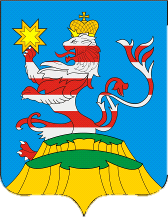 ПОСАДСКИЙВЕСТНИК2022октябрь, 24,понедельник,№ 44Чăваш РеспубликинСĕнтĕрвăрри муниципаллă округĕн депутатсен ПухăвĕЙ Ы Ш Ă Н У№Сĕнтĕрвăрри хули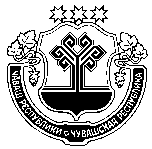 Чувашская РеспубликаСобрание депутатов Мариинско-Посадскогомуниципального округа Р Е Ш Е Н И Е  20.10.2022 № 2/1г. Мариинский ПосадОб утверждении состава постоянных комиссий Собрания депутатов Мариинско-Посадского муниципального округа Чувашской Республики первого созыва Об утверждении состава постоянных комиссий Собрания депутатов Мариинско-Посадского муниципального округа Чувашской Республики первого созыва Чăваш РеспубликинСĕнтĕрвăрри муниципаллă округĕн депутатсен ПухăвĕЙ Ы Ш Ă Н У2022.10.20 2/2№Сĕнтĕрвăрри хулиЧувашская РеспубликаСобрание депутатов Мариинско-Посадскогомуниципального округа Р Е Ш Е Н И Е  20.10.2022 № 2/2г. Мариинский ПосадО ликвидации представительных органов местного самоуправления как юридических лицО ликвидации представительных органов местного самоуправления как юридических лиц№ п/пМероприятиеСроки (прогнозные)Сроки (прогнозные)Дополнительная информация№ п/пМероприятиеСобытиеКалендарная датаДополнительная информация1.Принятие решения о ликвидации представительного органа местного самоуправления, формирование ликвидационной комиссии, назначение председателя ликвидационной комиссииЗаседание Собрания депутатов Мариинско-Посадского муниципального округа Чувашской Республики20.10.2022 г.Статьи 61 – 64 Гражданского кодекса Российской Федерации (ГК РФ)Федеральный закон от 06.10.2003 № 131-ФЗ «Об общих принципах организации местного самоуправления в Российской Федерации»Федеральный закон от 08.08.2001 № 129-ФЗ «О государственной регистрации юридических лиц и индивидуальных предпринимателей»Закон Чувашской Республики от 29.03.2022 № 23 «О преобразовании муниципальных образований Мариинско-Посадского района Чувашской Республики и о внесении изменений в Закон Чувашской Республики "Об установлении границ муниципальных образований Чувашской Республики и наделении их статусом городского, сельского поселения, муниципального района и городского округа»2.Уведомление в письменной форме налогового органа о принятии решения о ликвидации представительного органа местного самоуправления, о формировании ликвидационной комиссииВ течение 5-х рабочих дней с даты, указанной в решении (по графику) не позднее 27.10.2022 г.Приказ ФНС России от 31.08.2020 N ЕД-7-14/617@«Об утверждении форм и требований к оформлению документов, представляемых в регистрирующий орган при государственной регистрации юридических лиц, индивидуальных предпринимателей и крестьянских (фермерских) хозяйств» (форма № Р15016)Ст. 9 Федерального закона от 08.08.2001 № 129-ФЗ «О государственной регистрации юридических лиц и индивидуальных предпринимателей»Регистрирующий орган вносит в ЕГРЮЛ запись о том, что юридическое лицо находится в процессе ликвидации. 3.Публикация сообщения о ликвидации представительного органа местного самоуправления и о порядке и сроке заявления требований его кредиторами в ликвидационную комиссию в "Вестнике государственной регистрации", Едином федеральном реестре юридически значимых сведений о фактах деятельности юридических лиц, индивидуальных предпринимателей и иных субъектов экономической деятельностинезамедлительнопосле уведомленияуполномоченногогосударственногооргана для внесенияв ЕГРЮЛуведомления оликвидацииНе позднее 10.11.2022 г.п. 1 ст. 63 ГК РФч. 1 ст. 19 Федерального закона от 12.01.1996 № 7-ФЗ «О некоммерческих организациях» п. 2 ст. 20 Федерального закона от 08.08.2001 № 129-ФЗ «О государственной регистрации юридических лиц и индивидуальных предпринимателей»п. 1 Приказа ФНС РФ от 16.06.2006 № САЭ-3-09/355@ «Об обеспечении публикации и издания сведений о государственной регистрации юридических лиц в соответствии с законодательством Российской Федерации о государственной регистрации»4.Принятие мер по выявлению дебиторов и кредиторов представительного органа местного самоуправления, письменное уведомление их о предстоящей ликвидации, принятие мер к получению дебиторской задолженности в порядке и сроки, установленные действующим законодательствомСрок заявления требований кредиторами должен быть не менее двух месяцев с момента опубликования сообщения о ликвидации в журнале «Вестник государственной регистрации»Не позднее 10.02.2023 г.Ликвидационная комиссия принимает меры к выявлению кредиторов и получению дебиторской задолженности, а также письменно уведомляет кредиторов о ликвидации юридического лица (ст. 63 ГК РФ)5.Проведение инвентаризации имущества представительного органа местного самоуправленияПеред составлением ликвидационного балансаНе позднее 11.02.2023 г.Методические указания, утвержденные приказом Минфина России от 13.06.1995 № 496.Составление промежуточного ликвидационного баланса и утверждение его Собранием депутатов Мариинско-Посадского муниципального округа Чувашской РеспубликиПосле окончания срока для предъявления требований кредиторами, но не раньше, чем через 2 месяца с момента публикации сообщения о ликвидации в журнале «Вестник государственной регистрации»не ранее 11.02.2023 г. и не позднее 17.02.2023 г.Промежуточный ликвидационный баланс содержит сведения о составе имущества ликвидируемого юридического лица, перечне предъявленных кредиторами требований, а также о результатах их рассмотрения.Показатели промежуточного ликвидационного баланса подтверждаются результатами инвентаризации имущества, которая является условием достоверности данных бухгалтерского учета и бухгалтерской отчетности и носит обязательный характер (ст. 63 ГК РФ)7.Уведомление в письменной форме налогового органа о составлении промежуточного ликвидационного баланса (форма № Р15016; промежуточный ликвидационный баланс; статья из журнала «Вестник государственной регистрации»)Не ранее чем через два месяца с датывыхода сообщения о принятии решения оликвидации в журнале «Вестникгосударственной регистрации»не позднее 17.02.2023 г.Ст. 20 Федерального закона от 08.08.2001 № 129-ФЗ «О государственной регистрации юридических лиц и индивидуальных предпринимателей»8.Удовлетворение требований кредиторовв порядке очередности, установленной ст. 64 ГК РФ, в соответствии с промежуточным ликвидационным балансом, начиная со дня его утверждения, за исключением кредиторов третьей и четвертой очереди, выплаты которым производятся по истечении месяца со дня утверждения промежуточного ликвидационного балансадо 18.03.2023 г.Выплата денежных сумм кредиторам ликвидируемого юридического лица производится ликвидационной комиссией в порядке очередности, установленной ст. 64 ГК РФ, в соответствии с промежуточным ликвидационным балансом, начиная со дня его утверждения9.Составление ликвидационного баланса После завершения расчетов с кредиторами18.03.2023 г.Ст. 63 ГК РФ10.Утверждение ликвидационного баланса Собранием депутатов Мариинско-Посадского муниципального округа Чувашской РеспубликиПосле завершения расчетов с кредиторамиНе позднее 25.03.2023 г.11.Подписание передаточных актовПосле утверждения ликвидационного балансаНе позднее 01.04.2023 г.п. 4 ст. 20 Федерального закона от 12.01.1996 № 7-ФЗ «О некоммерческих организациях»Постановление Правительства РФ от 31.12.2004 № 903 «Об утверждении Правил составления передаточного (разделительного) акта по имущественным обязательствам органов местного самоуправления», ст. Федерального закона от 22.10.2004 N 125-ФЗ "Об архивном деле в РФ"12.Закрытие лицевых счетов После проведения всех взаиморасчетов (с налоговой инспекцией, кредиторами)Не позднее 01.04.2023 г.13.Предоставление в налоговый орган ликвидационного баланса в соответствии с действующими правилами ведения бухгалтерского учета и отчетности, заявления формы № Р1501601.04.2023 г.Перечень документов установлен ст. 21 Федерального закона от 08.08.2001 № 129-ФЗ «О государственной регистрации юридических лиц и индивидуальных предпринимателей»Приказ ФНС России от 31.08.2020 N ЕД-7-14/617@«Об утверждении форм и требований к оформлению документов, представляемых в регистрирующий орган при государственной регистрации юридических лиц, индивидуальных предпринимателей и крестьянских (фермерских) хозяйств» 14.Составление сводной бюджетной и бухгалтерской отчетностиПо итогам ликвидационных мероприятий01.04.2023 г.На основании Инструкции о порядке составления и представления годовой, квартальной и месячной отчетности об исполнении бюджетов бюджетной системы Российской Федерации, утвержденной приказом Минфина России от 28.12.2010 № 191н15.Получение листа записи ЕГРЮЛ о ликвидации представительного органа местного самоуправления11.04.2023 г.Заявитель или представитель по доверенности16.Уничтожение печати, передача документов (произвести передачу документов постоянного и временного хранения согласно номенклатуре дел)Не позднее 12.04.2023 г.Чăваш РеспубликинСĕнтĕрвăрри муниципаллă округĕн депутатсен ПухăвĕЙ Ы Ш Ă Н У2022.10.20 2/3№Сĕнтĕрвăрри хулиО создании административной комиссии при администрации Мариинско-Посадского муниципального округа Чувашской Республики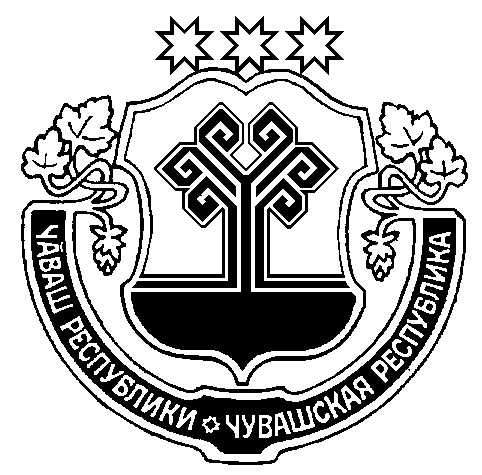  Чувашская РеспубликаСобрание депутатовМариинско-Посадскогомуниципального округаР Е Ш Е Н И Е20.10.2022 № 2/3г. Мариинский ПосадМАСТЬЯНОВ С.В.-и.о. главы администрации Мариинско-Посадского района (председатель комиссии)ЩЕРБАКОВА Г.Н.-управделами – начальник отдела организационной работы администрации Мариинско-Посадского района (заместитель председателя комиссии)ЧЕЛЕВЕРОВА М.Н.-главный специалист-эксперт отдела юридической службы администрации Мариинско-Посадского района (секретарь комиссии)ПЕТРОВА И.М.-старший инспектор Чебоксарского МФ ФКУ УИИ УФСИН РФ по ЧР-Чувашии (по согласованию)ИТАЛЬЕВ А.А.-Подполковник полиции, заместитель начальника полиции (по охране общественного порядка) отдела МВД России по Мариинско-Посадскому району (по согласованию)КРАСНОВА А.А.-ведущий специалист-эксперт отдела юридической службы администрации Мариинско-Посадского района БОРИСОВ Н.Н.-депутат Собрания депутатов Мариинско-Посадского муниципального округа (по согласованию)МАЛИНИН А.Н.-начальник отдела специальных программ администрации Мариинско-Посадского районаБОДРОВ Г.В.-начальник 34 ПСО ФПС ГПС ГУ МЧС России по ЧР-Чувашии, капитан внутренней службы (по согласованию)Чăваш РеспубликинСĕнтĕрвăрри муниципаллă округĕн депутатсен ПухăвĕЙ Ы Ш Ă Н У 2022.10.20 2/5 № Сĕнтĕрвăрри хули 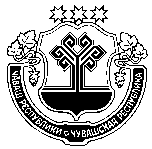 Чувашская РеспубликаСобрание депутатов Мариинско-Посадского муниципального округаР Е Ш Е Н И Е 20.10.2022 № 2/5г. Мариинский ПосадОб утверждении Положения о вопросах налогового регулирования в Мариинско-Посадском муниципальном округе Чувашской Республики, отнесенных законодательством Российской Федерации о налогах и сборах к ведению органов местного самоуправленияОб утверждении Положения о вопросах налогового регулирования в Мариинско-Посадском муниципальном округе Чувашской Республики, отнесенных законодательством Российской Федерации о налогах и сборах к ведению органов местного самоуправленияКадастровая стоимость объекта налогообложенияСтавка налогаДо 1 500 000 рублей включительно0,15 процентаСвыше 1 500 000 рублей 0,2 процентаКадастровая стоимость объекта налогообложенияСтавка налогаДо 2 000 000 рублей включительно0,2 процентаСвыше 2 000 000 рублей 0,3 процентаЧăваш РеспубликинСĕнтĕрвăрри муниципаллă округĕн депутатсен ПухăвĕЙ Ы Ш Ă Н У2022.10.20 2/11№Сĕнтĕрвăрри хулиЧувашская РеспубликаСобрание депутатов Мариинско-Посадскогомуниципального округа Р Е Ш Е Н И Е  20.10.2022 № 2/11г. Мариинский ПосадО ликвидации администрации Мариинско-Посадского района Чувашской Республики О ликвидации администрации Мариинско-Посадского района Чувашской Республики № п/пМероприятиеСроки (прогнозные)Сроки (прогнозные)Дополнительная информация№ п/пМероприятиеСобытиеКалендарная датаДополнительная информация1.Принятие решения о ликвидации администрации, формирование ликвидационной комиссии, назначение председателя ликвидационной комиссииЗаседание Собрания депутатов Мариинско-Посадского муниципального округа Чувашской Республики20.10.2022Статьи 61 – 64 Гражданского кодекса Российской Федерации (ГК РФ)Федеральный закон от 06.10.2003 № 131-ФЗ «Об общих принципах организации местного самоуправления в Российской Федерации»Федеральный закон от 08.08.2001 № 129-ФЗ «О государственной регистрации юридических лиц и индивидуальных предпринимателей»Закон Чувашской Республики от 29.03.2022 № 23 «О преобразовании муниципальных образований Мариинско-Посадского района Чувашской Республики и о внесении изменений в Закон Чувашской Республики «Об установлении границ муниципальных образований Чувашской Республики и наделении их статусом городского, сельского поселения, муниципального района и городского округа» 2.Уведомление в установленном трудовым законодательством порядке работников администрации о предстоящем увольнении в связи с ликвидацией администрацииПринятие решения о ликвидации20.10.2022Статья 81 Трудового кодекса Российской Федерации3.Уведомление в письменной форме налогового органа о принятии решения о ликвидации администрации, о формировании ликвидационной комиссииВ течение 5-х рабочих дней после даты принятия решения о ликвидациине позднее 27.10.2022Приказ ФНС России от 31.08.2020 N ЕД-7-14/617@«Об утверждении форм и требований к оформлению документов, представляемых в регистрирующий орган при государственной регистрации юридических лиц, индивидуальных предпринимателей и крестьянских (фермерских) хозяйств» (форма № Р15016)Ст. 9 Федерального закона от 08.08.2001 № 129-ФЗ «О государственной регистрации юридических лиц и индивидуальных предпринимателей»Регистрирующий орган вносит в ЕГРЮЛ запись о том, что юридическое лицо находится в процессе ликвидации4.Публикация сообщения о ликвидации администрации и о порядке и сроке заявления требований ее кредиторами в ликвидационную комиссию в «Вестнике государственной регистрации», Едином федеральном реестре юридически значимых сведений о фактах деятельности юридических лиц, индивидуальных предпринимателей и иных субъектов экономической деятельностинезамедлительнопосле уведомленияуполномоченногогосударственногооргана для внесенияв ЕГРЮЛуведомления оликвидациине позднее 10.12.2022п. 1 ст. 63 ГК РФч. 1 ст. 19 Федерального закона от 12.01.1996 № 7-ФЗ «О некоммерческих организациях» п. 2 ст. 20 Федерального закона от 08.08.2001 № 129-ФЗ «О государственной регистрации юридических лиц и индивидуальных предпринимателей»п. 1 Приказа ФНС РФ от 16.06.2006 № САЭ-3-09/355@ «Об обеспечении публикации и издания сведений о государственной регистрации юридических лиц в соответствии с законодательством Российской Федерации о государственной регистрации»5.Принятие мер по выявлению дебиторов и кредиторов администрации, письменное уведомление их о предстоящей ликвидации, принятие мер к получению дебиторской задолженности в порядке и сроки, установленные действующим законодательствомСрок заявления требований кредиторами должен быть не менее двух месяцев с момента опубликования сообщения о ликвидации в журнале «Вестник государственной регистрации»не позднее 11.02.2023Ликвидационная комиссия принимает меры к выявлению кредиторов и получению дебиторской задолженности, а также письменно уведомляет кредиторов о ликвидации юридического лица (ст. 63 ГК РФ)6.Проведение инвентаризации имущества администрации Перед составлением ликвидационного балансане позднее 11.02.2023Методические указания, утвержденные приказом Минфина России от 13.06.1995 № 497.Составление промежуточного ликвидационного баланса и утверждение его Собранием депутатов Мариинско-Посадского муниципального округа Чувашской РеспубликиПосле окончания срока для предъявления требований кредиторами, но не раньше, чем через 2 месяца с момента публикации сообщения о ликвидации в журнале «Вестник государственной регистрации»не ранее 11.02.2023 и не позднее 17.02.2023Промежуточный ликвидационный баланс содержит сведения о составе имущества ликвидируемого юридического лица, перечне предъявленных кредиторами требований, а также о результатах их рассмотрения.Показатели промежуточного ликвидационного баланса подтверждаются результатами инвентаризации имущества, которая является условием достоверности данных бухгалтерского учета и бухгалтерской отчетности и носит обязательный характер (ст. 63 ГК РФ)8.Уведомление в письменной форме налогового органа о составлении промежуточного ликвидационного баланса (форма № Р15016; промежуточный ликвидационный баланс; статья из журнала «Вестник государственной регистрации»)Не ранее чем через два месяца с датывыхода сообщения о принятии решения оликвидации в журнале «Вестникгосударственной регистрации»не позднее 17.02.2023Ст. 20 Федерального закона от 08.08.2001 № 129-ФЗ «О государственной регистрации юридических лиц и индивидуальных предпринимателей»9.Удовлетворение требований кредиторовв порядке очередности, установленной ст. 64 ГК РФ, в соответствии с промежуточным ликвидационным балансом, начиная со дня его утверждения, за исключением кредиторов третьей и четвертой очереди, выплаты которым производятся по истечении месяца со дня утверждения промежуточного ликвидационного балансадо 18.03.2023 Выплата денежных сумм кредиторам ликвидируемого юридического лица производится ликвидационной комиссией в порядке очередности, установленной ст. 64 ГК РФ, в соответствии с промежуточным ликвидационным балансом, начиная со дня его утверждения10.Составление ликвидационного баланса После завершения расчетов с кредиторами18.03.2023Ст. 63 ГК РФ11.Утверждение ликвидационного баланса Собранием депутатов Мариинско-Посадского муниципального округа Чувашской РеспубликиПосле завершения расчетов с кредиторамине позднее 25.03.202312.Подписание передаточных актовПосле утверждения ликвидационного балансане позднее 01.04.2023п. 4 ст. 20 Федерального закона от 12.01.1996 № 7-ФЗ «О некоммерческих организациях»Постановление Правительства РФ от 31.12.2004 № 903 «Об утверждении Правил составления передаточного (разделительного) акта по имущественным обязательствам органов местного самоуправления», ст. Федерального закона от 22.10.2004 N 125-ФЗ "Об архивном деле в РФ"13.Закрытие лицевых счетов После проведения всех взаиморасчетов (с налоговой инспекцией, кредиторами)не позднее 01.04.2023 14.Предоставление в налоговый орган ликвидационного баланса в соответствии с действующими правилами ведения бухгалтерского учета и отчетности, заявления формы № Р1501601.04.2023Перечень документов установлен ст. 21 Федерального закона от 08.08.2001 № 129-ФЗ «О государственной регистрации юридических лиц и индивидуальных предпринимателей»Приказ ФНС России от 31.08.2020 N ЕД-7-14/617@«Об утверждении форм и требований к оформлению документов, представляемых в регистрирующий орган при государственной регистрации юридических лиц, индивидуальных предпринимателей и крестьянских (фермерских) хозяйств» 15.Составление сводной бюджетной и бухгалтерской отчетностиПо итогам ликвидационных мероприятий01.04.2023 На основании Инструкции о порядке составления и представления годовой, квартальной и месячной отчетности об исполнении бюджетов бюджетной системы Российской Федерации, утвержденной приказом Минфина России от 28.12.2010 № 191н16.Получение листа записи ЕГРЮЛ о ликвидации администрации11.04.2023 Заявитель или представитель по доверенности17.Уничтожение печати, передача документов (произвести передачу документов постоянного и временного хранения согласно номенклатуре дел)не позднее 12.04.2023 Чăваш РеспубликинСĕнтĕрвăрри муниципаллă округĕн депутатсен ПухăвĕЙ Ы Ш Ă Н У2022.10.20 2/12 №Сĕнтĕрвăрри хулиЧувашская РеспубликаСобрание депутатов Мариинско-Посадскогомуниципального округа Р Е Ш Е Н И Е  20.10.2022 № 2/12г. Мариинский ПосадО ликвидации администрации Мариинско-Посадского городского поселения Мариинско-Посадского района Чувашской Республики О ликвидации администрации Мариинско-Посадского городского поселения Мариинско-Посадского района Чувашской Республики № п/пМероприятиеСроки (прогнозные)Сроки (прогнозные)Дополнительная информация№ п/пМероприятиеСобытиеКалендарная датаДополнительная информация1.Принятие решения о ликвидации администрации, формирование ликвидационной комиссии, назначение председателя ликвидационной комиссииЗаседание Собрания депутатов Мариинско-Посадского муниципального округа Чувашской Республики20.10.2022Статьи 61 – 64 Гражданского кодекса Российской Федерации (ГК РФ)Федеральный закон от 06.10.2003 № 131-ФЗ «Об общих принципах организации местного самоуправления в Российской Федерации»Федеральный закон от 08.08.2001 № 129-ФЗ «О государственной регистрации юридических лиц и индивидуальных предпринимателей»Закон Чувашской Республики от 29.03.2022 № 23 «О преобразовании муниципальных образований Мариинско-Посадского района Чувашской Республики и о внесении изменений в Закон Чувашской Республики «Об установлении границ муниципальных образований Чувашской Республики и наделении их статусом городского, сельского поселения, муниципального района и городского округа» 2.Уведомление в установленном трудовым законодательством порядке работников администрации о предстоящем увольнении в связи с ликвидацией администрацииПринятие решения о ликвидации20.10.2022Статья 81 Трудового кодекса Российской Федерации3.Уведомление в письменной форме налогового органа о принятии решения о ликвидации администрации, о формировании ликвидационной комиссииВ течение 5-х рабочих дней после даты принятия решения о ликвидациине позднее 27.10.2022Приказ ФНС России от 31.08.2020 N ЕД-7-14/617@«Об утверждении форм и требований к оформлению документов, представляемых в регистрирующий орган при государственной регистрации юридических лиц, индивидуальных предпринимателей и крестьянских (фермерских) хозяйств» (форма № Р15016)Ст. 9 Федерального закона от 08.08.2001 № 129-ФЗ «О государственной регистрации юридических лиц и индивидуальных предпринимателей»Регистрирующий орган вносит в ЕГРЮЛ запись о том, что юридическое лицо находится в процессе ликвидации4.Публикация сообщения о ликвидации администрации и о порядке и сроке заявления требований ее кредиторами в ликвидационную комиссию в «Вестнике государственной регистрации», Едином федеральном реестре юридически значимых сведений о фактах деятельности юридических лиц, индивидуальных предпринимателей и иных субъектов экономической деятельностинезамедлительнопосле уведомленияуполномоченногогосударственногооргана для внесенияв ЕГРЮЛуведомления оликвидациине позднее 10.12.2022п. 1 ст. 63 ГК РФч. 1 ст. 19 Федерального закона от 12.01.1996 № 7-ФЗ «О некоммерческих организациях» п. 2 ст. 20 Федерального закона от 08.08.2001 № 129-ФЗ «О государственной регистрации юридических лиц и индивидуальных предпринимателей»п. 1 Приказа ФНС РФ от 16.06.2006 № САЭ-3-09/355@ «Об обеспечении публикации и издания сведений о государственной регистрации юридических лиц в соответствии с законодательством Российской Федерации о государственной регистрации»5.Принятие мер по выявлению дебиторов и кредиторов администрации, письменное уведомление их о предстоящей ликвидации, принятие мер к получению дебиторской задолженности в порядке и сроки, установленные действующим законодательствомСрок заявления требований кредиторами должен быть не менее двух месяцев с момента опубликования сообщения о ликвидации в журнале «Вестник государственной регистрации»не позднее 11.02.2023Ликвидационная комиссия принимает меры к выявлению кредиторов и получению дебиторской задолженности, а также письменно уведомляет кредиторов о ликвидации юридического лица (ст. 63 ГК РФ)6.Проведение инвентаризации имущества администрации Перед составлением ликвидационного балансане позднее 11.02.2023Методические указания, утвержденные приказом Минфина России от 13.06.1995 № 497.Составление промежуточного ликвидационного баланса и утверждение его Собранием депутатов Мариинско-Посадского муниципального округа Чувашской РеспубликиПосле окончания срока для предъявления требований кредиторами, но не раньше, чем через 2 месяца с момента публикации сообщения о ликвидации в журнале «Вестник государственной регистрации»не ранее 11.02.2023 и не позднее 17.02.2023Промежуточный ликвидационный баланс содержит сведения о составе имущества ликвидируемого юридического лица, перечне предъявленных кредиторами требований, а также о результатах их рассмотрения.Показатели промежуточного ликвидационного баланса подтверждаются результатами инвентаризации имущества, которая является условием достоверности данных бухгалтерского учета и бухгалтерской отчетности и носит обязательный характер (ст. 63 ГК РФ)8.Уведомление в письменной форме налогового органа о составлении промежуточного ликвидационного баланса (форма № Р15016; промежуточный ликвидационный баланс; статья из журнала «Вестник государственной регистрации»)Не ранее чем через два месяца с датывыхода сообщения о принятии решения оликвидации в журнале «Вестникгосударственной регистрации»не позднее 17.02.2023Ст. 20 Федерального закона от 08.08.2001 № 129-ФЗ «О государственной регистрации юридических лиц и индивидуальных предпринимателей»9.Удовлетворение требований кредиторовв порядке очередности, установленной ст. 64 ГК РФ, в соответствии с промежуточным ликвидационным балансом, начиная со дня его утверждения, за исключением кредиторов третьей и четвертой очереди, выплаты которым производятся по истечении месяца со дня утверждения промежуточного ликвидационного балансадо 18.03.2023 Выплата денежных сумм кредиторам ликвидируемого юридического лица производится ликвидационной комиссией в порядке очередности, установленной ст. 64 ГК РФ, в соответствии с промежуточным ликвидационным балансом, начиная со дня его утверждения10.Составление ликвидационного баланса После завершения расчетов с кредиторами18.03.2023Ст. 63 ГК РФ11.Утверждение ликвидационного баланса Собранием депутатов Мариинско-Посадского муниципального округа Чувашской РеспубликиПосле завершения расчетов с кредиторамине позднее 25.03.202312.Подписание передаточных актовПосле утверждения ликвидационного балансане позднее 01.04.2023п. 4 ст. 20 Федерального закона от 12.01.1996 № 7-ФЗ «О некоммерческих организациях»Постановление Правительства РФ от 31.12.2004 № 903 «Об утверждении Правил составления передаточного (разделительного) акта по имущественным обязательствам органов местного самоуправления», ст. Федерального закона от 22.10.2004 N 125-ФЗ "Об архивном деле в РФ"13.Закрытие лицевых счетов После проведения всех взаиморасчетов (с налоговой инспекцией, кредиторами)не позднее 01.04.2023 14.Предоставление в налоговый орган ликвидационного баланса в соответствии с действующими правилами ведения бухгалтерского учета и отчетности, заявления формы № Р1501601.04.2023Перечень документов установлен ст. 21 Федерального закона от 08.08.2001 № 129-ФЗ «О государственной регистрации юридических лиц и индивидуальных предпринимателей»Приказ ФНС России от 31.08.2020 N ЕД-7-14/617@«Об утверждении форм и требований к оформлению документов, представляемых в регистрирующий орган при государственной регистрации юридических лиц, индивидуальных предпринимателей и крестьянских (фермерских) хозяйств» 15.Составление сводной бюджетной и бухгалтерской отчетностиПо итогам ликвидационных мероприятий01.04.2023 На основании Инструкции о порядке составления и представления годовой, квартальной и месячной отчетности об исполнении бюджетов бюджетной системы Российской Федерации, утвержденной приказом Минфина России от 28.12.2010 № 191н16.Получение листа записи ЕГРЮЛ о ликвидации администрации11.04.2023 Заявитель или представитель по доверенности17.Уничтожение печати, передача документов (произвести передачу документов постоянного и временного хранения согласно номенклатуре дел)не позднее 12.04.2023 Чăваш Республикин Сĕнтĕрвăрри муниципаллă округĕн депутатсен ПухăвĕЙ Ы Ш Ă Н У2022.10.20 2/13 №Сĕнтĕрвăрри хули Чувашская РеспубликаСобрание депутатов Мариинско-Посадскогомуниципального округа Р Е Ш Е Н И Е  20.10.2022 № 2/13г. Мариинский ПосадО ликвидации администрации Аксаринского сельского поселения Мариинско-Посадского района Чувашской РеспубликиО ликвидации администрации Аксаринского сельского поселения Мариинско-Посадского района Чувашской Республики№ п/пМероприятиеСроки (прогнозные)Сроки (прогнозные)Дополнительная информация№ п/пМероприятиеСобытиеКалендарная датаДополнительная информация1.Принятие решения о ликвидации администрации, формирование ликвидационной комиссии, назначение председателя ликвидационной комиссииЗаседание Собрания депутатов Мариинско-Посадского муниципального округа Чувашской Республики20.10.2022Статьи 61 – 64 Гражданского кодекса Российской Федерации (ГК РФ)Федеральный закон от 06.10.2003 № 131-ФЗ «Об общих принципах организации местного самоуправления в Российской Федерации»Федеральный закон от 08.08.2001 № 129-ФЗ «О государственной регистрации юридических лиц и индивидуальных предпринимателей»Закон Чувашской Республики от 29.03.2022 № 23 «О преобразовании муниципальных образований Мариинско-Посадского района Чувашской Республики и о внесении изменений в Закон Чувашской Республики «Об установлении границ муниципальных образований Чувашской Республики и наделении их статусом городского, сельского поселения, муниципального района и городского округа» 2.Уведомление в установленном трудовым законодательством порядке работников администрации о предстоящем увольнении в связи с ликвидацией администрацииПринятие решения о ликвидации20.10.2022Статья 81 Трудового кодекса Российской Федерации3.Уведомление в письменной форме налогового органа о принятии решения о ликвидации администрации, о формировании ликвидационной комиссииВ течение 5-х рабочих дней после даты принятия решения о ликвидациине позднее 27.10.2022Приказ ФНС России от 31.08.2020 N ЕД-7-14/617@«Об утверждении форм и требований к оформлению документов, представляемых в регистрирующий орган при государственной регистрации юридических лиц, индивидуальных предпринимателей и крестьянских (фермерских) хозяйств» (форма № Р15016)Ст. 9 Федерального закона от 08.08.2001 № 129-ФЗ «О государственной регистрации юридических лиц и индивидуальных предпринимателей»Регистрирующий орган вносит в ЕГРЮЛ запись о том, что юридическое лицо находится в процессе ликвидации4.Публикация сообщения о ликвидации администрации и о порядке и сроке заявления требований ее кредиторами в ликвидационную комиссию в «Вестнике государственной регистрации», Едином федеральном реестре юридически значимых сведений о фактах деятельности юридических лиц, индивидуальных предпринимателей и иных субъектов экономической деятельностинезамедлительнопосле уведомленияуполномоченногогосударственногооргана для внесенияв ЕГРЮЛуведомления оликвидациине позднее 10.12.2022п. 1 ст. 63 ГК РФч. 1 ст. 19 Федерального закона от 12.01.1996 № 7-ФЗ «О некоммерческих организациях» п. 2 ст. 20 Федерального закона от 08.08.2001 № 129-ФЗ «О государственной регистрации юридических лиц и индивидуальных предпринимателей»п. 1 Приказа ФНС РФ от 16.06.2006 № САЭ-3-09/355@ «Об обеспечении публикации и издания сведений о государственной регистрации юридических лиц в соответствии с законодательством Российской Федерации о государственной регистрации»5.Принятие мер по выявлению дебиторов и кредиторов администрации, письменное уведомление их о предстоящей ликвидации, принятие мер к получению дебиторской задолженности в порядке и сроки, установленные действующим законодательствомСрок заявления требований кредиторами должен быть не менее двух месяцев с момента опубликования сообщения о ликвидации в журнале «Вестник государственной регистрации»не позднее 11.02.2023Ликвидационная комиссия принимает меры к выявлению кредиторов и получению дебиторской задолженности, а также письменно уведомляет кредиторов о ликвидации юридического лица (ст. 63 ГК РФ)6.Проведение инвентаризации имущества администрации Перед составлением ликвидационного балансане позднее 11.02.2023Методические указания, утвержденные приказом Минфина России от 13.06.1995 № 497.Составление промежуточного ликвидационного баланса и утверждение его Собранием депутатов Мариинско-Посадского муниципального округа Чувашской РеспубликиПосле окончания срока для предъявления требований кредиторами, но не раньше, чем через 2 месяца с момента публикации сообщения о ликвидации в журнале «Вестник государственной регистрации»не ранее 11.02.2023 и не позднее 17.02.2023Промежуточный ликвидационный баланс содержит сведения о составе имущества ликвидируемого юридического лица, перечне предъявленных кредиторами требований, а также о результатах их рассмотрения.Показатели промежуточного ликвидационного баланса подтверждаются результатами инвентаризации имущества, которая является условием достоверности данных бухгалтерского учета и бухгалтерской отчетности и носит обязательный характер (ст. 63 ГК РФ)8.Уведомление в письменной форме налогового органа о составлении промежуточного ликвидационного баланса (форма № Р15016; промежуточный ликвидационный баланс; статья из журнала «Вестник государственной регистрации»)Не ранее чем через два месяца с датывыхода сообщения о принятии решения оликвидации в журнале «Вестникгосударственной регистрации»не позднее 17.02.2023Ст. 20 Федерального закона от 08.08.2001 № 129-ФЗ «О государственной регистрации юридических лиц и индивидуальных предпринимателей»9.Удовлетворение требований кредиторовв порядке очередности, установленной ст. 64 ГК РФ, в соответствии с промежуточным ликвидационным балансом, начиная со дня его утверждения, за исключением кредиторов третьей и четвертой очереди, выплаты которым производятся по истечении месяца со дня утверждения промежуточного ликвидационного балансадо 18.03.2023 Выплата денежных сумм кредиторам ликвидируемого юридического лица производится ликвидационной комиссией в порядке очередности, установленной ст. 64 ГК РФ, в соответствии с промежуточным ликвидационным балансом, начиная со дня его утверждения10.Составление ликвидационного баланса После завершения расчетов с кредиторами18.03.2023Ст. 63 ГК РФ11.Утверждение ликвидационного баланса Собранием депутатов Мариинско-Посадского муниципального округа Чувашской РеспубликиПосле завершения расчетов с кредиторамине позднее 25.03.202312.Подписание передаточных актовПосле утверждения ликвидационного балансане позднее 01.04.2023п. 4 ст. 20 Федерального закона от 12.01.1996 № 7-ФЗ «О некоммерческих организациях»Постановление Правительства РФ от 31.12.2004 № 903 «Об утверждении Правил составления передаточного (разделительного) акта по имущественным обязательствам органов местного самоуправления», ст. Федерального закона от 22.10.2004 N 125-ФЗ "Об архивном деле в РФ"13.Закрытие лицевых счетов После проведения всех взаиморасчетов (с налоговой инспекцией, кредиторами)не позднее 01.04.2023 14.Предоставление в налоговый орган ликвидационного баланса в соответствии с действующими правилами ведения бухгалтерского учета и отчетности, заявления формы № Р1501601.04.2023Перечень документов установлен ст. 21 Федерального закона от 08.08.2001 № 129-ФЗ «О государственной регистрации юридических лиц и индивидуальных предпринимателей»Приказ ФНС России от 31.08.2020 N ЕД-7-14/617@«Об утверждении форм и требований к оформлению документов, представляемых в регистрирующий орган при государственной регистрации юридических лиц, индивидуальных предпринимателей и крестьянских (фермерских) хозяйств» 15.Составление сводной бюджетной и бухгалтерской отчетностиПо итогам ликвидационных мероприятий01.04.2023 На основании Инструкции о порядке составления и представления годовой, квартальной и месячной отчетности об исполнении бюджетов бюджетной системы Российской Федерации, утвержденной приказом Минфина России от 28.12.2010 № 191н16.Получение листа записи ЕГРЮЛ о ликвидации администрации11.04.2023 Заявитель или представитель по доверенности17.Уничтожение печати, передача документов (произвести передачу документов постоянного и временного хранения согласно номенклатуре дел)не позднее 12.04.2023 Чăваш РеспубликинСĕнтĕрвăрри муниципаллă округĕн депутатсен ПухăвĕЙ Ы Ш Ă Н У2022.10.20 2/14№Сĕнтĕрвăрри хулиЧувашская РеспубликаСобрание депутатов Мариинско-Посадскогомуниципального округа Р Е Ш Е Н И Е  20.10.2022 № 2/14г. Мариинский ПосадО ликвидации администрации Бичуринского сельского поселения Мариинско-Посадского района Чувашской Республики О ликвидации администрации Бичуринского сельского поселения Мариинско-Посадского района Чувашской Республики № п/пМероприятиеСроки (прогнозные)Сроки (прогнозные)Дополнительная информация№ п/пМероприятиеСобытиеКалендарная датаДополнительная информация1.Принятие решения о ликвидации администрации, формирование ликвидационной комиссии, назначение председателя ликвидационной комиссииЗаседание Собрания депутатов Мариинско-Посадского муниципального округа Чувашской Республики20.10.2022Статьи 61 – 64 Гражданского кодекса Российской Федерации (ГК РФ)Федеральный закон от 06.10.2003 № 131-ФЗ «Об общих принципах организации местного самоуправления в Российской Федерации»Федеральный закон от 08.08.2001 № 129-ФЗ «О государственной регистрации юридических лиц и индивидуальных предпринимателей»Закон Чувашской Республики от 29.03.2022 № 23 «О преобразовании муниципальных образований Мариинско-Посадского района Чувашской Республики и о внесении изменений в Закон Чувашской Республики «Об установлении границ муниципальных образований Чувашской Республики и наделении их статусом городского, сельского поселения, муниципального района и городского округа» 2.Уведомление в установленном трудовым законодательством порядке работников администрации о предстоящем увольнении в связи с ликвидацией администрацииПринятие решения о ликвидации20.10.2022Статья 81 Трудового кодекса Российской Федерации3.Уведомление в письменной форме налогового органа о принятии решения о ликвидации администрации, о формировании ликвидационной комиссииВ течение 3-х рабочих дней после даты принятия решения о ликвидациине позднее 25.10.2022Приказ ФНС России от 31.08.2020 N ЕД-7-14/617@«Об утверждении форм и требований к оформлению документов, представляемых в регистрирующий орган при государственной регистрации юридических лиц, индивидуальных предпринимателей и крестьянских (фермерских) хозяйств» (форма № Р15016)Ст. 9 Федерального закона от 08.08.2001 № 129-ФЗ «О государственной регистрации юридических лиц и индивидуальных предпринимателей»Регистрирующий орган вносит в ЕГРЮЛ запись о том, что юридическое лицо находится в процессе ликвидации4.Публикация сообщения о ликвидации администрации и о порядке и сроке заявления требований ее кредиторами в ликвидационную комиссию в «Вестнике государственной регистрации», Едином федеральном реестре юридически значимых сведений о фактах деятельности юридических лиц, индивидуальных предпринимателей и иных субъектов экономической деятельностинезамедлительнопосле уведомленияуполномоченногогосударственногооргана для внесенияв ЕГРЮЛуведомления оликвидациине позднее 10.12.2022п. 1 ст. 63 ГК РФч. 1 ст. 19 Федерального закона от 12.01.1996 № 7-ФЗ «О некоммерческих организациях» п. 2 ст. 20 Федерального закона от 08.08.2001 № 129-ФЗ «О государственной регистрации юридических лиц и индивидуальных предпринимателей»п. 1 Приказа ФНС РФ от 16.06.2006 № САЭ-3-09/355@ «Об обеспечении публикации и издания сведений о государственной регистрации юридических лиц в соответствии с законодательством Российской Федерации о государственной регистрации»5.Принятие мер по выявлению дебиторов и кредиторов администрации, письменное уведомление их о предстоящей ликвидации, принятие мер к получению дебиторской задолженности в порядке и сроки, установленные действующим законодательствомСрок заявления требований кредиторами должен быть не менее двух месяцев с момента опубликования сообщения о ликвидации в журнале «Вестник государственной регистрации»не позднее 11.02.2023Ликвидационная комиссия принимает меры к выявлению кредиторов и получению дебиторской задолженности, а также письменно уведомляет кредиторов о ликвидации юридического лица (ст. 63 ГК РФ)6.Проведение инвентаризации имущества администрации Перед составлением ликвидационного балансане позднее 11.02.2023Методические указания, утвержденные приказом Минфина России от 13.06.1995 № 497.Составление промежуточного ликвидационного баланса и утверждение его Собранием депутатов Мариинско-Посадского муниципального округа Чувашской РеспубликиПосле окончания срока для предъявления требований кредиторами, но не раньше, чем через 2 месяца с момента публикации сообщения о ликвидации в журнале «Вестник государственной регистрации»не ранее 11.02.2023 и не позднее 17.02.2023Промежуточный ликвидационный баланс содержит сведения о составе имущества ликвидируемого юридического лица, перечне предъявленных кредиторами требований, а также о результатах их рассмотрения.Показатели промежуточного ликвидационного баланса подтверждаются результатами инвентаризации имущества, которая является условием достоверности данных бухгалтерского учета и бухгалтерской отчетности и носит обязательный характер (ст. 63 ГК РФ)8.Уведомление в письменной форме налогового органа о составлении промежуточного ликвидационного баланса (форма № Р15016; промежуточный ликвидационный баланс; статья из журнала «Вестник государственной регистрации»)Не ранее чем через два месяца с датывыхода сообщения о принятии решения оликвидации в журнале «Вестникгосударственной регистрации»не позднее 17.02.2023Ст. 20 Федерального закона от 08.08.2001 № 129-ФЗ «О государственной регистрации юридических лиц и индивидуальных предпринимателей»9.Удовлетворение требований кредиторовв порядке очередности, установленной ст. 64 ГК РФ, в соответствии с промежуточным ликвидационным балансом, начиная со дня его утверждения, за исключением кредиторов третьей и четвертой очереди, выплаты которым производятся по истечении месяца со дня утверждения промежуточного ликвидационного балансадо 18.03.2023 Выплата денежных сумм кредиторам ликвидируемого юридического лица производится ликвидационной комиссией в порядке очередности, установленной ст. 64 ГК РФ, в соответствии с промежуточным ликвидационным балансом, начиная со дня его утверждения10.Составление ликвидационного баланса После завершения расчетов с кредиторами18.03.2023Ст. 63 ГК РФ11.Утверждение ликвидационного баланса Собранием депутатов Мариинско-Посадского муниципального округа Чувашской РеспубликиПосле завершения расчетов с кредиторамине позднее 25.03.202312.Подписание передаточных актовПосле утверждения ликвидационного балансане позднее 01.04.2023п. 4 ст. 20 Федерального закона от 12.01.1996 № 7-ФЗ «О некоммерческих организациях»Постановление Правительства РФ от 31.12.2004 № 903 «Об утверждении Правил составления передаточного (разделительного) акта по имущественным обязательствам органов местного самоуправления», ст. Федерального закона от 22.10.2004 N 125-ФЗ "Об архивном деле в РФ"13.Закрытие лицевых счетов После проведения всех взаиморасчетов (с налоговой инспекцией, кредиторами)не позднее 01.04.2023 14.Предоставление в налоговый орган ликвидационного баланса в соответствии с действующими правилами ведения бухгалтерского учета и отчетности, заявления формы № Р1501601.04.2023Перечень документов установлен ст. 21 Федерального закона от 08.08.2001 № 129-ФЗ «О государственной регистрации юридических лиц и индивидуальных предпринимателей»Приказ ФНС России от 31.08.2020 N ЕД-7-14/617@«Об утверждении форм и требований к оформлению документов, представляемых в регистрирующий орган при государственной регистрации юридических лиц, индивидуальных предпринимателей и крестьянских (фермерских) хозяйств» 15.Составление сводной бюджетной и бухгалтерской отчетностиПо итогам ликвидационных мероприятий01.04.2023 На основании Инструкции о порядке составления и представления годовой, квартальной и месячной отчетности об исполнении бюджетов бюджетной системы Российской Федерации, утвержденной приказом Минфина России от 28.12.2010 № 191н16.Получение листа записи ЕГРЮЛ о ликвидации администрации11.04.2023 Заявитель или представитель по доверенности17.Уничтожение печати, передача документов (произвести передачу документов постоянного и временного хранения согласно номенклатуре дел)не позднее 12.04.2023 Чăваш РеспубликинСĕнтĕрвăрри муниципаллă округĕн депутатсен ПухăвĕЙ Ы Ш Ă Н У2022.10.20 2/15 № Сĕнтĕрвăрри хулиЧувашская РеспубликаСобрание депутатов Мариинско-Посадскогомуниципального округа Р Е Ш Е Н И Е  20.10.2022 № 2/15г. Мариинский ПосадО ликвидации администрации Большешигаевского сельского поселения Мариинско-Посадского района Чувашской Республики О ликвидации администрации Большешигаевского сельского поселения Мариинско-Посадского района Чувашской Республики № п/пМероприятиеСроки (прогнозные)Сроки (прогнозные)Дополнительная информация№ п/пМероприятиеСобытиеКалендарная датаДополнительная информация1.Принятие решения о ликвидации администрации, формирование ликвидационной комиссии, назначение председателя ликвидационной комиссииЗаседание Собрания депутатов Мариинско-Посадского муниципального округа Чувашской Республики20.10.2022Статьи 61 – 64 Гражданского кодекса Российской Федерации (ГК РФ)Федеральный закон от 06.10.2003 № 131-ФЗ «Об общих принципах организации местного самоуправления в Российской Федерации»Федеральный закон от 08.08.2001 № 129-ФЗ «О государственной регистрации юридических лиц и индивидуальных предпринимателей»Закон Чувашской Республики от 29.03.2022 № 23 «О преобразовании муниципальных образований Мариинско-Посадского района Чувашской Республики и о внесении изменений в Закон Чувашской Республики «Об установлении границ муниципальных образований Чувашской Республики и наделении их статусом городского, сельского поселения, муниципального района и городского округа» 2.Уведомление в установленном трудовым законодательством порядке работников администрации о предстоящем увольнении в связи с ликвидацией администрацииПринятие решения о ликвидации20.10.2022Статья 81 Трудового кодекса Российской Федерации3.Уведомление в письменной форме налогового органа о принятии решения о ликвидации администрации, о формировании ликвидационной комиссииВ течение 5-х рабочих дней после даты принятия решения о ликвидациине позднее 27.10.2022Приказ ФНС России от 31.08.2020 N ЕД-7-14/617@«Об утверждении форм и требований к оформлению документов, представляемых в регистрирующий орган при государственной регистрации юридических лиц, индивидуальных предпринимателей и крестьянских (фермерских) хозяйств» (форма № Р15016)Ст. 9 Федерального закона от 08.08.2001 № 129-ФЗ «О государственной регистрации юридических лиц и индивидуальных предпринимателей»Регистрирующий орган вносит в ЕГРЮЛ запись о том, что юридическое лицо находится в процессе ликвидации4.Публикация сообщения о ликвидации администрации и о порядке и сроке заявления требований ее кредиторами в ликвидационную комиссию в «Вестнике государственной регистрации», Едином федеральном реестре юридически значимых сведений о фактах деятельности юридических лиц, индивидуальных предпринимателей и иных субъектов экономической деятельностинезамедлительнопосле уведомленияуполномоченногогосударственногооргана для внесенияв ЕГРЮЛуведомления оликвидациине позднее 10.12.2022п. 1 ст. 63 ГК РФч. 1 ст. 19 Федерального закона от 12.01.1996 № 7-ФЗ «О некоммерческих организациях» п. 2 ст. 20 Федерального закона от 08.08.2001 № 129-ФЗ «О государственной регистрации юридических лиц и индивидуальных предпринимателей»п. 1 Приказа ФНС РФ от 16.06.2006 № САЭ-3-09/355@ «Об обеспечении публикации и издания сведений о государственной регистрации юридических лиц в соответствии с законодательством Российской Федерации о государственной регистрации»5.Принятие мер по выявлению дебиторов и кредиторов администрации, письменное уведомление их о предстоящей ликвидации, принятие мер к получению дебиторской задолженности в порядке и сроки, установленные действующим законодательствомСрок заявления требований кредиторами должен быть не менее двух месяцев с момента опубликования сообщения о ликвидации в журнале «Вестник государственной регистрации»не позднее 11.02.2023Ликвидационная комиссия принимает меры к выявлению кредиторов и получению дебиторской задолженности, а также письменно уведомляет кредиторов о ликвидации юридического лица (ст. 63 ГК РФ)6.Проведение инвентаризации имущества администрации Перед составлением ликвидационного балансане позднее 11.02.2023Методические указания, утвержденные приказом Минфина России от 13.06.1995 № 497.Составление промежуточного ликвидационного баланса и утверждение его Собранием депутатов Мариинско-Посадского муниципального округа Чувашской РеспубликиПосле окончания срока для предъявления требований кредиторами, но не раньше, чем через 2 месяца с момента публикации сообщения о ликвидации в журнале «Вестник государственной регистрации»не ранее 11.02.2023 и не позднее 17.02.2023Промежуточный ликвидационный баланс содержит сведения о составе имущества ликвидируемого юридического лица, перечне предъявленных кредиторами требований, а также о результатах их рассмотрения.Показатели промежуточного ликвидационного баланса подтверждаются результатами инвентаризации имущества, которая является условием достоверности данных бухгалтерского учета и бухгалтерской отчетности и носит обязательный характер (ст. 63 ГК РФ)8.Уведомление в письменной форме налогового органа о составлении промежуточного ликвидационного баланса (форма № Р15016; промежуточный ликвидационный баланс; статья из журнала «Вестник государственной регистрации»)Не ранее чем через два месяца с датывыхода сообщения о принятии решения оликвидации в журнале «Вестникгосударственной регистрации»не позднее 17.02.2023Ст. 20 Федерального закона от 08.08.2001 № 129-ФЗ «О государственной регистрации юридических лиц и индивидуальных предпринимателей»9.Удовлетворение требований кредиторовв порядке очередности, установленной ст. 64 ГК РФ, в соответствии с промежуточным ликвидационным балансом, начиная со дня его утверждения, за исключением кредиторов третьей и четвертой очереди, выплаты которым производятся по истечении месяца со дня утверждения промежуточного ликвидационного балансадо 18.03.2023 Выплата денежных сумм кредиторам ликвидируемого юридического лица производится ликвидационной комиссией в порядке очередности, установленной ст. 64 ГК РФ, в соответствии с промежуточным ликвидационным балансом, начиная со дня его утверждения10.Составление ликвидационного баланса После завершения расчетов с кредиторами18.03.2023Ст. 63 ГК РФ11.Утверждение ликвидационного баланса Собранием депутатов Мариинско-Посадского муниципального округа Чувашской РеспубликиПосле завершения расчетов с кредиторамине позднее 25.03.202312.Подписание передаточных актовПосле утверждения ликвидационного балансане позднее 01.04.2023п. 4 ст. 20 Федерального закона от 12.01.1996 № 7-ФЗ «О некоммерческих организациях»Постановление Правительства РФ от 31.12.2004 № 903 «Об утверждении Правил составления передаточного (разделительного) акта по имущественным обязательствам органов местного самоуправления», ст. Федерального закона от 22.10.2004 N 125-ФЗ "Об архивном деле в РФ"13.Закрытие лицевых счетов После проведения всех взаиморасчетов (с налоговой инспекцией, кредиторами)не позднее 01.04.2023 14.Предоставление в налоговый орган ликвидационного баланса в соответствии с действующими правилами ведения бухгалтерского учета и отчетности, заявления формы № Р1501601.04.2023Перечень документов установлен ст. 21 Федерального закона от 08.08.2001 № 129-ФЗ «О государственной регистрации юридических лиц и индивидуальных предпринимателей»Приказ ФНС России от 31.08.2020 N ЕД-7-14/617@«Об утверждении форм и требований к оформлению документов, представляемых в регистрирующий орган при государственной регистрации юридических лиц, индивидуальных предпринимателей и крестьянских (фермерских) хозяйств» 15.Составление сводной бюджетной и бухгалтерской отчетностиПо итогам ликвидационных мероприятий01.04.2023 На основании Инструкции о порядке составления и представления годовой, квартальной и месячной отчетности об исполнении бюджетов бюджетной системы Российской Федерации, утвержденной приказом Минфина России от 28.12.2010 № 191н16.Получение листа записи ЕГРЮЛ о ликвидации представительного органа местного самоуправления11.04.2023 Заявитель или представитель по доверенности17.Уничтожение печати, передача документов (произвести передачу документов постоянного и временного хранения согласно номенклатуре дел)не позднее 12.04.2023 Чăваш РеспубликинСĕнтĕрвăрри муниципаллă округĕн депутатсен ПухăвĕЙ Ы Ш Ă Н У 2022.10.20 2/16 №Сĕнтĕрвăрри хулиЧувашская РеспубликаСобрание депутатов Мариинско-Посадскогомуниципального округа Р Е Ш Е Н И Е  20.10.2022 № 2/16г. Мариинский ПосадО ликвидации администрации Карабашского сельского поселения Мариинско-Посадского района Чувашской РеспубликиО ликвидации администрации Карабашского сельского поселения Мариинско-Посадского района Чувашской Республики№ п/пМероприятиеСроки (прогнозные)Сроки (прогнозные)Дополнительная информация№ п/пМероприятиеСобытиеКалендарная датаДополнительная информация1.Принятие решения о ликвидации администрации, формирование ликвидационной комиссии, назначение председателя ликвидационной комиссииЗаседание Собрания депутатов Мариинско-Посадского муниципального округа Чувашской Республики20.10.2022Статьи 61 – 64 Гражданского кодекса Российской Федерации (ГК РФ)Федеральный закон от 06.10.2003 № 131-ФЗ «Об общих принципах организации местного самоуправления в Российской Федерации»Федеральный закон от 08.08.2001 № 129-ФЗ «О государственной регистрации юридических лиц и индивидуальных предпринимателей»Закон Чувашской Республики от 14.05.2021 № 30 «О преобразовании муниципальных образований Мариинско-Посадского района Чувашской Республики и о внесении изменений в Закон Чувашской Республики «Об установлении границ муниципальных образований Чувашской Республики и наделении их статусом городского, сельского поселения, муниципального района и городского округа» 2.Уведомление в установленном трудовым законодательством порядке работников администрации о предстоящем увольнении в связи с ликвидацией администрацииПринятие решения о ликвидации20.10.2022Статья 81 Трудового кодекса Российской Федерации3.Уведомление в письменной форме налогового органа о принятии решения о ликвидации администрации, о формировании ликвидационной комиссииВ течение 5-х рабочих дней после даты принятия решения о ликвидациине позднее 27.10.2022Приказ ФНС России от 31.08.2020 N ЕД-7-14/617@«Об утверждении форм и требований к оформлению документов, представляемых в регистрирующий орган при государственной регистрации юридических лиц, индивидуальных предпринимателей и крестьянских (фермерских) хозяйств» (форма № Р15016)Ст. 9 Федерального закона от 08.08.2001 № 129-ФЗ «О государственной регистрации юридических лиц и индивидуальных предпринимателей»Регистрирующий орган вносит в ЕГРЮЛ запись о том, что юридическое лицо находится в процессе ликвидации4.Публикация сообщения о ликвидации администрации и о порядке и сроке заявления требований ее кредиторами в ликвидационную комиссию в «Вестнике государственной регистрации», Едином федеральном реестре юридически значимых сведений о фактах деятельности юридических лиц, индивидуальных предпринимателей и иных субъектов экономической деятельностинезамедлительнопосле уведомленияуполномоченногогосударственногооргана для внесенияв ЕГРЮЛуведомления оликвидациине позднее 10.12.2022п. 1 ст. 63 ГК РФч. 1 ст. 19 Федерального закона от 12.01.1996 № 7-ФЗ «О некоммерческих организациях» п. 2 ст. 20 Федерального закона от 08.08.2001 № 129-ФЗ «О государственной регистрации юридических лиц и индивидуальных предпринимателей»п. 1 Приказа ФНС РФ от 16.06.2006 № САЭ-3-09/355@ «Об обеспечении публикации и издания сведений о государственной регистрации юридических лиц в соответствии с законодательством Российской Федерации о государственной регистрации»5.Принятие мер по выявлению дебиторов и кредиторов администрации, письменное уведомление их о предстоящей ликвидации, принятие мер к получению дебиторской задолженности в порядке и сроки, установленные действующим законодательствомСрок заявления требований кредиторами должен быть не менее двух месяцев с момента опубликования сообщения о ликвидации в журнале «Вестник государственной регистрации»не позднее 11.02.2023Ликвидационная комиссия принимает меры к выявлению кредиторов и получению дебиторской задолженности, а также письменно уведомляет кредиторов о ликвидации юридического лица (ст. 63 ГК РФ)6.Проведение инвентаризации имущества администрации Перед составлением ликвидационного балансане позднее 11.02.2023Методические указания, утвержденные приказом Минфина России от 13.06.1995 № 497.Составление промежуточного ликвидационного баланса и утверждение его Собранием депутатов Мариинско-Посадского муниципального округа Чувашской РеспубликиПосле окончания срока для предъявления требований кредиторами, но не раньше, чем через 2 месяца с момента публикации сообщения о ликвидации в журнале «Вестник государственной регистрации»не ранее 11.02.2023 и не позднее 17.02.2023Промежуточный ликвидационный баланс содержит сведения о составе имущества ликвидируемого юридического лица, перечне предъявленных кредиторами требований, а также о результатах их рассмотрения.Показатели промежуточного ликвидационного баланса подтверждаются результатами инвентаризации имущества, которая является условием достоверности данных бухгалтерского учета и бухгалтерской отчетности и носит обязательный характер (ст. 63 ГК РФ)8.Уведомление в письменной форме налогового органа о составлении промежуточного ликвидационного баланса (форма № Р15016; промежуточный ликвидационный баланс; статья из журнала «Вестник государственной регистрации»)Не ранее чем через два месяца с датывыхода сообщения о принятии решения оликвидации в журнале «Вестникгосударственной регистрации»не позднее 17.02.2023Ст. 20 Федерального закона от 08.08.2001 № 129-ФЗ «О государственной регистрации юридических лиц и индивидуальных предпринимателей»9.Удовлетворение требований кредиторовв порядке очередности, установленной ст. 64 ГК РФ, в соответствии с промежуточным ликвидационным балансом, начиная со дня его утверждения, за исключением кредиторов третьей и четвертой очереди, выплаты которым производятся по истечении месяца со дня утверждения промежуточного ликвидационного балансадо 18.03.2023 Выплата денежных сумм кредиторам ликвидируемого юридического лица производится ликвидационной комиссией в порядке очередности, установленной ст. 64 ГК РФ, в соответствии с промежуточным ликвидационным балансом, начиная со дня его утверждения10.Составление ликвидационного баланса После завершения расчетов с кредиторами18.03.2023Ст. 63 ГК РФ11.Утверждение ликвидационного баланса Собранием депутатов Мариинско-Посадского муниципального округа Чувашской РеспубликиПосле завершения расчетов с кредиторамине позднее 25.03.202312.Подписание передаточных актовПосле утверждения ликвидационного балансане позднее 01.04.2023п. 4 ст. 20 Федерального закона от 12.01.1996 № 7-ФЗ «О некоммерческих организациях»Постановление Правительства РФ от 31.12.2004 № 903 «Об утверждении Правил составления передаточного (разделительного) акта по имущественным обязательствам органов местного самоуправления», ст. Федерального закона от 22.10.2004 N 125-ФЗ "Об архивном деле в РФ"13.Закрытие лицевых счетов После проведения всех взаиморасчетов (с налоговой инспекцией, кредиторами)не позднее 01.04.2023 14.Предоставление в налоговый орган ликвидационного баланса в соответствии с действующими правилами ведения бухгалтерского учета и отчетности, заявления формы № Р1501601.04.2023Перечень документов установлен ст. 21 Федерального закона от 08.08.2001 № 129-ФЗ «О государственной регистрации юридических лиц и индивидуальных предпринимателей»Приказ ФНС России от 31.08.2020 N ЕД-7-14/617@«Об утверждении форм и требований к оформлению документов, представляемых в регистрирующий орган при государственной регистрации юридических лиц, индивидуальных предпринимателей и крестьянских (фермерских) хозяйств» 15.Составление сводной бюджетной и бухгалтерской отчетностиПо итогам ликвидационных мероприятий01.04.2023 На основании Инструкции о порядке составления и представления годовой, квартальной и месячной отчетности об исполнении бюджетов бюджетной системы Российской Федерации, утвержденной приказом Минфина России от 28.12.2010 № 191н16.Получение листа записи ЕГРЮЛ о ликвидации администрации11.04.2023 Заявитель или представитель по доверенности17.Уничтожение печати, передача документов (произвести передачу документов постоянного и временного хранения согласно номенклатуре дел)не позднее 12.04.2023 Чăваш РеспубликинСĕнтĕрвăрри муниципаллă округĕн депутатсен ПухăвĕЙ Ы Ш Ă Н У2022.10.20 2/17№Сĕнтĕрвăрри хулиЧувашская РеспубликаСобрание депутатов Мариинско-Посадскогомуниципального округа Р Е Ш Е Н И Е  20.10.2022 № 2/17г. Мариинский ПосадО ликвидации администрации Кугеевского сельского поселения Мариинско-Посадского района Чувашской Республики О ликвидации администрации Кугеевского сельского поселения Мариинско-Посадского района Чувашской Республики № п/пМероприятиеСроки (прогнозные)Сроки (прогнозные)Дополнительная информация№ п/пМероприятиеСобытиеКалендарная датаДополнительная информация1.Принятие решения о ликвидации администрации, формирование ликвидационной комиссии, назначение председателя ликвидационной комиссииЗаседание Собрания депутатов Мариинско-Посадского муниципального округа Чувашской Республики20.10.2022Статьи 61 – 64 Гражданского кодекса Российской Федерации (ГК РФ)Федеральный закон от 06.10.2003 № 131-ФЗ «Об общих принципах организации местного самоуправления в Российской Федерации»Федеральный закон от 08.08.2001 № 129-ФЗ «О государственной регистрации юридических лиц и индивидуальных предпринимателей»Закон Чувашской Республики от 29.03.2022 № 23 «О преобразовании муниципальных образований Мариинско-Посадского района Чувашской Республики и о внесении изменений в Закон Чувашской Республики «Об установлении границ муниципальных образований Чувашской Республики и наделении их статусом городского, сельского поселения, муниципального района и городского округа» 2.Уведомление в установленном трудовым законодательством порядке работников администрации о предстоящем увольнении в связи с ликвидацией администрацииПринятие решения о ликвидации20.10.2022Статья 81 Трудового кодекса Российской Федерации3.Уведомление в письменной форме налогового органа о принятии решения о ликвидации администрации, о формировании ликвидационной комиссииВ течение 5-х рабочих дней после даты принятия решения о ликвидациине позднее 27.10.2022Приказ ФНС России от 31.08.2020 N ЕД-7-14/617@«Об утверждении форм и требований к оформлению документов, представляемых в регистрирующий орган при государственной регистрации юридических лиц, индивидуальных предпринимателей и крестьянских (фермерских) хозяйств» (форма № Р15016)Ст. 9 Федерального закона от 08.08.2001 № 129-ФЗ «О государственной регистрации юридических лиц и индивидуальных предпринимателей»Регистрирующий орган вносит в ЕГРЮЛ запись о том, что юридическое лицо находится в процессе ликвидации4.Публикация сообщения о ликвидации администрации и о порядке и сроке заявления требований ее кредиторами в ликвидационную комиссию в «Вестнике государственной регистрации», Едином федеральном реестре юридически значимых сведений о фактах деятельности юридических лиц, индивидуальных предпринимателей и иных субъектов экономической деятельностинезамедлительнопосле уведомленияуполномоченногогосударственногооргана для внесенияв ЕГРЮЛуведомления оликвидациине позднее 10.12.2022п. 1 ст. 63 ГК РФч. 1 ст. 19 Федерального закона от 12.01.1996 № 7-ФЗ «О некоммерческих организациях» п. 2 ст. 20 Федерального закона от 08.08.2001 № 129-ФЗ «О государственной регистрации юридических лиц и индивидуальных предпринимателей»п. 1 Приказа ФНС РФ от 16.06.2006 № САЭ-3-09/355@ «Об обеспечении публикации и издания сведений о государственной регистрации юридических лиц в соответствии с законодательством Российской Федерации о государственной регистрации»5.Принятие мер по выявлению дебиторов и кредиторов администрации, письменное уведомление их о предстоящей ликвидации, принятие мер к получению дебиторской задолженности в порядке и сроки, установленные действующим законодательствомСрок заявления требований кредиторами должен быть не менее двух месяцев с момента опубликования сообщения о ликвидации в журнале «Вестник государственной регистрации»не позднее 11.02.2023Ликвидационная комиссия принимает меры к выявлению кредиторов и получению дебиторской задолженности, а также письменно уведомляет кредиторов о ликвидации юридического лица (ст. 63 ГК РФ)6.Проведение инвентаризации имущества администрации Перед составлением ликвидационного балансане позднее 11.02.2023Методические указания, утвержденные приказом Минфина России от 13.06.1995 № 497.Составление промежуточного ликвидационного баланса и утверждение его Собранием депутатов Мариинско-Посадского муниципального округа Чувашской РеспубликиПосле окончания срока для предъявления требований кредиторами, но не раньше, чем через 2 месяца с момента публикации сообщения о ликвидации в журнале «Вестник государственной регистрации»не ранее 11.02.2023 и не позднее 17.02.2023Промежуточный ликвидационный баланс содержит сведения о составе имущества ликвидируемого юридического лица, перечне предъявленных кредиторами требований, а также о результатах их рассмотрения.Показатели промежуточного ликвидационного баланса подтверждаются результатами инвентаризации имущества, которая является условием достоверности данных бухгалтерского учета и бухгалтерской отчетности и носит обязательный характер (ст. 63 ГК РФ)8.Уведомление в письменной форме налогового органа о составлении промежуточного ликвидационного баланса (форма № Р15016; промежуточный ликвидационный баланс; статья из журнала «Вестник государственной регистрации»)Не ранее чем через два месяца с датывыхода сообщения о принятии решения оликвидации в журнале «Вестникгосударственной регистрации»не позднее 17.02.2023Ст. 20 Федерального закона от 08.08.2001 № 129-ФЗ «О государственной регистрации юридических лиц и индивидуальных предпринимателей»9.Удовлетворение требований кредиторовв порядке очередности, установленной ст. 64 ГК РФ, в соответствии с промежуточным ликвидационным балансом, начиная со дня его утверждения, за исключением кредиторов третьей и четвертой очереди, выплаты которым производятся по истечении месяца со дня утверждения промежуточного ликвидационного балансадо 18.03.2023 Выплата денежных сумм кредиторам ликвидируемого юридического лица производится ликвидационной комиссией в порядке очередности, установленной ст. 64 ГК РФ, в соответствии с промежуточным ликвидационным балансом, начиная со дня его утверждения10.Составление ликвидационного баланса После завершения расчетов с кредиторами18.03.2023Ст. 63 ГК РФ11.Утверждение ликвидационного баланса Собранием депутатов Мариинско-Посадского муниципального округа Чувашской РеспубликиПосле завершения расчетов с кредиторамине позднее 25.03.202312.Подписание передаточных актовПосле утверждения ликвидационного балансане позднее 01.04.2023п. 4 ст. 20 Федерального закона от 12.01.1996 № 7-ФЗ «О некоммерческих организациях»Постановление Правительства РФ от 31.12.2004 № 903 «Об утверждении Правил составления передаточного (разделительного) акта по имущественным обязательствам органов местного самоуправления», ст. Федерального закона от 22.10.2004 N 125-ФЗ "Об архивном деле в РФ"13.Закрытие лицевых счетов После проведения всех взаиморасчетов (с налоговой инспекцией, кредиторами)не позднее 01.04.2023 14.Предоставление в налоговый орган ликвидационного баланса в соответствии с действующими правилами ведения бухгалтерского учета и отчетности, заявления формы № Р1501601.04.2023Перечень документов установлен ст. 21 Федерального закона от 08.08.2001 № 129-ФЗ «О государственной регистрации юридических лиц и индивидуальных предпринимателей»Приказ ФНС России от 31.08.2020 N ЕД-7-14/617@«Об утверждении форм и требований к оформлению документов, представляемых в регистрирующий орган при государственной регистрации юридических лиц, индивидуальных предпринимателей и крестьянских (фермерских) хозяйств» 15.Составление сводной бюджетной и бухгалтерской отчетностиПо итогам ликвидационных мероприятий01.04.2023 На основании Инструкции о порядке составления и представления годовой, квартальной и месячной отчетности об исполнении бюджетов бюджетной системы Российской Федерации, утвержденной приказом Минфина России от 28.12.2010 № 191н16.Получение листа записи ЕГРЮЛ о ликвидации администрации11.04.2023 Заявитель или представитель по доверенности17.Уничтожение печати, передача документов (произвести передачу документов постоянного и временного хранения согласно номенклатуре дел)не позднее 12.04.2023 Чăваш РеспубликинСĕнтĕрвăрри муниципаллă округĕн депутатсен ПухăвĕЙ Ы Ш Ă Н У2022.10.20 2/18 №Сĕнтĕрвăрри хулиЧувашская РеспубликаСобрание депутатов Мариинско-Посадскогомуниципального округа Р Е Ш Е Н И Е  20.10.2022 № 2/18г. Мариинский ПосадО ликвидации администрации Октябрьского сельского поселения Мариинско-Посадского районаЧувашской Республики О ликвидации администрации Октябрьского сельского поселения Мариинско-Посадского районаЧувашской Республики № п/пМероприятиеСроки (прогнозные)Сроки (прогнозные)Дополнительная информация№ п/пМероприятиеСобытиеКалендарная датаДополнительная информация1.Принятие решения о ликвидации администрации, формирование ликвидационной комиссии, назначение председателя ликвидационной комиссииЗаседание Собрания депутатов Мариинско-Посадского муниципального округа Чувашской Республики20.10.2022Статьи 61 – 64 Гражданского кодекса Российской Федерации (ГК РФ)Федеральный закон от 06.10.2003 № 131-ФЗ «Об общих принципах организации местного самоуправления в Российской Федерации»Федеральный закон от 08.08.2001 № 129-ФЗ «О государственной регистрации юридических лиц и индивидуальных предпринимателей»Закон Чувашской Республики от 29.03.2022 № 23 «О преобразовании муниципальных образований Мариинско-Посадского района Чувашской Республики и о внесении изменений в Закон Чувашской Республики «Об установлении границ муниципальных образований Чувашской Республики и наделении их статусом городского, сельского поселения, муниципального района и городского округа» 2.Уведомление в установленном трудовым законодательством порядке работников администрации о предстоящем увольнении в связи с ликвидацией администрацииПринятие решения о ликвидации20.10.2022Статья 81 Трудового кодекса Российской Федерации3.Уведомление в письменной форме налогового органа о принятии решения о ликвидации администрации, о формировании ликвидационной комиссииВ течение 5-х рабочих дней после даты принятия решения о ликвидациине позднее 27.10.2022Приказ ФНС России от 31.08.2020 N ЕД-7-14/617@«Об утверждении форм и требований к оформлению документов, представляемых в регистрирующий орган при государственной регистрации юридических лиц, индивидуальных предпринимателей и крестьянских (фермерских) хозяйств» (форма № Р15016)Ст. 9 Федерального закона от 08.08.2001 № 129-ФЗ «О государственной регистрации юридических лиц и индивидуальных предпринимателей»Регистрирующий орган вносит в ЕГРЮЛ запись о том, что юридическое лицо находится в процессе ликвидации4.Публикация сообщения о ликвидации администрации и о порядке и сроке заявления требований ее кредиторами в ликвидационную комиссию в «Вестнике государственной регистрации», Едином федеральном реестре юридически значимых сведений о фактах деятельности юридических лиц, индивидуальных предпринимателей и иных субъектов экономической деятельностинезамедлительнопосле уведомленияуполномоченногогосударственногооргана для внесенияв ЕГРЮЛуведомления оликвидациине позднее 10.12.2022п. 1 ст. 63 ГК РФч. 1 ст. 19 Федерального закона от 12.01.1996 № 7-ФЗ «О некоммерческих организациях» п. 2 ст. 20 Федерального закона от 08.08.2001 № 129-ФЗ «О государственной регистрации юридических лиц и индивидуальных предпринимателей»п. 1 Приказа ФНС РФ от 16.06.2006 № САЭ-3-09/355@ «Об обеспечении публикации и издания сведений о государственной регистрации юридических лиц в соответствии с законодательством Российской Федерации о государственной регистрации»5.Принятие мер по выявлению дебиторов и кредиторов администрации, письменное уведомление их о предстоящей ликвидации, принятие мер к получению дебиторской задолженности в порядке и сроки, установленные действующим законодательствомСрок заявления требований кредиторами должен быть не менее двух месяцев с момента опубликования сообщения о ликвидации в журнале «Вестник государственной регистрации»не позднее 11.02.2023Ликвидационная комиссия принимает меры к выявлению кредиторов и получению дебиторской задолженности, а также письменно уведомляет кредиторов о ликвидации юридического лица (ст. 63 ГК РФ)6.Проведение инвентаризации имущества администрации Перед составлением ликвидационного балансане позднее 11.02.2023Методические указания, утвержденные приказом Минфина России от 13.06.1995 № 497.Составление промежуточного ликвидационного баланса и утверждение его Собранием депутатов Мариинско-Посадского муниципального округа Чувашской РеспубликиПосле окончания срока для предъявления требований кредиторами, но не раньше, чем через 2 месяца с момента публикации сообщения о ликвидации в журнале «Вестник государственной регистрации»не ранее 11.02.2023 и не позднее 17.02.2023Промежуточный ликвидационный баланс содержит сведения о составе имущества ликвидируемого юридического лица, перечне предъявленных кредиторами требований, а также о результатах их рассмотрения.Показатели промежуточного ликвидационного баланса подтверждаются результатами инвентаризации имущества, которая является условием достоверности данных бухгалтерского учета и бухгалтерской отчетности и носит обязательный характер (ст. 63 ГК РФ)8.Уведомление в письменной форме налогового органа о составлении промежуточного ликвидационного баланса (форма № Р15016; промежуточный ликвидационный баланс; статья из журнала «Вестник государственной регистрации»)Не ранее чем через два месяца с датывыхода сообщения о принятии решения оликвидации в журнале «Вестникгосударственной регистрации»не позднее 17.02.2023Ст. 20 Федерального закона от 08.08.2001 № 129-ФЗ «О государственной регистрации юридических лиц и индивидуальных предпринимателей»9.Удовлетворение требований кредиторовв порядке очередности, установленной ст. 64 ГК РФ, в соответствии с промежуточным ликвидационным балансом, начиная со дня его утверждения, за исключением кредиторов третьей и четвертой очереди, выплаты которым производятся по истечении месяца со дня утверждения промежуточного ликвидационного балансадо 18.03.2023 Выплата денежных сумм кредиторам ликвидируемого юридического лица производится ликвидационной комиссией в порядке очередности, установленной ст. 64 ГК РФ, в соответствии с промежуточным ликвидационным балансом, начиная со дня его утверждения10.Составление ликвидационного баланса После завершения расчетов с кредиторами18.03.2023Ст. 63 ГК РФ11.Утверждение ликвидационного баланса Собранием депутатов Мариинско-Посадского муниципального округа Чувашской РеспубликиПосле завершения расчетов с кредиторамине позднее 25.03.202312.Подписание передаточных актовПосле утверждения ликвидационного балансане позднее 01.04.2023п. 4 ст. 20 Федерального закона от 12.01.1996 № 7-ФЗ «О некоммерческих организациях»Постановление Правительства РФ от 31.12.2004 № 903 «Об утверждении Правил составления передаточного (разделительного) акта по имущественным обязательствам органов местного самоуправления», ст. Федерального закона от 22.10.2004 N 125-ФЗ "Об архивном деле в РФ"13.Закрытие лицевых счетов После проведения всех взаиморасчетов (с налоговой инспекцией, кредиторами)не позднее 01.04.2023 14.Предоставление в налоговый орган ликвидационного баланса в соответствии с действующими правилами ведения бухгалтерского учета и отчетности, заявления формы № Р1501601.04.2023Перечень документов установлен ст. 21 Федерального закона от 08.08.2001 № 129-ФЗ «О государственной регистрации юридических лиц и индивидуальных предпринимателей»Приказ ФНС России от 31.08.2020 N ЕД-7-14/617@«Об утверждении форм и требований к оформлению документов, представляемых в регистрирующий орган при государственной регистрации юридических лиц, индивидуальных предпринимателей и крестьянских (фермерских) хозяйств» 15.Составление сводной бюджетной и бухгалтерской отчетностиПо итогам ликвидационных мероприятий01.04.2023 На основании Инструкции о порядке составления и представления годовой, квартальной и месячной отчетности об исполнении бюджетов бюджетной системы Российской Федерации, утвержденной приказом Минфина России от 28.12.2010 № 191н16.Получение листа записи ЕГРЮЛ о ликвидации администрации11.04.2023 Заявитель или представитель по доверенности17.Уничтожение печати, передача документов (произвести передачу документов постоянного и временного хранения согласно номенклатуре дел)не позднее 12.04.2023 Чăваш РеспубликинСĕнтĕрвăрри муниципаллă округĕн депутатсен ПухăвĕЙ Ы Ш Ă Н У2022.10.20 2/19 №Сĕнтĕрвăрри хулиЧувашская РеспубликаСобрание депутатов Мариинско-Посадскогомуниципального округа Р Е Ш Е Н И Е  20.10.2022 № 2/19г. Мариинский Посад№ п/пМероприятиеСроки (прогнозные)Сроки (прогнозные)Дополнительная информация№ п/пМероприятиеСобытиеКалендарная датаДополнительная информация1.Принятие решения о ликвидации администрации, формирование ликвидационной комиссии, назначение председателя ликвидационной комиссииЗаседание Собрания депутатов Мариинско-Посадского муниципального округа Чувашской Республики20.10.2022Статьи 61 – 64 Гражданского кодекса Российской Федерации (ГК РФ)Федеральный закон от 06.10.2003 № 131-ФЗ «Об общих принципах организации местного самоуправления в Российской Федерации»Федеральный закон от 08.08.2001 № 129-ФЗ «О государственной регистрации юридических лиц и индивидуальных предпринимателей»Закон Чувашской Республики от 29.03.2022 № 23 «О преобразовании муниципальных образований Мариинско-Посадского района Чувашской Республики и о внесении изменений в Закон Чувашской Республики «Об установлении границ муниципальных образований Чувашской Республики и наделении их статусом городского, сельского поселения, муниципального района и городского округа» 2.Уведомление в установленном трудовым законодательством порядке работников администрации о предстоящем увольнении в связи с ликвидацией администрацииПринятие решения о ликвидации20.10.2022Статья 81 Трудового кодекса Российской Федерации3.Уведомление в письменной форме налогового органа о принятии решения о ликвидации администрации, о формировании ликвидационной комиссииВ течение 5-х рабочих дней после даты принятия решения о ликвидациине позднее 27.10.2022Приказ ФНС России от 31.08.2020 N ЕД-7-14/617@«Об утверждении форм и требований к оформлению документов, представляемых в регистрирующий орган при государственной регистрации юридических лиц, индивидуальных предпринимателей и крестьянских (фермерских) хозяйств» (форма № Р15016)Ст. 9 Федерального закона от 08.08.2001 № 129-ФЗ «О государственной регистрации юридических лиц и индивидуальных предпринимателей»Регистрирующий орган вносит в ЕГРЮЛ запись о том, что юридическое лицо находится в процессе ликвидации4.Публикация сообщения о ликвидации администрации и о порядке и сроке заявления требований ее кредиторами в ликвидационную комиссию в «Вестнике государственной регистрации», Едином федеральном реестре юридически значимых сведений о фактах деятельности юридических лиц, индивидуальных предпринимателей и иных субъектов экономической деятельностинезамедлительнопосле уведомленияуполномоченногогосударственногооргана для внесенияв ЕГРЮЛуведомления оликвидациине позднее 10.12.2022п. 1 ст. 63 ГК РФч. 1 ст. 19 Федерального закона от 12.01.1996 № 7-ФЗ «О некоммерческих организациях» п. 2 ст. 20 Федерального закона от 08.08.2001 № 129-ФЗ «О государственной регистрации юридических лиц и индивидуальных предпринимателей»п. 1 Приказа ФНС РФ от 16.06.2006 № САЭ-3-09/355@ «Об обеспечении публикации и издания сведений о государственной регистрации юридических лиц в соответствии с законодательством Российской Федерации о государственной регистрации»5.Принятие мер по выявлению дебиторов и кредиторов администрации, письменное уведомление их о предстоящей ликвидации, принятие мер к получению дебиторской задолженности в порядке и сроки, установленные действующим законодательствомСрок заявления требований кредиторами должен быть не менее двух месяцев с момента опубликования сообщения о ликвидации в журнале «Вестник государственной регистрации»не позднее 11.02.2023Ликвидационная комиссия принимает меры к выявлению кредиторов и получению дебиторской задолженности, а также письменно уведомляет кредиторов о ликвидации юридического лица (ст. 63 ГК РФ)6.Проведение инвентаризации имущества администрации Перед составлением ликвидационного балансане позднее 11.02.2023Методические указания, утвержденные приказом Минфина России от 13.06.1995 № 497.Составление промежуточного ликвидационного баланса и утверждение его Мариинско-Посадского муниципального округа Чувашской РеспубликиПосле окончания срока для предъявления требований кредиторами, но не раньше, чем через 2 месяца с момента публикации сообщения о ликвидации в журнале «Вестник государственной регистрации»не ранее 11.02.2023 и не позднее 17.02.2023Промежуточный ликвидационный баланс содержит сведения о составе имущества ликвидируемого юридического лица, перечне предъявленных кредиторами требований, а также о результатах их рассмотрения.Показатели промежуточного ликвидационного баланса подтверждаются результатами инвентаризации имущества, которая является условием достоверности данных бухгалтерского учета и бухгалтерской отчетности и носит обязательный характер (ст. 63 ГК РФ)8.Уведомление в письменной форме налогового органа о составлении промежуточного ликвидационного баланса (форма № Р15016; промежуточный ликвидационный баланс; статья из журнала «Вестник государственной регистрации»)Не ранее чем через два месяца с датывыхода сообщения о принятии решения оликвидации в журнале «Вестникгосударственной регистрации»не позднее 17.02.2023Ст. 20 Федерального закона от 08.08.2001 № 129-ФЗ «О государственной регистрации юридических лиц и индивидуальных предпринимателей»9.Удовлетворение требований кредиторовв порядке очередности, установленной ст. 64 ГК РФ, в соответствии с промежуточным ликвидационным балансом, начиная со дня его утверждения, за исключением кредиторов третьей и четвертой очереди, выплаты которым производятся по истечении месяца со дня утверждения промежуточного ликвидационного балансадо 18.03.2023 Выплата денежных сумм кредиторам ликвидируемого юридического лица производится ликвидационной комиссией в порядке очередности, установленной ст. 64 ГК РФ, в соответствии с промежуточным ликвидационным балансом, начиная со дня его утверждения10.Составление ликвидационного баланса После завершения расчетов с кредиторами18.03.2023Ст. 63 ГК РФ11.Утверждение ликвидационного баланса Собранием депутатов Мариинско-Посадского муниципального округа Чувашской РеспубликиПосле завершения расчетов с кредиторамине позднее 25.03.202312.Подписание передаточных актовПосле утверждения ликвидационного балансане позднее 01.04.2023п. 4 ст. 20 Федерального закона от 12.01.1996 № 7-ФЗ «О некоммерческих организациях»Постановление Правительства РФ от 31.12.2004 № 903 «Об утверждении Правил составления передаточного (разделительного) акта по имущественным обязательствам органов местного самоуправления», ст. Федерального закона от 22.10.2004 N 125-ФЗ "Об архивном деле в РФ"13.Закрытие лицевых счетов После проведения всех взаиморасчетов (с налоговой инспекцией, кредиторами)не позднее 01.04.2023 14.Предоставление в налоговый орган ликвидационного баланса в соответствии с действующими правилами ведения бухгалтерского учета и отчетности, заявления формы № Р1501601.04.2023Перечень документов установлен ст. 21 Федерального закона от 08.08.2001 № 129-ФЗ «О государственной регистрации юридических лиц и индивидуальных предпринимателей»Приказ ФНС России от 31.08.2020 N ЕД-7-14/617@«Об утверждении форм и требований к оформлению документов, представляемых в регистрирующий орган при государственной регистрации юридических лиц, индивидуальных предпринимателей и крестьянских (фермерских) хозяйств» 15.Составление сводной бюджетной и бухгалтерской отчетностиПо итогам ликвидационных мероприятий01.04.2023 На основании Инструкции о порядке составления и представления годовой, квартальной и месячной отчетности об исполнении бюджетов бюджетной системы Российской Федерации, утвержденной приказом Минфина России от 28.12.2010 № 191н16.Получение листа записи ЕГРЮЛ о ликвидации представительного органа местного самоуправления11.04.2023 Заявитель или представитель по доверенности17.Уничтожение печати, передача документов (произвести передачу документов постоянного и временного хранения согласно номенклатуре дел)не позднее 12.04.2023 Чăваш РеспубликинСĕнтĕрвăрри муниципаллă округĕн депутатсен ПухăвĕЙ Ы Ш Ă Н У2022.10.20 2/20№Сĕнтĕрвăрри хулиЧувашская РеспубликаСобрание депутатов Мариинско-Посадскогомуниципального округа Р Е Ш Е Н И Е  20.10.2022 № 2/20г. Мариинский ПосадО ликвидации администрации Приволжского сельского поселения Мариинско-Посадского района Чувашской Республики О ликвидации администрации Приволжского сельского поселения Мариинско-Посадского района Чувашской Республики № п/пМероприятиеСроки (прогнозные)Сроки (прогнозные)Дополнительная информация№ п/пМероприятиеСобытиеКалендарная датаДополнительная информация1.Принятие решения о ликвидации администрации, формирование ликвидационной комиссии, назначение председателя ликвидационной комиссииЗаседание Собрания депутатов Мариинско-Посадского муниципального округа Чувашской Республики20.10.2022Статьи 61 – 64 Гражданского кодекса Российской Федерации (ГК РФ)Федеральный закон от 06.10.2003 № 131-ФЗ «Об общих принципах организации местного самоуправления в Российской Федерации»Федеральный закон от 08.08.2001 № 129-ФЗ «О государственной регистрации юридических лиц и индивидуальных предпринимателей»Закон Чувашской Республики от 29.03.2022 № 23 «О преобразовании муниципальных образований Мариинско-Посадского района Чувашской Республики и о внесении изменений в Закон Чувашской Республики «Об установлении границ муниципальных образований Чувашской Республики и наделении их статусом городского, сельского поселения, муниципального района и городского округа» 2.Уведомление в установленном трудовым законодательством порядке работников администрации о предстоящем увольнении в связи с ликвидацией администрацииПринятие решения о ликвидации20.10.2022Статья 81 Трудового кодекса Российской Федерации3.Уведомление в письменной форме налогового органа о принятии решения о ликвидации администрации, о формировании ликвидационной комиссииВ течение 5-х рабочих дней после даты принятия решения о ликвидациине позднее 27.10.2022Приказ ФНС России от 31.08.2020 N ЕД-7-14/617@«Об утверждении форм и требований к оформлению документов, представляемых в регистрирующий орган при государственной регистрации юридических лиц, индивидуальных предпринимателей и крестьянских (фермерских) хозяйств» (форма № Р15016)Ст. 9 Федерального закона от 08.08.2001 № 129-ФЗ «О государственной регистрации юридических лиц и индивидуальных предпринимателей»Регистрирующий орган вносит в ЕГРЮЛ запись о том, что юридическое лицо находится в процессе ликвидации4.Публикация сообщения о ликвидации администрации и о порядке и сроке заявления требований ее кредиторами в ликвидационную комиссию в «Вестнике государственной регистрации», Едином федеральном реестре юридически значимых сведений о фактах деятельности юридических лиц, индивидуальных предпринимателей и иных субъектов экономической деятельностинезамедлительнопосле уведомленияуполномоченногогосударственногооргана для внесенияв ЕГРЮЛуведомления оликвидациине позднее 10.12.2022п. 1 ст. 63 ГК РФч. 1 ст. 19 Федерального закона от 12.01.1996 № 7-ФЗ «О некоммерческих организациях» п. 2 ст. 20 Федерального закона от 08.08.2001 № 129-ФЗ «О государственной регистрации юридических лиц и индивидуальных предпринимателей»п. 1 Приказа ФНС РФ от 16.06.2006 № САЭ-3-09/355@ «Об обеспечении публикации и издания сведений о государственной регистрации юридических лиц в соответствии с законодательством Российской Федерации о государственной регистрации»5.Принятие мер по выявлению дебиторов и кредиторов администрации, письменное уведомление их о предстоящей ликвидации, принятие мер к получению дебиторской задолженности в порядке и сроки, установленные действующим законодательствомСрок заявления требований кредиторами должен быть не менее двух месяцев с момента опубликования сообщения о ликвидации в журнале «Вестник государственной регистрации»не позднее 11.02.2023Ликвидационная комиссия принимает меры к выявлению кредиторов и получению дебиторской задолженности, а также письменно уведомляет кредиторов о ликвидации юридического лица (ст. 63 ГК РФ)6.Проведение инвентаризации имущества администрации Перед составлением ликвидационного балансане позднее 11.02.2023Методические указания, утвержденные приказом Минфина России от 13.06.1995 № 497.Составление промежуточного ликвидационного баланса и утверждение его Собранием депутатов Мариинско-Посадского муниципального округа Чувашской РеспубликиПосле окончания срока для предъявления требований кредиторами, но не раньше, чем через 2 месяца с момента публикации сообщения о ликвидации в журнале «Вестник государственной регистрации»не ранее 11.02.2023 и не позднее 17.02.2023Промежуточный ликвидационный баланс содержит сведения о составе имущества ликвидируемого юридического лица, перечне предъявленных кредиторами требований, а также о результатах их рассмотрения.Показатели промежуточного ликвидационного баланса подтверждаются результатами инвентаризации имущества, которая является условием достоверности данных бухгалтерского учета и бухгалтерской отчетности и носит обязательный характер (ст. 63 ГК РФ)8.Уведомление в письменной форме налогового органа о составлении промежуточного ликвидационного баланса (форма № Р15016; промежуточный ликвидационный баланс; статья из журнала «Вестник государственной регистрации»)Не ранее чем через два месяца с датывыхода сообщения о принятии решения оликвидации в журнале «Вестникгосударственной регистрации»не позднее 17.02.2023Ст. 20 Федерального закона от 08.08.2001 № 129-ФЗ «О государственной регистрации юридических лиц и индивидуальных предпринимателей»9.Удовлетворение требований кредиторовв порядке очередности, установленной ст. 64 ГК РФ, в соответствии с промежуточным ликвидационным балансом, начиная со дня его утверждения, за исключением кредиторов третьей и четвертой очереди, выплаты которым производятся по истечении месяца со дня утверждения промежуточного ликвидационного балансадо 18.03.2023 Выплата денежных сумм кредиторам ликвидируемого юридического лица производится ликвидационной комиссией в порядке очередности, установленной ст. 64 ГК РФ, в соответствии с промежуточным ликвидационным балансом, начиная со дня его утверждения10.Составление ликвидационного баланса После завершения расчетов с кредиторами18.03.2023Ст. 63 ГК РФ11.Утверждение ликвидационного баланса Собранием депутатов Мариинско-Посадского муниципального округа Чувашской РеспубликиПосле завершения расчетов с кредиторамине позднее 25.03.202312.Подписание передаточных актовПосле утверждения ликвидационного балансане позднее 01.04.2023п. 4 ст. 20 Федерального закона от 12.01.1996 № 7-ФЗ «О некоммерческих организациях»Постановление Правительства РФ от 31.12.2004 № 903 «Об утверждении Правил составления передаточного (разделительного) акта по имущественным обязательствам органов местного самоуправления», ст. Федерального закона от 22.10.2004 N 125-ФЗ "Об архивном деле в РФ"13.Закрытие лицевых счетов После проведения всех взаиморасчетов (с налоговой инспекцией, кредиторами)не позднее 01.04.2023 14.Предоставление в налоговый орган ликвидационного баланса в соответствии с действующими правилами ведения бухгалтерского учета и отчетности, заявления формы № Р1501601.04.2023Перечень документов установлен ст. 21 Федерального закона от 08.08.2001 № 129-ФЗ «О государственной регистрации юридических лиц и индивидуальных предпринимателей»Приказ ФНС России от 31.08.2020 N ЕД-7-14/617@«Об утверждении форм и требований к оформлению документов, представляемых в регистрирующий орган при государственной регистрации юридических лиц, индивидуальных предпринимателей и крестьянских (фермерских) хозяйств» 15.Составление сводной бюджетной и бухгалтерской отчетностиПо итогам ликвидационных мероприятий01.04.2023 На основании Инструкции о порядке составления и представления годовой, квартальной и месячной отчетности об исполнении бюджетов бюджетной системы Российской Федерации, утвержденной приказом Минфина России от 28.12.2010 № 191н16.Получение листа записи ЕГРЮЛ о ликвидации администрации11.04.2023 Заявитель или представитель по доверенности17.Уничтожение печати, передача документов (произвести передачу документов постоянного и временного хранения согласно номенклатуре дел)не позднее 12.04.2023 Чăваш РеспубликинСĕнтĕрвăрри муниципаллă округĕн депутатсен ПухăвĕЙ Ы Ш Ă Н У2022.10.20 2/21№Сĕнтĕрвăрри хулиЧувашская РеспубликаСобрание депутатов Мариинско-Посадскогомуниципального округа Р Е Ш Е Н И Е  20.10.2022 № 2/21г. Мариинский ПосадО ликвидации администрации Сутчевского сельского поселения Мариинско-Посадского района Чувашской Республики О ликвидации администрации Сутчевского сельского поселения Мариинско-Посадского района Чувашской Республики № п/пМероприятиеСроки (прогнозные)Сроки (прогнозные)Дополнительная информация№ п/пМероприятиеСобытиеКалендарная датаДополнительная информация1.Принятие решения о ликвидации администрации, формирование ликвидационной комиссии, назначение председателя ликвидационной комиссииЗаседание Собрания депутатов Мариинско-Посадского муниципального округа Чувашской Республики20.10.2022Статьи 61 – 64 Гражданского кодекса Российской Федерации (ГК РФ)Федеральный закон от 06.10.2003 № 131-ФЗ «Об общих принципах организации местного самоуправления в Российской Федерации»Федеральный закон от 08.08.2001 № 129-ФЗ «О государственной регистрации юридических лиц и индивидуальных предпринимателей»Закон Чувашской Республики от 29.03.2022 № 23 «О преобразовании муниципальных образований Мариинско-Посадского района Чувашской Республики и о внесении изменений в Закон Чувашской Республики «Об установлении границ муниципальных образований Чувашской Республики и наделении их статусом городского, сельского поселения, муниципального района и городского округа» 2.Уведомление в установленном трудовым законодательством порядке работников администрации о предстоящем увольнении в связи с ликвидацией администрацииПринятие решения о ликвидации20.10.2022Статья 81 Трудового кодекса Российской Федерации3.Уведомление в письменной форме налогового органа о принятии решения о ликвидации администрации, о формировании ликвидационной комиссииВ течение 3-х рабочих дней после даты принятия решения о ликвидациине позднее 25.10.2022Приказ ФНС России от 31.08.2020 N ЕД-7-14/617@«Об утверждении форм и требований к оформлению документов, представляемых в регистрирующий орган при государственной регистрации юридических лиц, индивидуальных предпринимателей и крестьянских (фермерских) хозяйств» (форма № Р15016)Ст. 9 Федерального закона от 08.08.2001 № 129-ФЗ «О государственной регистрации юридических лиц и индивидуальных предпринимателей»Регистрирующий орган вносит в ЕГРЮЛ запись о том, что юридическое лицо находится в процессе ликвидации4.Публикация сообщения о ликвидации администрации и о порядке и сроке заявления требований ее кредиторами в ликвидационную комиссию в «Вестнике государственной регистрации», Едином федеральном реестре юридически значимых сведений о фактах деятельности юридических лиц, индивидуальных предпринимателей и иных субъектов экономической деятельностинезамедлительнопосле уведомленияуполномоченногогосударственногооргана для внесенияв ЕГРЮЛуведомления оликвидациине позднее 10.12.2022п. 1 ст. 63 ГК РФч. 1 ст. 19 Федерального закона от 12.01.1996 № 7-ФЗ «О некоммерческих организациях» п. 2 ст. 20 Федерального закона от 08.08.2001 № 129-ФЗ «О государственной регистрации юридических лиц и индивидуальных предпринимателей»п. 1 Приказа ФНС РФ от 16.06.2006 № САЭ-3-09/355@ «Об обеспечении публикации и издания сведений о государственной регистрации юридических лиц в соответствии с законодательством Российской Федерации о государственной регистрации»5.Принятие мер по выявлению дебиторов и кредиторов администрации, письменное уведомление их о предстоящей ликвидации, принятие мер к получению дебиторской задолженности в порядке и сроки, установленные действующим законодательствомСрок заявления требований кредиторами должен быть не менее двух месяцев с момента опубликования сообщения о ликвидации в журнале «Вестник государственной регистрации»не позднее 11.02.2023Ликвидационная комиссия принимает меры к выявлению кредиторов и получению дебиторской задолженности, а также письменно уведомляет кредиторов о ликвидации юридического лица (ст. 63 ГК РФ)6.Проведение инвентаризации имущества администрации Перед составлением ликвидационного балансане позднее 11.02.2023Методические указания, утвержденные приказом Минфина России от 13.06.1995 № 497.Составление промежуточного ликвидационного баланса и утверждение его Собранием депутатов Мариинско-Посадского муниципального округа Чувашской РеспубликиПосле окончания срока для предъявления требований кредиторами, но не раньше, чем через 2 месяца с момента публикации сообщения о ликвидации в журнале «Вестник государственной регистрации»не ранее 11.02.2023 и не позднее 17.02.2023Промежуточный ликвидационный баланс содержит сведения о составе имущества ликвидируемого юридического лица, перечне предъявленных кредиторами требований, а также о результатах их рассмотрения.Показатели промежуточного ликвидационного баланса подтверждаются результатами инвентаризации имущества, которая является условием достоверности данных бухгалтерского учета и бухгалтерской отчетности и носит обязательный характер (ст. 63 ГК РФ)8.Уведомление в письменной форме налогового органа о составлении промежуточного ликвидационного баланса (форма № Р15016; промежуточный ликвидационный баланс; статья из журнала «Вестник государственной регистрации»)Не ранее чем через два месяца с датывыхода сообщения о принятии решения оликвидации в журнале «Вестникгосударственной регистрации»не позднее 17.02.2023Ст. 20 Федерального закона от 08.08.2001 № 129-ФЗ «О государственной регистрации юридических лиц и индивидуальных предпринимателей»9.Удовлетворение требований кредиторовв порядке очередности, установленной ст. 64 ГК РФ, в соответствии с промежуточным ликвидационным балансом, начиная со дня его утверждения, за исключением кредиторов третьей и четвертой очереди, выплаты которым производятся по истечении месяца со дня утверждения промежуточного ликвидационного балансадо 18.03.2023 Выплата денежных сумм кредиторам ликвидируемого юридического лица производится ликвидационной комиссией в порядке очередности, установленной ст. 64 ГК РФ, в соответствии с промежуточным ликвидационным балансом, начиная со дня его утверждения10.Составление ликвидационного баланса После завершения расчетов с кредиторами18.03.2023Ст. 63 ГК РФ11.Утверждение ликвидационного баланса Собранием депутатов Мариинско-Посадского муниципального округа Чувашской РеспубликиПосле завершения расчетов с кредиторамине позднее 25.03.202312.Подписание передаточных актовПосле утверждения ликвидационного балансане позднее 01.04.2023п. 4 ст. 20 Федерального закона от 12.01.1996 № 7-ФЗ «О некоммерческих организациях»Постановление Правительства РФ от 31.12.2004 № 903 «Об утверждении Правил составления передаточного (разделительного) акта по имущественным обязательствам органов местного самоуправления», ст. Федерального закона от 22.10.2004 N 125-ФЗ "Об архивном деле в РФ"13.Закрытие лицевых счетов После проведения всех взаиморасчетов (с налоговой инспекцией, кредиторами)не позднее 01.04.2023 14.Предоставление в налоговый орган ликвидационного баланса в соответствии с действующими правилами ведения бухгалтерского учета и отчетности, заявления формы № Р1501601.04.2023Перечень документов установлен ст. 21 Федерального закона от 08.08.2001 № 129-ФЗ «О государственной регистрации юридических лиц и индивидуальных предпринимателей»Приказ ФНС России от 31.08.2020 N ЕД-7-14/617@«Об утверждении форм и требований к оформлению документов, представляемых в регистрирующий орган при государственной регистрации юридических лиц, индивидуальных предпринимателей и крестьянских (фермерских) хозяйств» 15.Составление сводной бюджетной и бухгалтерской отчетностиПо итогам ликвидационных мероприятий01.04.2023 На основании Инструкции о порядке составления и представления годовой, квартальной и месячной отчетности об исполнении бюджетов бюджетной системы Российской Федерации, утвержденной приказом Минфина России от 28.12.2010 № 191н16.Получение листа записи ЕГРЮЛ о ликвидации администрации11.04.2023 Заявитель или представитель по доверенности17.Уничтожение печати, передача документов (произвести передачу документов постоянного и временного хранения согласно номенклатуре дел)не позднее 12.04.2023 Чăваш РеспубликинСĕнтĕрвăрри муниципаллă округĕн депутатсен ПухăвĕЙ Ы Ш Ă Н У2022.10.20 2/22№Сĕнтĕрвăрри хулиЧувашская РеспубликаСобрание депутатов Мариинско-Посадскогомуниципального округа Р Е Ш Е Н И Е  20.10.2022 № 2/22г. Мариинский ПосадО ликвидации администрации Шоршелского сельского поселения Мариинско-Посадского района Чувашской РеспубликиО ликвидации администрации Шоршелского сельского поселения Мариинско-Посадского района Чувашской Республики№ п/пМероприятиеСроки (прогнозные)Сроки (прогнозные)Дополнительная информация№ п/пМероприятиеСобытиеКалендарная датаДополнительная информация1.Принятие решения о ликвидации администрации, формирование ликвидационной комиссии, назначение председателя ликвидационной комиссииЗаседание Собрания депутатов Мариинско-Посадского муниципального округа Чувашской Республики20.10.2022Статьи 61 – 64 Гражданского кодекса Российской Федерации (ГК РФ)Федеральный закон от 06.10.2003 № 131-ФЗ «Об общих принципах организации местного самоуправления в Российской Федерации»Федеральный закон от 08.08.2001 № 129-ФЗ «О государственной регистрации юридических лиц и индивидуальных предпринимателей»Закон Чувашской Республики от 29.03.2022 № 23 «О преобразовании муниципальных образований Мариинско-Посадского района Чувашской Республики и о внесении изменений в Закон Чувашской Республики «Об установлении границ муниципальных образований Чувашской Республики и наделении их статусом городского, сельского поселения, муниципального района и городского округа» 2.Уведомление в установленном трудовым законодательством порядке работников администрации о предстоящем увольнении в связи с ликвидацией администрацииПринятие решения о ликвидации20.10.2022Статья 81 Трудового кодекса Российской Федерации3.Уведомление в письменной форме налогового органа о принятии решения о ликвидации администрации, о формировании ликвидационной комиссииВ течение 5-х рабочих дней после даты принятия решения о ликвидациине позднее 27.10.2022Приказ ФНС России от 31.08.2020 N ЕД-7-14/617@«Об утверждении форм и требований к оформлению документов, представляемых в регистрирующий орган при государственной регистрации юридических лиц, индивидуальных предпринимателей и крестьянских (фермерских) хозяйств» (форма № Р15016)Ст. 9 Федерального закона от 08.08.2001 № 129-ФЗ «О государственной регистрации юридических лиц и индивидуальных предпринимателей»Регистрирующий орган вносит в ЕГРЮЛ запись о том, что юридическое лицо находится в процессе ликвидации4.Публикация сообщения о ликвидации администрации и о порядке и сроке заявления требований ее кредиторами в ликвидационную комиссию в «Вестнике государственной регистрации», Едином федеральном реестре юридически значимых сведений о фактах деятельности юридических лиц, индивидуальных предпринимателей и иных субъектов экономической деятельностинезамедлительнопосле уведомленияуполномоченногогосударственногооргана для внесенияв ЕГРЮЛуведомления оликвидациине позднее 10.12.2022п. 1 ст. 63 ГК РФч. 1 ст. 19 Федерального закона от 12.01.1996 № 7-ФЗ «О некоммерческих организациях» п. 2 ст. 20 Федерального закона от 08.08.2001 № 129-ФЗ «О государственной регистрации юридических лиц и индивидуальных предпринимателей»п. 1 Приказа ФНС РФ от 16.06.2006 № САЭ-3-09/355@ «Об обеспечении публикации и издания сведений о государственной регистрации юридических лиц в соответствии с законодательством Российской Федерации о государственной регистрации»5.Принятие мер по выявлению дебиторов и кредиторов администрации, письменное уведомление их о предстоящей ликвидации, принятие мер к получению дебиторской задолженности в порядке и сроки, установленные действующим законодательствомСрок заявления требований кредиторами должен быть не менее двух месяцев с момента опубликования сообщения о ликвидации в журнале «Вестник государственной регистрации»не позднее 11.02.2023Ликвидационная комиссия принимает меры к выявлению кредиторов и получению дебиторской задолженности, а также письменно уведомляет кредиторов о ликвидации юридического лица (ст. 63 ГК РФ)6.Проведение инвентаризации имущества администрации Перед составлением ликвидационного балансане позднее 11.02.2023Методические указания, утвержденные приказом Минфина России от 13.06.1995 № 497.Составление промежуточного ликвидационного баланса и утверждение его Собранием депутатов Мариинско-Посадского муниципального округа Чувашской РеспубликиПосле окончания срока для предъявления требований кредиторами, но не раньше, чем через 2 месяца с момента публикации сообщения о ликвидации в журнале «Вестник государственной регистрации»не ранее 11.02.2023 и не позднее 17.02.2023Промежуточный ликвидационный баланс содержит сведения о составе имущества ликвидируемого юридического лица, перечне предъявленных кредиторами требований, а также о результатах их рассмотрения.Показатели промежуточного ликвидационного баланса подтверждаются результатами инвентаризации имущества, которая является условием достоверности данных бухгалтерского учета и бухгалтерской отчетности и носит обязательный характер (ст. 63 ГК РФ)8.Уведомление в письменной форме налогового органа о составлении промежуточного ликвидационного баланса (форма № Р15016; промежуточный ликвидационный баланс; статья из журнала «Вестник государственной регистрации»)Не ранее чем через два месяца с датывыхода сообщения о принятии решения оликвидации в журнале «Вестникгосударственной регистрации»не позднее 17.02.2023Ст. 20 Федерального закона от 08.08.2001 № 129-ФЗ «О государственной регистрации юридических лиц и индивидуальных предпринимателей»9.Удовлетворение требований кредиторовв порядке очередности, установленной ст. 64 ГК РФ, в соответствии с промежуточным ликвидационным балансом, начиная со дня его утверждения, за исключением кредиторов третьей и четвертой очереди, выплаты которым производятся по истечении месяца со дня утверждения промежуточного ликвидационного балансадо 18.03.2023 Выплата денежных сумм кредиторам ликвидируемого юридического лица производится ликвидационной комиссией в порядке очередности, установленной ст. 64 ГК РФ, в соответствии с промежуточным ликвидационным балансом, начиная со дня его утверждения10.Составление ликвидационного баланса После завершения расчетов с кредиторами18.03.2023Ст. 63 ГК РФ11.Утверждение ликвидационного баланса Собранием депутатов Мариинско-Посадского муниципального округа Чувашской РеспубликиПосле завершения расчетов с кредиторамине позднее 25.03.202312.Подписание передаточных актовПосле утверждения ликвидационного балансане позднее 01.04.2023п. 4 ст. 20 Федерального закона от 12.01.1996 № 7-ФЗ «О некоммерческих организациях»Постановление Правительства РФ от 31.12.2004 № 903 «Об утверждении Правил составления передаточного (разделительного) акта по имущественным обязательствам органов местного самоуправления», ст. Федерального закона от 22.10.2004 N 125-ФЗ "Об архивном деле в РФ"13.Закрытие лицевых счетов После проведения всех взаиморасчетов (с налоговой инспекцией, кредиторами)не позднее 01.04.2023 14.Предоставление в налоговый орган ликвидационного баланса в соответствии с действующими правилами ведения бухгалтерского учета и отчетности, заявления формы № Р1501601.04.2023Перечень документов установлен ст. 21 Федерального закона от 08.08.2001 № 129-ФЗ «О государственной регистрации юридических лиц и индивидуальных предпринимателей»Приказ ФНС России от 31.08.2020 N ЕД-7-14/617@«Об утверждении форм и требований к оформлению документов, представляемых в регистрирующий орган при государственной регистрации юридических лиц, индивидуальных предпринимателей и крестьянских (фермерских) хозяйств» 15.Составление сводной бюджетной и бухгалтерской отчетностиПо итогам ликвидационных мероприятий01.04.2023 На основании Инструкции о порядке составления и представления годовой, квартальной и месячной отчетности об исполнении бюджетов бюджетной системы Российской Федерации, утвержденной приказом Минфина России от 28.12.2010 № 191н16.Получение листа записи ЕГРЮЛ о ликвидации администрации11.04.2023 Заявитель или представитель по доверенности17.Уничтожение печати, передача документов (произвести передачу документов постоянного и временного хранения согласно номенклатуре дел)не позднее 12.04.2023 Чăваш РеспубликинСĕнтĕрвăрри муниципаллă округĕн депутатсен ПухăвĕЙ Ы Ш Ă Н У2022.10.20 2/23№Сĕнтĕрвăрри хулиЧувашская РеспубликаСобрание депутатов Мариинско-Посадскогомуниципального округа Р Е Ш Е Н И Е  20.10.2022 № 2/23г. Мариинский ПосадО ликвидации администрации Эльбарусовского сельского поселения Мариинско-Посадского района Чувашской Республики О ликвидации администрации Эльбарусовского сельского поселения Мариинско-Посадского района Чувашской Республики № п/пМероприятиеСроки (прогнозные)Сроки (прогнозные)Дополнительная информация№ п/пМероприятиеСобытиеКалендарная датаДополнительная информация1.Принятие решения о ликвидации администрации, формирование ликвидационной комиссии, назначение председателя ликвидационной комиссииЗаседание Собрания депутатов Мариинско-Посадского муниципального округа Чувашской Республики20.10.2022Статьи 61 – 64 Гражданского кодекса Российской Федерации (ГК РФ)Федеральный закон от 06.10.2003 № 131-ФЗ «Об общих принципах организации местного самоуправления в Российской Федерации»Федеральный закон от 08.08.2001 № 129-ФЗ «О государственной регистрации юридических лиц и индивидуальных предпринимателей»Закон Чувашской Республики от 29.03.2022 № 23 «О преобразовании муниципальных образований Мариинско-Посадского района Чувашской Республики и о внесении изменений в Закон Чувашской Республики «Об установлении границ муниципальных образований Чувашской Республики и наделении их статусом городского, сельского поселения, муниципального района и городского округа» 2.Уведомление в установленном трудовым законодательством порядке работников администрации о предстоящем увольнении в связи с ликвидацией администрацииПринятие решения о ликвидации20.10.2022Статья 81 Трудового кодекса Российской Федерации3.Уведомление в письменной форме налогового органа о принятии решения о ликвидации администрации, о формировании ликвидационной комиссииВ течение 5-х рабочих дней после даты принятия решения о ликвидациине позднее 27.10.2022Приказ ФНС России от 31.08.2020 N ЕД-7-14/617@«Об утверждении форм и требований к оформлению документов, представляемых в регистрирующий орган при государственной регистрации юридических лиц, индивидуальных предпринимателей и крестьянских (фермерских) хозяйств» (форма № Р15016)Ст. 9 Федерального закона от 08.08.2001 № 129-ФЗ «О государственной регистрации юридических лиц и индивидуальных предпринимателей»Регистрирующий орган вносит в ЕГРЮЛ запись о том, что юридическое лицо находится в процессе ликвидации4.Публикация сообщения о ликвидации администрации и о порядке и сроке заявления требований ее кредиторами в ликвидационную комиссию в «Вестнике государственной регистрации», Едином федеральном реестре юридически значимых сведений о фактах деятельности юридических лиц, индивидуальных предпринимателей и иных субъектов экономической деятельностинезамедлительнопосле уведомленияуполномоченногогосударственногооргана для внесенияв ЕГРЮЛуведомления оликвидациине позднее 10.12.2022п. 1 ст. 63 ГК РФч. 1 ст. 19 Федерального закона от 12.01.1996 № 7-ФЗ «О некоммерческих организациях» п. 2 ст. 20 Федерального закона от 08.08.2001 № 129-ФЗ «О государственной регистрации юридических лиц и индивидуальных предпринимателей»п. 1 Приказа ФНС РФ от 16.06.2006 № САЭ-3-09/355@ «Об обеспечении публикации и издания сведений о государственной регистрации юридических лиц в соответствии с законодательством Российской Федерации о государственной регистрации»5.Принятие мер по выявлению дебиторов и кредиторов администрации, письменное уведомление их о предстоящей ликвидации, принятие мер к получению дебиторской задолженности в порядке и сроки, установленные действующим законодательствомСрок заявления требований кредиторами должен быть не менее двух месяцев с момента опубликования сообщения о ликвидации в журнале «Вестник государственной регистрации»не позднее 11.02.2023Ликвидационная комиссия принимает меры к выявлению кредиторов и получению дебиторской задолженности, а также письменно уведомляет кредиторов о ликвидации юридического лица (ст. 63 ГК РФ)6.Проведение инвентаризации имущества администрации Перед составлением ликвидационного балансане позднее 11.02.2023Методические указания, утвержденные приказом Минфина России от 13.06.1995 № 497.Составление промежуточного ликвидационного баланса и утверждение его Собранием депутатов Мариинско-Посадского муниципального округа Чувашской РеспубликиПосле окончания срока для предъявления требований кредиторами, но не раньше, чем через 2 месяца с момента публикации сообщения о ликвидации в журнале «Вестник государственной регистрации»не ранее 11.02.2023 и не позднее 17.02.2023Промежуточный ликвидационный баланс содержит сведения о составе имущества ликвидируемого юридического лица, перечне предъявленных кредиторами требований, а также о результатах их рассмотрения.Показатели промежуточного ликвидационного баланса подтверждаются результатами инвентаризации имущества, которая является условием достоверности данных бухгалтерского учета и бухгалтерской отчетности и носит обязательный характер (ст. 63 ГК РФ)8.Уведомление в письменной форме налогового органа о составлении промежуточного ликвидационного баланса (форма № Р15016; промежуточный ликвидационный баланс; статья из журнала «Вестник государственной регистрации»)Не ранее чем через два месяца с датывыхода сообщения о принятии решения оликвидации в журнале «Вестникгосударственной регистрации»не позднее 17.02.2023Ст. 20 Федерального закона от 08.08.2001 № 129-ФЗ «О государственной регистрации юридических лиц и индивидуальных предпринимателей»9.Удовлетворение требований кредиторовв порядке очередности, установленной ст. 64 ГК РФ, в соответствии с промежуточным ликвидационным балансом, начиная со дня его утверждения, за исключением кредиторов третьей и четвертой очереди, выплаты которым производятся по истечении месяца со дня утверждения промежуточного ликвидационного балансадо 18.03.2023 Выплата денежных сумм кредиторам ликвидируемого юридического лица производится ликвидационной комиссией в порядке очередности, установленной ст. 64 ГК РФ, в соответствии с промежуточным ликвидационным балансом, начиная со дня его утверждения10.Составление ликвидационного баланса После завершения расчетов с кредиторами18.03.2023Ст. 63 ГК РФ11.Утверждение ликвидационного баланса Собранием депутатов Мариинско-Посадского муниципального округа Чувашской РеспубликиПосле завершения расчетов с кредиторамине позднее 25.03.202312.Подписание передаточных актовПосле утверждения ликвидационного балансане позднее 01.04.2023п. 4 ст. 20 Федерального закона от 12.01.1996 № 7-ФЗ «О некоммерческих организациях»Постановление Правительства РФ от 31.12.2004 № 903 «Об утверждении Правил составления передаточного (разделительного) акта по имущественным обязательствам органов местного самоуправления», ст. Федерального закона от 22.10.2004 N 125-ФЗ "Об архивном деле в РФ"13.Закрытие лицевых счетов После проведения всех взаиморасчетов (с налоговой инспекцией, кредиторами)не позднее 01.04.2023 14.Предоставление в налоговый орган ликвидационного баланса в соответствии с действующими правилами ведения бухгалтерского учета и отчетности, заявления формы № Р1501601.04.2023Перечень документов установлен ст. 21 Федерального закона от 08.08.2001 № 129-ФЗ «О государственной регистрации юридических лиц и индивидуальных предпринимателей»Приказ ФНС России от 31.08.2020 N ЕД-7-14/617@«Об утверждении форм и требований к оформлению документов, представляемых в регистрирующий орган при государственной регистрации юридических лиц, индивидуальных предпринимателей и крестьянских (фермерских) хозяйств» 15.Составление сводной бюджетной и бухгалтерской отчетностиПо итогам ликвидационных мероприятий01.04.2023 На основании Инструкции о порядке составления и представления годовой, квартальной и месячной отчетности об исполнении бюджетов бюджетной системы Российской Федерации, утвержденной приказом Минфина России от 28.12.2010 № 191н16.Получение листа записи ЕГРЮЛ о ликвидации администрации11.04.2023 Заявитель или представитель по доверенности17.Уничтожение печати, передача документов (произвести передачу документов постоянного и временного хранения согласно номенклатуре дел)не позднее 12.04.2023 ЧĂВАШ РЕСПУБЛИКИСĔНТĔРВĂРРИ РАЙОНĚЧУВАШСКАЯ РЕСПУБЛИКА МАРИИНСКО-ПОСАДСКИЙ РАЙОН  СĚНТĚРПУÇ ПОСЕЛЕНИЙĚН ЯЛ ХУТЛĂХĚ ЙЫШĂНУ2022.10.20 № 71Сентерпуç ялĕ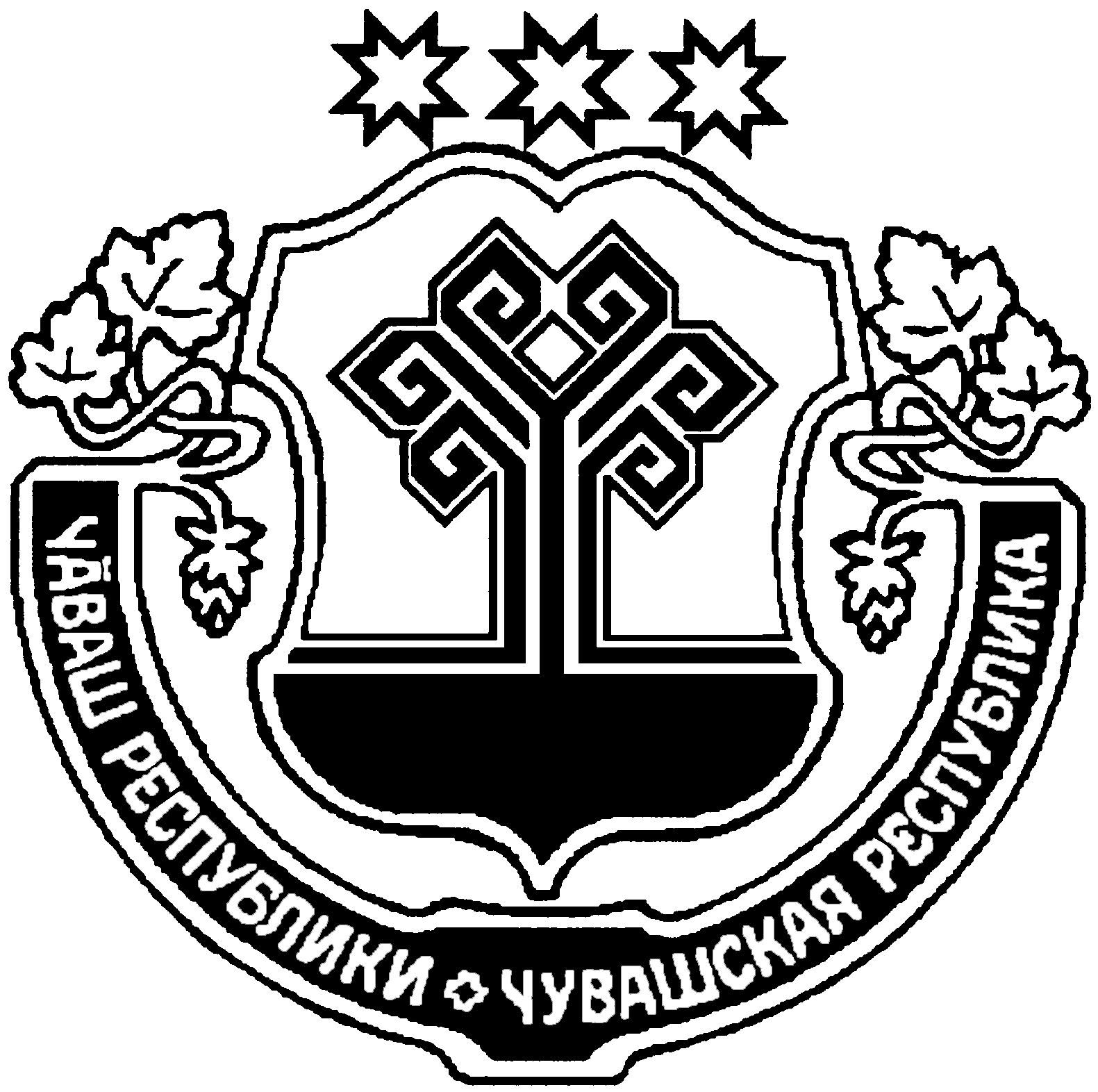 АДМИНИСТРАЦИЯБОЛЬШЕШИГАЕВСКОГО СЕЛЬСКОГО ПОСЕЛЕНИЯПОСТАНОВЛЕНИЕ20.10.2022 № 71д. Большое ШигаевоГлава Большешигаевского сельского поселенияС.И.НиколаевПриложениеУтвержденопостановлением администрации Большешигаевского сельского поселения Мариинско-Посадского района от 20.10.2022 № 71ПРИЛОЖЕНИЕ N 1к положению о порядке оказания поддержки субъектам малого и среднего предпринимательства на территории Большешигаевского сельского поселения Мариинско-Посадского района Номер реестровой записи и дата включения сведений в реестрОснование для включения (исключения) сведения в реестрСведения о субъекте малого и среднего предпринимательства - получателей поддержкиСведения о субъекте малого и среднего предпринимательства - получателей поддержкиСведения о субъекте малого и среднего предпринимательства - получателей поддержкиСведения о субъекте малого и среднего предпринимательства - получателей поддержкиСведения о предоставленной поддержкеСведения о предоставленной поддержкеСведения о предоставленной поддержкеСведения о предоставленной поддержкеИнформация о нарушении порядка и условий предоставления поддержки (если имеется), в т.ч. о нецелевом использовании средствНомер реестровой записи и дата включения сведений в реестрОснование для включения (исключения) сведения в реестрНаименование юридического лица или фамилия, имя и отчество (если имеется) индивидуального предпринимателяПочтовый адрес (место нахождения) постоянно действующего исполнительного органа юридического лица или место жительства индивидуального предпринимателя - получателя поддержкиОсновной гос. рег. номер записи о гос. регистрации юридического лица (ОГРН) или индивидуального предпринимателя (ОГРНИП)Идентификационный номер налогоплательщикаВид поддержкиформа поддержкиРазмер поддержкиок оказания поддержкиИнформация о нарушении порядка и условий предоставления поддержки (если имеется), в т.ч. о нецелевом использовании средствПРИЛОЖЕНИЕ № 2к положению о порядке оказания поддержки субъектам малого и среднего предпринимательства на территории Большешигаевского сельского поселения Мариинско-Посадского района № п/пДля физических лиц: ФИО, дата рожденияДля юридических лиц: наименование, ОГРНДля физических лиц: адрес места жительства (регистрации)Для юридических лиц: место нахождения, адресЗамечания и предложенияПодписьДатаФорма № 1Отчет об исполнении обязательств Аксаринского сельского поселения Мариинско-Посадского района Чувашской Республики, получающего дотацию, в соответствии с соглашением  о мерах по социально-экономическому развитию и оздоровлению муниципальных финансов Аксаринского сельского поселения Мариинско-Посадского района Чувашской Республики  от 10 января 2022 г. Отчет об исполнении обязательств Аксаринского сельского поселения Мариинско-Посадского района Чувашской Республики, получающего дотацию, в соответствии с соглашением  о мерах по социально-экономическому развитию и оздоровлению муниципальных финансов Аксаринского сельского поселения Мариинско-Посадского района Чувашской Республики  от 10 января 2022 г. Отчет об исполнении обязательств Аксаринского сельского поселения Мариинско-Посадского района Чувашской Республики, получающего дотацию, в соответствии с соглашением  о мерах по социально-экономическому развитию и оздоровлению муниципальных финансов Аксаринского сельского поселения Мариинско-Посадского района Чувашской Республики  от 10 января 2022 г. Отчет об исполнении обязательств Аксаринского сельского поселения Мариинско-Посадского района Чувашской Республики, получающего дотацию, в соответствии с соглашением  о мерах по социально-экономическому развитию и оздоровлению муниципальных финансов Аксаринского сельского поселения Мариинско-Посадского района Чувашской Республики  от 10 января 2022 г. ежеквартальный по состоянию на 01.10.2022 г.ежеквартальный по состоянию на 01.10.2022 г.ежеквартальный по состоянию на 01.10.2022 г.ежеквартальный по состоянию на 01.10.2022 г.№ п/п   ПоказателиЕд. измерения
(показатели)Значение показателя12341.Общий объем поступлений налоговых и неналоговых доходов  в бюджет сельского поселенияОбщий объем поступлений налоговых и неналоговых доходов  в бюджет сельского поселенияОбщий объем поступлений налоговых и неналоговых доходов  в бюджет сельского поселения1.Первоначальный план на 2022  годтыс. рублей1 465,71.Уточненный план на 2022 годтыс. рублей1 465,71.исполнение на отчетную датутыс. рублей945,91.исполнение к первоначальному плану%64,51.исполнение к уточненному плану%64,51.темп роста (снижения) к аналогичному периоду прошлого года %62,42.Задолженность по арендным платежам за пользование земельными участками в бюджет сельского поселенияЗадолженность по арендным платежам за пользование земельными участками в бюджет сельского поселенияЗадолженность по арендным платежам за пользование земельными участками в бюджет сельского поселения2.на начало годатыс. рублей-2.на отчетную датутыс. рублей-2.рост/снижение%-3.Задолженность по арендным платежам от сдачи в аренду имущества, находящегося  в муниципальной собственности, в бюджет сельского поселенияЗадолженность по арендным платежам от сдачи в аренду имущества, находящегося  в муниципальной собственности, в бюджет сельского поселенияЗадолженность по арендным платежам от сдачи в аренду имущества, находящегося  в муниципальной собственности, в бюджет сельского поселения3.на начало годатыс. рублей-3.на отчетную датутыс. рублей-3.рост/снижение с начала года%-4.Задолженность по местным налогам в бюджет сельского поселенияЗадолженность по местным налогам в бюджет сельского поселенияЗадолженность по местным налогам в бюджет сельского поселения4.на начало годатыс. рублей109,04.на отчетную датутыс. рублей109,04.рост/снижение с начала года%100,05.Просроченная кредиторская задолженность (с разбивкой по месяцам), всего Просроченная кредиторская задолженность (с разбивкой по месяцам), всего Просроченная кредиторская задолженность (с разбивкой по месяцам), всего 5.на начало годатыс. рублей0,05.на отчетную датутыс. рублей0,05.Справочно:5.на отчетную дату (по состоянию на первый месяц отчетного квартала)тыс. рублей0,05.на отчетную дату (по состоянию на второй месяц отчетного квартала)тыс. рублей0,06.Штатная численность работников органов местного самоуправления сельского поселения, в том числе:Штатная численность работников органов местного самоуправления сельского поселения, в том числе:Штатная численность работников органов местного самоуправления сельского поселения, в том числе:6.осуществляющих государственные полномочия (на начало года)ед.06.осуществляющих государственные полномочия (на отчетную дату)ед.06.муниципальных служащих, содержащихся  за счет местного бюджета(на начало года)ед.36.муниципальных служащих,  содержащихся  за счет местного бюджета: (на отчетную дату)ед.36.Работников органов местного самоуправления, не относящихся к муниципальным служащим, содержащихся  за счет местного бюджета: (на начало года)ед.06.Работников органов местного самоуправления, не относящихся к муниципальным служащим, содержащихся  за счет местного бюджета: (на отчетную дату)ед.07.Численность работников муниципальных учреждений, содержащихся  за счет местного бюджета:Численность работников муниципальных учреждений, содержащихся  за счет местного бюджета:Численность работников муниципальных учреждений, содержащихся  за счет местного бюджета:7.Штатная численность:Штатная численность:Штатная численность:7.на начало годаед.0,007.на отчетную датуед.0,007.Фактическая численность:Фактическая численность:Фактическая численность:7.на начало годаед.0,007.на отчетную датуед.0,008.Получение бюджетных кредитов от других бюджетов бюджетной системы Российской ФедерацииПолучение бюджетных кредитов от других бюджетов бюджетной системы Российской ФедерацииПолучение бюджетных кредитов от других бюджетов бюджетной системы Российской Федерации8.план на 2022 годтыс. рублей0,08.исполнение на отчетную датутыс. рублей0,09.Погашение бюджетных кредитов, полученных от других бюджетов бюджетной системы Российской ФедерацииПогашение бюджетных кредитов, полученных от других бюджетов бюджетной системы Российской ФедерацииПогашение бюджетных кредитов, полученных от других бюджетов бюджетной системы Российской Федерации9.план на 2022  годтыс. рублей0,09.исполнение на отчетную дату по срокутыс. рублей0,010.Задолженность по бюджетным кредитам, всеготыс. рублей0,011.Общий объем расходных обязательств муниципального образования на отчетную дату, всеготыс. рублей9 498,211.в том числе:в том числе:в том числе:11.расходные обязательства, связанные с решением вопросов, отнесенных Конституцией Российской Федерации, федеральными законами, законами Чувашской Республики к полномочиям органов местного самоуправления муниципального образованиятыс. рублей9 498,211.расходные обязательства, не связанные с решением вопросов, отнесенных Конституцией Российской Федерации, федеральными законами, законами Чувашской Республики к полномочиям органов местного самоуправления муниципального образованиятыс. рублей0,012Дефицит местного бюджета Дефицит местного бюджета Дефицит местного бюджета 12план на 2022  годтыс. рублей-1232,0 (за счет остатка на 01.01.2022)12Соотношение дефицита к объему доходов местного бюджета без учета объема безвозмездных поступлений и (или) поступлений налоговых доходов по дополнительным нормативам отчислений (в соответствии с плановыми назначениями на 2022 год)%0,012исполнение на отчетную датутыс. рублей70,612Соотношение дефицита к объему доходов местного бюджета без учета объема безвозмездных поступлений и (или) поступлений налоговых доходов по дополнительным нормативам отчислений (по данным исполнения на отчетную дату)%0,013.Объем муниципального долга0,013.Предельный объем муниципального долга, установленный решением о бюджете на 2022 годтыс. рублей0,013.Соотношение объема муниципального долга к объему доходов местного бюджета без учета объема безвозмездных поступлений и (или) поступлений налоговых доходов по дополнительным нормативам отчислений (в соответствии с плановыми назначениями на 2022 год)%0,013.Фактический объем муниципального долга на отчетную датутыс. рублей0,013.Соотношение объема муниципального долга к объему доходов местного бюджета без учета объема безвозмездных поступлений и (или) поступлений налоговых доходов по дополнительным нормативам отчислений (по данным  исполнения на отчетную дату)%0,014.Расходы на обслуживание муниципального долгаРасходы на обслуживание муниципального долгаРасходы на обслуживание муниципального долга14.план на 2022 годтыс. рублей0,014.Соотношение объема расходов на обслуживание муниципального долга к объему расходов местного бюджета, за исключением объема расходов, которые осуществляются за счет субвенций                (в соответствии с плановыми назначениями на 2022 год)%0,014.исполнение на отчетную датутыс. рублей0,014.Соотношение объема расходов на обслуживание муниципального долга к объему расходов местного бюджета, за исключением объема расходов, которые осуществляются за счет субвенций (по данным  исполнения на отчетную дату)%0,0Глава администрации Аксаринского сельского поселения______________A.А. ПотемкинаФорма № 2Отчет об исполнении обязательств Аксаринского сельского поселения Мариинско-Посадского района Чувашской Республики, получающего дотацию, в соответствии с соглашением  о мерах по социально-экономическогому развитию и оздоровлению муниципальных финансов Аксаринского сельского поселения Мариинско-Посадского района Чувашской Республики  от 10 января 2022 г.                                 ежеквартальный по состоянию на 01.10.2022 г.Отчет об исполнении обязательств Аксаринского сельского поселения Мариинско-Посадского района Чувашской Республики, получающего дотацию, в соответствии с соглашением  о мерах по социально-экономическогому развитию и оздоровлению муниципальных финансов Аксаринского сельского поселения Мариинско-Посадского района Чувашской Республики  от 10 января 2022 г.                                 ежеквартальный по состоянию на 01.10.2022 г.Отчет об исполнении обязательств Аксаринского сельского поселения Мариинско-Посадского района Чувашской Республики, получающего дотацию, в соответствии с соглашением  о мерах по социально-экономическогому развитию и оздоровлению муниципальных финансов Аксаринского сельского поселения Мариинско-Посадского района Чувашской Республики  от 10 января 2022 г.                                 ежеквартальный по состоянию на 01.10.2022 г.№ п/пОбязательство по соглашениюИнформация о выполнении обязательств1Проведение до 1 июня 2022 года оценки эффективности налоговых льгот (пониженных ставок по налогам), предоставляемых администрацией Аксаринского сельского поселения Мариинско-Посадского района Чувашской Республики, в соответствии с общими требованиями к оценке налоговых расходов субъектов Российской Федерации и муниципальных образований, установленными Правительством Российской Федерациине представлена2Актуализацию плана по отмене неэффективных налоговых льгот (пониженных ставок по налогам) в случае, если по результатам оценки эффективности налоговых льгот (пониженных ставок по налогам), предоставленных администрацией Аксаринского сельского поселения Мариинско-Посадского района Чувашской Республики, выявлены неэффективные налоговые льготы (пониженные ставки по налогам)по состоянию на 01.10.2022 года отчёт №5-НМ налоговым органом не представлен3Представление до 1 августа 2022 года в Финансовый отдел Администрации Мариинско-Посадского района Чувашской Республики результатов оценки эффективности налоговых льгот (пониженных ставок по налогам), предоставленных органам местного самоуправления Аксаринского сельского поселения Мариинско-Посадского районане представлена,4Согласование с Финансовым отделом Администрации Мариинско-Посадского района  Чувашской Республики:4.1плана мероприятий (дорожной карты) по снижению (ликвидации) кредиторской задолженности  бюджета Аксаринского сельского поселения Мариинско-Посадского района Чувашской Республики и муниципальных учреждений Аксаринского сельского поселения Мариинско-Посадского района Чувашской Республики и принятию мер по ее погашению в целях недопущения образования просроченной кредиторской задолженностинет4.2соблюдение мер направленых на неувеличения численности работников органов местного самоуправления  Аксаринского сельского поселения, а также направления на согласование в финансовый отдел проектов муниципальных правовых актов об увеличении численности работников муниципальных учреждений в случае необходимости увеличения численности работников муниципальных учреждений в результате разграничения полномочий между органами государственной власти Российской Федерации, органами государственной власти Чувашской Республики, органами местного самоуправления, а также в результате ввода в эксплуатацию объектов, находящихся в муниципальной собственности, либо в результате передачи указанных объектов из федеральной собственности или государственной собственности Чувашской Республики в муниципальную собственностьда4.3отсутствие решений о повышении оплаты труда работников органов местного самоуправления Аксаринского сельского поселения Мариинско-Посадского района Чувашской Республики на уровень, превышающий темпы и сроки повышения оплаты труда работников государственных органов Чувашской Республикине вносились4.4проектов муниципальных правовых актов (проектов муниципальных правовых актов о внесении изменений в муниципальные правовые акты), направленных на установление (увеличение расходов на выполнение) публичных нормативных обязательств Аксаринского сельского поселения Мариинско-Посадского района Чувашской Республики, осуществляемых за счет средств бюджета Аксаринского сельского поселения Мариинско-Посадского района Чувашской Республики, до их принятия (утверждения) органом местного самоуправления Аксаринского сельского поселения Мариинско-Посадского района  Чувашской Республикине вносились5Направление главой администрации Аксаринского сельского поселения Мариинско-Посадского района Чувашской Республики в Финансовый отдел Администрации Мариинско-Посадского района Чувашской Республики для получения заключения основных параметров проекта бюджета Аксаринского сельского поселений Мариинско-Посадского района Чувашской Республики на 2022 год и на плановый период 2023 и 2024 годов (доходы по видам доходов; расходы по видам расходов; дефицит или профицит, источники финансирования дефицита бюджета Аксаринского сельского поселения Мариинско-Посадского района Чувашской Республики, при внесении изменений в решения о бюджете Аксаринского сельского поселения на 2022 год и плановый период 2023 и 2024 годов
 да6Меры в рамках повышения качества управления муниципальными финансами, предусматривающие:6.1 размещение на официальном сайте Аксаринского сельского поселения в информационно-телекоммуникационной сети «Интернет» (далее – официальном сайте поселения) решение о бюджете Аксаринского сельского поселения (с учетом вносимых изменений)да6.2ежемесячное размещение на официальном сайте Аксаринского сельского поселения отчетов об исполнении бюджета Аксаринского сельского поселениядаГлава администрации Аксаринского сельского поселенияА.А. ПотемкинаФорма № 3Форма № 3Отчет об исполнении обязательств Аксаринского сельского поселения Мариинско-Посадского района Чувашской Республики, получающего дотацию, в соответствии с соглашением  о мерах по социально-экономическогому развитию и оздоровлению муниципальных финансов Аксаринского сельского поселения Мариинско-Посадского района  от 10 января 2022 г.   
ежеквартальный по состоянию на 01.10.2022 г.Отчет об исполнении обязательств Аксаринского сельского поселения Мариинско-Посадского района Чувашской Республики, получающего дотацию, в соответствии с соглашением  о мерах по социально-экономическогому развитию и оздоровлению муниципальных финансов Аксаринского сельского поселения Мариинско-Посадского района  от 10 января 2022 г.   
ежеквартальный по состоянию на 01.10.2022 г.Отчет об исполнении обязательств Аксаринского сельского поселения Мариинско-Посадского района Чувашской Республики, получающего дотацию, в соответствии с соглашением  о мерах по социально-экономическогому развитию и оздоровлению муниципальных финансов Аксаринского сельского поселения Мариинско-Посадского района  от 10 января 2022 г.   
ежеквартальный по состоянию на 01.10.2022 г.Отчет об исполнении обязательств Аксаринского сельского поселения Мариинско-Посадского района Чувашской Республики, получающего дотацию, в соответствии с соглашением  о мерах по социально-экономическогому развитию и оздоровлению муниципальных финансов Аксаринского сельского поселения Мариинско-Посадского района  от 10 января 2022 г.   
ежеквартальный по состоянию на 01.10.2022 г.Отчет об исполнении обязательств Аксаринского сельского поселения Мариинско-Посадского района Чувашской Республики, получающего дотацию, в соответствии с соглашением  о мерах по социально-экономическогому развитию и оздоровлению муниципальных финансов Аксаринского сельского поселения Мариинско-Посадского района  от 10 января 2022 г.   
ежеквартальный по состоянию на 01.10.2022 г.Отчет об исполнении обязательств Аксаринского сельского поселения Мариинско-Посадского района Чувашской Республики, получающего дотацию, в соответствии с соглашением  о мерах по социально-экономическогому развитию и оздоровлению муниципальных финансов Аксаринского сельского поселения Мариинско-Посадского района  от 10 января 2022 г.   
ежеквартальный по состоянию на 01.10.2022 г.Отчет об исполнении обязательств Аксаринского сельского поселения Мариинско-Посадского района Чувашской Республики, получающего дотацию, в соответствии с соглашением  о мерах по социально-экономическогому развитию и оздоровлению муниципальных финансов Аксаринского сельского поселения Мариинско-Посадского района  от 10 января 2022 г.   
ежеквартальный по состоянию на 01.10.2022 г.Отчет об исполнении обязательств Аксаринского сельского поселения Мариинско-Посадского района Чувашской Республики, получающего дотацию, в соответствии с соглашением  о мерах по социально-экономическогому развитию и оздоровлению муниципальных финансов Аксаринского сельского поселения Мариинско-Посадского района  от 10 января 2022 г.   
ежеквартальный по состоянию на 01.10.2022 г.Отчет об исполнении обязательств Аксаринского сельского поселения Мариинско-Посадского района Чувашской Республики, получающего дотацию, в соответствии с соглашением  о мерах по социально-экономическогому развитию и оздоровлению муниципальных финансов Аксаринского сельского поселения Мариинско-Посадского района  от 10 января 2022 г.   
ежеквартальный по состоянию на 01.10.2022 г.Отчет об исполнении обязательств Аксаринского сельского поселения Мариинско-Посадского района Чувашской Республики, получающего дотацию, в соответствии с соглашением  о мерах по социально-экономическогому развитию и оздоровлению муниципальных финансов Аксаринского сельского поселения Мариинско-Посадского района  от 10 января 2022 г.   
ежеквартальный по состоянию на 01.10.2022 г.Отчет об исполнении обязательств Аксаринского сельского поселения Мариинско-Посадского района Чувашской Республики, получающего дотацию, в соответствии с соглашением  о мерах по социально-экономическогому развитию и оздоровлению муниципальных финансов Аксаринского сельского поселения Мариинско-Посадского района  от 10 января 2022 г.   
ежеквартальный по состоянию на 01.10.2022 г.Отчет об исполнении обязательств Аксаринского сельского поселения Мариинско-Посадского района Чувашской Республики, получающего дотацию, в соответствии с соглашением  о мерах по социально-экономическогому развитию и оздоровлению муниципальных финансов Аксаринского сельского поселения Мариинско-Посадского района  от 10 января 2022 г.   
ежеквартальный по состоянию на 01.10.2022 г.Отчет об исполнении обязательств Аксаринского сельского поселения Мариинско-Посадского района Чувашской Республики, получающего дотацию, в соответствии с соглашением  о мерах по социально-экономическогому развитию и оздоровлению муниципальных финансов Аксаринского сельского поселения Мариинско-Посадского района  от 10 января 2022 г.   
ежеквартальный по состоянию на 01.10.2022 г.Отчет об исполнении обязательств Аксаринского сельского поселения Мариинско-Посадского района Чувашской Республики, получающего дотацию, в соответствии с соглашением  о мерах по социально-экономическогому развитию и оздоровлению муниципальных финансов Аксаринского сельского поселения Мариинско-Посадского района  от 10 января 2022 г.   
ежеквартальный по состоянию на 01.10.2022 г.Отчет об исполнении обязательств Аксаринского сельского поселения Мариинско-Посадского района Чувашской Республики, получающего дотацию, в соответствии с соглашением  о мерах по социально-экономическогому развитию и оздоровлению муниципальных финансов Аксаринского сельского поселения Мариинско-Посадского района  от 10 января 2022 г.   
ежеквартальный по состоянию на 01.10.2022 г.Отчет об исполнении обязательств Аксаринского сельского поселения Мариинско-Посадского района Чувашской Республики, получающего дотацию, в соответствии с соглашением  о мерах по социально-экономическогому развитию и оздоровлению муниципальных финансов Аксаринского сельского поселения Мариинско-Посадского района  от 10 января 2022 г.   
ежеквартальный по состоянию на 01.10.2022 г.Отчет об исполнении обязательств Аксаринского сельского поселения Мариинско-Посадского района Чувашской Республики, получающего дотацию, в соответствии с соглашением  о мерах по социально-экономическогому развитию и оздоровлению муниципальных финансов Аксаринского сельского поселения Мариинско-Посадского района  от 10 января 2022 г.   
ежеквартальный по состоянию на 01.10.2022 г.Отчет об исполнении обязательств Аксаринского сельского поселения Мариинско-Посадского района Чувашской Республики, получающего дотацию, в соответствии с соглашением  о мерах по социально-экономическогому развитию и оздоровлению муниципальных финансов Аксаринского сельского поселения Мариинско-Посадского района  от 10 января 2022 г.   
ежеквартальный по состоянию на 01.10.2022 г.Отчет об исполнении обязательств Аксаринского сельского поселения Мариинско-Посадского района Чувашской Республики, получающего дотацию, в соответствии с соглашением  о мерах по социально-экономическогому развитию и оздоровлению муниципальных финансов Аксаринского сельского поселения Мариинско-Посадского района  от 10 января 2022 г.   
ежеквартальный по состоянию на 01.10.2022 г.тыс. рублей№  п/пНаименование поселения Расходы на содержание органов местного самоуправления поселения за счет средств местного бюджета
 Расходы на содержание органов местного самоуправления поселения за счет средств местного бюджета
 из них:из них:Расходы на содержание органов местного самоуправления поселения без учета расходов на капитальный ремонт административных зданий местных администраций и приобретение компьютерной и иной оргтехники
 Расходы на содержание органов местного самоуправления поселения без учета расходов на капитальный ремонт административных зданий местных администраций и приобретение компьютерной и иной оргтехники
 Утвержденный распоряжением Кабинета Министров Чувашской Республики норматив формирования расходов на содержание органов местного самоуправления на 2022 годФактический (плановый) норматив формирования расходов на содержание органов местного самоуправления
 %Фактический (плановый) норматив формирования расходов на содержание органов местного самоуправления
 %Итого доходов для расчета нормативаИтого доходов для расчета нормативаНалоговые и неналоговые доходы поселенияНалоговые и неналоговые доходы поселения Доходы от акцизов на автомобильный бензин, прямогонный бензин, дизельное топливо, моторные масла для дизельных и (или) карбюраторных (инжекторных) двигателей, производимые на территории Российской Федерации Доходы от акцизов на автомобильный бензин, прямогонный бензин, дизельное топливо, моторные масла для дизельных и (или) карбюраторных (инжекторных) двигателей, производимые на территории Российской ФедерацииДотации на выравнивание бюджетной обеспеченности для  поселенияДотации на выравнивание бюджетной обеспеченности для  поселения№  п/пНаименование поселения Расходы на содержание органов местного самоуправления поселения за счет средств местного бюджета
 Расходы на содержание органов местного самоуправления поселения за счет средств местного бюджета
 из них:из них:Расходы на содержание органов местного самоуправления поселения без учета расходов на капитальный ремонт административных зданий местных администраций и приобретение компьютерной и иной оргтехники
 Расходы на содержание органов местного самоуправления поселения без учета расходов на капитальный ремонт административных зданий местных администраций и приобретение компьютерной и иной оргтехники
 Утвержденный распоряжением Кабинета Министров Чувашской Республики норматив формирования расходов на содержание органов местного самоуправления на 2022 годФактический (плановый) норматив формирования расходов на содержание органов местного самоуправления
 %Фактический (плановый) норматив формирования расходов на содержание органов местного самоуправления
 %Итого доходов для расчета нормативаИтого доходов для расчета нормативаНалоговые и неналоговые доходы поселенияНалоговые и неналоговые доходы поселения Доходы от акцизов на автомобильный бензин, прямогонный бензин, дизельное топливо, моторные масла для дизельных и (или) карбюраторных (инжекторных) двигателей, производимые на территории Российской Федерации Доходы от акцизов на автомобильный бензин, прямогонный бензин, дизельное топливо, моторные масла для дизельных и (или) карбюраторных (инжекторных) двигателей, производимые на территории Российской ФедерацииДотации на выравнивание бюджетной обеспеченности для  поселенияДотации на выравнивание бюджетной обеспеченности для  поселения№  п/пНаименование поселения Расходы на содержание органов местного самоуправления поселения за счет средств местного бюджета
 Расходы на содержание органов местного самоуправления поселения за счет средств местного бюджета
 Расходы на капитальный ремонт административных зданий местных администраций и приобретение компьютерной и иной оргтехникиРасходы на капитальный ремонт административных зданий местных администраций и приобретение компьютерной и иной оргтехникиРасходы на содержание органов местного самоуправления поселения без учета расходов на капитальный ремонт административных зданий местных администраций и приобретение компьютерной и иной оргтехники
 Расходы на содержание органов местного самоуправления поселения без учета расходов на капитальный ремонт административных зданий местных администраций и приобретение компьютерной и иной оргтехники
 Утвержденный распоряжением Кабинета Министров Чувашской Республики норматив формирования расходов на содержание органов местного самоуправления на 2022 годФактический (плановый) норматив формирования расходов на содержание органов местного самоуправления
 %Фактический (плановый) норматив формирования расходов на содержание органов местного самоуправления
 %Итого доходов для расчета нормативаИтого доходов для расчета нормативаНалоговые и неналоговые доходы поселенияНалоговые и неналоговые доходы поселения Доходы от акцизов на автомобильный бензин, прямогонный бензин, дизельное топливо, моторные масла для дизельных и (или) карбюраторных (инжекторных) двигателей, производимые на территории Российской Федерации Доходы от акцизов на автомобильный бензин, прямогонный бензин, дизельное топливо, моторные масла для дизельных и (или) карбюраторных (инжекторных) двигателей, производимые на территории Российской ФедерацииДотации на выравнивание бюджетной обеспеченности для  поселенияДотации на выравнивание бюджетной обеспеченности для  поселения№  п/пНаименование поселения планфактпланфактпланфактУтвержденный распоряжением Кабинета Министров Чувашской Республики норматив формирования расходов на содержание органов местного самоуправления на 2022 годпланфактпланфактпланфактпланфактпланфакт1234567=гр.3-гр.58=гр.4-гр.6910=гр.7/гр.1211=гр.8/гр.1312=(гр.14-гр.16)+гр.1813=(гр.15-гр.17)+гр.191415161718191Аксаринское сельское поселение1 468,20854,3030,000,001 438,20854,3075,067,762,42 123,801 369,201 465,70945,90597,00518,001 255,10941,30Глава администрации Аксаринского сельского поселенияГлава администрации Аксаринского сельского поселенияГлава администрации Аксаринского сельского поселения__________А.А. ПотемкинаА.А. ПотемкинаЧăваш РеспубликинСěнтěрвăррирайонěн администрацийěЙ Ы Ш Ă Н У№Сěнтěрвăрри хули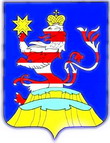 Чувашская РеспубликаАдминистрацияМариинско-Посадского районаП О С Т А Н О В Л Е Н И Е 21.10.2022г. № 828г. Мариинский ПосадЧĂВАШ РЕСПУБЛИКИСĔНТĔРВĂРРИ РАЙОНĚ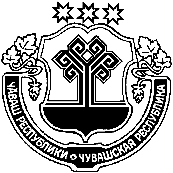 ЧУВАШСКАЯ РЕСПУБЛИКАМАРИИНСКО-ПОСАДСКИЙ РАЙОНЧАНКАССИ ПОСЕЛЕНИЙĚНАДМИНИСТРАЦИЙĚЙЫШĂНУ18.10.2022 №42Чанкасси ялĕАДМИНИСТРАЦИЯКУГЕЕВСКОГО СЕЛЬСКОГО ПОСЕЛЕНИЯПОСТАНОВЛЕНИЕ18.10.2022 №42деревня КугеевоИ.о. главы Кугеевского сельского поселения                                         С.М.НазаровУТВЕРЖДЕНОпостановлением администрации Кугеевского сельского поселения Мариинско-Посадского района от  18.10.2022 г.  №42  ПРИЛОЖЕНИЕ № 1к положению о порядке оказания поддержки субъектам малого и среднего предпринимательства на территории Кугеевского сельского поселения Мариинско-Посадского района Номер реестровой записи и дата включения сведений в реестрОснование для включения (исключения) сведения в реестрСведения о субъекте малого и среднего предпринимательства - получателей поддержкиСведения о субъекте малого и среднего предпринимательства - получателей поддержкиСведения о субъекте малого и среднего предпринимательства - получателей поддержкиСведения о субъекте малого и среднего предпринимательства - получателей поддержкиСведения о предоставленной поддержкеСведения о предоставленной поддержкеСведения о предоставленной поддержкеСведения о предоставленной поддержкеИнформация о нарушении порядка и условий предоставления поддержки (если имеется), в т.ч. о нецелевом использовании средствНомер реестровой записи и дата включения сведений в реестрОснование для включения (исключения) сведения в реестрНаименование юридического лица или фамилия, имя и отчество (если имеется) индивидуального предпринимателяПочтовый адрес (место нахождения) постоянно действующего исполнительного органа юридического лица или место жительства индивидуального предпринимателя - получателя поддержкиОсновной гос. рег. номер записи о гос. регистрации юридического лица (ОГРН) или индивидуального предпринимателя (ОГРНИП)Идентификационный номер налогоплательщикаВид поддержкиформа поддержкиРазмер поддержкиок оказания поддержкиИнформация о нарушении порядка и условий предоставления поддержки (если имеется), в т.ч. о нецелевом использовании средствПРИЛОЖЕНИЕ № 2к положению о порядке оказания поддержки субъектам малого и среднего предпринимательства на территории Кугеевского сельского поселения Мариинско-Посадского района ЧĂВАШ РЕСПУБЛИКИСĔНТĔРВĂРРИ РАЙОНĚЧУВАШСКАЯ РЕСПУБЛИКАМАРИИНСКО-ПОСАДСКИЙ РАЙОНЧĂНКАССИ ЯЛ ПОСЕЛЕНИЙĚНАДМИНИСТРАЦИЙĚЙЫШĂНУ«20» октября 2022 №44Чǎнкасси ялěАДМИНИСТРАЦИЯКУГЕЕВСКОГО СЕЛЬСКОГОПОСЕЛЕНИЯПОСТАНОВЛЕНИЕ«20» октября 2022 №44деревня  Кугеево№п/пОбозначениезоныНаименование территориальной зоныЖилые зоны1Ж-1Зона застройки индивидуальными жилыми домамиЗоны транспортной и инженерной инфраструктуры 2И                      Зона инженерной инфраструктуры3.ТЗона транспортной инфраструктуры Зоны сельскохозяйственного использования4. СХ-2Зона сельскохозяйственного использования5.СХ-3Зона садоводства и огородничестваЗоны специального назначения6.СпЗона специального назначения, связанная с захоронениями7. П-1Зона производственных объектовЗоны, для которых градостроительные регламенты не устанавливаются 8.СХ-1Зона сельскохозяйственных угодий9.ЛЛесной фонд10. ВЗона земель, покрытых поверхностными водами №п/пКод (числовое обозначение) в соответствии с КлассификаторомВид разрешенного использования земельного участка (в соответствии с Классификатором видов разрешенного использования земельных участков утвержденным уполномоченным федеральным органом исполнительной власти)Вид разрешенного использования земельного участка (в соответствии с Классификатором видов разрешенного использования земельных участков утвержденным уполномоченным федеральным органом исполнительной власти)Параметры разрешенного строительства, реконструкции объектов капитального строительстваПараметры разрешенного строительства, реконструкции объектов капитального строительстваПараметры разрешенного строительства, реконструкции объектов капитального строительстваПараметры разрешенного строительства, реконструкции объектов капитального строительстваПараметры разрешенного строительства, реконструкции объектов капитального строительстваПараметры разрешенного строительства, реконструкции объектов капитального строительстваПараметры разрешенного строительства, реконструкции объектов капитального строительства№п/пКод (числовое обозначение) в соответствии с КлассификаторомВид разрешенного использования земельного участка (в соответствии с Классификатором видов разрешенного использования земельных участков утвержденным уполномоченным федеральным органом исполнительной власти)Вид разрешенного использования земельного участка (в соответствии с Классификатором видов разрешенного использования земельных участков утвержденным уполномоченным федеральным органом исполнительной власти)Предельная этажность зданий, строений, сооружений, этажПредельная этажность зданий, строений, сооружений, этажПредельные размеры земельных участков (мин. - макс.), кв.м.Предельные размеры земельных участков (мин. - макс.), кв.м.Максимальный процент застройки, %Минимальные отступы от границземельных участков,мМинимальные отступы от границземельных участков,м12334455677Основные виды и параметры разрешенного использования земельных участков и объектов капитального строительстваОсновные виды и параметры разрешенного использования земельных участков и объектов капитального строительстваОсновные виды и параметры разрешенного использования земельных участков и объектов капитального строительстваОсновные виды и параметры разрешенного использования земельных участков и объектов капитального строительстваОсновные виды и параметры разрешенного использования земельных участков и объектов капитального строительстваОсновные виды и параметры разрешенного использования земельных участков и объектов капитального строительстваОсновные виды и параметры разрешенного использования земельных участков и объектов капитального строительстваОсновные виды и параметры разрешенного использования земельных участков и объектов капитального строительстваОсновные виды и параметры разрешенного использования земельных участков и объектов капитального строительстваОсновные виды и параметры разрешенного использования земельных участков и объектов капитального строительстваОсновные виды и параметры разрешенного использования земельных участков и объектов капитального строительства12.1Для индивидуального жилищного строительстваДля индивидуального жилищного строительства33600- 4000600- 4000503 3 22.2Для ведения личного подсобного хозяйства (приусадебный земельный участок)Для ведения личного подсобного хозяйства (приусадебный земельный участок)331000-100001000-10000303333.4.1Амбулаторно-поликлиническое обслуживание Амбулаторно-поликлиническое обслуживание 22100-5000100-5000603343.5.1Дошкольное, начальное и среднее общее образование Дошкольное, начальное и среднее общее образование 221000-500001000-50000303353.8.1Государственное управление Государственное управление 22100-5000100-50006033613.1Ведение огородничества Ведение огородничества 00200-1500200-150000072.1.1Малоэтажная многоквартирная жилая застройка  Малоэтажная многоквартирная жилая застройка  44600-1000 600-1000 503382.7.1Хранение автотранспорта Хранение автотранспорта 22Минимум 15Минимум 15802292.7.2Размещение гаражей для собственных нужд Размещение гаражей для собственных нужд 22Минимум 15Минимум 158022102.3Блокированная жилая застройка Блокированная жилая застройка 33100-3000100-3000403 3 113.2.3Оказание услуг связиОказание услуг связи22Мин.100Мин.100603 3 123.6.1Объекты культурно-досуговой деятельности Объекты культурно-досуговой деятельности 22Мин.100 Мин.100 703 3 133.10.1Амбулаторное ветеринарное обслуживание Амбулаторное ветеринарное обслуживание 22100-5000100-5000603 3 144.1Деловое управление Деловое управление 22Мин.120Мин.120603 3 154.5Банковская и страховая деятельность Банковская и страховая деятельность 22100-5000100-50006033164.9Служебные гаражи Служебные гаражи 22Мин.40Мин.4080331711.3Гидротехнические сооружения Гидротехнические сооружения 11100-50000100-5000090001812.0.1Улично-дорожная сеть Улично-дорожная сеть Не устанавливаютсяНе устанавливаютсяНе устанавливаютсяНе устанавливаютсяНе устанавливаютсяНе устанавливаютсяНе устанавливаются1912.0.2Благоустройство территории Благоустройство территории Не устанавливаютсяНе устанавливаютсяНе устанавливаютсяНе устанавливаютсяНе устанавливаютсяНе устанавливаютсяНе устанавливаются2013.2Ведение садоводства Ведение садоводства 2300-1000300-1000300-100040403213.1.1Предоставление коммунальных услуг Предоставление коммунальных услуг 230-500030-500030-50006033223.1.2Административные  здания организаций, обеспечивающих предоставление коммунальных услуг Административные  здания организаций, обеспечивающих предоставление коммунальных услуг 230-500030-500030-50006033Условно-разрешенные виды и параметры использования земельных участков и объектов капитального строительства Условно-разрешенные виды и параметры использования земельных участков и объектов капитального строительства Условно-разрешенные виды и параметры использования земельных участков и объектов капитального строительства Условно-разрешенные виды и параметры использования земельных участков и объектов капитального строительства Условно-разрешенные виды и параметры использования земельных участков и объектов капитального строительства Условно-разрешенные виды и параметры использования земельных участков и объектов капитального строительства Условно-разрешенные виды и параметры использования земельных участков и объектов капитального строительства Условно-разрешенные виды и параметры использования земельных участков и объектов капитального строительства Условно-разрешенные виды и параметры использования земельных участков и объектов капитального строительства Условно-разрешенные виды и параметры использования земельных участков и объектов капитального строительства Условно-разрешенные виды и параметры использования земельных участков и объектов капитального строительства 233.3Бытовое обслуживание 222100-5000100-5000753 3 243.7.1Осуществление религиозных обрядов 222100-50000100-500008033254.3   Рынки222100-10000100-100008033264.4Магазины 22225-500025-50006011274.6Общественное питание 22230-500030-50006011284.8.1Развлекательные мероприятия 111     25-500     25-5008011294.9.1.1 Заправка транспортных средств 11125-50025-5008011304.9.1.2Обеспечение дорожного отдыха 111Мин.25Мин.258011314.9.1.3Автомобильные мойки 11125-50025-5008011324.9.1.4Ремонт автомобилей 11125-50025-5008011335.1.1Обеспечение спортивно-зрелищных мероприятий 22225-2000025-20000803 3 346.8Связь h: 10-70 м h: 10-70 м h: 10-70 м Не устанавливаетсяНе устанавливаетсяНе устанавливаетсяНе устанавливаетсяНе устанавливаетсяВспомогательные виды и параметры использования земельных участков и объектов капитального строительства Вспомогательные виды и параметры использования земельных участков и объектов капитального строительства Вспомогательные виды и параметры использования земельных участков и объектов капитального строительства Вспомогательные виды и параметры использования земельных участков и объектов капитального строительства Вспомогательные виды и параметры использования земельных участков и объектов капитального строительства Вспомогательные виды и параметры использования земельных участков и объектов капитального строительства Вспомогательные виды и параметры использования земельных участков и объектов капитального строительства Вспомогательные виды и параметры использования земельных участков и объектов капитального строительства Вспомогательные виды и параметры использования земельных участков и объектов капитального строительства Вспомогательные виды и параметры использования земельных участков и объектов капитального строительства Вспомогательные виды и параметры использования земельных участков и объектов капитального строительства 352.7Обслуживание жилой застройки 111300-6000303011№п/пКод (числовое обозначение) в соответствии с КлассификаторомВид разрешенного использования земельного участка (в соответствии с Классификатором видов разрешенного использования земельных участков, утвержденным уполномоченным федеральным органом исполнительной власти)Параметры разрешенного строительства, реконструкции объектов капитального строительстваПараметры разрешенного строительства, реконструкции объектов капитального строительстваПараметры разрешенного строительства, реконструкции объектов капитального строительстваПараметры разрешенного строительства, реконструкции объектов капитального строительстваПараметры разрешенного строительства, реконструкции объектов капитального строительства№п/пКод (числовое обозначение) в соответствии с КлассификаторомВид разрешенного использования земельного участка (в соответствии с Классификатором видов разрешенного использования земельных участков, утвержденным уполномоченным федеральным органом исполнительной власти)Предельная этажность зданий, строений, сооружений, этажПредельные размеры земельных участков (мин.-макс.), кв.мМаксимальный процент застройки, %Максимальный процент застройки, %Минимальные отступы от границ земельного участка, м12345556Основные виды и параметры разрешенного использования земельных участков и объектов капитального строительстваОсновные виды и параметры разрешенного использования земельных участков и объектов капитального строительстваОсновные виды и параметры разрешенного использования земельных участков и объектов капитального строительстваОсновные виды и параметры разрешенного использования земельных участков и объектов капитального строительстваОсновные виды и параметры разрешенного использования земельных участков и объектов капитального строительстваОсновные виды и параметры разрешенного использования земельных участков и объектов капитального строительстваОсновные виды и параметры разрешенного использования земельных участков и объектов капитального строительстваОсновные виды и параметры разрешенного использования земельных участков и объектов капитального строительства11.7Животноводство 1500-150000500-15000060321.8Скотоводство 1500-150000500-15000060331.10Птицеводство 1500-100000500-10000080341.11Свиноводство 1500-100000500-10000080351.9Звероводство1500-100000500-10000080161.15Хранение и переработка сельскохозяйственной продукции1500-150000500-15000080171.16Ведение личного подсобного хозяйства 0500-100000500-1000000081.18Обеспечение сельскохозяйственного производства 1500-100000500-10000060191.12Пчеловодство1500-100000500-100000101101.13Рыболовство 1500-200000500-200000101111.17Питомники1500-100000500-1000008011211.3Гидротехнические сооружения 1100-100000100-100000900131.18Обеспечение сельскохозяйственного производства 2100-100000100-100000603143.10.1Амбулаторное ветеринарное обслуживание 1300-5000300-5000601156.8Связьh:10-70 мНе устанавливается Не устанавливается Не устанавливается Не устанавливается 163.1.1Предоставление коммунальных услуг 120-500020-5000801Вспомогательные виды и параметры использования земельных участков и объектов капитального строительства Вспомогательные виды и параметры использования земельных участков и объектов капитального строительства Вспомогательные виды и параметры использования земельных участков и объектов капитального строительства Вспомогательные виды и параметры использования земельных участков и объектов капитального строительства Вспомогательные виды и параметры использования земельных участков и объектов капитального строительства Вспомогательные виды и параметры использования земельных участков и объектов капитального строительства Вспомогательные виды и параметры использования земельных участков и объектов капитального строительства Вспомогательные виды и параметры использования земельных участков и объектов капитального строительства 171.2Выращивание зерновых и иных сельскохозяйственных культур 0500-100000500-10000000181.3Овощеводство0500-100000500-10000000191.5Садоводство 3500-200000500-200000301№п/пКод (числовое обозначение) (в соответствии с КлассификаторомКод (числовое обозначение) (в соответствии с КлассификаторомВид разрешенного использования земельного участка (в соответствии с классификатором видов разрешенного использования земельных участков, утвержденным уполномоченным федеральным органом исполнительной власти)Параметры разрешенного строительства, реконструкции объектов капитального строительстваПараметры разрешенного строительства, реконструкции объектов капитального строительстваПараметры разрешенного строительства, реконструкции объектов капитального строительстваПараметры разрешенного строительства, реконструкции объектов капитального строительстваПараметры разрешенного строительства, реконструкции объектов капитального строительстваПараметры разрешенного строительства, реконструкции объектов капитального строительстваПараметры разрешенного строительства, реконструкции объектов капитального строительства№п/пКод (числовое обозначение) (в соответствии с КлассификаторомКод (числовое обозначение) (в соответствии с КлассификаторомВид разрешенного использования земельного участка (в соответствии с классификатором видов разрешенного использования земельных участков, утвержденным уполномоченным федеральным органом исполнительной власти)Предельная этажность зданий, строений, сооружений, этажПредельные размеры земельных участков (мин.-макс.), кв.мПредельные размеры земельных участков (мин.-макс.), кв.мМаксимальный процент застройки, %Максимальный процент застройки, %Максимальный процент застройки, %Минимальные отступы от границ земельного участка,м12234556667Основные виды и параметры разрешенного использования земельных участков и объектов капитального строительстваОсновные виды и параметры разрешенного использования земельных участков и объектов капитального строительстваОсновные виды и параметры разрешенного использования земельных участков и объектов капитального строительстваОсновные виды и параметры разрешенного использования земельных участков и объектов капитального строительстваОсновные виды и параметры разрешенного использования земельных участков и объектов капитального строительстваОсновные виды и параметры разрешенного использования земельных участков и объектов капитального строительстваОсновные виды и параметры разрешенного использования земельных участков и объектов капитального строительстваОсновные виды и параметры разрешенного использования земельных участков и объектов капитального строительстваОсновные виды и параметры разрешенного использования земельных участков и объектов капитального строительстваОсновные виды и параметры разрешенного использования земельных участков и объектов капитального строительстваОсновные виды и параметры разрешенного использования земельных участков и объектов капитального строительства112.1Ритуальная деятельность Ритуальная деятельность 130-10000030-10000030-10000030-100000501212.2Специальная деятельность Специальная деятельность 2100-100000100-100000100-100000100-100000501Условно разрешенные виды и параметры использования земельных участков и объектов капитального строительстваУсловно разрешенные виды и параметры использования земельных участков и объектов капитального строительстваУсловно разрешенные виды и параметры использования земельных участков и объектов капитального строительстваУсловно разрешенные виды и параметры использования земельных участков и объектов капитального строительстваУсловно разрешенные виды и параметры использования земельных участков и объектов капитального строительстваУсловно разрешенные виды и параметры использования земельных участков и объектов капитального строительстваУсловно разрешенные виды и параметры использования земельных участков и объектов капитального строительстваУсловно разрешенные виды и параметры использования земельных участков и объектов капитального строительстваУсловно разрешенные виды и параметры использования земельных участков и объектов капитального строительстваУсловно разрешенные виды и параметры использования земельных участков и объектов капитального строительстваУсловно разрешенные виды и параметры использования земельных участков и объектов капитального строительства34.4Магазины Магазины 1130-500030-50006060346.9СкладыСклады11100-5000100-500075751Вспомогательные виды и параметры использования земельных участков и объектов капитального строительстваВспомогательные виды и параметры использования земельных участков и объектов капитального строительстваВспомогательные виды и параметры использования земельных участков и объектов капитального строительстваВспомогательные виды и параметры использования земельных участков и объектов капитального строительстваВспомогательные виды и параметры использования земельных участков и объектов капитального строительстваВспомогательные виды и параметры использования земельных участков и объектов капитального строительстваВспомогательные виды и параметры использования земельных участков и объектов капитального строительстваВспомогательные виды и параметры использования земельных участков и объектов капитального строительстваВспомогательные виды и параметры использования земельных участков и объектов капитального строительстваВспомогательные виды и параметры использования земельных участков и объектов капитального строительстваВспомогательные виды и параметры использования земельных участков и объектов капитального строительства53.7.1Осуществление религиозных обрядов Осуществление религиозных обрядов 2Мин.50 Мин.50 Мин.50 Мин.50 80363.1.1Предоставление коммунальных услуг Предоставление коммунальных услуг 120-500020-500020-500020-5000801№п/пКод (числовое обозначение) в соответствии с КлассификаторомВид разрешенного использования земельного участка (в соответствии с Классификатором видов разрешенного использования земельных участков, утвержденным уполномоченным федеральным органом исполнительной власти)Параметры разрешенного строительства, реконструкции объектов капитального строительстваПараметры разрешенного строительства, реконструкции объектов капитального строительстваПараметры разрешенного строительства, реконструкции объектов капитального строительстваПараметры разрешенного строительства, реконструкции объектов капитального строительстваПараметры разрешенного строительства, реконструкции объектов капитального строительства№п/пКод (числовое обозначение) в соответствии с КлассификаторомВид разрешенного использования земельного участка (в соответствии с Классификатором видов разрешенного использования земельных участков, утвержденным уполномоченным федеральным органом исполнительной власти)Предельная этажность зданий, строений, сооружений, этажПредельные размеры земельных участков (мин.-макс.), кв.мМаксимальный процент застройки, %Максимальный процент застройки, %Минимальные отступы от границ земельного участка,м12345667Основные виды и параметры разрешенного использования земельных участков и объектов капитального строительстваОсновные виды и параметры разрешенного использования земельных участков и объектов капитального строительстваОсновные виды и параметры разрешенного использования земельных участков и объектов капитального строительстваОсновные виды и параметры разрешенного использования земельных участков и объектов капитального строительстваОсновные виды и параметры разрешенного использования земельных участков и объектов капитального строительстваОсновные виды и параметры разрешенного использования земельных участков и объектов капитального строительстваОсновные виды и параметры разрешенного использования земельных участков и объектов капитального строительстваОсновные виды и параметры разрешенного использования земельных участков и объектов капитального строительства13.1.1Предоставление коммунальных услуг230-50006060326.7Энергетика (за исключением объектов энергетики, размещение которых предусмотрено кодом 3.1)Не устанавливаются Не устанавливаются Не устанавливаются Не устанавливаются Не устанавливаются 36.8Связь (за исключением объектов связи, размещение которых предусмотрено кодом 3.1) Не устанавливаютсяНе устанавливаютсяНе устанавливаютсяНе устанавливаютсяНе устанавливаютсяУсловно разрешенные виды и параметры использования  земельных участков и объектов капитального строительстваУсловно разрешенные виды и параметры использования  земельных участков и объектов капитального строительстваУсловно разрешенные виды и параметры использования  земельных участков и объектов капитального строительстваУсловно разрешенные виды и параметры использования  земельных участков и объектов капитального строительстваУсловно разрешенные виды и параметры использования  земельных участков и объектов капитального строительстваУсловно разрешенные виды и параметры использования  земельных участков и объектов капитального строительстваУсловно разрешенные виды и параметры использования  земельных участков и объектов капитального строительстваУсловно разрешенные виды и параметры использования  земельных участков и объектов капитального строительства44.1Деловое управление 2Мин.120  60    3    3№п/пКод (числовое обозначение) (в соответствии с КлассификаторомКод (числовое обозначение) (в соответствии с КлассификаторомКод (числовое обозначение) (в соответствии с КлассификаторомКод (числовое обозначение) (в соответствии с КлассификаторомВид разрешенного использования земельного участка (в соответствии с классификатором видов разрешенного использования земельных участков, утвержденным уполномоченным федеральным органом исполнительной власти)Вид разрешенного использования земельного участка (в соответствии с классификатором видов разрешенного использования земельных участков, утвержденным уполномоченным федеральным органом исполнительной власти)Параметры разрешенного строительства, реконструкции объектов капитального строительстваПараметры разрешенного строительства, реконструкции объектов капитального строительстваПараметры разрешенного строительства, реконструкции объектов капитального строительстваПараметры разрешенного строительства, реконструкции объектов капитального строительстваПараметры разрешенного строительства, реконструкции объектов капитального строительстваПараметры разрешенного строительства, реконструкции объектов капитального строительстваПараметры разрешенного строительства, реконструкции объектов капитального строительстваПараметры разрешенного строительства, реконструкции объектов капитального строительстваПараметры разрешенного строительства, реконструкции объектов капитального строительстваПараметры разрешенного строительства, реконструкции объектов капитального строительстваПараметры разрешенного строительства, реконструкции объектов капитального строительстваПараметры разрешенного строительства, реконструкции объектов капитального строительстваПараметры разрешенного строительства, реконструкции объектов капитального строительстваПараметры разрешенного строительства, реконструкции объектов капитального строительстваПараметры разрешенного строительства, реконструкции объектов капитального строительства№п/пКод (числовое обозначение) (в соответствии с КлассификаторомКод (числовое обозначение) (в соответствии с КлассификаторомКод (числовое обозначение) (в соответствии с КлассификаторомКод (числовое обозначение) (в соответствии с КлассификаторомВид разрешенного использования земельного участка (в соответствии с классификатором видов разрешенного использования земельных участков, утвержденным уполномоченным федеральным органом исполнительной власти)Вид разрешенного использования земельного участка (в соответствии с классификатором видов разрешенного использования земельных участков, утвержденным уполномоченным федеральным органом исполнительной власти)Предельная этажность зданий, строений, сооружений, этажПредельная этажность зданий, строений, сооружений, этажПредельная этажность зданий, строений, сооружений, этажПредельная этажность зданий, строений, сооружений, этажПредельная этажность зданий, строений, сооружений, этажПредельная этажность зданий, строений, сооружений, этажПредельные размеры земельных участков (мин.-макс.), кв.мМаксимальный процент застройки, %Максимальный процент застройки, %Максимальный процент застройки, %Максимальный процент застройки, %Максимальный процент застройки, %Минимальные отступы от границ земельного участкаМинимальные отступы от границ земельного участкаМинимальные отступы от границ земельного участка1222233444444566666777Основные виды и параметры разрешенного использования земельных участков и объектов капитального строительства Основные виды и параметры разрешенного использования земельных участков и объектов капитального строительства Основные виды и параметры разрешенного использования земельных участков и объектов капитального строительства Основные виды и параметры разрешенного использования земельных участков и объектов капитального строительства Основные виды и параметры разрешенного использования земельных участков и объектов капитального строительства Основные виды и параметры разрешенного использования земельных участков и объектов капитального строительства Основные виды и параметры разрешенного использования земельных участков и объектов капитального строительства Основные виды и параметры разрешенного использования земельных участков и объектов капитального строительства Основные виды и параметры разрешенного использования земельных участков и объектов капитального строительства Основные виды и параметры разрешенного использования земельных участков и объектов капитального строительства Основные виды и параметры разрешенного использования земельных участков и объектов капитального строительства Основные виды и параметры разрешенного использования земельных участков и объектов капитального строительства Основные виды и параметры разрешенного использования земельных участков и объектов капитального строительства Основные виды и параметры разрешенного использования земельных участков и объектов капитального строительства Основные виды и параметры разрешенного использования земельных участков и объектов капитального строительства Основные виды и параметры разрешенного использования земельных участков и объектов капитального строительства Основные виды и параметры разрешенного использования земельных участков и объектов капитального строительства Основные виды и параметры разрешенного использования земельных участков и объектов капитального строительства Основные виды и параметры разрешенного использования земельных участков и объектов капитального строительства Основные виды и параметры разрешенного использования земельных участков и объектов капитального строительства Основные виды и параметры разрешенного использования земельных участков и объектов капитального строительства Основные виды и параметры разрешенного использования земельных участков и объектов капитального строительства 14.9.1.14.9.1.1Заправка транспортных средств  Заправка транспортных средств  Заправка транспортных средств  Заправка транспортных средств  111111мин. 25мин. 25мин. 25мин. 25808011124.9.1.24.9.1.2Обеспечение дорожного отдыхаОбеспечение дорожного отдыхаОбеспечение дорожного отдыхаОбеспечение дорожного отдыха222222мин. 25мин. 25мин. 25мин. 25808011134.9.1.34.9.1.3Автомобильные мойки Автомобильные мойки Автомобильные мойки Автомобильные мойки 1111мин. 25мин. 25мин. 25мин. 258080808011144.9.1.44.9.1.4Ремонт автомобилей Ремонт автомобилей Ремонт автомобилей Ремонт автомобилей 1111мин. 25мин. 25мин. 25мин. 258080808011157.2.17.2.1Размещение автомобильных дорогРазмещение автомобильных дорогРазмещение автомобильных дорогРазмещение автомобильных дорог2222Не устанавливаютсяНе устанавливаютсяНе устанавливаютсяНе устанавливаютсяНе устанавливаютсяНе устанавливаютсяНе устанавливаютсяНе устанавливаютсяНе устанавливаютсяНе устанавливаютсяНе устанавливаются67.2.2 7.2.2 Обслуживание перевозок пассажировОбслуживание перевозок пассажировОбслуживание перевозок пассажировОбслуживание перевозок пассажиров22222мин. 15мин. 15мин. 15мин. 15мин. 15808033377.2.37.2.3Стоянки транспорта общего пользования Стоянки транспорта общего пользования Стоянки транспорта общего пользования Стоянки транспорта общего пользования 22222мин. 25 мин. 25 мин. 25 мин. 25 мин. 25 808033386.86.8Связь (за исключением объектов связи, размещение которых предусмотрено кодом 3.1) Связь (за исключением объектов связи, размещение которых предусмотрено кодом 3.1) Связь (за исключением объектов связи, размещение которых предусмотрено кодом 3.1) Связь (за исключением объектов связи, размещение которых предусмотрено кодом 3.1) Не устанавливаются  Не устанавливаются  Не устанавливаются  Не устанавливаются  Не устанавливаются  Не устанавливаются  Не устанавливаются  Не устанавливаются  Не устанавливаются  Не устанавливаются  Не устанавливаются  Не устанавливаются  Не устанавливаются  Не устанавливаются  Не устанавливаются  97.5 7.5 Трубопроводный транспорт  Трубопроводный транспорт  Трубопроводный транспорт  Трубопроводный транспорт  Не устанавливаются  Не устанавливаются  Не устанавливаются  Не устанавливаются  Не устанавливаются  Не устанавливаются  Не устанавливаются  Не устанавливаются  Не устанавливаются  Не устанавливаются  Не устанавливаются  Не устанавливаются  Не устанавливаются  Не устанавливаются  Не устанавливаются  Условно разрешенные виды и параметры использования земельных участков и объектов капитального строительства Условно разрешенные виды и параметры использования земельных участков и объектов капитального строительства Условно разрешенные виды и параметры использования земельных участков и объектов капитального строительства Условно разрешенные виды и параметры использования земельных участков и объектов капитального строительства Условно разрешенные виды и параметры использования земельных участков и объектов капитального строительства Условно разрешенные виды и параметры использования земельных участков и объектов капитального строительства Условно разрешенные виды и параметры использования земельных участков и объектов капитального строительства Условно разрешенные виды и параметры использования земельных участков и объектов капитального строительства Условно разрешенные виды и параметры использования земельных участков и объектов капитального строительства Условно разрешенные виды и параметры использования земельных участков и объектов капитального строительства Условно разрешенные виды и параметры использования земельных участков и объектов капитального строительства Условно разрешенные виды и параметры использования земельных участков и объектов капитального строительства Условно разрешенные виды и параметры использования земельных участков и объектов капитального строительства Условно разрешенные виды и параметры использования земельных участков и объектов капитального строительства Условно разрешенные виды и параметры использования земельных участков и объектов капитального строительства Условно разрешенные виды и параметры использования земельных участков и объектов капитального строительства Условно разрешенные виды и параметры использования земельных участков и объектов капитального строительства Условно разрешенные виды и параметры использования земельных участков и объектов капитального строительства Условно разрешенные виды и параметры использования земельных участков и объектов капитального строительства Условно разрешенные виды и параметры использования земельных участков и объектов капитального строительства Условно разрешенные виды и параметры использования земельных участков и объектов капитального строительства Условно разрешенные виды и параметры использования земельных участков и объектов капитального строительства 10106.96.9Склады Склады Склады Склады 11мин. 30мин. 30мин. 30мин. 30мин. 30мин. 3075757575  1  111114.64.6Общественное питание Общественное питание Общественное питание Общественное питание  2 2мин. 100мин. 100мин. 100мин. 100мин. 100мин. 100606060601112124.14.1Деловое управление Деловое управление Деловое управление Деловое управление 22  Мин.120  Мин.120  Мин.120  Мин.120  Мин.120  Мин.12060606060   3   313134.44.4Магазины Магазины Магазины Магазины 22Минимум 25Минимум 25Минимум 25Минимум 25Минимум 25Минимум 2560606060   1   1Вспомогательные виды и параметры использования земельных участков и объектов капитального строительства Вспомогательные виды и параметры использования земельных участков и объектов капитального строительства Вспомогательные виды и параметры использования земельных участков и объектов капитального строительства Вспомогательные виды и параметры использования земельных участков и объектов капитального строительства Вспомогательные виды и параметры использования земельных участков и объектов капитального строительства Вспомогательные виды и параметры использования земельных участков и объектов капитального строительства Вспомогательные виды и параметры использования земельных участков и объектов капитального строительства Вспомогательные виды и параметры использования земельных участков и объектов капитального строительства Вспомогательные виды и параметры использования земельных участков и объектов капитального строительства Вспомогательные виды и параметры использования земельных участков и объектов капитального строительства Вспомогательные виды и параметры использования земельных участков и объектов капитального строительства Вспомогательные виды и параметры использования земельных участков и объектов капитального строительства Вспомогательные виды и параметры использования земельных участков и объектов капитального строительства Вспомогательные виды и параметры использования земельных участков и объектов капитального строительства Вспомогательные виды и параметры использования земельных участков и объектов капитального строительства Вспомогательные виды и параметры использования земельных участков и объектов капитального строительства Вспомогательные виды и параметры использования земельных участков и объектов капитального строительства Вспомогательные виды и параметры использования земельных участков и объектов капитального строительства Вспомогательные виды и параметры использования земельных участков и объектов капитального строительства Вспомогательные виды и параметры использования земельных участков и объектов капитального строительства Вспомогательные виды и параметры использования земельных участков и объектов капитального строительства Вспомогательные виды и параметры использования земельных участков и объектов капитального строительства 143.1.13.1.1Предоставление коммунальных услуг Предоставление коммунальных услуг Предоставление коммунальных услуг 111Минимум 20Минимум 20Минимум 20Минимум 20Минимум 20Минимум 20Минимум 20Минимум 20Минимум 208080801№п/пКод (числовое обозначение) и в соответствии с КлассификаторомВид разрешенного использования земельного участка (в соответствии с Классификатором видов разрешенного использования земельных участков, утвержденным уполномоченным федеральным органом исполнительной власти)Параметры разрешенного строительства, реконструкции объектов капитального строительстваПараметры разрешенного строительства, реконструкции объектов капитального строительстваПараметры разрешенного строительства, реконструкции объектов капитального строительстваПараметры разрешенного строительства, реконструкции объектов капитального строительстваПараметры разрешенного строительства, реконструкции объектов капитального строительстваПараметры разрешенного строительства, реконструкции объектов капитального строительстваПараметры разрешенного строительства, реконструкции объектов капитального строительства№п/пКод (числовое обозначение) и в соответствии с КлассификаторомВид разрешенного использования земельного участка (в соответствии с Классификатором видов разрешенного использования земельных участков, утвержденным уполномоченным федеральным органом исполнительной власти)Предельная этажность зданий, строений, сооружений, этажПредельные размеры земельных участков (мин.-макс.), кв.мПредельные размеры земельных участков (мин.-макс.), кв.мМаксимальный процент застройки, %Максимальный процент застройки, %Минимальные отступы от границ земельного участка, мМинимальные отступы от границ земельного участка, м1234555566Основные виды и параметры разрешенного использования земельных участков и объектов капитального строительстваОсновные виды и параметры разрешенного использования земельных участков и объектов капитального строительстваОсновные виды и параметры разрешенного использования земельных участков и объектов капитального строительстваОсновные виды и параметры разрешенного использования земельных участков и объектов капитального строительстваОсновные виды и параметры разрешенного использования земельных участков и объектов капитального строительстваОсновные виды и параметры разрешенного использования земельных участков и объектов капитального строительстваОсновные виды и параметры разрешенного использования земельных участков и объектов капитального строительстваОсновные виды и параметры разрешенного использования земельных участков и объектов капитального строительстваОсновные виды и параметры разрешенного использования земельных участков и объектов капитального строительстваОсновные виды и параметры разрешенного использования земельных участков и объектов капитального строительства113.1Ведение огородничества 0.100-1500100-15000011213.2Ведение садоводства2300-1200300-1200505011313.0Земельные участки общего пользованияНе устанавливаютсяНе устанавливаютсяНе устанавливаютсяНе устанавливаютсяНе устанавливаютсяНе устанавливаютсяНе устанавливаютсяУсловно разрешенные виды и параметры использования земельных участков и объектов капитального строительства Условно разрешенные виды и параметры использования земельных участков и объектов капитального строительства Условно разрешенные виды и параметры использования земельных участков и объектов капитального строительства Условно разрешенные виды и параметры использования земельных участков и объектов капитального строительства Условно разрешенные виды и параметры использования земельных участков и объектов капитального строительства Условно разрешенные виды и параметры использования земельных участков и объектов капитального строительства Условно разрешенные виды и параметры использования земельных участков и объектов капитального строительства Условно разрешенные виды и параметры использования земельных участков и объектов капитального строительства Условно разрешенные виды и параметры использования земельных участков и объектов капитального строительства Условно разрешенные виды и параметры использования земельных участков и объектов капитального строительства 46.8Связь h:10 – 70 мh:10 – 70 мНе устанавливаются Не устанавливаются Не устанавливаются Не устанавливаются Не устанавливаются 54.4Магазины 2225-500025-500060601Вспомогательные виды и параметры использования земельных участков и объектов капитального строительстваВспомогательные виды и параметры использования земельных участков и объектов капитального строительстваВспомогательные виды и параметры использования земельных участков и объектов капитального строительстваВспомогательные виды и параметры использования земельных участков и объектов капитального строительстваВспомогательные виды и параметры использования земельных участков и объектов капитального строительстваВспомогательные виды и параметры использования земельных участков и объектов капитального строительстваВспомогательные виды и параметры использования земельных участков и объектов капитального строительстваВспомогательные виды и параметры использования земельных участков и объектов капитального строительстваВспомогательные виды и параметры использования земельных участков и объектов капитального строительстваВспомогательные виды и параметры использования земельных участков и объектов капитального строительства63.1.1Предоставление коммунальных услуг 1120-5000808011п/пКод (числовое обозначение) и в соответствии с КлассификаторомВид разрешенного использования земельного участка (в соответствии с Классификатором видов разрешенного использования земельных участков, утвержденным уполномоченным федеральным органом исполнительной власти)Параметры разрешенного строительства, реконструкции объектов капитального строительстваПараметры разрешенного строительства, реконструкции объектов капитального строительстваПараметры разрешенного строительства, реконструкции объектов капитального строительстваПараметры разрешенного строительства, реконструкции объектов капитального строительстваПараметры разрешенного строительства, реконструкции объектов капитального строительстваПараметры разрешенного строительства, реконструкции объектов капитального строительстваПараметры разрешенного строительства, реконструкции объектов капитального строительствап/пКод (числовое обозначение) и в соответствии с КлассификаторомВид разрешенного использования земельного участка (в соответствии с Классификатором видов разрешенного использования земельных участков, утвержденным уполномоченным федеральным органом исполнительной власти)Предельная этажность зданий, строений, сооружений, этажПредельные размеры земельных участков (мин.-макс.), кв.мПредельные размеры земельных участков (мин.-макс.), кв.мМаксимальный процент застройки, %Максимальный процент застройки, %Минимальные отступы от границ земельного участка, мМинимальные отступы от границ земельного участка, м1234556677Основные виды и параметры разрешенного использования земельных участков и объектов капитального строительстваОсновные виды и параметры разрешенного использования земельных участков и объектов капитального строительстваОсновные виды и параметры разрешенного использования земельных участков и объектов капитального строительстваОсновные виды и параметры разрешенного использования земельных участков и объектов капитального строительстваОсновные виды и параметры разрешенного использования земельных участков и объектов капитального строительстваОсновные виды и параметры разрешенного использования земельных участков и объектов капитального строительстваОсновные виды и параметры разрешенного использования земельных участков и объектов капитального строительстваОсновные виды и параметры разрешенного использования земельных участков и объектов капитального строительстваОсновные виды и параметры разрешенного использования земельных участков и объектов капитального строительстваОсновные виды и параметры разрешенного использования земельных участков и объектов капитального строительства12.7.1Хранение автотранспорта 11мин. 1580800,50,523.1Коммунальное обслуживание Не подлежат установлению Не подлежат установлению Не подлежат установлению Не подлежат установлению Не подлежат установлению 34.4Магазины 22Мин. 25Мин. 258080144.9Служебные гаражи 22Мин. 25Мин. 258080354.9.1Объекты дорожного сервиса 22Мин. 25Мин. 258080164.9.1.1Заправка транспортных средств 22Мин.25Мин.258080374.9.1.3.Автомобильные мойки 22Мин.25Мин.258080384.9.1.4Ремонт автомобилей 22Мин.25Мин.258080396.0Производственная деятельность 22Мин.200Мин.20075753106.3Легкая промышленность 22Мин. 200Мин. 20075753116.6Строительная промышленность 22Мин.200Мин.20075753126.8Связьh:10 – 70 мh:10 – 70 мНе устанавливается  Не устанавливается  Не устанавливается  Не устанавливается  Не устанавливается  Условно разрешенные  виды и параметры использования земельных участков и объектов капитального строительства Условно разрешенные  виды и параметры использования земельных участков и объектов капитального строительства Условно разрешенные  виды и параметры использования земельных участков и объектов капитального строительства Условно разрешенные  виды и параметры использования земельных участков и объектов капитального строительства Условно разрешенные  виды и параметры использования земельных участков и объектов капитального строительства Условно разрешенные  виды и параметры использования земельных участков и объектов капитального строительства Условно разрешенные  виды и параметры использования земельных участков и объектов капитального строительства Условно разрешенные  виды и параметры использования земельных участков и объектов капитального строительства Условно разрешенные  виды и параметры использования земельных участков и объектов капитального строительства Условно разрешенные  виды и параметры использования земельных участков и объектов капитального строительства 136.1Недропользование Не подлежит установлению Не подлежит установлению Не подлежит установлению Не подлежит установлению Не подлежит установлению Не подлежит установлению Не подлежит установлению 146.4Пищевая промышленность 22Мин. 200Мин. 20075753Вспомогательные виды и параметры использования земельных участков и объектов капитального строительства Вспомогательные виды и параметры использования земельных участков и объектов капитального строительства Вспомогательные виды и параметры использования земельных участков и объектов капитального строительства Вспомогательные виды и параметры использования земельных участков и объектов капитального строительства Вспомогательные виды и параметры использования земельных участков и объектов капитального строительства Вспомогательные виды и параметры использования земельных участков и объектов капитального строительства Вспомогательные виды и параметры использования земельных участков и объектов капитального строительства Вспомогательные виды и параметры использования земельных участков и объектов капитального строительства Вспомогательные виды и параметры использования земельных участков и объектов капитального строительства 154.1Деловое управление 22Мин. 120Мин. 12060603164.6Общественное питание22Мин. 100Мин. 10060603176.9Склады11Мин. 30Мин. 30757511812.0.1Улично-дорожная сеть Не подлежит установлению Не подлежит установлению Не подлежит установлению Не подлежит установлению Не подлежит установлению Не подлежит установлению Не подлежит установлению 1912.0.2Благоустройство территорииНе подлежит установлению Не подлежит установлению Не подлежит установлению Не подлежит установлению Не подлежит установлению Не подлежит установлению Не подлежит установлению ЧĂВАШ РЕСПУБЛИКИСĔНТĔРВĂРРИ РАЙОНĚЧĂНКАССИ ЯЛ ПОСЕЛЕНИЙĚНАДМИНИСТРАЦИЙĚЙЫШĂНУ«20» октября 2022 №43Чǎнкасси ялěЧĂВАШ РЕСПУБЛИКИСĔНТĔРВĂРРИ РАЙОНĚЧĂНКАССИ ЯЛ ПОСЕЛЕНИЙĚНАДМИНИСТРАЦИЙĚЙЫШĂНУ«20» октября 2022 №43Чǎнкасси ялěЧУВАШСКАЯ РЕСПУБЛИКАМАРИИНСКО-ПОСАДСКИЙ РАЙОНАДМИНИСТРАЦИЯКУГЕЕВСКОГО СЕЛЬСКОГОПОСЕЛЕНИЯПОСТАНОВЛЕНИЕ«20» октября 2022 №43деревня  КугеевоО внесении изменений в постановление администрации Кугеевского сельского поселения от 22.09.2020 г. № 53«О создании комиссии по внесению изменений в  «Правила землепользования и застройки  Кугеевского  сельского поселения Мариинско-Посадского района Чувашской Республики»  О внесении изменений в постановление администрации Кугеевского сельского поселения от 22.09.2020 г. № 53«О создании комиссии по внесению изменений в  «Правила землепользования и застройки  Кугеевского  сельского поселения Мариинско-Посадского района Чувашской Республики»  Муниципальная газета «Посадский вестник»Адрес редакции и издателя:429570, г. Мариинский Посад, ул. Николаева, 47E-mail: marpos@cap.ruУчредители – муниципальные образования Мариинско-Посадского районаГлавный редактор: Г.Н. ЩербаковаВерстка: А.В. МаксимоваТираж 30 экз. Формат А3